 ﭑ       ﭒ  ﭓ  ﭔ المقدّمة :    إنّ الحمد لله نحمده ونستعينه ، ونستغفره ونتوب إليه ، ونعوذ بالله من شرور أنفسنا ومن سيّئات أعمالنا ، من يهده الله فلا مضلّ له ومن يضلل فلا هادي له ، وأشهد أن لا إله إلاّ الله وحده لا شريك له وأشهد أنّ محمّدًا عبده ورسوله .    ﭽ ﭤ  ﭥ  ﭦ  ﭧ  ﭨ  ﭩ  ﭪ  ﭫ  ﭬ  ﭭ  ﭮ   ﭯ   ﭼ().  ﭽ ﭑ  ﭒ  ﭓ  ﭔ  ﭕ  ﭖ  ﭗ  ﭘ  ﭙ  ﭚ  ﭛ    ﭜ  ﭝ  ﭞ  ﭟ  ﭠ         ﭡﭢ  ﭣ  ﭤ  ﭥ  ﭦ   ﭧ    ﭨﭩ  ﭪ  ﭫ  ﭬ        ﭭ  ﭮ     ﭼ().  ﭽ ﮥ  ﮦ  ﮧ  ﮨ  ﮩ  ﮪ  ﮫ  ﮬ  ﮮ   ﮯ  ﮰ  ﮱ  ﯓ    ﯔﯕ  ﯖ  ﯗ  ﯘ  ﯙ   ﯚ  ﯛ   ﯜ  ﯝ     ﭼ().أمّابعد: فإن القرآن الكريم هو المصدر الأوّل للتشريع الإسلامي، وعليه  مدار دين المسلمين ومرجع حياتهم، وقد أنزله الله آيات بيّنات خالدة، ومعجزة باهرةً، وحجةً قائمةً، ونوراً ونبراساً، وكتاباً لا يأتيه الباطل من بين يديه ولا من خلفه تنزيل من حكيم حميد.وقد أمر الله تعالى بتدبر هذا الكتاب العزيز، والتفكر في معانيه، والاهتداء بآياته، لأنّه الحق المبين ، والصراط المستقيم ، وحبل الله المتين ، يهدي للتي هي أقوم.وقد تنوّعت أوجه بيان هذا الكتاب  ، وكان أوّل من بيّنه هو الله تعالى ،    فتكفل تعالى ببيانه ، حتّى يقيم بذلك الجحة على كلّ معاند ، وتتحقق مقاصد هذا الدين العظيم، كما تكفل سبحانه بحفظ ألفاظه، حتّى تظل حجيته ما دامت السموات والأرض فقال :  ﭽﰉ  ﰊ    ﰋ  ﰌ    ﭼ ()  وقال تعالى :  ﭽ ﮗ  ﮘ  ﮙ  ﮚ      ﮛ  ﮜ   ﮝ   ﭼ ().   وقد كان من عظيم فضل الله تعالى على هذه الأمّة ، وتمام منته عليها ؛ أن هداها لأوجه تفسير كلامه سبحانه وتعالى ، فالقرآن الكريم يفسّر بعضه بعضًا ؛ فما أُجمل  في موضع قد يُبيّن في موضع آخر، وما أُبهم في مكان قد يُوَضَّح في مكان آخر.  ولاشكّ أنّ من أفضل طرق تفسير كلام الله تعالى ؛  الرجوع إلى بيانه تعالى لمقصوده بكلامه ، فإنّ العلم بمراد الله تعالى من نفس كلامه سبحانه من تيسير الله تعالى لهذا القرآن .   يقول الإمام ابن القيّم() – رحمه الله -: ((وإن القرآن هذا الكتاب الذي بين دفتي المصحف وكذلك عامة ألفاظ القرآن نعلم قطعا مراد الله ورسوله منها كما نعلم قطعا أن الرسول بلغها عن الله فغالب معاني القرآن معلوم أنها مراد الله خبرا كانت أو طلبا بل العلم بمراد الله من كلامه أوضح وأظهر من العلم بمراد كل متكلم من كلامه لكمال علم المتكلم وكمال بيانه وكمال هداه وإرشاده وكمال تيسيره للقرآن حفظا وفهما عملا وتلاوة))().    وقد كان الرسول   هو المؤَصِّل الأوّل لهذا النهج  العظيم في كتاب الله تعالى ، ثمّ درج عليه الصحابة رضوان الله عليهم أجمعين في حياته وبعد مماته  ، كما استخدمه أئمة الإسلام وعلمائه في بيانهم لكتاب الله تعالى ، تفسيرًا واستنباطًا وبيانًا.ولاشكّ أنّ تفسير القرآن بالقرآن ؛ يقوم على قوّة الصلة بكتاب الله تعالى ، وحسن تدبّر معانيه ، إلى جانب إدراك ، دلالات ألفاظه من عام أو خاص ، ومطلق ومقيّد ، ومعرفة ما يقصد بتلك الألفاظ ، هل العام مراد به العموم أم لا إلى غير ذلك ممّا هو من مجال الاستنباط والاجتهاد .ولهذا فليس بيان القرآن بالقرآن  على درجة واحدة في السداد وقوّة مناسبة الآية المفسّرة للآية المفسَّرة ، فمنه ما قد جاءت السنة بتقريرها وبيانها ، وهذا أعلى مراتبه ، بل هو من الوحي الذي أوتي النبيّ  مع القرآن ، كما قال  : ((ألا إنّي أوتيت القرآن ومثله معه))().   ومنه ما ثبت عن الصحابة – رضي الله عنهم - والأئمة التابعين – رحمهم الله -، ولاشكّ في قوّة ذلك في تفسير كتاب الله تعالى وبيان معانيه لقرب عهدهم بالمنهل الأصل ، وقوة قرائحهم ، وسلامة فطرهم ، وأصالة سليقتهم العربية ، ومنه ما قد يرد عن الأئمة والعلماء بعد القرون المفضلة ، فبعض ذلك من الوضوح والقوّة، بحيث لا يخفى حسن مناسبتها ، ودون ذلك في الخفاء والغموض ، وعسر معرفة وجه المناسبة ما يحتاج إلى نظر وإعمال فكر.وممّا تقدّم تتقرر بلا شكّ  شدّة الحاجة إلى دراسات علمية رصينة -تحت متابعة أهل الخبرة والدربة وإشرافهم -في هذا الموضوع العظيم : ( تفسير القرآن بالقرآن) ، وذلك فيما جاء أنه من هذا الباب ، بدراسة وجه البيان فيه، ومعتمد الارتباط بين الآيات ، وتقرير ما فيها من أوجه تفسيرية .ولا يخفى ما في ذلك من تقوية ساعد المتخصص في تفسير كتاب الله تعالى، بوقوفه على طرق العلماء في الاستنباط والربط بين الآيات ، وبيان أوجه تلاقيها، ولهذا أحببت المشاركة  -حسب قدرتي- في هذا الموضوع، وذلك بدراسة لما قيل فيها أنه من تفسير القرآن بالقرآن، موضوعًا لرسالتي العلمية بمرحلة "الماجستير"، وذلك بعنوان: ( تفسير القرآن بالقرآن من أول سورة المؤمنون إلى آخر سورة العنكبوت) ().والمقصود من هذا البحث هو تناول أقوال الأئمة و العلماء قديمًا وحديثًا فيما ورد عنهم أنه من باب تفسير القرآن بالقرآن – بالدراسة وبيان أوجه تفسير الآيات بعضها ببعض، وتقرير ما بينها من الروابط والمناسبات والعلاقة ، مع بيان منهجهم في ذلك وإبراز مدى استفادتهم من الآيات  في تفسير بعضها ببعض.    أهمية الموضوع و أسباب اختياري لهلقد اخترت هذا الموضوع – بعد استخارة الله تعالى ، واسشارة أساتذتي الأفاضل - لأسباب منها:1- أهمية العلم بتفسير القرآن بالقرآن وكونه أحسن طرق التفسير.2- قلة الدراسات العلمية في تفسير القرآن بالقرآن مع أهميته.   3- أنه قد تخفى المناسبة في تفسير آية بآية ، أوحمل آية على أخرى؛ فيتوقف الحكم بصحته تفسيرًا على إمعان نظر ، ودقة فهم ، ولاشكّ أنّ هذا من أهمّ المجالات التي يحسن التحقيق فيها ببيان الحق وردّ ما سواه. 4- كون هذا الموضوع مقترحاً من قبل عدد من المشايخ الكرام المتخصصين في قسم التفسير الموقر().5- الجدة والابتكار في الموضوع؛ إذ لم يكتب – حسب علمي – دراسة علمية في جمع الآيات التي فسرت بتفسير القرآن بالقرآن، ودراستها .6- أنّ هذا الموضوع – بطبيعته الشمولية – يجعل الطالب يقرأ في عدد وافر من كتب التفاسير؛ بغية الحصول منها على مراده ومقصوده.خطة البحث:وقد قسّمت البحث إلى مقدمة، وتمهيد، وأربعة فصول، وخاتمة، وفهارسفالمقدمة: تشتمل على: - أهمية الموضوع وأسباب اختياره.- خطة البحث. - المنهج المتبع في كتابة البحث.- شكر وتقدير.التمهيد: وهو: دراسة تأصيلية لتفسير القرآن بالقرآن .وفيه  خمسة مباحث:المبحث الأول: المراد بتفسير القرآن بالقرآن.المبحث الثاني: أهمية تفسير القرآن بالقرآن .المبحث الثالث: طريقة الوصول إليه، وحجيته.المبحث الرابع: مصادره وأهم الكتب المؤلفة فيه.المبحث الخامس: أوجه تفسير القرآن بالقرآن.الفصل الأول: دراسة الآيات في تفسير القرآن بالقرآن من سورة المؤمنون: الفصل الثاني: دراسة الآيات في تفسير القرآن بالقرآن من سورة النور: الفصل الثالث: دراسة الآيات في تفسير القرآن بالقرآن من سورة الفرقان: الفصل الرابع: دراسة الآيات في تفسير القرآن بالقرآن من سورة الشعراء:  الفصل الخامس: دراسة الآيات في تفسير القرآن بالقرآن من سورة النمل:  الفصل السادس: دراسة الآيات في تفسير القرآن بالقرآن من سورة القصص:الفصل السابع: دراسة الآيات في تفسير القرآن بالقرآن من سورة العنكبوت:الخاتمة: وهي في أهم نتائج البحث مع الاقتراحات والتوصيات.وأما الفهارس: فهي جملة من  الفهارس العلمية متنوعة، تسهل على القارئ الوصول إلى المعلومة في البحث بأسهل الطرق ، وأوفر الجهد والوقت، وهي:1- فهرس الآيات المفسَّرة والمفسِّرة لها على ترتيب المصحف. 2- فهرس الآيات المستشهد بها. 3- فهرس الأحاديث المرفوعة. 4- فهرس الآثار. 5- فهرس الألفاظ الغريبة. 6- فهرس الأعلام المترجم لهم. 7- فهرس المصادر والمراجع. 8- فهرس الموضوعات.منهج الكتابة في هذا البحثسلكت في كتابة هذا البحث المنهج التالي:أولاً: منهج الجمع :تبيّن لي من خلال قراءة البحوث والكتابات الجادّة في تفسير القرآن بالقرآن، ومن خلال الاطلاع واستقراء الموضع المحدد لي في كتب التفسير التي اهتمت به، أنّ: مصطلح تفسير القرآن بالقرآن يمكن تقسيمه إلى قسمين(): مصطلح مطابق لمعنى التفسير الذي هو البيان، ومصطلح موسّع، يدخل فيه أمثلة كثيرة سيأتي ذكرها عند الكلام على أوجه المصطلح الموسع.وقد رأيت أن يكون مجال الدراسة هو القسم الأوّل ، إذ هو البيان الخليق بتفسير القرآن بالقرآن ، بخلاف القسم الآخر؛ فهو غير خالص لهذا المصطلح، وإن كان بلا شكّ من البيان الذي لا يستغني عنه الباحث في معاني كتاب الله تعالى ، والناظر في تفاسير العلماء .2- لم ألتزم – كما هو طبيعة البحث – باستخراج تفسير القرآن بالقرآن من تفاسير محدّدة، وإنما قرأت الجزء المحدد لي من كتب التفاسير ، فما ظهر لي أنه من تفسير القرآن بالقرآن – على حد المصطلح المعتمد – أدخلته في البحث ، وما لا أبعدته().ثانياً: منهج الدراسة:أهتم في دراسة كلّ آية يفسرها أحد المفسرين بآية أخرى بالعناصر التالية:أ- ذكر الآية المفسَّرة وإتباعها بالآية المفسِّرة ().ب- ذكر من تناول الآية بتفسير القرآن بالقرآن من المفسرين ، وإيراد ما يدلُّ من كلامهم على ذلك، مع الاختصار – إذا كثر القائلون به- على المصرحين بتفسير الآية بالأخرى في الحاشية.ج- بيان وجه تفسير الآية بالآية الثانية، ووجه الارتباط بينهما، راجعاً في ذلك إلى أقوال العلماء المفسرين .د- دراسة هذا التفسير، من حيث صحّة هذا الوجه في بيان الآية بالآية الثانية، وعدم صحته، وإيراد أقوال المفسرين المخالفة له، وإسنادها إلى قائليها.هـ - ترجيح ما أراه راجحًا في ذلك بالأدلة والبراهين، راجعاً إلى كلام أهل العلم في ذلك كلّه.و- النتيجة، وأذكر فيها ما توصلت إليه في الدراسة، من حيث صحّة تفسير الآية بالآية التي ذكرها المفسِّر، أو عدم صحتها، كملخص الدراسة.ثالثاً: المنهج العام للبحث :أ- كتابة الآيات القرآنية بالرسم العثماني تفادياً من ورود أخطاء في النص القرآني.ب- توثيق المادّة العلميّة على النّحو الآتي:1) عزو الآيات القرآنية في الحاشية بذكر اسم السورة ورقم الآية.2) عزو القراءات القرآنية إلى مصادرها الأصلية، مع بيان المتواتر منها والشاذ.3) تخريج الأحاديث النبوية، والآثار المروية عن الصحابة – رضي الله عنهم – والتابعين – رحمهم الله -، فإن كان الحديث أو الأثر في الصحيحين أو أحدهما أكتفي بالتخريج منهما؛ إذ الغرض من التخريج هو التوصل إلى الحكم، وإن لم أجده في الصحيحين أو أحدهما خرجته من كتب السنة المشهورة وكتب التخريج – حسب الإمكان – مع ذكر كلام أهل العلم في بيان درجته صحةً وضعفاً.4) توثيق الأقوال المنقولة عن العلماء.5) عزو الأبيات الشعرية إلى قائليها، وتوثيقها من مصادرها.6) شرح غريب الألفاظ والمصطلحات.7) الترجمة للأعلام غير المشهورين ترجمةً موجزةً.8) التعريف بالفرق والمذاهب والأماكن والبلدان.9) الالتزام بعلامات الترقيم وضبط ما يحتاج إلى ضبط.شكر وتقدير: أحمد الله تعالى حمداً كثيراً طيباً مباركاً فيه, كما يليق بجلال وجهه وعظيم سلطانه, وأثني عليه الخير كله على ما أنعم به عليّ من نعمه الكثيرة التي لا أحصيها, وأعظمها أن هداني لدين الإسلام, وسلك بي سبيل طلب علم الدين, وأعانني على إتمام هذا البحث.فله الحمد أولاً وآخراً, وظاهراً وباطناً, لا أحصي ثناء عليه هو كما أثنى على نفسه. وأثني بالشكر الجزيل - بعد شكر الله   - لوالدي الكريمين، اللذَيْن سهرا على تربيتي وتعليمي، وبذلا في سبيل ذلك الغاليَ والنفيسَ، وواظبا على الدعاء لي في السر والعلن، فلهما عظيم الشكر وأوفر التقدير، فجزاهم الله عنّي خير ما جزى والدين عن ولدهما، ومتعهما بالصحة والعافية، وأحسن عاقبتهما في الدنيا والآخرة، وأقر عينهما بصلاح أبنائهما وبناتهما .ثمّ أثلّث بالعرفان الجميل لمن لا أجد له كلمات أعبِّر بها عما يجول في خاطري من شكر وتقدير، ذلكم المربي الجليل، والشيخ الفاضل، فضيلة الدكتور/ أبي بدر محمد بن بكر بن إبراهيم آل عابد، الذي تفضل بالإشراف على هذا البحث منذ أن كان فكرة، حتى استوى على سوقه، وقد عجبت من حرصه على متابعته لي في جميع مراحل البحث، بالتوجيهات الكريمة, والتصويبات السديدة, كل ذلك بخلق حسن، وتواضع جم، وصدر رحب, فاستفدت من خلقه، وعلمه؛ فأسأل الله أن يكتب له الشفاء، ويمتعه بالصحة والعافية، وجزاه الله عنّي خير ما جزى شيخاً عن تلميذه، جعل ذلك في ميزان حسناته.وأتقدم بالشكر الجزيل للعالمين الكبيرين والأستاذين الجليلين: فضيلة الأستاذ الدكتور/ صالح بن عبد الرحمن الفايز، وفضيلة الدكتور/ فرج بن فريج العوفي – حفظهما الله -، على تفضلهما بقبول مناقشة هذه الرسالة وتقويمها، فأسأل الله أن يبارك فيهما وفي ذرياتهما، وأن ينفع بعلمهما، وأن يجزيهما خير الجزاء.ولا يفوتني أن أشكر الجامعة الإسلامية التي كانت ومازالت صرحاً للعلم الشرعي والراغبين فيه، على ما أتاحت لي ولغيري من فرصة مواصلة الدراسات العليا فيها، ويسرت لي جميع السبل لطلب العلم الشرعي والنهل منه من معينه الصافي؛ فأشكر القائمين عليها، وأخص بالشكر كلية القرآن الكريم، وعلى رأسها عميدها ووكيلها، كما أشكر قسم التفسير الموقر، رئيساً وأعضاء، وأشكر كل من ساهم وأعان على إتمام هذا العمل برأي أو فكرة أو تشجيع أو إعارة كتاب، جزى الله الجميع خير الجزاء، وكفّر الله عنهم سيئاتهم، وأصلح بالهم، وأمدّ في أعمارهم على عمل صالح يُرضيه.هذا والله أسأل أن يلهمنا رشدنا، وأن يوفقنا للصواب، ويجنبنا الخطأ والزلل، وأن يجعل ذلك خالصاً لوجهه الكريم، وينفع به النفع العميم، وذخراً لي يوم الدين، كما أسأله سبحانه العلم النافع والعمل الصالح، والثبات على الدين، إنه قريب مجيب.وأخيراً: فإنّ هذه الرسالة جهد مقلّ، فما كان فيها من صواب فمن فضل الله وتوفيقه، وما كان فيها من خطأ فمن نفسي وتقصيري .وصلى الله وسلم على نبينا محمد وعلى آله وصحبه أجمعين،،،،المبحث الأوّل المراد بتفسير القرآن بالقرآن.وفيه مطلبان:المطلب الأوّل: تعريف كلمتي ( تفسير، وقرآن ) لغة واصطلاحاً:إنّ مصطلح " تفسير القرآن بالقرآن " تبرز بشكل ملفت كلمتي (التفسير ) و(القرآن) ولهذا يحسن التعريف بتينك الكلمتين: ( التفسير، والقرآن ) لغةً واصطلاحاً؛ حتى يكون ذلك مدخلاً يوضّح المراد بالمصطلح ويبيّنه.فالتفسير: لغة: تفعيل من الفسر، وأصل مادّة الكلمة يدلّّ على الكشف والبيان والإيضاح والتفصيل. قال ابن فارس(): (( "فسر" الفاء والسين والراء كلمة واحدة تدل على بيان شيء وإيضاحه ))()، وجاء في القاموس: (( الفسر: الإبانة وكشف المغطَّى كالتفسير))()، يقال: فَسَر الشيءَ يفسِرُه بالكَسر ويفْسُرُه بالضّم فَسْراً وفَسَّرَهُ أَبانه().وبالتأمّل في المعنى اللغوي لكلمة "تفسير" نجد أنّها دلت على أنّ تلك العملية التي هي الإبانة والكشف ، تقوم على أربعة أركان : وهي وجود من يقوم بعملية الإبانة والكشف ، ووجود المبيّن بكسر الياء ، وهي الأدوات التي يحصل بها البيان ، ووجود المبيَّن بفتح الياء وهو المقصود بيانه وتفسيره ، والأمر الرابع والأهم ، وجود خفاء وغموض في المبيَّن ، ولو بالنسبة إلى نظر الناّظر وفهمه .وعلى هذا فإنّ المعنى الاصطلاحي للتفسير ، لا يختلف عن معناه اللغوي إلاّ بالنّظر إلى متعلقه.أمّا التفسير اصطلاحاً: فقد تنوّعت عبارات العلماء – رحمهم الله – في ذلك ، ولعل أحسن تلك التعريفات وأقربها إلى الصواب ما كان منطلقاً من المعنى اللّغوي للتفسير، وذلك باستعمال عبارات: بيان، وشرح، وكشف؛ للتعبير عن معنى التفسير؛ لأن التفسير بيان وشرح للقرآن، فما كان داخلاً في بيان القرآن فهو من التفسير، وما كان خارجاً عن نطاق البيان فإنه غير داخل في مصطلح التفسير().ومن هذه التعريفات():1- تعريف الكافيجيّ(): قال: (( وأما التفسير في العرف، فهو كشف معاني القرآن، وبيان المراد ))().2- تعريف الشيخ منّاع القطان، حيث يقول: التفسير: (( هو بيان كلام الله المنزّل على محمّد ))().3- تعريف الشيخ محمّد بن صالح العثيمين(): ((بيان معاني القرآن الكريم))().ولاشكّ أنّ تعريف الشيخ محمد بن العثيمين من أحسن التعريفات في الباب وهو قوله: بيان معاني القرآن الكريم. وذلك لما اشتمل عليه من قيود اعتبارية مهمة :فخرج بقوله (بيان) : ما كان خارجاً عن حدّ بيان القرآن ؛ وإنّما هو بيان لشيء آخر ، ككثير من المسائل الفقهية، والمسائل النحويّة، وغيرها ممّا يذكر في كتب التفسير، ولا أثر له في التفسير.وخرج بقوله (معاني) : ما قد أقحم في بعض التفاسير من علوم الرياضيات والفلك وعلم الطبيعة وخرج بالتفسير عن حقيقته ، ممّا لا يخدم معاني الآيات ولا هو من التفسير في شيء .وخرج بقوله (القرآن): ما سواه من كلام الله الذي ليس بقرآن، ككلامه لملائكته، وكلامه لرسله وأنبيائه قبل محمّد  بل وكلامه لنبيّه محمّد  ليلة المعراج، والحديث القدسيّ، كما خرج به كذلك كلام غيره سبحانه وتعالى().أمّا القرآن لغة: فقد اختلف العلماء – رحمهم الله تعالى – في لفظ القرآن من جهة الاشتقاق أو عدمه، ومن جهة كونه مهموزاً أو غير مهموز().فذهب أكثر العلماء إلى أنه مهموز، وأنه إذا تركت الهمزة فإنما للتخفيف، لكن اختلفوا في أصل اشتقاقه على رأيين:1- أنه مصدر: من قرأ بمعنى تلا، وهو مثل الرجحان والغفران، وسمّي به المقروء من باب تسمية اسم المفعول بالمصدر.2- أنه وصف على فعلان، مشتق من القرء بمعنى الجمع، يقال قرأت الماء في الحوض أي جمعته، وسمّي القرآن بذلك لجمعه السور والآيات فيه، أو القصص والأوامر والنواهي، أو لأنه جامع ثمرات الكتب السابقة. وذهب آخرون إلى أنه غير مهموز، واختلفوا كذلك في أصل اشتقاقه على رأيين:1- أنه مشتق من قرنت الشيء بالشيء، إذا ضممت أحدهما إلى الآخر، وسمي به القرآن لاقتران سوره وآياته وحروفه.2- أنه مشتقّ من القرائن؛ لأن الآيات منه يصدّق بعضها بعضاً، ويشابه بعضها بعضاً، فهي قرائن.ويقابل هذه الآراء في الاشتقاق رأي آخر، وهو أن لفظ القرآن غير مشتق، وأنه اسم علم غير منقول، وضع من أول الأمر عَلَماً على الكلام المنزّل على نبيّنا محمد صلى الله عليه وسلم كالتوراة والإنجيل.وأقوى هذه الآراء: هو الرأي الأوّل، لورود ما يعضده من القرآن الكريم وهو قوله تعالى:    ﭽ ﰄ  ﰅ  ﰆ  ﰇ      ﭼ()، أي قراءته. ويليها الرأي الثاني، لأن القائلين بالهمز – مع كونه قراءة معظم القراء العشرة - خرجوا عدم الهمز تخريجاً علميّاً صحيحاً، وهو أنه للتخفيف().على أنّ هذا الخلاف لا يترتب عليه كبير عمل ، فإنّ الجميع متفق على أنّه لا سبيل لورود أي استدراك على تسمية كتاب الله تعالى (قرآنًا) ، وإنّما البحث في التماس أوجه تلك التسمية، أسبابها ، وأصل مادتها من حيث الاشتقاق والارتجال وهذا هيّن في الأمور.وأمّا تعريف القرآن اصطلاحاً: فهو : ((كلام الله المنزّل على محمد صلى الله عليه وسلم المعجز بلفظه المتعبّد بتلاوته المكتوب في المصاحف المنقول بالتواتر)) ().المطلب الثانيتعريف مصطلح تفسير القرآن بالقرآنبعد التعريف بمصطلح تفسير القرآن بالقرآن، باعتبار مفرداته المكوّن من جزئي (التفسير والقرآن ) ،  يمكن الآن التعريف بهذا المصطلح باعتباره مصطلحًا على نوع معيّن من تفسير كتاب الله تعالى.   والجدير بالذكر أنّ هذا النّوع من أنواع التفسير – مع أهميته البالغة – لم يلق العناية التامّة من أهل العلم بتحرير حدّه وضبط مصطلحه؛ لبيان ما يدخل فيه وما لا يدخل، بل اكتفى الذين كتبوا فيه – سواء في كتب التفسير أو كتب علوم القرآن وأصول التفسير – ببيان صحته وأنه أحسن طرق التفسير، وذكر بعض أنواعه، والتمثيل لها()، إلاّ في الآونة الأخيرة؛ حيث تعرّض بعض الباحثين الفضلاء لتحرير هذا المصطلح، وبيان حدّه ().ويرجع سبب عدم وضع العلماء حدّاً مانعاً لهذا المصطلح – كما يقول الدكتور البريدي – إلى أمرين:الأوّل: الاكتفاء بالتمثيل عن التعريف، وبالمثال يتضح المقال.الثاني: ارتباطه بمصطلح التفسير، وذلك: أن تفسير القرآن بالقرآن نوع من أنواع التفسير، وجزء منه، فاكتفوا بتعريف الكل عن تعريف الجزء، فمتى تبيّن مصطلح التفسير واتضح، تبيّن معنى تفسير القرآن بالقرآن، وذلك عن طريق تقييده بهذا النوع من التفسير؛ ليخرج بقيّة أنواع التفسير ومصادره، كتفسير القرآن بالسنة، وتفسيره بأقوال السلف، وتفسيره بما ورد في لغة العرب().ويظهر لي - والعلم عند الله تعالى - أنّ من أسباب عدم وضع العلماء حدّاً مانعاً لهذا المصطلح: أنّه لم يكن قد استقل كمنهج تفسيري ، لتفسير كتاب الله تعالى كاملاً إلاّ متأخرًا، فإنّ كلّ علم يبدأ شيئاً فشيئاً ثم يقَعَّد له ويُؤَصَّل فيه، ويدل على ذلك أنّه قلما يخلو كتاب تفسير من نماذج لتفسير القرآن بالقرآن، لكن قليل جدًّا من العلماء من أفرده بالتأليف والبحث والنّظر، والله أعلم. فإذا تقرر هذا فإنّه قد سبق تعريف التفسير بأنه: بيان معاني القرآن، وعليه فتعريف تفسير القرآن بالقرآن اصطلاحاً: هو: بيان معاني القرآن بالقرآن().إلاّ أنّ المتأمّل في طريقة المفسرين على هذا المنهج ، يدرك أنّ مفهوم تفسير القرآن بالقرآن ، كان أوسع من كونه فقط بيان معاني القرآن ؛ فقد تناول العلماء ضمن تفسير القرآن بالقرآن : صنوف المسائل من آيات القرآن، كالاستشهاد والاستدلال،والاستنباط ، وجمع المتماثلات : مثل أماكن ورود اللفظة القرآنية المتماثلة ، وجمع الآيات المتشابهة في الموضوع الواحد ، وأوجه الجمع والائتلاف فيما يوهم ظاهره الاختلاف().ولهذا يمكن تقسيم مصطلح تفسير القرآن بالقرآن إلى قسمين():الأول: المصطلح المطابق لتعريف تفسير القرآن بالقرآن: وهو ما تحقّق فيه معنى البيان عن شيء في الآية بآية أخرى، ويعبر عنه المفسرون غالباً بلفظي: ( بيّن، فسر ) ومشتقاتهما، ومرادفاتهما.الثاني: المصطلح الموسّع: وهو ما لم يتحقّق فيه معنى البيان عن شيء في الآية بآية أخرى، وإنما فيه ربط آية بآية آخرى؛ لوجود رابط بينهما في المعنى أو في اللفظ أو في الأسلوب، أو للاستدلال بها على قول في تفسير الآية.ويدخل في هذا جمع النظائر القرآنية، أو الآيات ذات الموضوع الواحد، أو الاستشهاد بالآيات لتقوية بعض الأقوال أو بيان ضعفها، أو جمع أماكن ورود اللفظ، وغير ذلك. وهذا التقسيم متلمس من مفهوم عبارة شيخ الإسلام ابن تيمية ()؛ في مورد حديثه  عن تفسير القرآن بالقرآن وأنه أصح طرق التفسير().فيقول الإمام ابن تيمية – رحمه الله - مشيرًا بقوله : ((  فما أجمل في مكان فقد فسِّر في موضع آخر )) إلى القسم الأول.وبقوله: (( وما اختصر في مكان فقد بسط في موضع آخر )) مشيرًا  إلى القسم الثاني؛ إذ كثير من ذلك المختصر يرجع إلى القصص دون غيرها، كما هو الحال في قصة آدم وموسى وعيسى وغيرهم عليهم السّلام ؛ ممن تكررت قصصهم من الرسل والأنبياء في القرآن().هذا ويعتبر كتاب أضواء البيان من أحسن ما صنّف في تجريد تفسير القرآن بالقرآن على ضوء القسم الأوّل : فقد سار الشيخ محمد الأمين الشنقيطي في كتابه أضواء البيان – في أكثر الكتاب- على نهج هذا المصطلح ؛ يدلّ على ذلك كثرة إيراده لألفاظ تشير إلى ذلك مثل : ( لم يبيّن هنا ... وقد بينه في..()، لم يصرح هنا ... وبيَّن ذلك عند..()، في هذا إجمال ... ويبينه()، أبهم هنا.... وبين()، ونحو ذلك ).وقد يورد – أحياناً – ما يكون من القسم الثاني ، ويعبر عنه بألفاظ: ( وما دلت عليه هذه الآية ... جاء مذكوراً في آيات أخر()، أو جاء في آيات كثيرة()، أو أشارت إليه آيات أخر()، أو دلّت عليه آيات كثيرة()، وهذا المعنى مذكور في آيات أخر()... ).وممن ذهب من المعاصرين إلى هذا التقسيم في مصطلح تفسير القرآن بالقرآن  فضيلة الأستاذ الدكتور مساعد الطيار في كتابه ؛ ( مقالات في علوم القرآن وأصول التفسير)، و(شرحه على مقدمة أصول التفسير لابن تيمية).وفضيلة الدكتور أحمد البريدي في بحثه المنشور في مجلة معهد الإمام الشاطبي بعنوان: (تفسير القرآن بالقرآن: دراسة تأصيلية).ولا غبار على أنّ هذا التقسيم هو الذي ينبغي أن يصار إليه ؛ فإنّ تفسير القرآن بالقرآن وبغيره من مناهج التفسير درجات وأنواع فهو يختلف قوةً وضعفاً، وقرباً وبعداً، وظهوراً وخفاءً، ومطابقة ومقاربة، والكل يقدر بقدره .وعليه ففيما يخص تفسير القرآن بالقرآن ، متى ظهر بيان آية من آية أخرى من أي وجه؛ فهو داخل في هذا النوع من التفسير، ويدل عليه صنيع من استخدم هذا الطريق من السلف والمفسرين، فنسمي ذلك تفسير القرآن بالقرآن، ولا نخرجه منه().ولما كان البحث العلمي مفتقراً لضابط يضبطه؛ لمعرفة حدوده وأطرافه؛ كان لا بدّ على من أراد جمع ما كُتب أو قيل في تفسير القرآن بالقرآن، أن يكون عنده ضابط يضبط ذلك؛ لإدخال ما يدخل في مجال البحث، وإخراج ما يخرج منه، وهذا الضابط هو بيان آية أو لفظ أو كلمة لمثلها المفتقرة لذلك، وليس هو بياناً مطلقاً أو أيَّ وجه استفادة من القرآن في التفسير، فهذا ليس فيه ضابط يضبطه بحيث يمكن أن يقال: هذا يدخل في تفسير القرآن بالقرآن، وهذا لا يدخل فيه، بل يمكن اعتبار كتب (متشابه القرآن)، وكتب ( الوجوه والنظائر ) وغيرها من كتب تفسير القرآن بالقرآن بسبب التوسع في المصطلح().ولهذا سرت – في هذا البحث – على القسم الأول ( المصطلح المطابق لمعنى البيان )، ولم أورد من أقوال المفسرين ما هو من القسم الثاني (المصطلح الموسع)، إلاّ على سبيل التمثيل والإشارة إلى أشباهها ونظائرها، والله الموفق.مع التنبيه على أنّ هذا التقسيم والاختيار بين أقوال أهل العلم في تفسير القرآن بالقرآن وإدخال بعضها في المصطلح المطابق وإبعاد الآخر، مما تفرضه طبيعة البحث ، وقد يقصر فهم الباحث عن فهم الأئمة والعلماء ولا بدّ ، فلا يدرك مقصدهم من إيراد الآية، وذلك كثير، فما لم يتبيّن لي فيه وجه البيان ، توقفت ، وأسندت علم ذلك إلى الله. والله الموفق والهادي إلى سواء السبيل.وسيأتي – في المبحث الخامس عند الكلام على أوجه تفسير القرآن بالقرآن – بيان الأوجه والأمثلة التي تدخل في كلّ مصطلح من المصْطَلَحَيْن، والله أعلم.المبحث الثاني أهمية تفسير القرآن بالقرآن.تنوعت عبارات العلماء ، وكثرت أقوالهم في الثناء على تفسير القرآن بالقرآن، وبيان منزلته بين طرق التفسير، فتراوحت أنظارهم إلى هذا النوع من التفسير بين مصرّح أنّه :  أصح أو أحسن طرق التفسير()، أو أبلغ التفاسير()، أو أولى التفاسير()، أو أشرف أنواع التفسير()، ومن قائل: خير ما يفسّر القرآن القرآن().وقد نقل بعض أهل العلم الإجماع على كون تفسير القرآن بالقرآن أصح طرق التفسير وأشرفها وأعلاها().وذلك كلّه لما لهذا النوع من التفسير من الأهمية البالغة، والمنزلة العالية، وإنّما كان ذلك كذلك لأمور أهمّها : 1- أنّ كلّ متكلّم أدرى بمقصوده من كلامه؛ لذا كان القرآن أول مصدر لبيان تفسيره ؛ لأن المتكلم به هو أولى من يوضّح مراده بكلامه، وإذا تبيّن مراده  ومقصوده ، فلا يُعدل إلى غيره.وقد تكفل الله تعالى ببيان القرآن الكريم وتفصيله، ودلَّ على ذلك آيات كثيرة، منها قوله تعالى: ﭽ  ﮓ      ﮔ  ﮕ  ﮖ   ﮗ  ﮘ   ﮙ     ﭼ ()، وقوله: ﭽ ﰉ  ﰊ    ﰋ  ﰌ       ﭼ   ()، بل القرآن ليس فقط مبيّنًا في نفسه بكلام الله تعالى ؛ بل قد أخبر الله تعالى أنّه تبيان لكل شيء فقال تعالى:   ﭽ    ﭯ  ﭰ  ﭱ  ﭲ  ﭳ  ﭴ  ﭵ   ﭶ  ﭷ  ﭸ     ﭼ ()، فإذا كان القرآن فيه بيان وتفصيل لكلّ شيء فمن الأَوْلَى أن يكون مبيناً مفصلاً في نفسه ، وقد جاء هذا الكتاب العظيم من عند الله في الأصل مبيَّناً مفصَّلاً  ، وفوق ذلك فقد جعل الله  بعضه موضِّحاً ومفصِّلاً لبعض ().2- أنّ تفسير القرآن بالقرآن من أبرز أنواع التفسير وأهمها وأشرفها ، وقد كان النبي  يوليه عناية خاصّة في تقرير الحق فيما يشتبه فهمه على كبار الصحابة أحيانًا فضلاً عن غيرهم . وقد ربى النبي أصحابه على معرفة مراد الله تعالى في كتابه العزيز بجميع الطرق ؛ فكان يفسر بعض الآيات ببعض، خاصة إذا سُئِل عن تفسير آية مشكلة، و ذلك  إشارة منه  إلى أهمية هذا النوع من التفسير .وكما بلغ الرسول  ألفاظ القرآن للأمة ؛فقد بلغهم معانيه كذلك بل كانت عنايته  بتبليغ معانيه أعظم من مجرد تبليغ ألفاظه ، ولهذا وصل العلم بمعانيه إلى من لم يصل إليه حفظ ألفاظه ، والنقل لتلك المعاني أشد تواترا وأقوى اضطرارا ، فإن حفظ المعنى أيسر من حفظ اللفظ وكثير من الناس يعرف صورة المعنى ويحفظها ولا يحفظ اللفظ ، وكان تفسير الآيات بعضها ببعض من منهجه  في تبليغ معنى القرآن الكريم().3- اهتمام الصحابة – رضي الله عنهم - والتابعين وأتباعهم – رحمهم الله -بهذه الطريقة، فقد نقل عنهم من ذلك الشيء الكثير، وفي ذلك كله دليل على أهمية هذا الطريق من طرق التفسير ، فإنّ فهم القرون المفضلة من الصحابة فالتابعين ، من أهمّ ما يتميّز به منهج أهل السنة والجماعة في فهم كتاب الله تعالى ، ولا شكّ أنّ الوقوف على ما ورد عنهم في تفسير القرآن بالقرآن يعزّز هذا الفهم على أحسن أوجهه.4- اهتمام أهل العلم – رحمهم الله – بهذا النوع من التفسير : حتّى قعدّوا له في أصول التفسير وأنّه من أهم وأولى ما يَرْجِعُ إليه المفسِّرُ في تفسير كتاب الله تعالى، وقد تنوعت وجوه عناية المفسرين به ؛ ما بين مفرد له أو لبعض مباحثه بالتصنيف، وبين مدرج له  في ثنايا التفسير، ولقلّما تجد مصنّفًا في التفسير إلاّ وله اهتمام به قلّ أو كثر.5- أنّ تفسير كتاب الله تعالى بعضه ببعض من أهمّ أوجه إعجازه البلاغي البديع، فإنّ الغاية  التي يبلغها كلام المخلوق أن يسلم من التناقض ، وأن يكون صادقًا موافقًا للواقع ، مع أنّه قلّما يحصل ذلك كما قال تعالى :   ﭽ ﭻ  ﭼ  ﭽﭾ  ﭿ    ﮀ      ﮁ    ﮂ  ﮃ   ﮄ  ﮅ   ﮆ  ﮇ  ﮈ   ﭼ().أمّا أن يكون الكلام في أقصى مستوى التناغم والتوافق ، إلى درجة تفسير بعضه بعضًا مع اختلاف تاريخ نزول الآيات ، بل واختلاف أسباب نزولها ، فهذا بلاشكّ من أعظم الأوجه الدالة على أنّ هذا الكتاب العظيم  ﭽ ﮓ  ﮔ  ﮕ  ﮖ  ﮗ  ﮘ  ﮙ    ﮚ   ﮛﮜ  ﮝ     ﮞ  ﮟ  ﮠ   ﭼ()، وبالتالي فإنّ إبراز هذا الوجه من التفسير بالدراسة والبحث من أهمّ أوجه خدمة كتاب الله تعالى كما لا يخفى .6- أن تفسير القرآن بالقرآن من أعظم العلوم التي تساند في عملية الترجيح بين اجتهادات العلماء في تقرير معاني آيات كتاب الله تعالى ، وبناء مسائل الدين عليها من فقه ، ومسائل لغوية ، فالمعنى الذي يؤيّده صريح القرآن يكون غالب الكفة في الترجيح، وصولاً إلى تقرير مراد الله تعالى ، بما تضمنت الآية من تشريع.7- أهمية تفسير كتاب الله تعالى من حيث هو ؛ فإنّ للعلم بتفسير كتاب الله تعالى فضيلة عظيمة .فقد روي أنّ علي بن أبي طالب  ذكر جابر بن عبد الله ووصفه بالعلم، فقال له رجل: جعلت فداءك تصف جابر بالعلم وأنت أنت! فقال: ( إنه كان يعرف تفسير قوله تعالى:   ﭽ ﭑ   ﭒ  ﭓ  ﭔ  ﭕ  ﭖ  ﭗ   ﭘﭙ     ﭼ())().   ولاشكّ أنّ الذي يعرف تفسير القرآن بالقرآن ، مثله كمثل رجل أتى قوماً بكتاب من ملكهم ليلاً ، فلمّا تداخلتهم الروعة ، أرفق الكتاب بكتاب آخر من الملك ، يبيّن مقصود الملك من نفس كلامه ، فهم آمن ما يكونون في ليلتهم إذ لا مورد للشكّ مع بيان الملك نفسه لكتابه ، ولله المثل الأعلى .المبحث الثالث طريقة الوصول إلى تفسير القرآن بالقرآن، وحجيّته.وفيه مطلبان:المطلب الأول: طريقة الوصول إلى تفسير القرآن بالقرآن:ينقسم التفسير باعتبار طريق الوصول إليه إلى قسمين():الأول: ما يكون طريق الوصول إليه الأثر، وهو التفسير بالمأثور.الثاني: ما يكون طريق الوصول إليه الاجتهاد، وهو التفسير بالرأي.وقد ذكر كثير من الذين كتبوا في علوم القرآن أو أصول التفسير أنّ تفسير القرآن بالقرآن من أنواع التفسير بالمأثور()، وهذا الإطلاق يحتاج إلى نظر، وقد تصدّى لتحرير ذلك بعض الباحثين من الذين كتبوا في تفسير القرآن بالقرآن()، وتوصّلوا إلى أنّ لتفسير القرآن بالقرآن طريقين():الطريق الأول: الوحي وهو توقيفيٌّ لا اجتهاد فيه ولا نظر، ويشمل ما يلي:1- ما جاء صريحاً وواضحاً في القرآن الكريم، و لا يتنازع في أنّ ذلك من تفسير القرآن بالقرآن، وقد يكون بعده مباشرة - كما يكون على طريقة السؤال والجواب، أو على طريقة ذكر الموصوف وإتباعه بأوصافه – أو في موضع آخر.فمثال ما جاء تفسيره بعده مباشرة على طريق السؤال والجواب: قوله تعالى:  ﭽ ﭜ   ﭞ  ﭟ    ﭡ  ﭢ  ﭣ  ﭤ     ﭦ  ﭧ  ﭨ  ﭩ  ﭪ      ﭼ  ()، وقوله في آخر السورة:  ﭽ ﮀ  ﮁ      ﮃ  ﮄ  ﮅ  ﮆ     ﮈ  ﮉ      ﭼ ().ومثال ما جاء تفسيره بعده مباشرة على طريقة ذكر الموصوف وإتباعه بأوصافه: تفسير أولياء الله في قوله:  ﭽ ﭑ  ﭒ  ﭓ  ﭔ  ﭕ  ﭖ  ﭗ  ﭘ  ﭙ  ﭚ      ﭼ  () بقوله:  ﭽ ﭜ  ﭝ  ﭞ  ﭟ   ﭼ  (). وتفسير المطففين في قوله:   ﭽ ﯖ  ﯗ    ﭼ ()، بما ذكر بعده من الأوصاف:  ﭽ ﯙ  ﯚ  ﯛ    ﯜ  ﯝ  ﯞ     ﯠ  ﯡ        ﯢ  ﯣ  ﯤ   ﭼ ().ومثال ما فسّر في موضع آخر: قوله تعالى:   ﭽ ﯪ  ﯫ  ﯬ  ﯭ  ﯮ  ﯯ  ﯰ   ﯱ  ﯲﯳ  ﯴ  ﯵ  ﯶ  ﯷ           ﯸ  ﯹ   ﭼ  ()، وذلك في قوله تعالى:  ﭽ ﯣ  ﯤ  ﯥ  ﯦ    ﯧ  ﯨ  ﯩﯪ  ﯫ  ﯬ  ﯭ  ﯮ  ﯯ   ﯰ  ﯱ     ﯲ  ﯳ  ﯴ  ﯵ  ﯶ  ﯷ  ﯸ   ﯹ  ﯺﯻ  ﯼ  ﯽ  ﯾﯿ  ﰀ  ﰁ      ﭼ() .2- ما جاء عن النبي  من تفسير آية بآية أخرى، وهذا من باب التفسير بالمأثور؛ لأنّه مسند إلى النبي  ، ومرفوع إليه .ومن أمثلته: ما ورد عنه  في تفسير قوله تعالى:   ﭽ    ﯬ  ﯭ  ﯮ  ﯯ  ﯰ  ﯱ   ﯲﯳ   ﭼ  () حيث فسّرها النّبي  بقوله تعالى:  ﭽ ﯫ  ﯬ  ﯭ    ﯮ  ﯯ  ﯰ  ﯱ   ﯲ  ﯳ  ﯴ  ﯵﯶ  ﯷ  ﯸ  ﯹ  ﯺ  ﯻ  ﯼﯽ   ﯾ  ﯿ  ﰀ  ﰁ  ﰂ  ﰃﰄ  ﰅ      ﰆ  ﰇ  ﰈ     ﭼ (). والحاصل أنّ ما يرد عن النّبيّ  من هذا النّوع من التفسير ، يكون متضمنًا لنوعين من التفسير في آن واحد ، فهو من النّوع الأوّل بالإضافة إلى تفسير القرآن بالقرآن ، ويتضمن أيضًا تفسير القرآن بالسنة النبوية ، فإنّ ما يرفع إلى النبي  من تفسير نوع قائم بذاته سواء كان من تفسير القرآن بالقرآن ، أم من غيره .على أنّ المرفوع إلى النبي  قد يتضمن من الشرح والبيان غير ما في الآية المفسّرة فقد روى البخاري في صحيحه في تفسير هذه الآية من حديث  ابْنِ عُمَرَ ، رَضِيَ اللَّهُ عَنْهُمَا أَنَّ رَسُولَ اللهِ  قَالَ : (( مَفَاتِيحُ الْغَيْبِ خَمْسٌ لاَ يَعْلَمُهَا إِلاَّ اللَّهُ : لاَ يَعْلَمُ مَا فِي غَدٍ إِلاَّ اللَّهُ ، وَلاَ يَعْلَمُ مَا تَغِيضُ الأَرْحَامُ إِلاَّ اللَّهُ ، وَلاَ يَعْلَمُ مَتَى يَأْتِي الْمَطَرُ أَحَدٌ إِلاَّ اللَّهُ ، وَلاَ تَدْرِي نَفْسٌ بِأَيِّ أَرْضٍ تَمُوتُ ، وَلاَ يَعْلَمُ مَتَى تَقُومُ السَّاعَةُ إِلاَّ اللَّهُ ))  (). فلا شكّ أنّ في هذا الحديث فوائدَ جمةً زائدة على تفسير الآية بالآية ، ممّا لا يسع المجال لتفصيلها .الطريق الثاني: الرأي والاجتهاد: وهو أن يعمد المفسّر – اجتهاداً منه – إلى الربط بين آية وآية فيجعل إحداهما مبيّنةً وشارحة للأخرى، مما بابه حسن الاستنباط وقوّة القريحة ودقّة ملاحظة المناسبة بين الآيات في التفسير والبيان ، وذلك لا ينفتح على كلّ ناظر في كتاب الله تعالى يريد تفسيره  ، وهذا من قبيل الرأي والاجتهاد، الذي يخضع للنظر والمناقشة.ومن أمثلة ذلك:ما تقرّر في عقيدة أهل السّنة والجماعة من أنّ قوله تعالى :   ﭽ ﭥ  ﭦ   ﭧ   ﭨ  ﭩ  ﭪﭫ  ﭬ  ﭭ  ﭮ      ﭼ () يدلّ على إثبات رؤية المؤمنين لربهم يوم القيامة ، مع نفي إحاطتهم له بالرّؤية ،مفسرين تلك الآية بقوله تعالى: ﭽﭙ  ﭚ    ﭛ        ﭝ      ﭞ  ﭟ         ﭼ ().وهذا المسلك في تفسير كتاب الله تعالى ، وبيان معانيه قد انزلق فيه بعض أهل الأهواء والبدع ، فوظفوا هذا العلم الجليل ، لتحقيق مآربهم من خلال التأويل المذموم ، وتحميل الآيات ما لا تتحمّل بدعوى تفسير القرآن بالقرآن.كما ذكر ذلك الزمخشري() في تفسير قوله تعالى:  ﭽ ﭥ  ﭦ   ﭧ ﭼ   نفى للرؤية فيما يستقبل. وقوله تعالى :  ﭽ    ﯜ  ﯝ  ﯞ      ﭼ   () مؤكّد لذلك النفي وذلك بناءً على مذهبه الفاسد في نفي رؤية المؤمنين لربهم تعالى يوم القيامة.فقال : ((فإن قلت : ما معنى لَنْ؟ قلت : تأكيد النفي الذي تعطيه «لا»   وذلك أن «لا» تنفى المستقبل. تقول : لا أفعل غداً ، فإذا أكدت نفيها قلت : لن أفعل غداً. والمعنى : أنّ فعله ينافي حالي ، كقوله   ﭽ     ﭞ  ﭟ  ﭠ  ﭡ   ﭢ  ﭣﭤﭼ()   فقوله ﭽ ﭥ  ﭦ   ﭧ ﭼ   نفى للرؤية فيما يستقبل. وﭽ      ﯝ  ﯞ      ﭼ   تأكيد وبيان ، لأنّ المنفي مناف لصفاته.))(). ومن أمثلة ذلك:- تفسير قوله تعالى:    ﭽ ﯬ  ﯭ  ﯮ     ﯯ  ﯰ  ﯱ  ﯲ  ﯳ  ﯴ  ﯵ      ﯶ  ﯷ  ﯸﯹ  ﯺ  ﯻ  ﯼ  ﯽ      ﭼ()  بقوله تعالى:  ﭽ ﮈ  ﮉ  ﮊ  ﮋ  ﮌﮍ  ﮎ  ﮏ  ﮐ  ﮑ     ﭼ ()  فقد ذهب جماعة من المفسرين إلى أنّ الله سبحانه وتعالى منزه عن الإتيان والذهاب، وأنّ الآية الأولى من المتشابهات، فيحمل إتيانه هنا على إتيان أمره وبأسه كما جاء ذلك مصرحاً به في الآيات الأخرى().والصحيح أنّ الإتيان المذكور في الآية قد جاء بيانه في آية أخرى مصرحًا بأنّه إتيان الله تعالى ، والواجب أن نثبت ذلك كما أثبته الله تعالى لنفسه دون تكييف ولا تعطيل ولا تمثيل . قال تعالى :  ﭽ ﭑ  ﭒ  ﭓ   ﭔ  ﭕ  ﭖ  ﭗ  ﭘ  ﭙ  ﭚ  ﭛ   ﭜ  ﭝ  ﭞﭟ  ﭠ  ﭡ  ﭢ  ﭣ  ﭤ  ﭥ  ﭦ  ﭧ  ﭨ        ﭩ  ﭪ  ﭫ  ﭬ  ﭭ  ﭮ  ﭯ         ﭰ  ﭱ    ﭲﭳ  ﭴ  ﭵ       ﭶ  ﭷ   ﭼ (). فقد صرحت هذه الآية بالتفريق بين إتيان الله تعالى ومجيئه عن إتيان ملائكته ، وإتيان بعض آياته ، إلى جانب الأحاديث الكثيرة التي تقرر مجيئ الله تعالى وإتيانه لفصل الخطاب بين العباد يوم القيامة ، فلا شكّ أنّ تفسير الآية بآية الأنعام أنعم نظرًا وأهدى سبيلاً والله أعلم .وبالتأمّل فيما تقدّم  فلا يصحّ إطلاق القول بأنّ تفسير القرآن بالقرآن من قبيل المأثور أو الرأي ، دون تفصيل . لكن يمكن الجمع بين قول من ذهب إلى أنّ تفسير القرآن بالقرآن من قبيل التفسير بالمأثور، وقول من يجعله من قبيل التفسير بالرأي، بأنّ الأولين إنّما نظروا إلى المفسَّر به، وهو القرآن الكريم وطريق وصوله إلي الأمة وهو النقل المتواتر بالأسانيد المأثورة.ومن جعله من قبيل الاجتهاد و الرأي فإنما نظر إلى عمليّة التفسير القائمة على جهد المفسر فهمًا واستنباطًا وتقريرًا ، ولا شكّ أنّ سبيل المفسّر في ذلك ،من الاجتهاد الذي يؤجر أجرين على صوابه ، ويعذر على خطئه ويؤجر على مجهوده فيه والله تعالى أعلم ().المطلب الثانيحجيّة تفسير القرآن بالقرآنلقد تقدّم الكلام في أهمية تفسير القرآن بالقرآن ، وتصريح بعض العلماء ، أنه أصحّ وأحسن طرق التفسير، وقد يوهم هذا الإطلاق ، تقديم هذا النّوع من التفسير في باب الترجيح وترتيب الأدلة قوّة وضعفًا ممّا بابه حجيّة تفسير القرآن بالقرآن وقبوله مطلقاً(). والواقع خلاف ذلك، لأنّ باب التفسير- سواء بالقرآن أو بغيره- إنّما هو من قبيل البيان والتوضيح في مقام الصحة والقبول وقد يكون قطعي ثبوت وجه البيان، أما باب الحجية ؛ فهو من قبيل الأدلة من حيث القطع وعدمه في الدلالة ، وبعبارة أخرى فبعد ثبوت وجه تفسير الآية بالآية ، نحتاج إلى نظر آخر وهو نوع دلالته على المسألة هل هي قطعية الدلالة أو ظنية الدلالة ، إلى جانب المرجحات الخارجية الأخرى التي قد تؤثر في الحكم المعيّن حتّى مع القطع بالدلالة . وعليه فلا يقال بحجيّة تفسير القرآن بالقرآن مطلقاً ، كما لا يطلق بعكس ذلك من باب أولى ، بل له حالات ثلاث :  الحالة الأولى: ما هو قطعي الثبوت و الدلالة  ويشمل نوعين:1- ما كان صريحاً وواضحاً في الدّلالة على التفسير بحيث لا يُختلف فيه -  كأن يأتي بيانه بعده مباشرة أو يرد البيان على طريقة السؤال والجواب، أو على طريقة ذكر الموصوف وإتباعه بأوصافه وغير ذلك - ، فذلك قطعيّ وحجّة يجب قبوله والأخذ به، ولا يجوز العدول عنه.2- ما ثبت عن النبي  من ذلك فهو حجّة كذلك لا يعدل عنه، قال تعالى:   ﭽ ﭛ  ﭜ   ﭝ  ﭞ     ﭠ  ﭡ  ﭢ    ﭣ   ﭤ     ﭼ().الحالة الثانية: ما هو مردود مطلقاً: وهو ما كان من قبيل الرأي المذموم المستند على  البدع والهوى أو مجرد التخمين والخرص، بحمل بعض الآيات على بعض وجعلها نظائر لتقرير بدعة أو معتقد فاسدٍ، فهذا حرام وهو مردود مطلقاً، ولا ينظر إلى كون صاحبه فسّر آية بآية، وقد تقدّم أمثلة على تلك.الحالة الثالثة: ما كان من قبيل الرأي المحمود: وهو المعتمد على صحة النظر وقوّة الاستنباط ، والنّظر في الأدلة ، وتوحيد المتماثلات ، والتفريق بين المختلفات ، مجرّداً  عن الهوى والبدعة، فهذا منه المقبول والمردود.فقد يكون حمل الآية على الآية الأخرى اجتهادًا مجرّداًً من الهوى والبدعة، لكنه خلاف الراجح؛ لوجود معارض أقوى منه، أو مانع يمنع تنزيل ذلك الحكم على المحل أو الحال . أمّا إذا توفر فيه الشرط السابق() وسلم من المعارض الأقوى منه، فإنه يقبل ويكون مرجّحاً للقول الموافق له على ما خالفه من الأقوال().على أن الاجتهاد في تفسير القرآن بالقرآن يتفاوت منزلته علوًّا ونزولاً بين ما هو من تفسير السلف من الصحابة فالتابعين ، وبين تفسير من بعدهم .   فإن تفسير الصحابة له منزلته ومكانته سواء كان من قبيل تفسير القرآن بالقرآن أم لا. ومثله إن كان من تفسير التابعين فحكمه حكم تفسير التابعي؛ وما لكلامهم من منزلة بحكم فضل عهدهم ، وسلامة فطرهم ، وأخذهم عن الصحابة (). وما أروع ما قاله بعض أهل العلم في تلخيص القول في هذا الباب: ( أما تفسير القرآن بالقرآن فهو لا غبار عليه، ولا اعتراض، وإنما يأتي الغلط من المفسر، بأن يفسر الشيء بما ليس بتفسير له عند التحقيق )().المبحث الرابع  مصادر تفسير القرآن بالقرآن، وأهم الكتب المؤلفة فيه سبقت فيما تقدّم من المباحث الإشارة ضمناً إلى بعض مصادر هذا العلم الجليل (تفسير القرآن بالقرآن ) ؛ وهي عند التحقيق  خمسة مصادر:المصدر الأول: القرآن الكريم: ويُقْصد به ما جاء بيانه في القرآن نفسه مما هو توقيفيٌّ لا مجال للاجتهاد فيه، ولا يتنازع فيه اثنان، ممّا تقدّم بيانه()  فهذا مصدره القرآن الكريم، وأوضح هذا النوع ما يسمى بالبيان المتصل أو ما اتصل به بيانه.المصدر الثاني: السنة النبوية: وهو ما صحّ عن النبي  من تفسير بعض الآيات ببعض، فهذا والذي قبله من أعلى مصادر تفسير القرآن بالقرآن، وحكمهما القبول والرجوع إليهما وجوباً – كما سبق -. ومن أمثلة ما رُوي عنه  ؛ في هذا الباب: 1- ما أخرجه الشيخان عن ابن مسعود  قال: لما نزلت قوله تعالى:  ﭽ ﭑ  ﭒ  ﭓ  ﭔ  ﭕ    ﭖ  ﭗ  ﭘ  ﭙ     ﭚ  ﭛ     ﭼ() شق ذلك على أصحاب رسول الله  وقالوا: أينا لا يظلم نفسه؟ فقال رسول الله : ((ليس هو كما تظنون إنما هو كما قال لقمان لابنه:  ﭽ  ﭱ  ﭲ    ﭳ  ﭴ   ﭼ ()  ))().2- وقد سبق أنه  فسّر قوله تعالى: ﭽ ﯫ  ﯬ  ﯭ    ﯮ  ﯯ  ﯰ  ﯱ   ﯲ  ﯳ  ﯴ  ﯵﯶ  ﯷ  ﯸ  ﯹ  ﯺ  ﯻ  ﯼﯽ   ﯾ  ﯿ  ﰀ  ﰁ  ﰂ  ﰃﰄ  ﰅ      ﰆ  ﰇ  ﰈ      ﭼ().3- وعن النعمان بن بشير – رضي الله عنهما - قال: قال رسول الله  في قوله تعالى: ((  ﭽ ﭩ  ﭪ  ﭫ    ﭼ ()، قال: الضرباء، كلّ رجل مع قوم كانوا يعملون بعمله، وذلك بأنّ الله تعالى يقول:   ﭽ ﮥ  ﮦ  ﮧ     ﮩ   ﮪ  ﮫ  ﮬ  ﮭ     ﮯ  ﮰ  ﮱ  ﯓ     ﯔ   ﯖ  ﯗ   ﭼ()، قال: هم الضرباء ))().المصدر الثالث: تفسير الصحابة: فقد اعتنى الصحابة رضوان الله عليهم أجمعين – كما سبق – بتفسير القرآن بالقرآن، وأغلب ما يرد عنهم في ذلك من بيان المجمل، وتبيين الناسخ والمنسوخ ( على المصطلح العام )، كما يرد عنهم أيضاً تشبيه الآيات بعضها ببعض وإن لم يكن بينها بيان وتفسير. ومن أمثلة ما جاء عن الصحابة في ذلك:1- ما روي عن عمر بن الخطاب  : (( في قوله تعالى: ﭽ ﭩ  ﭪ  ﭫ    ﭼ () قال: هم الرجلان يعملان العمل فيدخلان به الجنة، وقال:  ﭽ ﯵ  ﯶ  ﯷ  ﯸ  ﯹ  ﯺ  ﯻ           ﯼ   ﭼ() قال: ضرباءهم ))().2- وما روي عن الحسن بن علي  أنه سئل عن قوله تعالى:  ﭽ ﭘ  ﭙﭼ ()  فقال:  (( الشاهد: محمد، ثم قرأ: ﭽ ﮇ  ﮈ    ﮉ  ﮊ  ﮋ           ﮌ  ﮍ      ﮎ  ﮏ  ﮐ  ﮑ  ﮒ     ﭼ () ، والمشهود: يوم القيامة، ثم قرأ:    ﭽ ﮛ  ﮜ  ﮝ  ﮞ  ﮟ   ﮠ  ﮡ  ﮢﮣ   ﮤ  ﮥ      ﮦ  ﮧ  ﮨ  ﮩ  ﮪ  ﮫﭼ() ().3-وما روي عن ابن عباس – رضي الله عنهما - في تفسير قوله تعالى:  ﭽﭽ  ﭾ  ﭿ       ﮀ  ﮁ     ﭼ () قال: « أما الأولى فحين قال:  ﭽ ﭷ  ﭸ       ﭹ  ﭺ    ﭻ  ﭼ  ﭽ  ﭾ  ﭿ  ﮀ  ﮁ   ﮂ  ﮃ  ﮄ  ﮅ  ﮆ  ﮇ  ﮈ  ﮉ  ﮊ  ﮋ       ﮌ  ﮍ  ﮎ  ﮏ   ﮐ  ﮑ     ﭼ () وأما الآخرة فحين قال: ﭽ ﭸ  ﭹ  ﭺ  ﭻ   ﭼ() (). المصدر الرابع: تفسير التابعين وأتباعهم.وقد ورد عنهم من ذلك شيء كثير، فمن الأمثلة على ذلك:1- ما رُوِي عن مجاهد() في قوله تعالى:  ﭽ ﭰ  ﭱ  ﭲ  ﭳ  ﭴ  ﭵ  ﭶ  ﭷ  ﭸ    ﭹ  ﭺ  ﭻ  ﭼ    ﭼ  (). قال: هو الميثاق الذي أخذ عليهم في سورة المائدة   ﮋ ﭴ  ﭵ  ﭶ  ﭷ  ﭸ   ﭹ  ﮊ () ))().2- وعن الحسن البصري() : أنه كان إذا قرأ: ﭽ ﭸ  ﭹ  ﭺ  ﭻ  ﭼ   ﭽ  ﭾ  ﭿ  ﮀ      ﮁ  ﮂ  ﮃ      ﮄ  ﮅ  ﮆ  ﮇ  ﮈ  ﮉ          ﮊ     ﭼ   () قال: « يُلقَى على كل مؤمن ومنافق نورٌ يمشونَ به، حتى إذا انتهوا إلى الصراط طَفِئ نورُ المنافقين، ومضى المؤمنون بنورهم، فينادونهم: ﭽ  ﭯ  ﭰ  ﭱ  ﭲ  ﭳ   ﭴ   ﭵ  ﭶ  ﭷ     ﭼ   إلى قوله: ﭽ ﮅ  ﮆ  ﮇ  ﮈﮉ  ﮊ  ﮋ  ﮌ       ﮍ       ﮎ  ﮏ  ﮐ  ﮑ  ﮒ   ﮓ  ﮔ  ﮕ   ﮖ  ﮗ  ﮘ  ﮙ   ﭼ    () قال الحسن: فذلك خديعة الله إياهم ))().3- وعن قتادة() في قوله:  ﭽ ﯾ  ﯿ  ﰀ  ﰁ  ﰂ         ﰃ  ﰄﰅ  ﰆ  ﰇ  ﰈ  ﰉ       ﭼ()، قال: هو قوله:   ﭽ ﭑ  ﭒ  ﭓ  ﭔ  ﭕ  ﭖ   ﭗ  ﭘ  ﭙ  ﭚ  ﭛ   ﭜ    ﭼ () ))().4- وعن عبد الرحمن بن زيد()، في قول الله تعالى:  ﭽ ﮃ  ﮄ  ﮅ  ﮆ  ﮇ  ﮈﮉ   ﮊ  ﮋ  ﮌ  ﮍ  ﮎ         ﮏ   ﭼ ()، قال: زادهم رِجْسًا، وقرأ قول الله تعالى:   ﭽ ﭷ  ﭸ  ﭹ  ﭺ  ﭻ  ﭼ  ﭽ   ﭾ  ﭿ  ﮀ  ﮁ  ﮂ   ﭼ  () قال: شرًّا إلى شرِّهم، وضلالةً إلى ضلالتهم ))().منهج الصحابة والتابعين في تفسير القرآن بالقرآن:لقد كان للسلف من الصحابة – رضوان الله عليهم - والتابعين وأتباعهم – رحمهم الله تعالى - في استعمال هذا الطريق عدة أساليب منها():1- النص على معتمد الربط بين الآيتين المفسِّرة والمفسَّرة.2- الاكتفاء بذكر الآية المفسِّرة والآية المفسَّرة، دون بيان معتمد الربط بينهما، وهو الأغلب في صنيعهم.3- النص على اسم السورة أحياناً، إن كان هناك أكثر من آية.4- الإشارة إلى الآية المفسِّرة دون ذكرها.5- قراءة الآية المفسِّرة بعد تفسير الآية المفسَّرة.المصدر الخامس : كتب التفاسير التي عُنيت بتفسير القرآن بالقرآنلقد اهتم علماء المسلمين بهذا النوع من التفسير ، وصنفوا فيه الكتب ، فقربوا بذلك أوجهه ومآخذه على طلبة العلم والدارسين ، فكانوا في ذلك بين مقل لا يأتي ذلك منه إلاّ لمامًا ومكثر يغوص في لجة كتاب الله تعالى لاصطياد الدرر في هذا الباب، وقد سلكوا في ذلك مسلكين: الأول: الاهتمام به ضمن كتب التفسير. الثاني: إفراده بالتأليف والتصنيف، وهو قليل جدا كما سيأتي.أما المسلك الأول: فقلمّا تقع على كتاب في تفسير القرآن ، إلاّ وقد أورد مؤلفه شيئًا من هذا النوع من التفسير ، في ثنايا تفاسيره، ومن الأمثلة الظاهرة على ذلك :1- إمام المفسرين أبو جعفر محمد بن جرير الطبري() ( ت 310هـ ) في كتابه: جامع البيان في تأويل آي القرآن، وقد كان أشهر من اعتمد هذا النوع من التفسير من المتقدمين، بسبب حرصه على التفسير بالأسانيد فجمع في طية كتابه علمًا وافرًا من تفاسير النبيّ  وصحابه الكرام والتابعين لهم بإحسان ضمن تفسير القرآن بالقرآن ، وقد ورد مجمل ذلك عنده على نوعين:الأول: ما يرويه عن السلف من الصحابة والتابعين إمّا مرفوعًا وإمّا موقوفًا .الثاني: ما فسره بنفسه بناء على اجتهاده على أنّ تفسيره قد تميّز باختياراته وترجيحاته ، التي تعتبر خلاصة فقهه من خلال تفسيره .2- أبو الفداء عماد الدين إسماعيل بن كثير() ( ت 770هـ) في كتابه: تفسير القرآن العظيم.ويعتبر هذا التفسير من أكثر كتب التفسير سرداً للآيات المتناسبة في المعنى الواحد()، ويتبين ذلك للناظر في تفسيره من أول وهلة حتى قل أن تجد صفحة ليس فيها عبارة: (وهو كقوله تعالى)، و(كما قال تعالى).يقول الشيخ: أحمد شاكر  - في منهج اختصاره لتفسير ابن كثير -: ((حافظت كل المحافظة على الميزة الأولى لتفسير ابن كثير، الميزة التي انفرد بها عن جميع التفاسير التي رأيناها، وهي تفسير القرآن بالقرآن؛ فلم أحذف شيئاً مما قاله المؤلف الإمام في ذلك ))().وقد استفاد من منهجه في ذلك جمع من المفسرين الذين جاءوا من بعده، كالقاسمي في تفسيره  والأمين الشنقيطي في أضواء البيان.وقد سلك الحافظ ابن كثير في تفسير القرآن بالقرآن مسالك عدة منها():1- الإكثار – كما سبق - من إيراد الآيات والاستشهاد بها عند تفسير آية، حتى وإن خفي وجه المناسبة بينهما، أو كان التشابه فيها من بعض الوجوه.2- ينقل ما يروى عن السلف في تفسير القرآن بالقرآن، ولا يكتفي بمجرد النقل بل يناقشها – أحياناً – ويردها. 3- يذكر للأقوال الواردة في الآية أدلتها ومآخذها مع توضيح أوجهها؛ إذا كان كلا القولين  على نسق في القوة وصحة الوجه  في نظره، إشارة منه إلى التنوع في التفسير وإمكان أن يكون كل منهما مراداً، وحين يترجح في نظره أحد القولين  ، فلا يستشهد للقول المرجوح.4-  لا يكتفي  بذكر الآية المفسِّرة بل  يتبعها بتفسيرات أخرى يراها، ولربما فسرها بآية ثالثة.وأمّا المسلك الثاني: فهو إفراد تفسير القرآن بالقرآن بالتأليف والتصنيف:جدير بالإشارة أنّه لم يفرد تفسير القرآن بالقرآن بالتأليف – حسبما وقفت عليه – إلاّ في هذه العصور المتأخرة()، وقد وقفت على أسماء ثمانية مؤلفات في ذلك().1- مفاتح الرضوان في تفسير الذكر بالآثار والقرآن، للأمير محمد بن اسماعيل الصنعاني() ( ت: 1181هـ ).وهذا الكتاب نسبه الشوكاني() ومن تبعه لابن المؤلف إبراهيم، وقد تصدّى للرد على ذلك من حققوا الكتاب، واعتبروا ذلك وهمًا من الشوكاني ، وجلّ من لا يخطئ().وقد أصدر مركز الكلمة الطيبة للبحوث والدراسات العلمية، جزءًا من الكتاب ،  بتحقيق هدى بنت محمد بن سعد المقاطي ، بتقديم العلامة المؤرخ المحقق القاضي إسماعيل بن علي الأكوع.وفيه دراسة عن الصنعاني، وتحقيق جزء من تفسيره، حيث بدأ بتفسير سورة الفاتحة والبقرة إلى الآية 228منه، ثم فسر مقتطفات من مجموعة سور. وقد كان أول من بدأ   بتحقيق الكتاب الدكتور عبد الله بن سوقان الزهراني، في أطروحته المقدمة لنيل العالمية الماجستير  بالجامعة الإسلامية عام 1410هـ، وقد حقق سور: (الشعراء والنمل والقصص والعنكبوت والروم). كما حقق الشيخ  أمين بن عائش المزيني في أطروحته للماجستير في الجامعة الإسلامية  من أول سورة لقمان إلى نهاية سورة الصافات، ونوقشت عام 1428هـ.   وحقق الشيخ/ حامد مرزوق المطيري من أول سورة ص إلى نهاية سورة الدخان، تحقيقًا ودراسة ، ومقارنة بكتاب إرشاد العقل السليم لأبي السعود . ويقوم الدكتور عبد الله الزهراني بتحقيق جزء من الكتاب من سورة الأحقاف إلى الآية الثالثة والعشرين من سورة الفتح، وهو نهاية ما عثر عليه من الكتاب حتّى الآن(). وقد عمل الشيخ محمد الصبحي حلاق ، على تحقيق الكتاب من أوّله إلى أوائل سورة القتال ولم ينهه بعد() .وقد سلك ابن الأمير الصنعاني في تفسيره مسلكين:الأول:بدأ بتفسير سورة الفاتحة آية آية، ثم انتقل إلى سورة البقرة مفسراً منها الآيات المائة والسبع الآيات الأولى آية آية، وكذلك ما فسره في السور المشار إليها في التحقيقات المتقدمة ، كما هو نهج أكثر المفسرين. الثاني: انتقى آيات معينة وفسرها لدخولها تحت وحدة موضوعية معينة()،   فيجمع الآيات الخاصة بالموضوع الواحد ويتصيدها من أماكنها بين سور القرآن وربما من خلال السورة الواحدة، ولا شكّ أنّ ذلك أقرب إلى التفسير الموضوعي بل هو منه().2- فتح الرحمن في تفسير القرآن بالقرآن()، لإبراهيم بن محمد بن إسماعيل الأمير الصنعاني() ( ت 1213هـ).وهذا كتاب خاص بتفسير القرآن بالقرآن كما يفهم من مقدمة الكتاب وكما يفهم من عنوانه كذلك ، و المؤلف في ثنايا الكتاب لا يذكر الآثار – مثل والده- إلا استطراداً، مع أنّه لم يؤلفه تكملة لتفسير والده، بل بدأ من أول القرآن، وفسر مائة وثلاثاً وعشرين آية في قرابة خمسمائة ورقة().3- تفسير القرآن بكلام الرحمن، لأبي الوفاء ثناء الله الهندي الأمرتسري(). وقد طبع هذا الكتاب في مجلد واحد ( 778 صفحة) بدار السلام للنشر والتوزيع، بتقديم ومراجعة:صفي الرحمن المباركفوري، وخرج أحاديثه: عبدالقادر الأرناؤوط، وهذا التفسير من أوسع كتب التفاسير في الاستشهاد بالآيات()، فقد يستشهد بالآية على كل مقطع أو جملة أو كلمة من الآية المفسَّرة، ولأدنى شبه بين الآيتين سواء في اللفظ أو في المعنى أو في الأسلوب، ولربما كرر الآية المستشهد بها عند كل مقطع من الآية المفسَّرة، كما أنه لا يتعرض لوجه البيان والاستشهاد بالآية، وإنما يكتفي بإيراد الآية بالتعليل بقوله: لقوله تعالى، مع أنّه قد يخفى – أحياناً – وجه الاستشهاد في بعض ما يورد من الآيات على تفسير الآية الأخرى()، ثمّ قد يكون المعنى الذي يستشهد بالآيات عليها مخالفاً لأقوال المفسرين في الآية().4- أضواء البيان في إيضاح القرآن بالقرآن، للعلامة الشيخ: محمد الأمين الشنقيطي ( ت 1393هـ ) (). وهذا الكتاب أشهر من أن يُعَرَّف به، فهو فريد في بابه، وأفضل ما وضع في مجاله، وهو - كما يقول عنه الشيخ عطية محمد سالم() – رحمه الله -: (مدرسة كاملة يتحدث عن نفسه )؛ وذلك لما لمؤلفه من مكانة علمية بارزة في شتى العلوم كالتفسير والفقه والأصول والعربية وغيرها.وقد وضع مؤلفه لكتابه مقدمة نافعة تناول فيها جملة كبيرة من أنواع تفسير القرآن بالقرآن، ولم يؤلف هذا الكتاب على نهج المفسرين بتفسير القرآن كله آية آية، وإنما اقتصر على الآيات التي ورد إيضاحها في القرآن نفسه، مع تركه لتفسير بعض الآيات، وإحالته أحياناً على ما سبق تفسيره من الآيات.ومن أبرز ما امتاز به هذا الكتاب: ذكر وجه بيان الآية بالآية، ووجه إيراده لها، كذلك التعبير بالألفاظ الدالة على مراده من إيراد الآية، فإن كان البيان عبر عنه بذلك، وإن كان الجمع بين النظائر وتأكيد معنى الآية بها عبر بما يفهم منه ذلك، ولا يكتفي - كما يفعله أكثر المفسرين – بالقول: كقوله تعالى، كما قال تعالى...، ونحوها.وقد وصل الشيخ في تأليف الكتاب إلى آخر سورة المجادلة ثم وافته المنية، فأتمه تلميذه الشيخ عطية محمد سالم – رحمهما الله رحمة واسعة.وقد حظي هذا الكتاب بعناية الباحثين والدارسين، فجمعت ترجيحات الشيخ التفسيرية فيها في ثلاث رسائل علمية في جامعة الإمام محمد بن سعود الإسلامية، كما جمعت اختياراته الفقهية في رسالتين علميتين في كلية الشريعة بالجامعة الإسلامية.كما دُرِس منهجُ الشيخ فيه في رسالة علمية بعنوان: العلاّمة الشنقيطي مفسراً، للدكتور عدنان بن محمد آل شلش، وطبع بدار النفائس بالأردن.وقد اختصر الكتابَ الأستاذُ الدكتور: سيد محمد ساداتي الشنقيطي، فحذف منه ما يتعلق بمناقشة الأحكام الفقهية، واختصر فيه على بيان معاني الآيات التي فسرها الشيخ وفق منهجه سواء كان التفسير بنصوص القرآن أو بالأقوال اللغوية والشواهد الشعرية التي تجلي حقيقة معنى الآية مع إيضاح رأي الشيخ في المسائل التي تتعلق بالموضوعات ذات العلاقة في الآية والاقتصار على ذلك باعتباره أبرز ما يحتاج إليه عامة الناس، وقد طبع هذا المختصر في مجلد واحد ضخم في 1496صفحة، بعنوان: تفسير القرآن بالقرآن من أضواء البيان().كما كتب الدكتور حسن بن علي العواجي – حول هذا الكتاب - كتاباً سماه: البيان لمواضع الآيات المفسّرة في أضواء البيان، وهو بمثابة فهرسة لتحديد مكان تفسير الآية أو جزئها منه، ولتحديد مواضع الإحالات التي أحال إليها الشيخ(). 5- تفسير القرآن بالقرآن والسنة والآثار وبالأسلوب الحديث، تأليف: أحمد بن عبد الرحمن القاسم ( ت 7/7/1429هـ ). وهو كتاب مطبوع في ست مجلدات، وقدَّم له الشيخ العلامة صالح الفوزان، قائلاً : ( .. وهو اسم يطابق مسماه، فقد قرأت مواضع منه فأعجبني إلمامه بتلك النواحي فهو تفسير قيم يعتبر لبنة في بناء البيان لكتاب الله )().ومنهج المؤلف فيه أن يورد جملة من الآيات المراد تفسيرها، ثم يذكر جمعاً من الآيات المشابهة لها في المعنى والموضوع، وكذلك الأحاديث والآثار الواردة فيها، ثم يبدأ في تفسيرها.وقد تميز الكتاب بسلاسة الأسلوب ووضوح المعنى والتنبيه على بعض الأمور المعاصرة التي شملتها بعض الآيات القرآنية .6- التفسير القرآني للقرآن، تأليف: عبد الكريم محمود الخطيب، وهو معاصر توفي قبل سنوات.ويؤخذ على الكتاب اعتماد مؤلفه فيه على عقله فنحى منحى المدرسة العقلية، ومال للتأويل، ويردُّ بعض أخبار الآحاد التي تعارض القرآن حسب وجهة نظره كسحر لبيد بن الأعصم للنبي  على طريقة المعتزلة في ذلك، كما يرد بعض أخبار المعراج وبعض علامات الساعة الكبرى، فجاء تفسيره مغايراً للمعنى المعروف للتفسير، وبعيداً عن الأسلوب العلمي المعروف في تفسير القرآن بالقرآن().7- الهداية والعرفان فى تفسير القرآن بالقرآن، تأليف: أبي زيد محمد.وهذا الكتاب – وإن اختار مؤلفه له هذا الاسم – إلاّ أنه وكتابه أبعد ما يكونان من مسماه ؛ إذ جمع فيه الكثير من إلحاده ووساوسه وأوهامه، وقد أحدث هذا الكتاب ضجة كبرى في مصر حين صدوره، ومنع من التداول واختفى عن أعين الناس، وقد ذكره الذهبي كنموذج للتفسير الإلحادي للقرآن الكريم، وأخبر أنّه لم يطلع عليه إلا بصعوبة بالغة().8- ما اتصل به بيانه من القرآن الكريم، للدكتور / ملفي بن ناعم الصاعدي، وهو بحث منشور له في مجلة الجامعة الإسلامية ( العدد 131، لعام 1426هـ).وكما هو واضح من عنوانه فهو خاص بالبيان المتصل، والمنشور منه من أول سورة البقرة إلى آخر سورة الإسراء.المبحث الخامس أوجه تفسير القرآن بالقرآن.المقصود بأوجه تفسير القرآن بالقرآن: وجه العلاقة والارتباط بين الآيتين المفسَّرة والمفسِّرة، ويطلق عليها بعض العلماء والباحثين مصطلح: أنواع تفسير القرآن بالقرآن كالشيخ محمد الأمين الشنقيطي – رحمه الله - في أضواء البيان.وقد تكلّم على هذه الأوجه أكثر الذين كتبوا في تفسير القرآن بالقرآن وإن تفاوتوا في إيفاء تلك الأوجه إيرادًا في تفاسيرهم ؛ممّا مرجعه إلى مناهجهم التفسيرية وقصدهم التوسع في باب تفسير القرآن بالقرآن أم لا.وممّن توسّع في ذكرها الشّيخ الشنقيطي في مقدّمة أضواء البيان؛ حيث ذكر قرابة خمسة وعشرين نوعاً ثم قال: « وقد تضمّن القرآن أنواعاً كثيرة جدّاً من بيان القرآن بالقرآن غير ما ذكرنا، تركنا ذكر غير هذا خوف إطالة الترجمة »()- وقد نقل أغلب هذه الأنواع واختصرها الشيخ خالد السبت في قواعد التفسير() -، وممّن توسع أيضاً في ذكر أوجه تفسير القرآن بالقرآن: الدكتور محمد البريدي في بحثه المنثور في مجلة معهد الإمام الشاطبي حيث تحصّل له تسعة عشر وجهاً(). والمتأمّل في هذه الأوجه يدرك أنها تنقسم إلى قسمين، وهو ما تقدّمت الإشارة إليه من تقسيم مصطلح تفسير القرآن بالقرآن إلى مصطلح مطابق لمعنى التفسير، ومصطلح موسّع يدخل فيه جملة كثيرة من الأنواع – كما تقدّم.وهنا ينبغي التنبيه على أمور: 1- أنّ إدخال بعض هذه الوجوه في أحد المصطلحين، اجتهاد قد يكون الصواب خلافه .2- أنّ كلاً من المصطلحين يعتبر من تفسير القرآن بالقرآن، والكل له الفوائد الخاصة بها في بيان ما اشتمل عليه هذا الكتاب العظيم من أسرار في أوجه تفاسريها .3- أنّ التمثيل على الأوجه إنما هو لمجرد إعطاء تصور عنها، وتوضيحها، دون البحث والتحرير والتقرير.والله تعالى أعلم.أولاً: الأوجه الداخلة في المصطلح المطابق لتعريف مصطلح تفسير القرآن بالقرآن:الوجه الأول: حمل المجمل على المبيِّن():المجمل في اللغة: من الجمل وهو الجمع، يقال: أجملت الشيء إجمالاً: إذا جمعته من غير تفصيل() والمجمل من الكلام: الموجز() ، كأنّ المتكلم جمع مقصوده فأوجز.وفي الاصطلاح: ما لم تتضح دلالته() ، أو: هو ما احتمل معنيين أو أكثر من غير ترجح لواحد منهما أو منها على غيره().والمبيِّن: لغة: اسم فاعل من: بيَّن، يبيِّن، بياناً، فهو مبيِّنٌ ومبيَّنٌ، أي أظهره ووضحه()، وفي الاصطلاح: هو ما يزيل الإشكال().وبيان المجمل في القرآن الكريم على نوعين: البيان بالمتصل، والبيان بالمنفصل.فالبيان بالمتّصل: هو الذي يأتي تفسيره بعده مباشرة سواء كان في الآية نفسها أو في آية مستقلة بعدها، وقلّما يتعرّض له المفسرون، حتّى الذين ألفوا في تفسير القرآن بالقرآن()، وقد كتب فيه الدكتور ملفي الصاعدي بحثاً نشر في مجلة الجامعة الإسلامية، بعنوان: ما اتصل به بيانه من القرآن الكريم.ومن أمثلة هذا النوع: قوله جلّ شأنه:  ﭽ ﭲ  ﭳ  ﭴ  ﭵ  ﭶ  ﭷ   ﭸ  ﭹ  ﭺ  ﭻ  ﭼ       ﭼ  ()، فقوله تعالى: ﭽ     ﭽ  ﭾﭿ    ﭼ بيان لما أجمل قبله.والبيان بالمنفصل: هو الذي ينفصل فيه المبيِّن عن المبيَّن().ومن أمثلته: قوله تعالى: ﭽ ﮏ  ﮐ  ﮑ  ﮒ    ﮓ  ﮔ  ﮕ  ﮖ   ﮗ  ﮘ  ﮙ  ﮚ  ﮛ  ﮜﮝ  ﮞ  ﮟ   ﮠ  ﮡ  ﮢ    ﭼ() فقوله: ﭽ ﮔ  ﮕ  ﮖ   ﮗ ﭼ مجمل، وبينه الله سبحانه بقوله: ﮋﭑ  ﭒ  ﭓ  ﭔ  ﭕ  ﭖ  ﭗ  ﭘ  ﭙ      ﭚ   ﭛ  ﭜ  ﭝ  ﭞ  ﭟ  ﭠ  ﭡ   ﭢ  ﭣ    ﭤ  ﭥ  ﭦ  ﭧ  ﭨ  ﭩ  ﭪ  ﭫ   ﭬﭭ  ﭮ  ﭯﭰﮊ().وينقسم الإجمال من جهة الإشتراك في اللفظ إلى ثلاثة أنواع:النوع الأول: الاشتراك في الاسم: ومثاله: قوله تعالى:  ﭽ  ﮱ  ﯓ  ﯔ  ﭼ()، فإن العتيق يطلق بالاشتراك على القديم، وعلى المعتق من الجبابرة، وعلى الكريم، وقد دلّ قوله تعالى:  ﭽ ﮖ  ﮗ  ﮘ  ﮙ  ﮚ  ﮛ       ﮜ    ﮝ  ﮞ  ﮟ     ﭼ  ()، على أن العتيق في الآية بمعنى: القديم الأول (). النوع الثاني: الاشتراك في الفعل:مثاله قوله تعالى:   ﭽ  ﭛ  ﭜ  ﭝ       ﭞ  ﭟ   ﭼ ()، فقوله: يعدلون: مشترك بين قولهم عدل به غيره إذا سواه به، وبين قولهم عدل بمعنى مال وصدّ، وقد دلّ على أنّ المقصود به الأوّل قوله تعالى: ﭽ ﮝ  ﮞ  ﮟ          ﮠ    ﮡ  ﮢ     ﮤ  ﮥ  ﮦ  ﮧ   ﭼ ().النوع الثالث: الاشتراك في الحرف:ومثاله قوله تعالى: ﭽ ﭝ  ﭞ  ﭟ  ﭠ  ﭡ  ﭢﭣ  ﭤ   ﭥ  ﭦﭧ  ﭨ  ﭩ  ﭪ  ﭼ ()، فإن الواو في قوله: ﭽ ﭤ   ﭥ ﭼ ، محتملة في الحرفين أن تكون عاطفة على ما قبلها، وأن تكون استئنافية، ولكنه بيّن في سورة الجاثية في قوله تعالى:ﭽ ﭚ  ﭛ  ﭜ   ﭝ  ﭞ  ﭟ  ﭠ  ﭡ  ﭢ  ﭣ  ﭤ  ﭥ  ﭦﭧ  ﭨ   ﭩﭼ()، أن قوله: ﭡ  ﭢ  معطوف على قوله ﭽ ﭝ  ﭞ  ﭟ  ﭠ ﭼ:  أن قوله: ﭽ ﭤ   ﭥ  ﭦ ﭼ   استئناف ، والجار والمجرور خبر المبتدأ، فيكون الختم على القلوب والأسماع والغشاوة على خصوص الأبصار().الوجه الثاني: حمل المبهم على الواضحالمبهم: لغة: من أبهم الأمر: أي: خفي وأشكل، وأبهم الباب أغلقه، فمعناه يدور على الخفاء والاستغلاق، يقال: طريق مبهم، إذا كان خفيّاً لا يستبين().واصطلاحاً: الألفاظ المذكورة في القرآن الكريم على وجه الإشارة، والتنبيه ، من غير تصريح بأسماء أعيانها()، وهو أعمُّ من المجمل، فكلُّ مجمل مبهم، وليس كلّ مبهم مجملاً().والمبهمات في القرآن على نوعين:الأول: مبهم لم يدلَّ دليل على تعيينه - من قرآن أو سنة أو أقول الصحابة الذين شاهدوا التنزيل، وعرفوا التأويل، - فيجب إبقاؤه على إبهامه، لأن تعيينه لا يعود بكبير فائدة على المكلفين؛ لأنه لو تعلق به حكم شرعي لبينه الله(). ومن أمثلة هذا النوع: إبهام نوع الشجرة التي أكل منها آدم ، ولون كلب أصحاب الكهف، وأسماء الطيور التي أحياها الله لإبراهيم  .والثاني: مبهم بُيِّنَ في موضع آخر سواء في القرآن وهو المراد هنا، أو في السنة، أو في أقوال الصحابة الذين شاهدوا التنزيل، فيحمل المبهم على الواضح ويعيَّن فيه().ومن أمثلته:   ﭽ ﯱ  ﯲ  ﯳ      ﯴ  ﯵ  ﯶ  ﯷ  ﯸ  ﯹﯺ  ﯻ  ﯼ  ﯽ     ﭼ()؛حيث أبهمت المرجون لأمر الله ووضحتها الآية الأخرى بقوله:  ﭽ ﭑ  ﭒ  ﭓ  ﭔ  ﭕ  ﭖ  ﭗ  ﭘ  ﭙ      ﭚ  ﭛ  ﭜ  ﭝ  ﭞ  ﭟ  ﭠ  ﭡ  ﭢ    ﭣ  ﭤ  ﭥ    ﭦ     ﭧ  ﭨ  ﭩ  ﭪﭫ  ﭬ     ﭭ  ﭮ  ﭯ    ﭰﭼ()، فوضحت هذه الآية بأنهم الثلاثة الذين خلفوا في غزوة تبوك().والإبهام في القرآن على ستة أنواع:النوع الأول: إبهام في اسم جنس() مجموع:ومثاله: قوله تعالى: ﭽ ﯾ  ﯿ  ﰀ  ﰁ  ﰂ         ﰃ  ﰄﰅ  ﰆ  ﰇ  ﰈ  ﰉ     ﭼ()، فقد أبهم الكلمات هنا وبيّنها في قوله:  ﭽ ﭑ  ﭒ  ﭓ  ﭔ  ﭕ  ﭖ   ﭗ  ﭘ  ﭙ  ﭚ  ﭛ   ﭜ ﭼ().النوع الثاني: إبهام في اسم جنس مفرد: ومثاله: قوله تعالى:  ﭽ   ﮟ  ﮠ  ﮡ  ﮢ  ﮣ  ﮤ  ﮥ  ﮦ       ﭼ ()، فقد بينها بقوله:  ﭽ ﭢ  ﭣ  ﭤ  ﭥ  ﭦ  ﭧ  ﭨ   ﭩ  ﭪ     ﭫ    ﭬ   ﭭ  ﭮ  ﭯ   ﭰ  ﭱ  ﭲ   ﭼ ().النوع الثالث: إبهام في اسم جمع: ومثاله: قوله جلّ شأنه:   ﭽ ﯖ  ﯗ  ﯘ  ﯙ        ﯚ  ﯛ   ﯜ  ﯝ  ﯞ  ﯟ  ﯠﯡ  ﭼ ()، فقد أبهم القوم هنا، ولكنه بيّنه في موضع آخر بأنهم بنوا إسرائيل، قال تعالى: ﭽ ﰉ  ﰊ  ﰋ  ﰌ  ﰍ  ﭼ ().الرابع: إبهام في صلة الموصولومثاله: قول الله تعالى:  ﭽ ﭫ  ﭬ  ﭭ   ﭮ    ﭼ()، فقد أبهم هنا هؤلاء الذين أنعم عليهم، لكنه بيّن المراد بهم بقوله:  ﭽ ﭹ  ﭺ  ﭻ  ﭼ  ﭽ  ﭾ  ﭿ  ﮀ  ﮁ  ﮂ   ﮃ  ﮄ  ﮅ  ﮆ  ﮇﮈ  ﮉ   ﮊ  ﮋ    ﭼ(). الخامس: إبهام في معنى حرف:ومثاله: قول الباري   ﭽ ﮰ  ﮱ    ﯓ        ﯔ   ﯕ  ﯖ  ﯗ  ﯘ  ﯙ  ﯚﭼ()، فلفظة "من" هنا للتبعيض، ولكن هذا البعض المأمور بإنفاقه مبهم هنا، وقد بيّنه الله في قوله: ﭽﯲ  ﯳ  ﯴ  ﯵ  ﯶ  ﯷﯸ ﭼ(). السادس: الإبهام الواقع بسبب احتمال في مُفسر الضمير. ومثاله: قوله تعالى: ﭽ ﮫ  ﮬ  ﮭ  ﮮ  ﭼ ()؛ فإن الضمير يحتمل أن يكون عائداً إلى الإنسان، وأن يكون عائداً إلى رب الإنسان المذكور في قوله:  ﭽ ﮦ  ﮧ   ﮨ  ﮩ    ﭼ ()، ولكن النظم الكريم يدلّ على عوده إلى الإنسان، وإن كان هو الأول في اللفظ بدليل قوله بعده:  ﭽ ﮰ  ﮱ    ﯓ  ﯔ   ﭼ()؛ فإنه للإنسان بلا نزاع().الوجه الثالث: حمل العام على الخاص()العام في اللغة: اسم فاعل من العموم، وهو الشمول والإحاطة، يقال: عَمَّ الشيء يعُمُّ بالضم عُمُوماً أي شمل؛ فالعام: هو الشامل المحيط بأكثر من واحد().وفي الاصطلاح: هو اللفظ المستغرق لما يصلح له دفعة بوضع واحد من غير حصر().والخاص في اللغة: ضد العام()، يقال: خصه بالشيء يخصُّه خصّاً أفرده به دون غيره، ويقال اختص فلان بالأمر وتخصص له إذا انفرد().وفي الاصطلاح: هو اللفظ الذي لا يستغرق الصالح له من غير حصر().والمراد بحمل العام على الخاص في هذا الموضع: أن تأتي آية عامة، وتخصِّصُها آية أو آيات أخرى()، فتكون الآية أو الآيات المخصِّصَة مبينةً ومفسِّرةً للآية العامّة.وهذا هو القسم الثالث من أقسام العام في القرآن، وهو العام المخصوص، وأمثلته في القرآن كثيرة جدّاً().والمخصص نوعان: متصل ومنفصل.النوع الأول: المتصل: وهو الذي لم يفصل فيه بين العام والمخصِّص له بفاصل()، وهو خمسة أنواع ():1- الاستثناء: وهو: قول ذو صيغة متصل يدل على أن المذكور معه غير مراد بالقول الأول(). ومن أمثلته: قوله تعالى:   ﭽ    ﭒ  ﭓ  ﭔ  ﭕ  ﭖ  ﭗ  ﭘﭙﭼ()، وقوله: ﭽ ﮕ  ﮖ    ﮗ  ﮘ  ﮙ  ﮚﮛ   ﭼ().2- الصفة: والمراد بها هنا الصفة المعنوية، لا مجرد النعت المعروف عند النحاة(). فهو – إذاً – كلُّ ما أشعر بمعنى يتصف به أفراد العام، سواء كان الوصف نعتاً، أو عطف بيان، أو حالاً؛ وسواء كان مفرداً ، أو جملةً، أو شبه جملة().ومن الأمثلة على ذلك: قوله تعالى: ﭽ ﮃ  ﮄ  ﮅ      ﭼ إلى قوله          ﭽ ﮖ  ﮗ  ﮘ  ﮙ  ﮚ  ﮛ      ﮜ  ﮝ  ﮞ  ﮟ  ﮠ  ﮡ  ﮢ  ﮣ ﭼ ()، فالتحريم في الآية لعموم الربائب (بنات الزوجات) الموصوفات بأن أمهاتهن مدخول بهن. وقوله تعالى:  ﭽ ﮂ  ﮃ  ﮄ  ﮅ  ﮆ  ﮇ  ﮈ     ﮉ  ﮊ  ﮋ  ﮌ  ﮍ  ﮎ  ﮏ    ﮐ  ﮑﮒ ﭼ().3- الشرط: والمقصود به هنا الشرط اللغوي، وهو تعليق مضمون جملة بحصول مضمون جملة أخرى().ومن أمثلته: قوله تعالى:  ﭽ ﯝ  ﯞ   ﯟ  ﯠ   ﯡ  ﯢ  ﯣ  ﯤ  ﯥ  ﯦ  ﯧ     ﯨ  ﯩﯪ  ﯫ  ﯬ  ﯭ  ﭼ ()، وقوله :   ﭽﭒ  ﭓ  ﭔ  ﭕ  ﭖ  ﭗ  ﭘ   ﭙ      ﭚ  ﭛ ﭼ ().4- الغاية: وهي: نهاية الشيء المقتضية لثبوت الحكم لما قبلها، وانتفائه عما بعدها().ولها لفظان هما: ( حتى ) و ( إلى )().فمثال الأول: قوله تعالى:  ﭽ   ﯞ  ﯟ  ﯠ   ﯡ  ﯢ    ﯣ  ﯤ    ﭼ().ومثال الثاني: قوله تعالى: ﭽ   ﭚ  ﭛ  ﭜ    ﭼ().5- بدل البعض من الكلّ:ومن أمثلته: قول الله :  ﭽ ﮡ  ﮢ  ﮣ  ﮤ    ﮥﮦ ﭼ  ().النوع الثاني: المنفصل: وهو أن يكون المخصِّصُ آيةً أخرى في محلّ آخر غير متصل باللفظ العام().ومن أمثلته: قول الباري جلّ ثناؤه:  ﭽ ﭸ  ﭹ     ﭺ  ﭻ  ﭼﭽﭼ()، فهو عام في كل مطلقة، إلا أنه خصّ الحوامل في قوله: ﭽ   ﯪ  ﯫ  ﯬ  ﯭ  ﯮ  ﯯﯰ     ﭼ()، كما خصّ غير المدخول بها بقوله: ﭽ ﮁ  ﮂ  ﮃ  ﮄ  ﮅ  ﮆ  ﮇ  ﮈ      ﮉ  ﮊ  ﮋ  ﮌ  ﮍ  ﮎ  ﮏ  ﮐ  ﮑ  ﮒﮓ ﭼ ().وقوله تعالى:   ﭽ ﭑ  ﭒ  ﭓ  ﭼ  ()، خُصَّ من الميتة السمك بقوله تعالى:   ﭽ ﭑ  ﭒ  ﭓ  ﭔ     ﭕ  ﭖ  ﭗ  ﭘﭙ   ﭼ  ().الوجه الرابع: حمل المطلق على المقيَّدالمطلق لغة: اسم مفعول من أطلق يطلق إطلاقاً، من فعل طلق: قال ابن فارس: (( الطاء واللام والقاف أصلٌ صحيحٌ مطّرد واحد، وهو يدلُّ على التَّخلية والإرسال )).() يقال أطلق الأسير أي خلاه، وأطلق الماشية أرسلها إلى المرعى أو غيره، وأطلق المرأة حررها من قيد الزواج، وأطلق له العنان أرسله وتركه، والكلام إذا لم يقيده بشرط(). واصطلاحاً: هو الدال على الماهية بلا قيد()، وقيل: هو اللفظ المتناول لواحد لا بعينه باعتبار حقيقة شاملة لجنسه().والمقيد لغة: القاف والياء والدال كلمةٌ واحدة، وهي القَيْد، وهو معروفٌ، ثُمَّ يستعارُ في كل شيءٍ يَحْبِس(). واصطلاحاً: هو ما دلّ على الماهية بقيد()، وقيل: هو المتناول لمعين، أو لغير معين موصوف بأمر زائد على الحقيقة الشاملة لجنسه.والمراد بحمل المطلق على المقيد: أن يرد اللفظ مطلقاً في آية ومقيّداً في آية أخرى، فيقيد المطلق به، ويكون مبيّناً به().وللمطلق والمقيد أربع حالات يحمل المطلق على المقيّد منها في حالة واحدة بالاتفاق، وفي حالة واحدة بخلاف، ولا يحمل عليه في حالتين باتفاق، وتفصيل هذه الحالات على النحو التالي:الحالة الأولى: أن يتحد السبب والحكم:مثاله: قوله تعالى:   ﭽ ﭑ  ﭒ  ﭓ  ﭔ      ﭼ ()، فقد ورد تحريم الدم في هذه الآية مطلقاً، وورد تحريمه مقيّداً بكونه مسفوحاً في قوله تعالى: ﭽ ﮙ  ﮚ  ﮛ   ﮜ  ﮝ  ﮞ  ﮟ  ﮠ  ﮡ  ﮢ  ﮣ  ﮤ    ﮥ  ﮦ   ﮧ  ﮨ  ﮩ  ﮪ   ﭼ()، والحكم في الآيتين واحد وهو التحريم، والسبب واحد وهو الإيذاء والمضرّة، فاتحد الحكم والسبب؛ فيحمل المطلق على المقيد - والحالة هذه – باتفاق العلماء؛ لأن بالحمل يحصل الجمع بين الدليلين المطلق والمقيد، والإعمال لهما، و يخرج المكلف عن العهدة بيقين().الحالة الثانية: أن يختلف السبب والحكم (عكس الحالة الأولى):مثاله: قوله تعالى:  ﭽ ﭟ  ﭠ  ﭡ   ﭢ   ﭼ  ()، فقد ورد لفظ الأيدي مطلقاً في هذه الآية، بينما ورد لفظ الأيدي مقيّداً بالمرافق في قوله تعالى: ﭽ   ﭘ   ﭙ  ﭚ  ﭛ  ﭜ     ﭼ  (). فقد اختلف السبب في المطلق والمقيد هنا، فالأولى في السرقة، والثانية في الوضوء، كما اختلف الحكم، فالأولى قطع والثانية غسل؛ لذا لا يحمل المطلق على المقيّد – والحالة هذه – باتفاق؛ إذ لا منافاة بين المطلق والمقيّد حتى يحمل أحدهما على الآخر().كما أنّ في حمل المطلق على المقيد هنا تعطيل لأحد الحكمين المقصود لذاته فلا يخرج المكلف من العهدة .الحالة الثالثة: أن يتحد السبب ويختلف الحكم:مثاله: قوله تعالى:  ﭽ    ﭘ   ﭙ  ﭚ  ﭛ  ﭜ    ﭼ ()؛ حيث قيدت الأيدي فيها إلى المرافق، بينما أطلقت في قوله تعالى:  ﭽ    ﯭ  ﯮ  ﯯﯰ   ﭼ ()، والسبب في الوضوء والتيمم واحد وهو الحدث، لكنّ الحكم مختلفٌ ففي الآية الأولى الحكم الغسل، وفي الثانية المسح. قال بعض العلماء(): يحمل المطلق على المقيّد في هذه الحالة، وقيل لا يحمل عليه، وهو قول جمهور العلماء.الحالة الرابعة: أن يتّحد الحكم ويختلف السبب:ولها صورتان():الصورة الأولى: أن يكون التقييد واحداً:ومثاله: عتق الرقبة في الكفارة، فقد ورد اشتراط الإيمان في الرقبة بتقييدها بالرقبة المؤمنة في كفارة القتل الخطأ في قوله تعالى:  ﭽ ﭑ  ﭒ          ﭓ  ﭔ  ﭕ  ﭖ  ﭗ        ﭘﭙ  ﭚ  ﭛ   ﭜ  ﭝ  ﭞ  ﭟ  ﭠ ﭼ ()، وأطلقت في كفارة الظهار في قوله تعالى:  ﭽ ﮀ  ﮁ  ﮂ  ﮃ  ﮄ  ﮅ     ﮆ  ﮇ  ﮈ  ﮉ  ﮊ  ﮋ  ﮌ  ﮍﮎ     ﭼ()، كما أطلقت في كفارة اليمين في قوله تعالى:  ﭽ ﯓ  ﯔ  ﯕ   ﯖ  ﯗ  ﯘ  ﯙ  ﯚ  ﯛ  ﯜ  ﯝﯞ   ﯟ  ﯠ   ﯡ  ﯢ  ﯣ  ﯤ  ﯥ  ﯦ   ﯧ  ﯨ  ﯩ            ﯪ  ﯫ  ﯬﯭ  ﭼ().ففي الآيات الثلاثة اتحد الحكم وهو الكفارة بعتق رقبة، واختلف سبب الكفارة فيها؛ فالأولى في القتل، والثانية في الظهار، والثالثة في اليمين، وفي هذه الحالة اختلف العلماء في حمل المطلق على المقيّد على قولين():1- حمل المطلق على المقيّد: وإليه ذهب جمهور الشافعية وبعض المالكية والحنابلة.2- عدم حمل المطلق على المقيّد: وإليه ذهب جمهور الحنفية، وبعض المالكية وبعض الحنابلة.والراجح - والله أعلم – حمل المطلق على المقيّد في هذه الحالة().الصورة الثانية: أن يكون التقييد مختلفاً:وهو ما إذا ورد مقيدان بقيدين مختلفين فلا يمكن حمل المطلق على كليهما؛ لتنافي قيديهما، ولكن ينظر فيهما، فإن كان أحدهما أقرب للمطلق من الآخر حُمِل المطلق على الأقرب له منهما عند جماعة من العلماء فيقيد بقيده، وإن لم يكن أحدهما أقرب له فلا يقيد بقيد واحد منهما، ويبقى على إطلاقه لاستحالة الترجيح بلا مرجح().1- فمثال الأول: صوم كفارة اليمين في قوله تعالى:   ﭽ ﯮ  ﯯ  ﯰ  ﯱ   ﯲ  ﯳﯴ   ﭼ ()، فإنه مطلق عن قيد التتابع والتفريق، مع أنّ صوم كفارة الظهار مقيد بالتتابع في قوله تعالى:ﭽ ﮘ  ﮙ     ﮚ  ﮛ  ﮜ    ﮝ   ﭼ ()، وصوم التمتع بالحج ﭽ ﯶ  ﯷ  ﯸ  ﯹ  ﯺ  ﯻ  ﯼ        ﯽ   ﯾ  ﯿ    ﰀ  ﰁﰂ  ﰃ  ﰄ  ﰅ  ﰆ  ﰇ  ﰈ   ﰉ  ﰊ  ﰋ   ﰌ         ﰍﰎ  ﰏ  ﰐ  ﰑﰒ   ﭼ()، مقيد بالتفريق؛ فيقيد صوم كفارة اليمين بالتتابع عند من يقول بذلك، ولا يقيد بالتفريق الذي في صوم التمتع؛ لأنّ اليمين أقرب إلى الظهار من التمتع؛ لأن كلاًّ منهما صوم كفارة، بخلاف صوم التمتع.2- ومثال الثاني: صوم قضاء رمضان في قوله تعالى:   ﭽ  ﭴ  ﭵ  ﭶ     ﭷ    ﭸ  ﭹ    ﭺ  ﭻ  ﭼ   ﭽ  ﭾ  ﭿﮀ     ﭼ () مطلق غير مقيّد بتتابع ولا تفريق، مع أنه قيد صوم الظهار بالتتابع وصوم التمتع بالتفريق؛ ، فلا يقيد صوم قضاء رمضان بقيد أحد من القيدين بل يبقى على الاختيار إن شاء تابعه وإن شاء فرقه().الوجه الخامس: بيان نسخ آية بآية أخرى:يطلق النسخ في اللغة والقرآن على إحدى ثلاث إطلاقات():1- الرفع والإزالة والإبطال، من غير تعويض شيء عن المنسوخ، ومنه: (نسخت الريح الآثار)، إذا أزالتها فلم يبق منها عوض ولا حلت الريح محل الآثار.وجاء النسخ بهذا المعنى في القرآن في قوله تعالى:   ﭽ   ﮗ  ﮘ  ﮙ  ﮚ  ﮛ      ﭼ().  2- التحويل والتبديل، أي: يكون النسخ بمعنى الإزالة وحلول المزيل محل المزال، كقولهم (نسخت الشمس الظل ) إذا أزالته وحلت محله، وهذا المعنى هو الذي جاء النسخ به في معناه الشرعيّ.3- النقل أو ما يشبه النقل()، ومنه ( نسخت الكتاب ) أي نقلت ما فيه إلى كتاب آخر، وفي هذا المعنى لم يغير المنسوخ منه وإنما صار نظيراً له أي نسخة ثانية منه.وجاء النسخ بهذا المعنى في قوله تعالى:  ﭽ ﯤ  ﯥ        ﯦ   ﯧ  ﯨﯩ  ﯪ  ﯫ          ﯬ   ﯭ  ﯮ             ﯯ     ﭼ()، وقوله:  ﭽ ﮩ  ﮪ  ﮫ  ﮬ  ﮭ  ﮮ  ﮯﮰ  ﮱ   ﯓ  ﯔ  ﯕ  ﯖ  ﯗ  ﯘ  ﯙ    ﭼ().وفي الاصطلاح: اختلف مفهوم النسخ عند السلف وفي اصطلاح المتأخرين. فالنسخ في اصطلاح المتقدمين: البيان، فقد كان السلف يطلقون النسخ على كلّ تغيير في أحوال النص، فيشمل تخصيص العام، وتقييد المطلق، وتبيين المجمل، والاستثناء، ورفع الحكم بجملته وهو ما يعرف - عند المتأخرين - بالنسخ.قال شيخ الإسلام ابن تيمية: (( المنسوخ يدخل فيه فى اصطلاح السلف العام كل ظاهر ترك ظاهره لمعارض راجح كتخصيص العام وتقييد المطلق ))().يقول ابن القيم : (( قلت: مراده ومراد عامة السلف بالناسخ والمنسوخ: رفع الحكم بجملته تارة - وهو اصطلاح المتأخرين- ورفع دلالة العام والمطلق والظاهر وغيرها تارة، إما بتخصيص أو تقييد أو حمل مطلق على مقيد وتفسيره وتبيينه، حتى إنهم يسمون الاستثناء والشرط والصفة نسخًا لتضمن ذلك رفع دلالة الظاهر وبيان المراد ))().أما النسخ عند المتأخرين فهو: رفع الحكم الثابت بخطاب متقدم بخطاب آخر متراخ عنه().وبيان الآية الناسخة للمنسوخة، وكون ذلك من أوجه تفسير القرآن بالقرآن من أمرين: 1- ما تقدّمت الإشارة إليه من إطلاق النسخ عند المتقدمين على ما يعم تخصيص العام، وتقييد المطلق، وغير ذلك، وهي من أوجه تفسير القرآن بالقرآن  كما سبق .2- أن الآية الناسخة تبيّن رفع الحكم الثابت بالآية المنسوخة وإزالة العمل بها، فذلك تفسير وبيان لحكم المنسوخة.وقد اتفق القائلون بالنسخ على جواز نسخ القرآن بالقرآن ووقوعه()، وهو على ثلاثة أنواع():1- نسخ التلاوة مع بقاء الحكمومثاله: نسخ آية الرجم لفظاً لا حكماً: كما ثبت ذلك في قول عمر – رضي الله عنه -: ((لقد خشيت أن يطول بالناس زمان حتى يقول قائل لا نجد الرجم في كتاب الله؛ فيضلوا بترك فريضة أنزلها الله، ألا وإنّ الرجم حق على من زنى وقد أحصن، إذا قامت البينة أو كان الحمل أو الاعتراف ))().2- نسخ التلاوة والحكم معاًومثاله: نسخ آية الخمس رضعات لفظاً لا حكماً: كما ورد عن عائشة – رضي الله عنها -  أنها قالت: (( كان فيما أنزل من القرآن عشر رضعات معلومات يحرمن، ثم نسخن بخمس معلومات وتوفي رسول الله صلى الله عليه وسلم وهن فيما يقرأ من القرآن ))().وفيه إثبات نوعين من أنواع النسخ: نسخ التلاوة والحكم معاً كما في نسخ العشر رضعات, ونسخ التلاوة مع بقاء الحكم كما في نسخ الخمس رضعات.3- نسخ الحكم وبقاء التلاوة: وفيه ألفت الكتب، وأكثر منها العلماء وذكروا فيه الآيات المتعددة، لكنها - كما قال الإمام السيوطي()-: قليل جدّاً()، وهذا النوع هو الذي يستفاد منها في بيان بعض الآيات ببعض؛ لوجود الآيتين معاً في المصحف، وهو المراد هنا في أوجه تفسير القرآن بالقرآن.ومن أمثلته: نسخ قوله تعالى:  ﭽ ﭫ  ﭬ  ﭭ  ﭮ  ﭯ  ﭰ   ﭱ  ﭲ  ﭳ  ﭴ  ﭵ  ﭶﭷ  ﭼ () بقوله تعالى:  ﭽ ﭑ  ﭒ  ﭓ  ﭔ  ﭕ  ﭖ  ﭗ   ﭘ  ﭙ    ﭚ    ﭼ() .الوجه السادس: تفسير الألفاظ الغريبةوهو نوعان: الأول: تفسير لفظة غريبة بلفظة أشهر منها و أوضح عند السامع.ومثاله: قوله تعالى:   ﭽ ﯤ  ﯥ   ﯦ       ﭼ ()؛ حيث فسر المسيطر بالجبار في قوله تعالى:   ﭽ ﯘ   ﯙ  ﯚ  ﯛ  ﯜﯝ    ﭼ ()، وقوله تعالى:  ﭽ ﮨ  ﮩ  ﮪ    ﮫ  ﮬ  ﮭ  ﮮ    ﭼ ()، حيث فسر بقوله تعالى:   ﭽ ﯗ  ﯘ  ﯙ  ﯚﯛ  ﯜ  ﯝ   ﯞ  ﯟ  ﭼ  ().الثاني: بيان المراد من اللفظة بسياق آية أخرى.ومثاله: قوله تعالى: ﭽ ﮓ  ﮔ    ﮕ  ﮖ   ﮗ  ﮘ  ﮙ  ﮚ  ﮛ  ﮜﮝ  ﮞ   ﮟ  ﮠ  ﮡ       ﮢ  ﮣﮤ  ﮥ  ﮦ    ﭼ  ()؛ حيث فسرت قوله ﮜ بقوله تعالى:  ﭽ ﮃ  ﮄ  ﮅ              ﮇ  ﮈ  ﮉ        ﭼ().الوجه السابع: تفسير معنى آية بآية أخرىمثاله: تفسير قوله تعالى:  ﭽ ﮔ  ﮕ  ﮖ   ﮗ  ﮘ  ﮙ  ﮚ  ﮛ  ﮜ  ﮝ    ﭼ ()، بقوله تعالى:   ﭽ   ﮜ  ﮝ  ﮞ  ﮟ          ﮠ     ﭼ ().الوجه الثامن: حمل القراءات بعضها على بعض.القراءة: هي: اختلاف ألفاظ الوحي في كتابة الحروف، أو كيفيتها من تخفيف وتثقيل وغيرهما().والاختلاف في القراءات على ثلاثة أنواع():الأول: اختلاف اللفظ والمعنى واحد: مثل اختلاف القراء في قراءة: "الصراط"، فمنهم من قرأ بالصاد، ومنهم من قرأ بالسين، واختلافهم في قراءة "عليهم، وإليهم، ولديهم" فمنهم من قرأ بضم الهاء مع إسكان الميم، ومنهم من قرأ بكسر الهاء مع ضم الميم وإسكانها.الثاني: اختلاف اللفظ والمعنى، مع جواز اجتماعهما في شيء واحد لعدم تضاد اجتماعهما فيه: مثل اختلافهم في: (( مالك يوم الدين )) بألف و ( ملك ) بغير ألف؛ لأن المراد بهاتين القراءتين جميعاً هو الله سبحانه وتعالى، وذلك أنه تعالى مالك يوم الدين وملكه فقد اجتمع له الوصفان جميعاً؛ فأخبر تعالى بذلك في القراءتين ().وهذا والذي قبله ليسا مقصودين هنا في بيان القراءات بعضها ببعض.الثالث: اختلاف اللفظ والمعنى، مع امتناع جواز اجتماعهما في شيء واحد، بل يتفقان من وجه آخر لا يقتضي التضاد.وهذا النوع هو المقصود هنا؛ إذ تكون كلّ قراءة من القراءتين بمنزل آية قائمة بنفسها()، يكون بينهما ما يكون بين الآيتين من جواز بيان أحدهما للآخر وتفسيره به من تقييد إطلاق، أو تخصيص عام أو غير ذلك من أوجه بيان القرآن بالقرآن.وهذا معنى قول العلماء – رحمهم الله تعالى -: أن القراءات تبيّن بعضها بعضاً().الوجه التاسع: أن يحيل في آية على شيء ذُكر في آية أخرى:وهذا من أصرح الأوجه في تفسير القرآن بالقرآن، وأمثلته قليلة في القرآن، ويمكن إدخاله في نوع توضيح المبهم.ومن أمثلته: قوله تعالى: ﭽ ﯦ  ﯧ  ﯨ  ﯩ   ﯪ  ﯫ  ﯬ  ﯭ  ﯮ  ﯯ  ﯰ  ﯱ  ﯲ    ﯳ  ﯴ   ﯵ  ﯶ  ﯷ  ﯸ  ﯹ  ﯺ  ﯻﯼ   ﭼ()، والمراد بما نزل في الكتاب: قوله تعالى:  ﭽ ﯷ  ﯸ  ﯹ  ﯺ  ﯻ     ﯼ  ﯽ  ﯾ  ﯿ  ﰀ  ﰁ  ﰂ  ﰃﰄ  ﰅ  ﰆ   ﰇ  ﰈ  ﰉ  ﰊ  ﰋ  ﰌ  ﰍ   ﰎ  ﭼ ().الوجه العاشر: أن يذكر شيء في موضع، ثم يقع عنه سؤال وجواب في موضع آخر.ومن أمثلته: قوله تعالى:  ﭽ ﭖ  ﭗ  ﭘ  ﭙ  ﭼ () فسر رب العالمين، بسؤال فرعون عنه، وإجابة موسى عليه في قوله تعالى:  ﭽ ﭭ  ﭮ  ﭯ  ﭰ  ﭱ      ﭳ  ﭴ  ﭵ  ﭶ  ﭷ  ﭸﭹ  ﭺ      ﭻ            ﭼ     ﭼ  ().الوجه الحادي عشر: أن يذكر لفظ عام في موضع، ثم يصرح في بعض المواضع بدخول بعض أفراد ذلك العام فيه.مثاله: قوله تعالى: ﭽ ﭨ  ﭩ  ﭪ  ﭫ   ﭬ  ﭭ  ﭮ  ﭯ   ﭰ         ﭼ()، فقد فسّر شعائر الله بذكر بعض أفراده في قوله:  ﭽ    ﮅ   ﮆ  ﮇ  ﮈ  ﮉ  ﮊﭼ()، وفي قوله تعالى: ﭽ ﮥ  ﮦ  ﮧ  ﮨ  ﮩ   ﮪ  ﮫ  ﮬ  ﮭﮮ  ﭼ  ().ثانياً: الأوجه الداخلة في المصطلح الموسع:الوجه الأول: جمع موارد اللفظة أو الأساليب القرآنية: وهو أن يعمد المفسِّر عند تفسير كلمة أو أسلوب إلى الآيات التي وردت فيها تلك الكلمة أو الأسلوب في القرآن الكريم.ويسلك المفسّرون في هذا مسالك عديدة منها:المسلك الأول: أن ترد اللفظة أو الأسلوب في الآية على معنىً أو طريقة مطردة أو أغلبية في القرآن، - وهو ما يسمّى بكليات القرآن() - فيورد المفسّر الآيات التي وردت فيها هذه الكلمة ليستدلّ بها على أن المراد باللفظة أو الأسلوب هو المعنى المطّرد أو الغالب في القرآن.ومن الأمثلة على هذا المسلك:1- فمثال ذكر موارد اللفظة: ذكر الآيات التي ورد فيها لفظ " الورود " عند تفسير قوله تعالى: ﭽ ﮐ  ﮑ  ﮒ   ﮓﮔ  ﮕ            ﮖ  ﮗ      ﮘ  ﮙ  ﭼ  ()، استدلالاً بها علبى أنّ المراد به هنا الدخول، كقوله تعالى: ﭽ ﭑ  ﭒ  ﭓ  ﭔ  ﭕ  ﭖﭗ  ﭘ  ﭙ      ﭚ   ﭼ  (). قال: فهذا ورود دخول، وكقوله: ﭽ ﮮ  ﮯ            ﮰ  ﮱ  ﯓ  ﯔﯕ  ﯖ  ﯗ  ﯘ   ﭼ ()، فهو ورود دخول أيضاً، وكقوله: ﭽﮞ  ﮟ   ﮠ        ﮡ  ﮢ   ﭼ ()، وقوله تعالى: ﭽ ﮢ  ﮣ  ﮤ  ﮥ  ﮦ   ﮧ  ﮨ  ﮩ  ﮪ   ﮫ  ﮬ   ﭼ  ()، وهو ورود دخول().2- ذكر الآيات التي قرن القرآن فيها بين الترغيب والترهيب، كقوله تعالى: ﭽ  ﰖ  ﰗ  ﰘ  ﰙ  ﰚ  ﰛ  ﰜ   ﰝ   ﭼ   ()، وقال تعالى: ﭽ ﰖ  ﰗ  ﰘ  ﰙ  ﰚ  ﰛ  ﰜ   ﰝ   ﭼ  ()، وقال تعالى: ﭽ    ﯴ  ﯵ  ﯶ  ﯷ  ﯸ  ﯹ     ﯻ  ﯼ   ﯽ   ﯾ  ﯿ    ﭼ()، وقال تعالى: ﭽ ﭭ   ﭮ  ﭯ  ﭰ  ﭱ  ﭲ   ﭳ  ﭴﭵ  ﭶ    ﭷ   ﭸ        ﭹﭺ   ﭻ    ﭼ    ﭼ  ()، وقوله تعالى: ﭽ ﮩ  ﮪ   ﮫ    ﮬ    ﮮ     ﮯ         ﮰ   ﭼ  ()، ذكرها الحافظ ابن كثير () عند تفسير قوله تعالى: ﭽ ﭑ  ﭒ  ﭓ  ﭔ  ﭕ  ﭖ  ﭗ  ﭘ  ﭙ      ﭚ  ﭛ  ﭜ  ﭝ   ﭼ  ().المسلك الثاني: أن يكون للفظ الواحد معان مختلفة في سياقات متعدّدة، فيورد المفسّر وجوه معاني هذه اللفظة القرآنية وإطلاقاتها المختلفة في آيات القرآن الكريم، مع ذكر الآيات القرآنية المتعلقة بكلّ إطلاق، وهو ما يسمى بالوجوه والنظائر() .ومن الأمثلة على هذا: ذكر إطلاقات الضلال في القرآن، وإيراد الآيات التي وردت فيها عند تفسير إحداها().الوجه الثاني: جمع الآيات المتماثلةوهو أن يورد المفسّر – عند تفسير آية - الآيات المتشابهة معها في اللفظ أو المعنى أو الموضوع.فمثال التشابه في اللفظ: ما روي عن ابن عباس – رضي الله عنهما - في قوله: ﭽ   ﭷ    ﭸ  ﭹﭼ()  قال: (( يتبعونه حق اتباعه، ثم قرأ: ﭽ ﭔ  ﭕ  ﭖ     ﭼ ()، يقول: اتَّبَعَها))().ومثال التشابه في المعنى: قول العلامة السعدي() في تفسير قوله تعالى: ﭽ ﮃ  ﮄ  ﮅ  ﮆ  ﮇ  ﮈﮉ      ﭼ () قال : (( وفي قوله عن المنافقين: ﮃ  ﮄ  ﮅ  ﮆ  ﮇ  ﮈﮉ    بيان لحكمته تعالى في تقدير المعاصي على العاصين، وأنه بسبب ذنوبهم السابقة، يبتليهم بالمعاصي اللاحقة الموجبة لعقوباتها كما قال تعالى: ﭽ ﰀ  ﰁ  ﰂ  ﰃ          ﰄ      ﰅ  ﰆ  ﰇ  ﰈ    ﭼ ()، وقال تعالى: ﭽ ﯨ  ﯩ   ﯪ  ﯫ  ﯬ  ﯭﯮ    ﭼ  ()، وقال تعالى: ﭽ ﭷ  ﭸ  ﭹ  ﭺ  ﭻ  ﭼ  ﭽ   ﭾ  ﭿ   ﭼ  ()، فعقوبة المعصية المعصية بعدها، كما أن من ثواب الحسنة الحسنة بعدها، قال تعالى:  ﭽ ﯻ  ﯼ  ﯽ  ﯾ  ﯿﰀ    ﭼ ()))().ومثال التشابه في الموضوع: الآيات الواردة في صفات نساء أهل الجنة.قال العلاّمة الشّنقيطي – رحمه الله - عند تفسير قوله تعالى: ﭽ ﭰ  ﭱ  ﭲ  ﭳﭴ      ﭼ ()-: ((لم يبيّن هنا صفات تلك الأزواج، ولكنه بين صفاتهن الجميلة في آيات أخر كقوله: ﭽ ﰀ  ﰁ   ﰂ    ﰃ   ﭼ ()، وقوله: ﭽ ﯖ  ﯗ      ﯘ  ﯙ  ﭼ ()، وقوله: ﭽ ﭫ  ﭬ    ﭮ  ﭯ          ﭰ     ﭼ ()، وقوله: ﭽ ﭘ  ﭙ   ﭚ  ﭼ ()....إلى غير ذلك من الآيات المبينة لجميل صفاتهن ))().الوجه الثالث: الجمع بين ما يُتوهم أنه مختلفوالمقصود: الآيات التي قد يتوهم أنّها متضاربة أو مضطربة ، ممّا يكون مرجعه إلى الوهم الحاصل عن الجهل ، وضعف البصيرة في إدراك معنى كلام الله تعالى، كأن يرد نفيٌ في إحدى الآيات ويقع إثباته في آية أخرى، فيتوهم وقوع اضطراب في النصوص بسبب ذلك().فيورد المفسرون عند تفسير آية ما بعض الآيات التي يوهم ظاهرها الاختلاف والتناقض معها للجواب على ذلك وتوجيهه، وإن لم يكن في الآيات المذكورة بيانٌ للآية وتفسير لها.مثاله: قوله تعالى: ﭽ ﯦ  ﯧ   ﯨ  ﯩ  ﯪ  ﯫ  ﯬ    ﯭ    ﯮ    ﯯﭼ () ، فقد أخبر الله فيها أنّهم لا يتساءلون يوم القيامة، وقد جاءت آيات أخرى تدل على أنهم يتساءلون() كقوله تعالى ﭽ ﭛ  ﭜ   ﭝ   ﭞ   ﭼ().الوجه الرابع: ما جاء على وجه الاستشهاد والاستدلال لقول من الأقوال: وهو: أن يستخدم المفسِّر القرآن في بيان بعض الأقوال التفسيرية، أو تقوية بعض الأقوال التفسيرية، أو الاستشهاد به استطراداً للتفسير الذي يذكره.ويكون ذلك بصور منها:الأولى: أن يختار المفسِّر قولاً في الآية إستناداً على آية أخرى.ومثال ذلك: قوله تعالى: ﭽ  ﯟ  ﯠ  ﯡ  ﯢ  ﯣ   ﯤ  ﯥﯦ    ﭼ () فقد اختار جمهور أهل العلم أنه عام لجميع النساء وليست خاصة بأزواج النبي ، استناداً إلى قوله تعالى بعده ﭽ  ﯦ  ﯧ  ﯨ  ﯩ  ﯪﯫ   ﭼ  ؛ فهو قرينة واضحة على قصد تعميم الحكم؛ إذ لم يقل أحد من المسلمين إن غير أزواج النبي لا حاجة إلى طهارة قلوب الرجال من الريبة منهنّ().الثانية: أن يردّ قولاً في الآية استناداً على آية أخرى.ومثاله: قول الحسن البصري – رحمه الله - إنّ المراد بابني آدم في قوله تعالى: ﭽﮅ  ﮆ  ﮇ  ﮈ  ﮉ  ﮊ  ﮋ  ﮌ  ﮍ   ﮎ  ﮏ  ﮐ  ﮑ  ﮒ  ﮓ  ﮔ     ﮕ  ﮖﮗ   ﮘ  ﮙ    ﮚ  ﮛ  ﮜ  ﮝ     ﭼ()  رجلان من بني إسرائيل، فقد ضعفه العلماء استناداً على قوله تعالى في القصة: ﭽ ﯫ  ﯬ  ﯭ  ﯮ  ﯯ  ﯰ  ﯱ  ﯲ          ﯳ   ﯴ  ﯵﯶ  ﯷ  ﯸ  ﯹ  ﯺ  ﯻ  ﯼ  ﯽ   ﯾ  ﯿ  ﰀ  ﰁﰂ  ﰃ  ﰄ  ﰅ  ﭼ  ()؛ فإنه دليل على أنّ ذلك وقع في مبدأ الأمر قبل أن يعلم الناس دفن الموتى، أما في زمن بني إسرائيل فلا يخفى دفن الموتى على أحد().الثالثة: أن يذكر فائدة في الآية ويستدلّ لها بآية من القرآن.مثاله: قد يستفاد من قوله تعالى: ﭽ ﭑ  ﭒ  ﭓ   ﭔ  ﭕ  ﭖ  ﭗ  ﭘ  ﭙ    ﭼ الآية  () أنّ في الآية تنبيه للمصلين الغافلين في صلاتهم الذين لم يكن حظهم من الصلاة سوى التولي إلى الكعبة فقط ، لقوله تعالى: ﭽ ﭶ  ﭷ     ﭹ  ﭺ  ﭻ  ﭼ  ﭽ    ﭼ().  الرابعة: أن يصرف اللفظ عن ظاهره بحسب الوضع اللغوي بدليل قرآني آخر.مثال ذلك: قوله تعالى: ﭽﭲ  ﭳ  ﭴ  ﭵﭶ  ﭷ  ﭸ  ﭹ  ﭺ   ﭻ  ﭼﭽﭼ ().فإنّ ظاهرها - بحسب الوضع اللغوي - التخيير بين الكفر والإيمان، ولكن المراد من الآية الكريمة ليس هو التخيير، وإنما المراد بها التهديد والتخويف، والدليل على ذلك أنه أتبع ذلك بقوله:  ﭽ  ﭽ  ﭾ     ﭿ  ﮀ  ﮁ  ﮂ  ﮃ  ﮄﮅ   ﮆ  ﮇ  ﮈ  ﮉ  ﮊ        ﮋ  ﮌﮍ  ﮎ     ﮏ  ﮐ  ﮑ     ﭼ  ، فهذا أصرح دليل على أنّ المراد بالآية التهديد والتخويف؛ إذ لو كان التخيير على بابه لما توعد فاعل أحد الطرفين المخير بينهما بهذا العذاب الأليم().الخامس: الاستدلال بالآية لتأكيد معنىً في آية قد يفهم منه خلافه.ومثاله: ما رُوِي عن ابن زيد  في قوله: ﭽ ﮀ  ﮁ  ﮂ  ﮃ  ﮄ  ﭼ() قال:  (( الحساب اليسير: الذي يغفر ذنوبه، ويتقبَّل حسناته، ويسير الحساب: الذي يعفى عنه، وقرأ: ﭽ  ﭵ  ﭶ  ﭷ   ﭼ()، وقرأ: ﭽ ﮃ  ﮄ   ﮅ  ﮆ  ﮇ  ﮈ  ﮉ  ﮊ  ﮋ  ﮌ  ﮍ  ﮎ    ﮏﮐ  ﮑ  ﮒ  ﮓ  ﮔ        ﮕ   ﭼ() ))().الوجه الخامس: التفسير بالسياق:وهو أن يلحظ المفسِّر سياق الآية، فيربطها بما قبلها، أو بما بعدها، سواء كان ذلك في الآية نفسها، أو في مجموعة من الآيات().وللسياق دور كبير في تفسير آيات القرآن الكريم، وفي ذلك يقول الزركشي  عند حديثه عن الأمور التي تعين على فهم المعنى عند الإشكال:  (( الرابع: دلالة السياق فإنها ترشد الى تبيين المجمل والقطع بعدم احتمال غير المراد وتخصيص العام وتقييد المطلق وتنوع الدلالة وهو من أعظم القرائن الدالة على مراد المتكلم فمن أهمله غلط في نظيره وغالط في مناظراته() )).إلا أن هذا الوجه ليس وجهاً مستقلاًّ في تفسير القرآن بالقرآن، وإنما كما ذكر الزركشي في كلامه المنقول سابقاً ترشد إلى تبيين المجمل، وتخصيصص العام، وتقييد المطلق، وتلك من الأوجه الصريحة في تفسير القرآن بالقرآن، وقد تقدمت الإشارة إليها في مواضعها.  فقد كان لا بدّ من تقديم هذا الموضوع بمثل هذه المقدمة للوقوف على أهم نقاط هذا الموضوع تمهيدًا لتوظيفه عمليًا على الجزء الذي سأخصصه بالدراسة والله ولي التوفيق.الفصل الأولدراسة الآيات في تفسير القرآن بالقرآن منسورة المؤمنونتفسير قوله تعالى:  ﮋ ﭑ  ﭒ  ﭓ  ﭔ  ﮊ() أي: قد فازوا وسعدوا ونجحوا وأدركوا كل ما يرام المؤمنون الذين آمنوا بالله وصدقوا المرسلين الذين من صفاتهم الكاملة أنهم في صلاتهم خاشعون().تفسير القرآن بالقرآن الوارد في الآيةجاء بيانها بما جاء بعده مباشرة بقوله تعالى: ﮋ ﭕ  ﭖ  ﭗ  ﭘ  ﭙ  ﮊ()، وما بعدها من الآيات.فممن قال بتفسير الآية بالآيات بعدها: الحافظ ابن كثير – رحمه الله -؛ حيث يقول: قوله: ﮋ ﭑ  ﭒ  ﭓﮊ     أي قد فازوا وسعدوا وحصلوا على الفلاح، وهم المؤمنون المتصفون بهذه الأوصاف().وممن قال به أيضاً الشيخ السعدي – رحمه الله – في كلامه المنقول نصه في تفسير الآية.ووجه بيان الآية بالآيات: واضح جداً؛ فهو مما اتصل به بيانه وتفسيره، فقد وصف الله المؤمنين الذين أخبر عنهم أنهم فازوا بصفات عديدة وردت بعد الآية مباشرة، وفيها التنبيه على أن فوزهم وفلاحهم كان باتصافهم بتلك الصفات الحميدة، كما فيها الحث على الامتثال بتلك الصفات لكل من أراد الفلاح والفوز في الدارين.فتفسير الآية بالآيات صحيح، وهو من تفسير القرآن بالقرآن على المصطلح المطابق، ومن البيان المتصل الذي لا يتنازع فيه اثنان، والله تعالى أعلم.تفسير قوله تعالى:  ﮋ ﭛ  ﭜ  ﭝ  ﭞ      ﭟ  ﭠ  ﮊ () أي: عن الباطل، وهو يشمل الشرك، كما قاله بعضهم والمعاصي، وما لا فائدة فيه من الأقوال والأفعال().تفسير القرآن بالقرآن الوارد في الآيةفسرت هذه الآية بقوله تعالى: ﮋ ﮒ  ﮓ  ﮔ      ﮕ  ﮖ  ﮊ()، وقوله تعالى: ﮋ ﭿ  ﮀ  ﮁ      ﮂ  ﮃ  ﮄ  ﮅ  ﮆ  ﮇ  ﮈ  ﮉ  ﮊ   ﮋ  ﮌ  ﮍ  ﮊ  ().وفسّر الآية بهاتين الآيتين: الإمام البغوي()، والحافظ ابن كثير()، والعلامة الشنقيطي() – رحمهم الله تعالى -.ومن أقوالهم:قال الإمام البغوي – رحمه الله -: قال عطاء عن ابن عباس – رضي الله عنه -: عن الشرك، وقال الحسن: عن المعاصي()، وقال الزجاج(): عن كل باطل ولهو وما لا يحل من القول والفعل، وقيل هو معارضة الكفار بالشتم والسب، قال الله ﮋ ﭿ  ﮀ  ﮁ      ﮂ  ﮃ   ﮊ ، أي: إذا سمعوا الكلام القبيح أكرموا أنفسهم عن الدخول فيه.وقال العلامة الشنقيطي – رحمه الله – بعد أن ذكر الأقوال في معنى اللغو -: وما  ﮋﮒ  ﮓ  ﮔ  ﮕ  ﮖ  ﮊ ومن مرورهم به كراماً إعراضهم عنه، وعدم مشاركتهم أصحابه فيه وقوله تعالى: ﮋ ﭿ  ﮀ  ﮁ      ﮂ  ﮃ   ﮊ الآية.وجه بيان الآية بالآيتين: هو أنه سبحانه وتعالى ذكر في الآية الأولى أن من صفات المؤمنين الذين يرثون الفردوس أنهم عن اللغو معرضون، وبيّن في آية الفرقان كيفيةالإعراض: بأنهم يكرمون أنفسهم وينزهونها عن الدخول والجدال معهم في عدم مشاركتهم بل حتى إلى الالتفات والانتباه لهم؛ فهم يمرون بهم مروراً كراماً.وكذلك في آية القصص؛ فقد بين الله سبحانه وتعالى فيها أنّ المؤمنين إذا سمعوا اللغو أعرضوا عنه ولم يشاركوا أهل الباطل والشرك والمعاصي فيه.فوجه بيان الآية بالآيتين: هو تفسير الموجز بالمفصل، وهو من تفسير القرآن بالقرآن على المصطلح المطابق، والله أعلم.تفسير قوله تعالى:  ﮋ ﭡ  ﭢ  ﭣ   ﭤ  ﭥ  ﮊ () يقول تعالى ذكره: والذين هم لزكاة أموالهم التي فرضها الله عليهم فيها مؤدّون، وفعلهم الذي وصفوا به هو أداؤهموها().تفسير القرآن بالقرآن الوارد في الآيةأورد بعض المفسرين عند تفسير هذه الآية آيات عديدة، كقوله تعالى: ﮋ ﭰ   ﭱ  ﭲ  ﭳ  ﮊ()،وقوله تعالى: ﮋ ﯿ  ﰀ  ﰁ  ﰂ      ﮊ()، وقوله تعالى: ﮋ ﭣ  ﭤ   ﭥ  ﭦ  ﭧ  ﭨ  ﭩ  ﭪ    ﭫ  ﭬ  ﭭ  ﭮ  ﭯ  ﭰ   ﭱ  ﭲﭳ  ﮊ ()، وقوله تعالى: ﮋﮰ  ﮱ  ﯓ  ﯔ  ﯕ  ﯖ  ﯗ  ﯘ  ﯙ   ﮊ()، وقوله تعالى:  ﮋ ﮌ  ﮍ  ﮎ  ﮏ  ﮐ  ﮑ     ﮒ  ﮓﮊ().وممن أورد هذه الآيات هنا: الحافظ ابن كثير، والعلامة الشنقيطي – رحمهما الله-قال الحافظ ابن كثير – رحمه الله -: وقد يحتمل أن يكون المراد بالزكاة هاهنا: زكاة النفس من الشرك والدنس، كقوله: ﮋ ﭰ   ﭱ  ﭲ  ﭳ  ﭴ  ﭵ  ﭶ  ﭷ  ﭸ  ﭹ  ﮊ ، وكقوله: ﮋ ﮉ    ﮊ  ﮋ  ﮌ  ﮍ  ﮎ  ﮏ  ﮊ ، على أحد القولين في تفسيرها().ويقول العلامة الشنقيطي: الثاني: أن المراد بالزكاة هنا: زكاة النفس أي : تطهيرها من الشرك ، والمعاصي بالإيمان بالله، وطاعته وطاعة رسله عليهم الصلاة والسلام، وعلى هذا فالمراد بالزكاة كالمراد بها في قوله ... وذكر الآيات().ووجه بيان الآية بالآيات: هو أنّ لفظ ( الزكاة ) يطلق – في القرآن – ويراد به: زكاة النفوس، أو زكاة الأموال، والآيات المذكورة تؤيد المعنى الأول، فهو من بيان المجمل.وذكر الشيخ الشنقيطي() لهذا القول ثلاث أدلة، منها:1- أن هذه السورة مكية، بلا خلاف، والزكاة إنما فرضت بالمدينة كما هو معلوم، فدل على أن قوله: ﮋ ﭡ  ﭢ  ﭣ   ﭤ  ﮊ نزل قبل فرض زكاة الأموال المعروفة ، فدل على أن المراد به غيرها .2- هي أن المعروف في زكاة الأموال: أن يعبر عن أدائها بالإيتاء; كقوله تعالى: ﮋﮝ   ﮞ  ﮊ()، وقوله: ﮋ ﭛ  ﭜﭝ  ﮊ()، ونحو ذلك، وهذه الزكاة المذكورة هنا ، لم يعبر عنها بالإيتاء ، بل قال تعالى فيها: ﮋ ﭡ  ﭢ  ﭣ   ﭤﮊ فدل على أن هذه الزكاة : أفعال المؤمنين المفلحين، وذلك أولى بفعل الطاعات، وترك المعاصي من أداء مال.3- أن زكاة الأموال تكون في القرآن عادة مقرونة بالصلاة، من غير فصل بينهما كقوله: ﮋ ﮛ  ﮜ  ﮝ   ﮞ  ﮊ()، وقوله ﮋ ﮖ  ﮗ ﮘ  ﮙﮊ() ، وقوله ﮋ ﭙ  ﭚ  ﭛ  ﭜﭝ  ﮊ()، وهذه الزكاة المذكورة هنا فصل بين ذكرها، وبين ذكر الصلاة بجملة ﮋ ﭛ  ﭜ  ﭝ  ﭞ      ﭟ ﮊ.القول الآخر في تفسير الزكاة:وقد ذهب بعض المفسرين إلى أنّ المراد بالزكاة هنا زكاة الأموال، وهذا قول الطبري – كما سبق نقل كلامه في تفسير الآية -.قالوا: إن أصل الزكاة فرض بمكة قبل الهجرة، وأن الزكاة التي فرضت بالمدينة سنة اثنتين هي ذات النصب ، والمقادير الخاصة.ويستدل لهذا القول بأنا لو حملنا معنى الزكاة على تزكية النفوس، كان شاملا لجميع صفات المؤمنين المذكورة في أول هذه السورة ، فيكون كالتكرار معها ، والحمل على التأسيس والاستقلال أولى من غيره ، كما تقرر في الأصول().الترجيح: والذي يظهر والعلم عند الله حمل الآية على عمومها ليكون شاملاً لتزكية النفس بأعمال البر، ودفع زكاة المال ؛ فكلاهما من صفات المؤمنين المفلحين الوارثين الجنة .قال الحافظ ابن كثير - رحمه الله - : ويحتمل أن يكون كلا الأمرين مراداً وهو زكاة النفوس ، وزكاة الأموال فإنه من جملة زكاة النفوس ، والمؤمن الكامل هو الذي يفعل هذا وهذا والله أعلم().وهذا الذي مال إليه الشنقيطي أيضاً؛ فقد نقل هذا الكلام عن الحافظ ابن كثير، ولم يعلق بشيء.فتفسير الآية بالآيات المذكورة صحيح، وهو من تفسير القرآن بالقرآن على المصطلح المطابق، والعلم عند الله تعالى.تفسير قوله تعالى:  ﮋ ﭦ  ﭧ  ﭨ  ﭩ  ﭪ  ﭫ  ﭬ   ﭭ  ﭮ   ﭯ  ﭰ  ﭱ  ﭲ  ﭳ  ﭴ  ﭵ   ﭶ  ﭷ  ﭸ  ﭹ  ﭺ  ﭻ  ﭼ  ﭽ  ﮊ().تفسير القرآن بالقرآن الوارد في قوله تعالى:     ﮋ    ﭶ  ﭷ  ﭸ  ﭹ  ﭺ  ﭻ  ﭼ  ﭽ  ﮊ .فُسّرت بقوله تعالى: ﮋ ﭴ  ﭵ  ﭶ  ﭷ  ﭸ  ﭹ  ﭺ  ﭻ  ﭼ  ﭽ   ﭾ  ﭿﮀ  ﮁ  ﮂ  ﮃ   ﮄ   ﮅ  ﮊ(). وممن فسر الآية بهذه الآية: الإمام ابن العربي والعلامة الشنقيطي – رحمهما الله -.قال القاضي ابن العربي – رحمه الله -: « المسألة الرابعة: قوله في الآية بعدها، وهي الثالثة: ﮋﭶ  ﭷ  ﭸ  ﭹ  ﭺ  ﭻ  ﭼ  ﭽ  ﮊ، فَسُمِّي من نكح ما لا يحل عادياً، وأوجب عليه الحد لعدوانه، واللائط عادٍ قرآناً ولغة، بدليل قوله: ﮋ  ﮁ  ﮂ  ﮃ   ﮄ   ﮊ فوجب أن نقيم الحد عليه; وهذا ظاهر لا غبار عليه »().قال الإمام القرطبي() – رحمه الله – بعد أن أورد كلام ابن العربي – رحمهما الله -: « قلت: فيه نظر، ما لم يكن جاهلا أو متأولاً، وإن كان الإجماع منعقداً على أنّ قوله تعالى: ﮋﭦ  ﭧ  ﭨ  ﭩ  ﭪ  ﭫ  ﭬ   ﭭ  ﭮ   ﭯ  ﭰ  ﭱ  ﭲ  ﭳ  ﭴ ﮊ خص به الرجال دون النساء ... »().وقال الشيخ العلاّمة الشنقيطي /: « ذكر جل وعلا في هذه الآيات الكريمة: أن من صفات المؤمنين المفلحين الذين يرثون الفردوس ويخلدون فيها حفظهم لفروجهم: أي من اللواط والزنى، ونحو ذلك، وبين أن حفظهم فروجهم، لا يلزمهم عن نسائهم الذين ملكوا الاستمتاع بهن بعقد الزواج أو بملك اليمين، والمراد به التمتع بالسراري، وبين أن من لم يحفظ فرجه عن زوجه أو سريته لا لوم عليه، وأن من ابتغى تمتعاً بفرجه، وراء ذلك غير الأزواج والمملوكات فهو من العادين: أي المعتدين المتعدين حدود الله، المجاوزين ما أحله الله إلى ما حرمه.وبين معنى العادين في هذه الآية قوله تعالى في قوم لوط: ﮋ ﭴ  ﭵ  ﭶ  ﭷ  ﭸ  ﭹ  ﭺ  ﭻ  ﭼ  ﭽ   ﭾ  ﭿﮀ  ﮁ  ﮂ  ﮃ   ﮄ   ﮅ  ﮊ، وهذا الذي ذكره هنا ذكره أيضاً في سورة سأل سائل؛ لأنه قال فيها في الثناء على المؤمنين ﮋﮮ  ﮯ  ﮰ    ﮱ  ﯓ  ﯔ  ﯕ   ﯖ      ﯗ     ﯘ  ﯙ  ﯚ  ﯛ  ﯜ   ﯝ  ﯞ  ﯟ  ﯠ    ﯡ   ﯢ  ﯣ  ﯤ  ﯥ  ﯦ  ﮊ () »().وجه بيان الآية بالآية:أنّه سبحانه وتعالى ذكر لفظاً عاماً وهو ( العادون ) وصرح في سورة الشعراء بإتيانهم الذكران من بني آدم في أدبارهم، وتركهم أقبال النساء إلى أدبار الرجال وأدبار النساء، وهذان داخلان في العموم السابق، ومن أفراد ذلك العام الزنا والاستمناء باليد ونكاح المتعة ومواقعة البهائم وغير ذلك().والمتأمل في كلمة ( العادون ) يجد أنّ معناها: مجاوزة ما أحلّ الله إلى ما حرّم()، وكل المذكورات السابقة من لواط أو زنا أو استمناء أو نكاح متعة أو مواقعة بهائم، كل هذه مجاوزة لما أحل الله سبحانه؛ فالمولى الحكيم الخبير لم يجعل هذه الأمور مواطن لإشباع الغريزة، وإنما خلق مواطن تكون مهيأة لإشباع الشهوات، والله حكيم في صنعه وخلقه، فمن تجاوز ما أحلّه الله إلى ما حرّمه فقد اعتدى وتجاوز وظلم نفسه.والآية على هذا البيان والتوجيه صحيح؛ فهو من البيان على المصطلح المطابق.وأما الآيات التي ذكرها العلامة الشنقيطي من سورة المعارج، وهي قوله تعالى: ﮋﮮ  ﮯ  ﮰ    ﮱ  ﯓ  ﯔ  ﯕ   ﯖ      ﯗ     ﯘ  ﯙ  ﯚ  ﯛ  ﯜ   ﯝ  ﯞ  ﯟ  ﯠ    ﯡ   ﯢ  ﯣ  ﯤ  ﯥ  ﯦ  ﮊ فهي من باب المتشابهات في المعنى الواحد سيقت في معرض ذكر صفات المؤمنين أصحاب الجنة الوارثين المكرمين، جعلنا الله منهم ومعهم، آمين.تفسير قوله تعالى: ﮋ ﭾ  ﭿ   ﮀ  ﮁ  ﮂ  ﮃ  ﮊ().يقول تعالى ذكره: ﮋ ﭾ  ﭿ   ﮀ  ﮊ التي ائتمنوا عليها، ﮋ ﮁ  ﮊ وهو عقودهم التي عاقدوا الناس،  ﮋ    ﮂ    ﮊ  يقول: حافظون لا يضيعون، ولكنهم يوفون بذلك كله.تفسير القرآن بالقرآن الوارد في الآيةلقد بيّنت هذه الآية بآيات أخرى من كتاب الله تعالى وهي قوله تعالى: ﮋﯙ    ﯚ  ﯛ  ﯜ  ﯝ  ﯞ  ﯟ   ﯠ  ﮊ () وقوله تعالى: ﮋ ﭥ  ﭦ  ﭧ   ﭨ  ﭩ  ﭪ  ﭫ  ﭬ  ﭭ  ﭮ  ﭯ   ﮊ ()  وقوله تعالى:  ﮋ ﯚ  ﯛﯜ  ﯝ  ﯞ  ﯟ      ﯠﮊ () وقوله تعالى: ﮋ ﮊ  ﮋ  ﮌ  ﮍ  ﮎﮏ  ﮊ () وقوله تعالى: ﮋﭣ  ﭤ  ﭥ   ﭦ  ﭧ   ﭨ  ﭩ  ﭪ  ﭫ  ﮊ () وقوله تعالى: ﮋ ﮍ  ﮎ  ﮏ  ﮐ  ﮑ  ﮊ ().وممن قال بهذا البيان: البغوي()، والزمخشري()، والرازي()، والنسفي()، وأبو حيان()، والنيسابوري()، وأبو زهرة()، والشنقيطي()، وابن عاشور()،رحم الله الجميع.وإليك بعضاً من أقوالهم:1- قال الإمام أبو حيان – عند تفسير الآية -: « والظاهر عموم الأمانات فيدخل فيها ما ائتمن تعالى عليه العبد من قول وفعل واعتقاد، فيدخل في ذلك جميع الواجبات من الأفعال والتروك وما ائتمنه الإنسان قبل، ويحتمل الخصوص في أمانات الناس. والأمانة: هي الشيء المؤتمن عليه ومراعاتها القيام عليها لحفظها إلى أن تؤدى، والأمانة أيضاً المصدر وقال تعالى: ﮋ ﯙ    ﯚ  ﯛ  ﯜ  ﯝ  ﯞ  ﯟ   ﯠ  ﮊ،  والمؤدَّى هو العين المؤتمن عليه أو القول إن كان المؤتمن عليه لا المصدر »().وقال العلامة الشنقيطي : « ذكر جل وعلا في هذه الآية الكريمة: أن من صفات المؤمنين المفلحين الوارثين الفردوس: أنهم راعون لأماناتهم وعهدهم: أي محافظون على الأمانات، والعهود. والأمانة تشمل: كل ما استودعك الله، وأمرك بحفظه، فيدخل فيها حفظ جوارحك من كل ما لا يرضي الله، وحفظ ما ائتمنت عليه من حقوق الناس، والعهود أيضا تشمل: كل ما أخذ عليك العهد بحفظه، من حقوق الله، وحقوق الناس.وما تضمنته هذه الآية الكريمة، من حفظ الأمانات والعهود جاء مبينا في آيات كثيرة، كقوله تعالى: ﮋ ﯙ    ﯚ  ﯛ  ﯜ  ﯝ  ﯞ  ﯟ   ﯠ  ﮊ، وقوله تعالى: ﮋ ﭥ  ﭦ  ﭧ   ﭨ  ﭩ  ﭪ  ﭫ  ﭬ  ﭭ  ﭮ  ﭯ   ﮊ ، وقوله تعالى في (سأل سائل ): ﮋ ﯧ  ﯨ  ﯩ  ﯪ  ﯫ   ﮊ()، وقوله في العهد:  ﮋﯚ  ﯛﯜ  ﯝ  ﯞ  ﯟ      ﯠ  ﮊ  وقوله تعالى: ﮋ ﮊ  ﮋ  ﮌ  ﮍ  ﮎﮏ  ﮊ ، وقوله تعالى: ﮋﭣ  ﭤ  ﭥ   ﭦ  ﭧ   ﭨ  ﭩ  ﭪ  ﭫ  ﮊ، وقوله تعالى: ﮋ ﮍ  ﮎ  ﮏ  ﮐ  ﮑ  ﮊ »().ووجه بيان الآية بالآيات/ هو أنه سبحانه وتعالى أجمل في آية المؤمنون ذكر الأمانة والعهد وهما يحتملان المصدر ويحتملان العين()، وبين في الآية أو الآيات التي بينتها أنهما للمصدر وهما للعموم، إذاً فوجه البيان فيه من قبيل بيان المجمل، والله أعلم.وبالرجوع إلى لغة العرب التي نزل بها القرآن نجد أن الأمانة مأخوذة من مادة (أمن )، فالهمزة والميم والنون أصلان متقاربان: أحدهما: الأمانة التي هي ضد الخيانة، ومعناها سكون القلب، والآخر: التصديق، والمعنيان كما قلنا متدانيان()، وتأتي الأمانة بمعنى الوفاء والوديعة().ونجد أنّ العهد هو حفظ الشيء ومراعاته حالاً بعد حال، وسمي الموثِقُ الذي يلزم مراعاته عهداً().وكما مرّ في كلام العلامة الشنقيطي – رحمه الله – أنّ الأمانة تشمل: كلّ ما استودعك الله وأمرك بحفظه، فيدخل فيها حفظ جوارحك من كل ما لا يرضي الله، وحفظ ما ائتمنت عليه من حقوق الناس، والعهود أيضاً تشمل: كلّ ما أخذ عليك العهد بحفظه من حقوق الله وحقوق الناس().قال ابن عطية() – رحمه الله – « الأمانة العهد تجمع كل ما تحمله الإنسان من أمر دينه ودنياه قولا وفعلا وهذا يعم معاشرة الناس والمواعيد وغير ذلك ورعاية ذلك حفظه والقيام به والأمانة أعم من العهد إذ كل عهد فهو أمانة فيما تقدم فيه قول أو فعل أو معتقد وقد تعن أمانة فيما لم يعهد فيه تقدم وهذا إذا أخذناهما بنسبتهما إلى العبد فإن أخذناهما من حيث هما عهد الله إلى عباده وأمانته التي حملهم كانا في رتبة واحدة » ().فالوارث للفردوس هو الذي يقوم بمراعاة الأمانة والعهد بالحفظ والإصلاح كراع الغنم، كما قال عليه الصلاة والسلام: ( كلكم راع وكلكم مسؤول عن رعيته ) الحديث().وقد أورد الشيخ العلامة الشنقيطي آية سورة المعارج وهي أيضاً في معرض ذكر صفات أهل الجنة المكرمين وهي آية مشابهة لفظاً ومعنىً لما في هذه السورة التي نحن بصددها، وهي قوله تعالى: ﮋ ﯧ  ﯨ  ﯩ  ﯪ  ﯫ   ﮊ().النتيجة: وبناءً على ما تقدم يتبيّن أنّ الآية تحتمل الأمرين:الأول: أمانة الناس وعهدهم.والثاني: أمانة الله وعهده في دينه.أي عموم ما احتملته الآية، فالإنسان مطالب بالوفاء والحفظ والإصلاح فيها، وتفسير الآية بالآيات فيه توضيح لعموم الاحتمالين، وهو من البيان على المصطلح المطابق، والله أعلم.تفسير قوله تعالى: ﮋ ﮊ  ﮋ  ﮌ  ﮍ  ﮎ  ﮏ     ﮐ  ﮑ  ﮒ  ﮓ  ﮔ  ﮊ().يقول تعالى ذكره: هؤلاء الذين هذه صفتهم في الدنيا، هم الوارثون يوم القيامة منازل أهل النار من الجنة().تفسير القرآن بالقرآن الوارد في الآية:فيه مطلبان:المطلب الأول: تفسير القرآن بالقرآن في قوله: ﮋ ﮊ  ﮋ  ﮌ  ﮍ  ﮊأورد عدد من أهل التفسير آيات عند تفسير هذه الآية، وهي: قوله تعالى:  ﮋﯼ  ﯽ      ﯾ  ﯿ  ﰀ   ﰁ  ﰂ  ﰃ         ﰄ  ﮊ() وقوله تعالى:   ﮋ ﰂ  ﰃ  ﰄ  ﰅ  ﰆ  ﰇ  ﰈ     ﰉ  ﮊ() وقوله تعالى:  ﮋ ﯪ  ﯫ  ﯬ  ﯭ  ﯮ  ﯯ  ﯰ  ﯱ     ﯲ      ﯳ  ﯴ   ﯵ  ﯶﯷ  ﮊ()  وقوله تعالى:   ﮋ ﯬ  ﯭ  ﯮ  ﯯ  ﯰ  ﯱ     ﯲ  ﯳ  ﮊ() .ومن أولئك المفسرين: الحافظ ابن كثير()، والإمام الشوكاني()، والعلامة الشنقيطي()،والشيخ ثناء الله الهندي()،والشيخ محمود حجازي()، والشيخ وهبة الزحيلي().ومن أقوال بعضهم:قال الحافظ ابن كثير – رحمه الله -: « قلت: وهذه الآية كقوله تعالى:  ﮋ ﯼ  ﯽ      ﯾ  ﯿ  ﰀ   ﰁ  ﰂ  ﰃ         ﰄ  ﮊ وكقوله تعالى:   ﮋ ﯬ  ﯭ  ﯮ  ﯯ  ﯰ  ﯱ     ﯲ  ﯳ  ﮊ » ().وقال الإمام الشوكاني() – رحمه الله -: « ويدل على هذه الوراثة المذكورة هنا قوله تعالى: ﮋ ﯼ  ﯽ      ﯾ  ﯿ  ﰀ   ﰁ  ﰂ  ﰃ         ﰄ  ﮊ وقوله تعالى:   ﮋ   ﰄ  ﰅ  ﰆ  ﰇ  ﰈ     ﰉ  ﮊ() ».وقال العلامة الشنقيطي – رحمه الله -: « وقد أوضحنا معنى الوراثة، والآيات الدالة على ذلك المعنى كقوله تعالى: ﮋ ﯼ  ﯽ      ﯾ  ﯿ  ﰀ   ﰁ  ﰂ  ﰃ         ﰄ  ﮊ  وقوله:   ﮋﰂ  ﰃ  ﰄ  ﰅ  ﰆ  ﰇ  ﰈ     ﰉ  ﮊ وقوله تعالى:  ﮋﯪ  ﯫ  ﯬ  ﯭ  ﯮ  ﯯ  ﯰ  ﯱ     ﯲ      ﯳ  ﯴ   ﯵ  ﯶﯷ  ﮊ الآية ... » ().وقال د. وهبة الزحيلي – حفظه الله -: « ونظير الآية قوله تعالى: ﮋ ﯼ  ﯽ      ﯾ  ﯿ  ﰀ   ﰁ  ﰂ  ﰃ  ﰄ  ﮊ وقوله:   ﮋ ﯬ  ﯭ  ﯮ  ﯯ  ﯰ  ﯱ     ﯲ    ﮊ وهذا قانون الله() من حيث العدل أنّ الجنة جزاء العمل الحسن في الدنيا » ().وبالنظر والتأمل في هذه الآيات يتبيّن لي أنها واردة في إفادة معنىً واحد وهو وراثة الله الجنة لعباده وأصفيائه، وإيرادها عند تفسير هذه الآية من قبيل جمع الآيات المتماثلة في المعنى الواحد، وهو من تفسير القرآن بالقرآن على المصطلح الموسع، والعلم عند الله تعالى.وقوله تعالى: ﮋ ﮊ  ﮋ  ﮌ  ﮊ().جاء بيانها بقوله:  ﮋ ﮎ  ﮏ     ﮐ  ﮑ  ﮒ  ﮓ  ﮊ().الفردوس: البستان ذا الكرم، وهو الفردوس عند العرب، وقال مجاهد – رحمه الله -: هو بالرومية().وممن قال بهذا البيان من أهل التفسير: مقاتل() والماوردي() والبيضاوي() وأبو حيان() والألوسي() والشنقيطي() وابن عاشور()، رحم الله الجميع.وقد اختلفت عباراتهم فمنهم من يقول: ( بيّن ) () ومنهم من يقول ( ترجم ) ().ووجه بيان الآية بالآية/ هو أنه حذف معمول ( الوارثون ) ليحصل إبهام وإجمال، فيترقب السامع بيانه، فبين بقوله: ﮋ ﮎ  ﮏ     ﮐ ﮊ  قصداً لتفخيم هذه الوراثة، والإتيان في البيان باسم الموصول الذي شأنه أن يكون معلوماً للسامع بمضمون صلته إشارة إلى أنّ تعريف ( الوارثون ) تعريف العهد، كأنه قيل: هم أصحاب هذا الوصف المعروفون به().وهذا من تفسير القرآن بالقرآن على المصطلح المطابق لمن تدبره؛ لكونه متصلاً بما بعده، فقد بيّن الباري سبحانه وتعالى المراد بالوارثين بأنهم يرثون الفردوس الذي جاء وصفه في الحديث بأنه: أوسط الجنة وأعلى الجنة، أراه فوقه عرش الرحمن، ومنه تفجر أنهار الجنة(). جعلنا الله ممن يرث الفردوس.... اللهم آمين.المطلب الثاني: تفسير القرآن بالقرآن في قوله: ﮋ  ﮑ  ﮒ  ﮓ ﮊيقول: هؤلاء الذين يرثون الفردوس خالدون، يعني ماكثون فيها أبدا لا يتحولون عنها().وقد أورد الشيخ الشنقيطي() – رحمه الله - عند تفسير هذا المقطع من الآية ثلاث آيات هي: قوله تعالى: ﮋ ﰌ  ﰍ  ﰎ  ﮊ()، وقوله تعالى: ﮋ ﮯ  ﮰ  ﮱ  ﯓ  ﯔ  ﯕ  ﯖ  ﮊ()، وقوله تعالى:ﮋ ﭷ  ﭸ  ﭹﭺ   ﭻ  ﭼ  ﭽ  ﭾﭿ  ﮊ().ووجه الارتباط بين الآيات: بالنظر والتأمل في هذه الآيات يظهر لي أنّ الشيخ أوردها – عند تفسير الآية -؛ لما بينها من المعنى المشترك؛ إذ كلها واردة في الحديث عن خلود أهل الجنة فيها إذا دخلوها، فلا يخرجون منها، ولا ينقطع نعيمها ولا ينفد.فالآيات متماثلة في معناها وموضوعها، وإيرادها هنا من تفسير القرآن بالقرآن على المصطلح الموسع، والعلم عند الله تعالى.تفسير قوله تعالى: ﮋ ﯜ  ﯝ   ﯞ  ﯟ   ﯠ  ﯡ  ﯢ  ﯣ  ﯤ  ﯥ  ﯦ  ﯧ  ﮊ ().يقول تعالى ذكره: ثم إنكم أيها الناس من بعد إنشائكم خلقاً آخر وتصييرناكم إنساناً سوياً ميتون وعائدون تراباً كما كنتم، ثم إنكم بعد موتكم وعودكم رفاتاً بالياً، مبعوثون من التراب خلقاً جديداً، كما بدأناكم أوّل مرة().تفسير القرآن بالقرآن الوارد في الآية:قال العلامة الشنقيطي – رحمه الله -: « بين جل وعلا في هذه الآية الكريمة: أنهم بعد أن أنشأهم خلقا آخر، فأخرج الواحد منهم من بطن أمه صغيرا، ثم يكون محتلما، ثم يكون شابا، ثم يكون كهلا، ثم يكون شيخا، ثم هرما أنهم كلهم صائرون إلى الموت من عمر منهم ومن لم يعمر، ثم هم بعد الموت يبعثون أحياء، يوم القيامة للحساب والجزاء، وهذا الموت والحياة المذكوران هنا كل واحد منهما له نظير آخر، لأنهما إماتتان وإحياءان ذكر من كل منهما واحدة هنا، وذكر الجميع في قوله تعالى: ﮋ ﯝ  ﯞ  ﯟ  ﯠ  ﯡ  ﯢﯣ   ﯤ  ﯥ  ﯦ  ﯧ  ﮊ()وقوله: ﮋ ﮂ  ﮃ  ﮄ  ﮅ  ﮆ  ﮇ  ﮊ()... وكل ذلك دليل على كمال قدرته، ولزوم الإيمان به، واستحقاقه للعبادة وحده سبحانه وتعالى علوا كبيرا »().وجه الارتباط بين الآيات:يظهر من كلام الشيخ – ر حمه الله – أنّه أورد هذه الآيات هنا لما بينها من الشبه في المعنى؛ فكل واحدة من الآيات نظيرة للأخرى .فهو من باب جمع النظائر القرآنية، المتشابهة في موضوعها ومعناها، وهو من تفسير القرآن بالقرآن على المصطلح الموسع، والعلم عند الله تعالى.تفسير قوله تعالى: ﮋ ﯨ   ﯩ  ﯪ  ﯫ  ﯬ  ﯭ  ﯮ  ﯯ  ﯰ    ﯱﮊ().في الآية ثلاثة مطالب:المطلب الأول: تفسير القرآن بالقرآن في قوله تعالى: ﮋ  ﯫ  ﯬ  ﮊ فالمراد بالسبع الطرائق السماوات السبع.وقد أطبق المفسرون على هذا المعنى.وقد فسرها بعض المفسرين بآيات من كتاب الله تعالى، مثل قوله تعالى: ﮋﮒ  ﮓ   ﮔ    ﮕ  ﮖ  ﮗ  ﮘﮙ  ﮊ الآية ()  وقوله تعالى:  ﮋ ﰃ  ﰄ    ﰅ   ﰆ  ﰇ  ﰈ  ﰉ  ﰊ  ﮊ الآية ()، إلى غير ذلك من الآيات.وممن فسرها بهذه الآيات أو بعضها: الحافظ ابن كثير، والشيخ محمد عزة دروزة().قال الحافظ ابن كثير – رحمه الله -: « يعني السماوات السبع، وهذه كقوله تعالى: ﮋ ﮒ  ﮓ   ﮔ    ﮕ  ﮖ  ﮗ  ﮘﮙ  ﮊ، ﮋ ﭫ  ﭬ  ﭭ        ﭮ  ﭯ  ﭰ  ﭱ   ﭲ  ﮊ()  ﮋ ﰃ  ﰄ    ﰅ   ﰆ  ﰇ  ﰈ  ﰉ  ﰊ  ﮊ الآية » ().وقال الشيخ أسعد حومد – رحمه الله -: وهذه الطرائق تعني السماوات السبع، وهذا مثل قوله تعالى: ﮋ ﮒ  ﮓ   ﮔ    ﮕ  ﮖ  ﮗ  ﮘﮙ  ﮊ الآية الخ ().وقال الشيخ دروزة – حفظه الله -: سبع طرائق: كناية عن السماوات وكون بعضها فوق بعض من التطارق، وفي سورة الملك() جاء الوصف بعبارة أوضح: ﮋﭨ   ﭩ  ﭪ  ﭫ  ﭬﭭ  ﮊ().ووجه بيان الآية بالآيات/ هو أنه ذكر في الآية الأولى لفظاً وهو ( طرائق )، جمع (طريقة)، وبيّن هذا اللفظ بلفظ أشهر منه وأوضح للسامع في الآيات التي ذُكرت، وهو أحد أوجه البيان التي ذكرها العلامة الشنقيطي – رحمه الله -().فتفسير ﮋ  ﯫ  ﯬ  ﮊ بالسماوات السبع – كما ورد في الآيات الأخرى – صحيح، وهو من أوجه بيان القرآن بالقرآن المطابق لمعنى التفسير والبيان، والعلم عند الله تعالى.المطلب الثاني/ بيان القرآن بالقرآن الوارد في قوله تعالى: ﮋ  ﯫ  ﯬ  ﮊ().للعلماء في وجه تسميتها بالطرائق أقوال:الأول: قيل لها طرائق؛ لأنّ بعضها فوق بعض، وهذا قول أكثر أهل التفسير منهم: الطبري()،وابن كثير()،ورجحه أبو حيان()، ووهبة الزحيلي().وقد استدل بعض أهل التأويل على هذا البيان بآيات من كتاب الله توضح هذا المعنى وتبينه، كقوله تعالى: ﮋ ﭫ  ﭬ  ﭭ    ﭮ  ﭯ  ﭰ  ﭱ   ﭲ  ﮊ()  ، وقوله تعالى: ﮋ ﰃ  ﰄ    ﰅ   ﰆ  ﰇ  ﰈ  ﰉ  ﰊ  ﮊ الآية ().ومن أولئك القائلين بهذا البيان: الخليل()، والفراء()، والزجاج، وابن كثير، والشنقيطي– رحمهم الله – والزحيلي.ومن أقوالهم ما ذكره الزحيلي في تفسيره عن الخليل والزجاج قولهما: وهذا كقوله: ﮋ ﭫ  ﭬ  ﭭ    ﭮ  ﭯ  ﭰ  ﭱ   ﭲ  ﮊ ().وأضاف أبو حيان – رحمه الله – الفراء إلى الخليل والزجاج في استدلالهم بقوله: ﮋ ﭲ  ﮊ ().ومنهم أيضاً العلامة الشنقيطي – رحمه الله -، قال: فعلى هذا القول فقوله:  ﮋﯫ  ﯬ  ﮊ يوضح معناه قوله تعالى: ﮋ ﭫ  ﭬ  ﭭ    ﭮ  ﭯ  ﭰ  ﭱ   ﭲ  ﮊ الآية، وهذا قول الأكثر().ووجه بيان الآية بالآية / هو أنه سبحانه وتعالى بيّن معنى ﮋﯫ  ﯬ  ﮊ بأنها سبع سماوات بعضها فوق بعض، وبيّن في الآيات التي بيّنتها أنّ معنى ﮋ ﭲ  ﮊ أي: طبقة بعد طبقة؛ فالطرائق والطباق بمعنى واحد.فهو من قبيل بيان معنى آية بمعنى آية أخرى.وبالرجوع إلى اللغة العربية التي نزل بها القرآن نجد أنّ كلمة ( طرائق ) جمع طريقة، كما قال تعالى: ﮋ ﯫ          ﯬ  ﯭ  ﮊ الآية()، إشارة إلى اختلافهم في درجاتهم كقوله: ﮋ ﯙ  ﯚ  ﯛ  ﯜﯝ  ﮊ الآية ()، وأطباق السماء يقال لها: طرائق، قال الله تعالى: ﮋ ﯨ   ﯩ  ﯪ  ﯫ  ﯬ  ﮊ().وقال العلامة الشنقيطي – رحمه الله -: قيل لها طرائق؛ لأنّ بعضها فوق بعض، من قولهم: طارق النعل إذا صيّرها طارقاً، فوق طارق، وركب بعضها على بعض، ومنه قوله – صلى الله عليه وسلم -: (( كأنّ وجوههم المجان المطرقة )) ()، أي التراس التي جعل لها طبقات فوق بعض... الخ().ومعنى ( طباقاً ) من الطبق، وهو غطاء كل شيء، جمعه أطباق وأطبقة وطبقة تطبيقاً، فانطبق وأطبقه فتطبق، والطبق من كل شيء ما ساواه، وقد طابقه مطابقة وطباقاً().فـ ( الطباق ) و ( الطرائق ) معناهما واحد، والله أعلم.القول الثاني: قيل لها طرائق؛ لأنها طرق الملائكة في النزول والعروج، قال به النسفي()، والجلال السيوطي() والقاسمي().القول الثالث: لأنها طرائق الكواكب في مسيرها، قال به ابن عاشور – رحمه الله -().وقيل: قيل لها طرائق؛ لأنّ لكل سماء طريقة وهيئة غير هيئة الأخرى.وقيل: طرائق، أي مبسوطات، وهذا قول ابن عطية().واستبعد العلامة الشنقيطي القولين الأخيرين، وقال: كلاهما ظاهر البعد().وقد جمع هذه الأقوال الإمام أبو حيان – رحمه الله -().وبمناقشة هذه الأقوال يظهر أنّ القول الأول هو الأقرب للصواب لما يلي:1- أنّ هناك ما يؤيده من القرآن، وخير ما بُيِّن به القرآن هو القرآن.2- أنّه قول الأكثرين من أهل التأويل.وبهذا يتبيّن صحة تفسير الآية بالآيات، وأنه من قبيل تفسير القرآن بالقرآن على المصطلح المطابق. والعلم عند الله تعالى.المطلب الثالث/ تفسير القرآن بالقرآن الوارد في قوله تعالى: ﮋ ﯭ  ﯮ  ﯯ  ﯰ    ﯱ  ﮊ ().فقد فسرت بقوله تعالى: ﮋ ﭟ  ﭠ  ﭡ  ﭢ   ﭣ  ﭤ  ﭥ   ﭦﭧ  ﭨ       ﭩ  ﭪ  ﭫ  ﭬ  ﮊ() وبقوله تعالى:   ﮋ ﮑ    ﮒ  ﮓ  ﮔ   ﮕ  ﮖ  ﮗﮘ  ﮙ  ﮚ  ﮛ       ﮜ  ﮝ   ﮞ    ﮟ  ﮠﮡ   ﮊ().فقد أورد تفسير الآية بهاتين الآيتين جمع من المفسرين، منهم من صرح بالآية ومنهم من لم يصرح بل ذكر معنى الآية.فممن صرح بذكر الآية: الإمام الرازي()، والبغوي()،والشنقيطي()، والزحيلي().ومن أقوالهم:قال الإمام الرازي – رحمه الله -: أما قوله: ﮋ ﯭ  ﯮ  ﯯ  ﯰ    ﯱﮊ ففيه وجوه: أحدها: ما كنا غافلين بل كنا للخلق حافظين من أن تسقط عليهم الطرائق السبع فتهلكهم وهذا قول سفيان بن عيينة، وهو كقوله تعالى: ﮋ ﮑ    ﮒ  ﮓ  ﮔ   ﮕ  ﮖ  ﮗﮘ  ﮊ.قال الإمام البغوي – رحمه الله -: أي كنا لهم حافظين من أن تسقط السماء عليهم؛ فتهلكهم، كما قال تعالى: : ﮋ ﭟ  ﭠ  ﭡ  ﭢ   ﭣ  ﭤ  ﭥ   ﭦﭧ ﮊ.وقال العلامة الشنقيطي – رحمه الله -: وقوله تعالى: ﮋ ﯭ  ﯮ  ﯯ  ﯰ    ﯱﮊ قد قدمنا أن معناه كقوله: ﮋ ﭟ  ﭠ  ﭡ  ﭢ   ﭣ  ﭤﮊ; لأن من يمسك السماء لو كان يغفل لسقطت فأهلكت الخلق كما تقدم إيضاحه.وجمهور المفسرين على هذا المعنى().ووجه بيان الآية بالآيتين: أنه سبحانه وتعالى ذكر في الآية الأولى عدم غفلته عن خلقه، وبين في الآيتين المفسِّرتين أنه يمسك السماوات من السقوط على الأرض؛ فيكون ذلك من معنى عدم إغفاله عنهما. فهو من قبيل ذكر العام في موضع ثم يذكر بعض ما يدخل فيه في موضع آخر، وهو من تفسير القرآن بالقرآن على المصطلح المطابق، والله أعلم.القول الثاني في معنى قوله: ﮋ ﯭ  ﯮ  ﯯ  ﯰ    ﯱﮊ().1- أنّ معناها: إنما خلقنا السماوات فوقهم لننزل عليهم الأرزاق والبركات منها؛ فلم نغفل عنكم. 2- أنّ معناها: أنا خلقنا هذه الأشياء فدل خلقنا لها على كمال قدرتنا وعلى سعة علمنا بأعمالهم وأقوالهم وضمائرهم.3- أنّ معناها: وما كنا عن خلق السموات غافلين بل نحن لها حافظون لئلا تخرج عن التقدير الذي أردنا كونها عليه.ولعلّ الراجح – والعلم عند الله – أن تكون الآية عامة لجميع هذه الأقوال؛ لأنّ الله تعالى أخبر أنه لم يكن غافلاً عن خلقه؛ فيدخل في ذلك كلّ ما ذكر من الأقوال؛ لأنّ الله لا يغفل عن أي شيء من خلقه، كائناً ما كان، وفي أية حالة من الأحوال.فالنتيجة: صحة تفسير الآية بالآيتين، وهو من تفسير القرآن بالقرآن على المصطلح المطابق، والعلم عند الله تعالى.تفسير قوله تعالى: ﮋ ﭑ  ﭒ  ﭓ  ﭔ  ﭕ  ﭖ  ﭗ  ﭘﭙ  ﭚ  ﭛ  ﭜ   ﭝ   ﭞ  ﮊ ().في الآية أربعة مطالب:المطلب الأول: بيان كيفية إنزال الماء في قوله تعالى: ﮋ ﭑ  ﭒ  ﭓ  ﭔ  ﮊ.بيّنت ذلك بقوله تعالى: ﮋ ﯴ  ﯵ   ﯶ     ﯷ  ﯸ   ﯹ  ﯺ  ﯻ  ﯼ     ﯽ  ﯾ  ﯿ  ﰀ  ﰁ  ﰂ  ﰃ   ﰄ  ﰅ  ﰆ  ﰇ  ﰈ  ﰉ  ﰊ  ﰋ  ﰌ   ﰍ  ﰎ     ﰏ  ﰐ      ﰑ  ﰒ  ﰓ  ﰔﰕ  ﰖ  ﰗ  ﰘ   ﰙ  ﰚ  ﮊ()الآية.وممن قال بهذا البيان العلامة الشنقيطي – رحمه الله -؛ حيث يقول – رحمه الله -: « وقد بين كيفية إنزاله الماء من السماء في قوله تعالى: ﮋ ﯴ  ﯵ   ﯶ     ﯷ  ﯸ   ﯹ  ﯺ  ﯻ  ﯼ     ﯽ  ﯾ  ﯿ  ﰀ  ﰁ  ﰂ  ﰃ   ﰄ  ﮊ فصرح بأن الودق الذي هو المطر يخرج من خلال السحاب الذي هو المزن، وهو الوعاء الذي فيه الماء وبين أن السحابة تمتلىء من الماء حتى تكون ثقيلة لكثرة ما فيها من الماء في قوله تعالى:ﮋﯭ  ﯮ   ﯯ  ﯰ   ﯱ   ﯲ  ﯳ       ﯴ  ﮊ()، فقوله: ثقالا جمع ثقيلة، وثقلها إنما هو بالماء الذي فيها وقوله تعالى: ﮋ ﯮ  ﯯ  ﯰ  ﮊ() جمع سحابة ثقيلة.وهذه الآيات القرآنية تدل على أن الله يجمع الماء في المزن، ثم يخرجه من خلال السحاب، وخلال الشيء ثقوبه وفروجه التي هي غير مسدودة... الخ » ().ولم أقف على قول لغيره – رحمه الله – ممن بيّن هذه الآية بآية النور وآية الأعراف والرعد.ووجه بيان الآية بالآيات: هو أنه سبحانه ذكر أمراً وهو نزول المطر بأمره ومشيئته، وفي الآيات الأخريات بيّن كيفية إنزاله المطر، فهو من قبيل أن يذكر أمر في موضع ويبيّن في موضع آخر كيفية وقوع ذلك الأمر.وهذا من بيان القرآن بالقرآن على المصطلح المطابق، والله أعلم.المطلب الثاني: بيان ما ورد في قوله تعالى: ﮋ ﭑ  ﭒ  ﭓ  ﭔ  ﭕ  ﮊقوله: ﮋ  ﭕﮊ يعلمه الله، قال مقاتل: بقدر ما يكفيهم للمعيشة().وأورد بعض المفسرين عند تفسير هذه الآية آية من القرآن الكريم، وهي قوله تعالى: ﮋ ﭼ  ﭽ   ﭾ  ﭿ         ﮀ   ﮁ  ﮂ  ﮃ  ﮄ      ﮅ       ﮆ  ﮊ ().ومن أولئك المفسرين: القرطبي()، والشوكاني()، والشنقيطي()، - رحمهم الله -.ومن أقوالهم:قال الإمام القرطبي – رحمه الله -: « ومعنى ﮋ  ﭕﮊ أي على مقدار مصلح؛ لأنه لو كثر أهلك، ومنه قوله تعالى: ﮋ ﭼ  ﭽ   ﭾ  ﭿ ﮀ   ﮁ  ﮂ  ﮃ  ﮄ      ﮅ       ﮆ  ﮊ ».وقال الإمام الشوكاني – رحمه الله -: « ومعنى ﮋ  ﭕﮊ: بتقدير منا أو بمقدار يكون به صلاح الزرع والثمار؛ فإنه لو كثر لكان به هلاك ذلك، ومثله قوله سبحانه: ﮋ ﭼ  ﭽ   ﭾ  ﭿ ﮀ   ﮁ  ﮂ  ﮃ  ﮄ      ﮅ       ﮆ  ﮊ  ».وبدراسة الآيتين يتبيّن أنّ المعنى فيهما واحد، وهو أنه سبحانه وتعالى ينزل المطر من السماء بقدر ما يكفي مخلوقاته لمعاشهم.فهي من باب جمع الآيات المتماثلة في كتاب الله، فهو من المصطلح الموسّع لتفسير القرآن بالقرآن، والعلم عند الله تعالى.المطلب الثالث: بيان القرآن بالقرآن في قوله تعالى: ﮋ  ﭖ  ﭗ  ﭘﭙ ﮊ (). قال البغوي – رحمه الله -: « يريد ما يبقى في الغدران والمستنقعات ينتفع به الناس في الصيف عند انقطاع المطر، وقيل: فأسكناه في الأرض ثم أخرجنا منها ينابيع» ().بينت هذه الآية بآيتين من كتاب الله تعالى وهما: قوله تعالى: ﮋ ﯼ  ﯽ    ﯾ  ﯿ  ﰀ  ﰁ  ﰂ  ﰃ  ﰄ  ﰅ  ﰆ  ﰇ   ﰈ   ﰉ  ﰊ  ﰋ  ﰌ  ﰍ    ﰎ  ﰏ  ﰐ  ﰑ  ﰒ   ﰓ    ﰔﰕ  ﰖ     ﰗ  ﰘ  ﰙ  ﰚ  ﰛ  ﮊ()، وقوله تعالى: ﮋﮈ  ﮉ    ﮊ  ﮋ  ﮌ  ﮍ  ﮎ  ﮏ  ﮐ  ﮑ  ﮒ    ﮓ  ﮊ().وممن قال بهذا البيان من أهل التأويل: الزمخشري()، والشربيني()، والشنقيطي()، - رحمهم الله تعالى-.يقول الزمخشري: « قوله: ﮋ  ﭖ  ﭗ  ﭘﭙ ﮊ كقوله: ﮋ  ﰄ  ﰅ  ﰆ  ﰇﮊ الآية ».وقال العلامة الشنقيطي: « والثانية: التي هي إسكانه الماء المنزل من السماء في الأرض، بيّنها في قوله جل وعلا: ﮋ ﯼ  ﯽ    ﯾ  ﯿ  ﰀ  ﰁ  ﰂ  ﰃ  ﰄ  ﰅ  ﰆ  ﰇ     ﮊ الآية، والينبوع: الماء الكثير، وقوله: ﮋﮈ  ﮉ    ﮊ  ﮋ  ﮌ  ﮍ  ﮎ  ﮏ  ﮐ  ﮑ  ﮒ    ﮓ  ﮊ على ما قدمنا في الحجر ».ووجه بيان الآية بالآيتين: هو أنه سبحانه بين في الآية الأولى أنه سبحانه هو المنزل للمطر من السماء فأسكنه في الأرض، وبيّن في الآيتين كيفية إسكانه في الأرض بأن أدخله في الأرض فصيره ينابيع وآبار ينتفع به المخلوقات.وهو من أوجه البيان بأن يُذْكرَ وقوعُ أمر في موضع، ويُبَيَّنُ في مواضع آخر كيفيةُ وقوعه.وبالنظر في اللغة العربية التي هي لغة القرآن نجد أنّ معنى ( السكن ) هو ثبوت الشيء بعد تحرك بمعنى أنّ الله تبارك وتعالى أنزل عليها الماء فسكن واستقر وأخرج منها الأزواج النباتية، و( سلكه ) بمعنى أدخله، و( ينابيع ) جمع ( ينبوع ) يقال: نبع الماء ينبع مثلثة نبعا ونبوعاً، خرج من العين، والينبوع: العين أو الجدول الكثير الماء، فهذه المعاني تبين أنّ الله بعد أن أنزل الماء من السماء على الأرض أدخله في الأرض فصار هذا الماء ينبوعاً بل ينابيع تخرج الماء الكثير().فتفسير الآية بالآية صحيح، وهو من تفسير القرآن بالقرآن على المصطلح المطابق، والعلم عند الله.المطلب الرابع: قوله تعالى: ﮋ  ﭚ  ﭛ  ﭜ   ﭝ   ﭞ  ﮊ ().أي حتى تهلكوا عطشاً وتهلك مواشيكم ونخرب أراضيكم().وقد أورد المفسرون في سياق تفسير هذه الآية آيتين من كتاب الله تعالى، وهما قوله تعالى: ﮋ ﭾ  ﭿ  ﮀ    ﮁ  ﮂ     ﮃ  ﮄ  ﮅ     ﮆ  ﮇ   ﮊ()، وقوله تعالى: ﮋ ﯝ   ﯞ  ﯟ  ﯠ  ﯡ  ﯢ   ﮊ().وقد أورد الآية الأولى مجموعة من أهل العلم، كابن العربي()، والزمخشري()، والرازي()، والقرطبي()، والبيضاوي()، وأبو حيان()، والشربيني()،والسعدي()، وابن عاشور()، وأبو زهرة()، وثناء الله الهندي().والعلامة الشنقيطي – رحمه الله – أورد الآيتين، بقوله: « والثالثة: التي هي قدرته على إذهابه أشار لها في قوله تعالى: ﮋ ﭾ  ﭿ  ﮀ    ﮁ  ﮂ     ﮃ  ﮄ  ﮅ     ﮆ  ﮇ   ﮊ ويشبه معناها قوله تعالى: ﮋ ﯝ   ﯞ  ﯟ  ﯠ  ﯡ  ﯢ   ﮊ؛ لأنه إذا صار ملحاً أجاجاً لا يمكن الشرب منه، ولا الانتفاع به صار في حكم المعدوم » ().وقال الشيخ ابن عاشور – رحمه الله -: « وقد نقول: إن آية سورة المؤمنين قصد منها الإنذار والتهديد بسلب تلك النعمة العظيمة، وأما آية سورة الملك فالقصد منها الاعتبار بقدرة الله تعالى على سلبها، فاختلاف المقامين له أثر في اختلاف المقتضيات فكانت آية سورة المؤمنين آثر بوفرة الخصائص المناسبة لمقام الإنذار والتهديد دون تعطيل لاستخراج خصائص فيها ... إلى أن قال – رحمه الله -: على أن سورة الملك نزلت عقب نزول سورة المؤمنين وقد يتداخل نزول بعضها مع نزول بعض سورة المؤمنين، فلما أشبعت آية سورة المؤمنين بالخصوصيات التي اقتضاها المقام اكتفي عن مثلها في نظيرتها من سورة الملك فسلك في الثانية مسلك الإيجاز لقرب العهد بنظيرها » ().وبعد دراسة ما جمع من أقوال أهل العلم يظهر لي أنّ إيراد هذه الآيات – عند تفسير الآية - من باب جمع الآيات المتشابهة في المعنى والموضوع، وعليه فهو من تفسير القرآن بالقرآن على المصطلح الموسع.ولا شك أن في كلام ابن عاشور السابق إشارة إلى أنّ هذه الآيات نظائر للآية، والعلم عند الله تعالى.تفسير قوله تعالى: ﮋ ﭮ  ﭯ  ﭰ   ﭱ  ﭲ  ﭳ  ﭴ  ﭵ  ﭶ  ﮊ().في الآية مطلبان:المطلب الأول: بيان القرآن بالقرآن في قوله تعالى: ﮋ ﭮ  ﭯ  ﭰ   ﭱ  ﭲ  ﮊ .يقول تعالى ذكره: وأنشأنا لكم أيضاً شجرة تخرج من طور سيناء، وهي منصوبة عطفاً على الجنات، ويعني بها شجرة الزيتون().أطبق المفسرون على أنّ المراد بهذه الشجرة شجرة الزيتون، وقد بينت بآية من كتاب الله تعالى، وهي قوله تعالى: ﮋ ﯝ  ﯞ  ﯟ  ﯠ  ﯡ   ﮊ الآية().وقد صرّح بهذا البيان العلامة الشنقيطي – رحمه الله - حيث يقول: « قوله: ﮋ ﭮ  ﮊ معطوفة على: {جنات} من عطف الخاص على العام ، وقد قدمنا مسوغه مرارا أي: فأنشأنا لكم به جنات، وأنشأنا لكم به شجرة تخرج من طور سيناء وهي شجرة الزيتون، كما أشار له تعالى بقوله: ﮋ ﯝ  ﯞ  ﯟ  ﯠ  ﯡﮊ الآية » ().وممن صرح به أيضاً: أبو زهرة()، وابن عاشور()، ود. عبد الكريم الخطيب()، – رحم الله الجميع -.ووجه بيان الآية بالآية: هو أنه سبحانه ذكر في الآية الأولى شجرة عامة، ولم يبين سبحانه وتعالى هذه الشجرة، وفي الآية الثانية بيّن أنّ هذه الشجرة هي شجرة الزيتون، فهو من قبيل تعيين المبهم.وهذا البيان من بيان القرآن بالقرآن على المصطلح المطابق، وهو أصحّ أنواع البيان؛ حيث إنّ خير ما يبيّن به القرآن القرآن.المطلب الثاني: بيان القرآن بالقرآن في قوله تعالى: ﮋ ﭳ  ﭴ    ﮊ().قرأ الجمهور: ﮋ ﭳ  ﮊ بفتح التاء وضم الباء، والتقدير: تنبت ومعها الدهن، كما تقول: خرج زيد بسلاحه.وقرأ ابن كثير وأبو عمرو بضم التاء، وكسر الباء { تُنبِتُ } بمعنى تنبت الدهن، تخرجه، وقيل: نبت وأنبت لغتان بمعنى واحد().والمبيّن لهذا الدهن هو ما جاء في سورة النور في قوله تعالى: ﮋ ﯦ  ﯧ  ﯨﮊ الآية().وممن قال بهذا العلامة الشنقيطي، حيث يقول - رحمه الله -: « والدهن الذي تنبت به: هو زيتها المذكور في قوله: ﮋ  ﯦ  ﯧ  ﯨ  ﮊ  » ().ونقل هذا الكلام بنصه الشيخ: حكمت بشير في التفسير المختصر الصحيح().ووجه بيان الآية بالآية: هو أنّ الله سبحانه وتعالى وصف شجرة الزيتون - في الآية الأولى – بأنها تنبت بالدهن، وهو الزيت، أي تنبت ملتبساً به، ثم وصفها في الآية الثانية بأنّ زيتها يضيء، فعبّر فيها بلفظة الزيت، فهذا من تفسير اللفظة الغريبة بلفظة أشهر منها وأوضح عند السامع.وعبّر في الآية الأولى بالدهن إشارة إلى أنّ من منافع الزيت الادهان به، لذا قال في آخر الآية ﮋ ﭵ  ﭶ  ﮊ أي: أنه يجعل إداماً للآكلين()، فالمراد من الآية تعديد نعمة الزيت على الإنسان، وأنها من أركان النعم التي لا غنى بالصحة عنها()، لذا جاء في الحديث: "كلوا الزيت وادهنوا به؛ فإنه من شجرة مباركة"().وقد ذكر الله منفعة أخرى للزيت في الآية المفسِّرة وهي الاستصباح والاستضاءة به.فهذا من تفسير القرآن بالقرآن على المصطلح المطابق للبيان، والله تعالى أعلم.تفسير قوله تعالى: ﮋ ﭸ  ﭹ  ﭺ   ﭻ    ﭼﭽ  ﭾ   ﭿ  ﮀ  ﮁ  ﮂ  ﮃ  ﮄ  ﮅ  ﮆ  ﮇ  ﮊ().يقول تعالى ذكره: ﮋ ﭸ  ﭹ  ﮊ أيها الناس ﮋ ﭺ   ﭻ    ﭼﭽ  ﮊ تعتبرون بها، فتعرفون بها أيادي الله عندكم، وقدرته على ما يشاء، وأنه الذي لا يمتنع عليه شيء أراده ولا يعجزه شيء شاءه ﮋ ﭾ   ﭿ  ﮀ  ﮁ  ﮊ من اللبن الخارج من بين الفرث والدم، ﮋ ﮂ  ﮊ مع ذلك ﮋ ﮃ  ﮊ يعني في الأنعام ﮋ  ﮄ  ﮅﮊ وذلك كالإبل التي يُحمل عليها، ويُركب ظهرها، ويُشرب درّها، ﮋ ﮆ  ﮇ  ﮊ يعني من لحومها تأكلون().تفسير القرآن بالقرآن الوارد في الآية:في تفسير الآية بالقرآن مطلبان:المطلب الأول: بيان القرآن بالقرآن في قوله تعالى: ﮋ ﭸ  ﭹ  ﭺ   ﭻ    ﭼﭽ  ﭾ   ﭿ  ﮀ  ﮁ  ﮊ الآية.جاء في بيانها قوله تعالى: ﮋ ﭣ  ﭤ  ﭥ  ﭦ   ﭧﭨ  ﭩ  ﭪ   ﭫ  ﭬ  ﭭ  ﭮ  ﭯ  ﭰ  ﭱ  ﭲ  ﭳ  ﭴ  ﮊ() .وممن قال بهذا البيان وصرح بهذه الآية الشيخ/ ثناء الله الهندي – رحمه الله -()، ولم أقف على تصريح غيره بآية النحل.وقد جاء جلّ المفسرين على بيانها بالمعنى دون ذكر للآية، ولكن يفهم من كلامهم الإشارة إلى الآية، كالسمرقندي() والرازي() وابن كثير()، والسعدي()، والزحيلي() وغيرهم.ومن أقوالهم: قال السمرقندي() – رحمه الله -: « قوله: ﮋ  ﭾ   ﭿ  ﮀ  ﮁﮊ يعني: من ألبانها، وهي تخرج من بين فرث ودم ».ومن أقوالهم أيضاً قول السعدي – رحمه الله -: « أي من لبن يخرج من بين فرث ودم، خالص سائغ للشاربين ».ووجه بيان الآية بالآية: هو أنه سبحانه وتعالى أبهم ذكر ما نسقى من بطون الأنعام، وبيّن في الآية الأخرى أنّ المراد به هو اللبن، فهو من قبيل بيان المبهم.وهذه من دلائل قدرة الله سبحانه وتعالى أنه أخرج من بين الفرث والدم هذا اللبن الصافي المصفى للشرب، فيتنعم العباد بهذه النعمة ويعتبرون بها غاية الاعتبار، فسبحان الله الخلاق العليم.والآية – والله أعلم – لم تكن مفتقرة إلى بيان، فمعلوم لدى العربي الذي أنزل الله بلغته القرآن أنّ ما يخرج من بطون هذه الأنعام هو اللبن الخالص السائغ للشاربين.وقد أورد بعض المفسرين أنّ في الآية بياناً متصلاً؛ حيث إنه سبحانه وتعالى أجمل في بداية الآية بقوله ﮋ ﭸ  ﭹ  ﭺ   ﭻ    ﭼﭽ  ﮊ ، ثم فصل وبيّن تلك العبرة.وممن أورد ذلك: الرازي()، وأبو السعود()، والطاهر بن عاشور() – رحم الله الجميع.ومن أقوالهم: قال الإمام الرازي – رحمه الله -: « اعلم أنه سبحانه وتعالى ذكر أنّ فيها عبرة مجملاً ثم أردفه بالتفصيل من أربعة أوجه ... الخ ».وقال الإمام أبو السعود – رحمه الله – « قوله: ﮋ  ﭾ   ﭿ  ﮀ  ﮁ  ﮊ تفصيل لما فيها من مواقع العبرة وما في بطونها عبارة إما عن الألبان، فمن تبعيضية والمراد بالبطون الجوف، أو عن العلف الذي يتكون منه اللبن فمن ابتدائية والبطون على حقيقتها ».وقال الإمام الطاهر بن عاشور – رحمه الله -: « وجملة ﮋ  ﭾ   ﭿ  ﮀ  ﮁﮊ بيان لجملة ﮋ ﭸ  ﭹ  ﭺ   ﭻ    ﭼﭽ  ﮊ؛ فلذلك لم تعطف؛ لأنها في موقع المعطوف عطف بيان ».والبيان صحيح؛ لأنه من بيان القرآن بالقرآن على المصطلح المطابق، والتدبر في آيات المولى يعين على مثل هذا البيان المتصل، وخير ما بين به القرآن هو القرآن.تفسير قوله تعالى: ﮋ ﯧ  ﯨ   ﯩ    ﯪ  ﯫ  ﮊ ().يقول: قال نوح داعياً ربه مستنصراً به على قومه، لما طال أمره وأمرهم، وتمادوا في غيهم: ﮋ ﯨ   ﯩ    ﮊ على قومي ﮋ ﯪ  ﯫ  ﮊ يعني بتكذيبهم إياي فيما بلغتهم من رسالتك، ودعوتهم إليه من توحيدك().تفسير القرآن بالقرآن الوارد في الآية:جاء بيان هذه الآية بقوله تعالى: ﮋ ﭯ   ﭰ  ﭱ  ﭲ  ﭳ  ﮊ ().وممن قال بهذا البيان: الحافظ ابن كثير().قال الحافظ ابن كثير – رحمه الله -: « يقول تعالى مخبراً عن نوح – عليه السلام – أنّه دعا ربّه يستنصره على قومه، كما قال تعالى – مخبراً عنه – في الآية الأخرى: ﮋ ﭯ   ﭰ  ﭱ  ﭲ  ﭳ  ﮊ وقال هاهنا: ﮋ ﯧ  ﯨ   ﯩ    ﯪ  ﯫﮊ ».ووجه بيان الآية بالآية: هو أنه سبحانه وتعالى ذكر عن نوح – عليه السلام – أنه دعا على قومه بعد أن يئس منهم، ولم يبين بما دعا عليهم، وبين في الآية الأخرى أنّ مراده بالدعاء عليهم هو إهلاكهم، فهو من قبيل وقوع طلب لأمر وإبهام المطلوب وبيان المقصود من ذلك المطلوب في موضع آخر.وبالتدبر في الآيتين يظهر – والله أعلم - أنّ المراد بالنصر في الآية الأولى هو طلب العقوبة، لا طلب ردهم إلى الإيمان وذلك واضح في الآية الأخرى.قال الثعالبي – رحمه الله -: « ثم إنّ نوحاً – عليه السلام – دعا على قومه حين يئس منهم، وإن كان دعاؤه في هذه الآية ليس بنص، وإنما هو ظاهر من قوله: ﮋ ﯪ  ﯫ  ﮊ ، فهذا يقتضي طلب العقوبة، وأما النصرة بمجردها فكانت تكون بردهم إلى الإيمان » ().فهذا من تفسير القرآن بالقرآن على المصطلح المطابق، والله تعالى أعلم.تفسير قوله تعالى: ﮋ ﭙ  ﭚ  ﭛ  ﭜﭝ   ﭞ    ﭟ  ﭠ  ﭡ  ﭢ  ﭣﭤ  ﭥ  ﭦ  ﭧ  ﭨ   ﭩﭪ  ﮊ  ().يقول تعالى ذكره: ﮋ ﭙ  ﭚ  ﮊ إلى الأمم التي أنشأنا بعد ثمود ﮋ  ﭛ  ﭜﭝ   ﮊ يعني: يتبع بعضها بعضا، وبعضها في أثر بعض، وهي من المواترة ().في تفسير الآية بالقرآن مطلبان:المطلب الأول: تفسير القرآن بالقرآن الوارد في قوله تعالى: ﮋ ﭞ    ﭟ  ﭠ  ﭡ  ﭢ  ﭣﭤ  ﮊقال العلامة الشنقيطي – رحمه الله -: « أما الآية التي بينت استثناء أمة واحدة من هذه الأمم فهي قوله تعالى: ﮋ ﭑ  ﭒ    ﭓ  ﭔ  ﭕ  ﭖ    ﭗ   ﭘ  ﭙ  ﭚ     ﭛ  ﭜ         ﭝ  ﭞ  ﭟ  ﭠ  ﭡ  ﭢ   ﭣ   ﭤ  ﭥ  ﮊ(). وظاهر آية الصافات أنهم آمنوا إيمانا حقا، وأن الله عاملهم به معاملة المؤمنين، وذلك في قوله في الصافات ﮋ ﯚ  ﯛ  ﯜ  ﯝ  ﯞ   ﯟ      ﯠ   ﯡ  ﯢ  ﯣ  ﯤ  ﮊ() لأن ظاهر إطلاق قوله: ﮋ ﯡ ﮊ ، يدل على ذلك. والعلم عند الله تعالى » ().ولم أقف على غيره – رحمه الله – بين هذا الاستثناء.ووجه بيان الآية بالآيتين: هو أنه سبحانه وتعالى أورد لفظاً عاماً في الآية الأولى: ﮋ ﭞ    ﭟ  ﭠ  ﭡ  ﭢ  ﭣﭤ  ﮊ وخصّ في الآية الأخرى قوم يونس، فهم مستثنون من ذلك العموم.ومن خلال دراسة الآيتين يظهر أنّ الله سبحانه وتعالى قد أخبر أنه ما من أمة أرسلت قبل أمة نبينا محمد عليه الصلاة والسلام إلا وقد كذبوا رسولهم الذي أرسل إليهم بحيث لم يحصل أنه أرسل رسولاً إلى أمته فآمن كلهم به، فقد يؤمن البعض وأكثرهم يكفرون إلا قوم يونس وهم أهل ( نينوى ) بالموصل؛ فإنهم لما عاينوا العذاب آمن كلهم وسألوا الله عز وجل أن يرفع عنهم العذاب الذي أنذرهم به نبيهم، فعندها رحمهم الله وكشف عنهم العذاب وأخروا ().والبيان الوارد في الآية من بيان القرآن بالقرآن على المصطلح المطابق للبيان، والله تعالى أعلم.المطلب الثاني: تفسير القرآن بالقرآن الوارد في قوله تعالى: ﮋﭨ   ﭩﭪ  ﮊأي: جعلناهم أحاديث للناس ومثلاً يتحدث بهم في الناس().بينت هذه الآية بآيات من كتاب الله تعالى، وهي قوله تعالى: ﮋ ﮞ   ﮟ  ﮠ  ﮡ        ﮢﮣ  ﮊ().ومن القائلين بهذا البيان: القرطبي()، وابن كثير()، والشوكاني()، والشنقيطي()، والمراغي()، والزحيلي().ومن أقوالهم: « قال الإمام القرطبي – رحمه الله – أي عبرة ومثلاً، كما قال في آية أخرى: ﮋ ﮞ   ﮟ  ﮠ  ﮡ        ﮢﮣ  ﮊ ».وقال الحافظ ابن كثير – رحمه الله – « أي أخباراً وأحاديث للناس، كقوله: ﮋﮞ   ﮟ  ﮠ  ﮡ        ﮢﮣ  ﮊ ».وقال الزحيلي – حفظه الله -: « أي وجعلناهم أخباراً وأحاديث للناس، جمع أحدوثة وهي ما يتحدث به، يتحدثون بها تلهياً وتعجباً، كقوله تعالى: ﮋﮞ   ﮟ  ﮠ  ﮡ        ﮢﮣ  ﮊ ».ووجه بيان الآية بالآية: ذكر العلامة الشنقيطي – رحمه الله -: في ( الأحاديث ) في قوله: ﮋﮞ   ﮟ  ﮊ وجهين:أحدهما: أنه جمع حديث كما تقول: هذه أحاديث رسول الله صلى الله عليه وسلم، تريد بالأحاديث جمع حديث.الثاني: أن الأحاديث جمع أحدوثة التي هي مثل: أضحوكة، وألعوبة، وأعجوبة بضم الأول، وإسكان الثاني: وهي ما يتحدث به الناس تلهياً، وتعجباً، وهذا الوجه هو الذي رجحه قال: وجزم به الزمخشري(). والآية المفسِّرة تؤيد هذا الوجه؛ لأنّ الله تعالى جاء بعد قوله هناك: ﮋ ﮞ   ﮟ  ﮊ  بقوله  ﮋ ﮠ  ﮡ        ﮢﮣ  ﮊ وهي مبينة لجعلهم أحاديث.قال الإمام الشوكاني – رحمه الله - -عند تفسيره لآية سبأ – وهي الآية المبينة – قال رحمه الله: « ﮋ ﮠ  ﮡ  ﮢﮣ  ﮊ أي فرقناهم في كل وجه من البلاد كل التفريق وهذه الجملة مبينة لجعلهم أحاديث وذلك أن الله سبحانه لما أغر مكانهم وأذهب جنتهم تفرقوا في البلاد فصارت العرب تضرب بهم الأمثال فتقول : تفرقوا أيدي سبا » ().فآية سبأ مبينة لآية المؤمنون، وهو من قبيل تفسير القرآن بالقرآن على المصطلح المطابق، والعلم عند الله تعالى.تفسير قوله تعالى: ﮋ ﯣ  ﯤ  ﯥ   ﯦ  ﯧ  ﯨ  ﮊ  ().يقول تعالى ذكره لنبيه محمد صلى الله عليه وسلم: فدع يا محمد هؤلاء الذين تقطَّعوا أمرهم بينهم زبرا ﮋ ﯤ  ﯥ   ﮊ في ضلالتهم وغيهم ﮋ ﯦ  ﯧ  ﮊ ، يعني: إلى أجل سيأتيهم عند مجيئه عذابي().تفسير القرآن بالقرآن الوارد في الآية:أورد بعض المفسرين عند بيان هذه الآية آيات من كتاب الله هي قوله تعالى: ﮋ ﭡ  ﭢ   ﭣ  ﭤ  ﭥﭦ  ﭧ  ﭨ  ﮊ() وقوله تعالى: ﮋ ﮚ  ﮛ   ﮜ  ﮝ  ﮊ() وقوله تعالى: ﮋ ﮝ   ﮞ  ﮟ  ﮠ  ﮡ  ﮢ  ﮊ() وقوله تعالى:ﮋ ﯜ  ﯝ  ﯞ  ﯟﯠ  ﯡ   ﯢ  ﯣ   ﯤ  ﮊ().فممن أوردها هنا من أهل التفسير: ابن كثير()، والشنقيطي()، والمراغي()، والزحيلي().ومن أقوالهم:قال الحافظ ابن كثير – رحمه الله تعالى -: « قوله: ﮋ ﯣ  ﯤ  ﯥ  ﮊ أي: في غيهم وضلالهم ﮋ ﯦ  ﯧ ﮊ أي: إلى حين حينهم وهلاكهم، كما قال تعالى: ﮋﮚ  ﮛ   ﮜ  ﮝ  ﮊ ﮋ ﭡ  ﭢ   ﭣ  ﭤ  ﭥﭦ  ﭧ  ﭨﮊ ».وقال العلامة الشنقيطي – رحمه الله -: « قوله تعالى: ﮋ ﯣ  ﯤ  ﯥ   ﯦ  ﯧ  ﮊ أمر جل وعلا نبيه صلى الله عليه وسلم أن يذر الكفار أي يتركهم في غمرتهم إلى حين، أي وقت معين عند الله، ... وصيغة الأمر في قوله: ﮋ ﯣ  ﯤ  ﯥ   ﮊ للتهديد، وقد تقرر في فن الأصول في مبحث الأمر وفي فن المعاني في مبحث الإنشاء، أن من المعاني التي تأتي لها صيغة أفعل التهديد وهذا المعنى الذي دلت عليه هذه الآية الكريمة، من تهديد الكفار الذين كذبوا نبينا صلى الله عليه وسلم، جاء موضحا في مواضع أخر. كقوله: ﮋ ﭡ  ﭢ   ﭣ  ﭤ  ﭥﭦ  ﭧ  ﭨ  ﮊ، وقوله تعالى: ﮋ ﮚ  ﮛ   ﮜ  ﮝ  ﮊ، وقوله: ﮋ ﮝ   ﮞ  ﮟ  ﮠ  ﮡ  ﮢ  ﮊ، وقوله:ﮋ ﯜ  ﯝ  ﯞ  ﯟﯠ  ﯡ   ﯢ  ﯣ   ﯤ  ﮊ » ().فالآيات تدور على إفادة صيغة الأمر فيها ( التهديد )، فإيرادها هنا من باب جمع الآيات المتشابهات في المعنى الواحد، وهو من أوجه تفسير القرآن بالقرآن على المصطلح الموسّع، والعلم عند الله تعالى.تفسير قوله تعالى: ﮋ ﯩ  ﯪ   ﯫ  ﯬ    ﯭ  ﯮ  ﯯ  ﯰ  ﮊ().يقول تعالى ذكره: أيحسب هؤلاء الأحزاب الذين فرقوا دينهم زبرا، أن الذي نعطيهم في عاجل الدنيا من مال وبنين ().تفسير القرآن بالقرآن:قال الحافظ ابن كثير – رحمه الله تعالى -: « وقوله: ﮋ ﯩ  ﯪ   ﯫ  ﯬ    ﯭ  ﯮ  ﯯ  ﯰ  ﯱ  ﯲ  ﯳ  ﯴﯵ  ﯶ    ﯷ   ﯸ   ﯹ  ﮊ() ، يعني: أيظن هؤلاء المغرورون أن ما نعطيهم من الأموال والأولاد لكرامتهم علينا ومعزتهم عندنا؟! كلا ليس الأمر كما يزعمون في قولهم: ﮋ ﮗ  ﮘ  ﮙ  ﮚ  ﮛ  ﮜ  ﮝﮊ()، لقد أخطؤوا في ذلك وخاب رجاؤهم، بل إنما نفعل بهم ذلك استدراجًا وإنظارًا وإملاء؛ ولهذا قال: ﮋ ﯶ    ﯷ   ﯸ     ﮊ ، كما قال تعالى: ﮋ ﭑ  ﭒ  ﭓ  ﭔ  ﭕﭖ  ﭗ  ﭘ  ﭙ  ﭚ      ﭛ  ﭜ  ﭝ  ﭞ  ﭟ  ﭠ  ﭡ  ﭢﮊ()، وقال تعالى: ﮋ ﮟ    ﮠ  ﮡ  ﮢ  ﮣﮤ   ﮊ()، وقال تعالى: ﮋ ﭞ  ﭟ  ﭠ  ﭡ   ﭢﭣ  ﭤ  ﭥ  ﭦ   ﭧ   ﭨ   ﭩ  ﭪ  ﭫﭬ  ﭭ   ﭮ          ﭯ  ﭰ  ﮊ()، وقال: ﮋﯲ  ﯳ  ﯴ  ﯵ  ﯶ  ﯷ  ﯸ  ﯹ   ﯺ  ﯻ  ﯼ  ﯽ  ﯾ  ﯿ  ﰀ   ﰁ  ﰂ  ﰃ  ﰄ    ﰅ  ﰆ  ﰇ  ﰈﰉ  ﰊ      ﰋ        ﰌ  ﰍ  ﰎ  ﮊ() ، وقال تعالى: ﮋ ﮭ  ﮮ  ﮯ  ﮰ  ﮱ  ﯓ   ﯔ     ﯕ  ﯖ  ﯗ  ﯘ  ﯙ  ﯚ  ﯛ  ﯜ    ﯝ  ﯞ   ﯟ  ﯠ  ﯡ  ﯢ  ﯣ  ﯤ  ﯥ  ﮊ() والآيات في هذا كثيرة » ().وممن أورد بعض هذه الآيات هنا الإمام الرازي()، والنيسابوري().ووجه بيان الآية بالآيات: أنّ الله تعالى أشار في الآية الأولى بأن هؤلاء المشركين – الذين كانوا أصحاب نعمة ورفاهية - يحسبون أنّهم من عباد الله الصاحين الذين يستحقون الخيرات، فبيّن الله لهم أن ذلك ابتلاء من الله تعالى، وبين ذلك المعنى بوضوح في الآيات المذكورة؛ فهو من قبيل بيان معنى آية بآية.فهذا من تفسير القرآن بالقرآن على المصطلح المطابق، والله أعلم.تفسير قوله تعالى: ﮋ ﭤ  ﭥ   ﭦ  ﭧ        ﭨﭩ  ﭪ  ﭫ          ﭬ  ﭭﭮ  ﭯ  ﭰ  ﭱ  ﭲ   ﮊ  ().يقول تعالى ذكره: ولا نكلف نفسا إلا ما يسعها ويصلح لها من العبادة; ولذلك كلفناها ما كلفناها من معرفة وحدانية الله، وشرعنا لها ما شرعنا من الشرائع().تفسير القرآن بالقرآن الوارد في الآية:في تفسير الآية بالقرآن مطلبان:المطلب الأول: تفسير القرآن بالقرآن الوارد في قوله: ﮋ ﭤ  ﭥ   ﭦ  ﭧ        ﭨﭩﮊ قال العلامة الشنقيطي – رحمه الله –: « قوله تعالى: ﮋ ﭤ  ﭥ   ﭦ  ﭧ        ﭨﭩﮊ، ما تضمنته هذه الآية من التخفيف في هذه الحنيفية السمحة ، التي جاء بها نبينا - صلى الله عليه وسلم - قد ذكرنا طرفا من الآيات الدالة عليه في سورة الحج في الكلام على قوله تعالى: ﮋ ﮪ  ﮫ   ﮬ   ﮭ  ﮮ   ﮯ  ﮰﮱ  ﮊ()؛ فأغنى ذلك عن إعادته هنا » ().وقال – رحمه الله – عند تفسير آية الحج -: « وقد بين تعالى في هذه الآية الكريمة : أن هذه الحنيفية السمحة التي جاء بها سيدنا محمد - صلى الله عليه وسلم - ، أنها مبنية على التخفيف والتيسير، لا على الضيق والحرج ، وقد رفع الله فيها الآصار والأغلال التي كانت على من قبلنا، وهذا المعنى الذي تضمنته هذه الآية الكريمة ذكره - جل وعلا - في غير هذا الموضع كقوله تعالى: ﮋ ﯗ  ﯘ  ﯙ  ﯚ   ﯛ  ﯜ  ﯝ   ﯞ  ﮊ()  وقوله : ﮋ ﭟ  ﭠ  ﭡ  ﭢ    ﭣﭤ  ﭥ  ﭦ  ﭧ  ﮊ() وقد ثبت في صحيح مسلم من حديث أبي هريرة ، وابن عباس – رضي الله عنهم - أن النبي - صلى الله عليه وسلم - لما قرأ خواتم سورة البقرة : ربنا لا تؤاخذنا إن نسينا أو أخطأنا، قال الله : «قد فعلت» في رواية ابن عباس ، وفي رواية أبي هريرة قال : نعم(). ومن رفع الحرج في هذه الشريعة الرخصة في قصر الصلاة في السفر والإفطار في رمضان فيه ، وصلاة العاجز عن القيام قاعدا وإباحة المحظور للضرورة; كما قال تعالى : ﮋ ﭚ  ﭛ    ﭜ  ﭝ  ﭞ  ﭟ  ﭠ  ﭡ  ﭢ  ﭣﭤ  ﮊ الآية وغير ذلك من أنواع التخفيف والتيسير » ().وجه بيان الآية بالآيتين: عند التأمل يظهر أنّ هذه الآية وآية سورة الحج تتحدثان عن ما يتميز به هذا الدين الحنيف من التخفيف والتيسير، وذكر الشيخ الشنقيطي عند تفسير سورة الحج بعض الآيات التي تدل على ذلك التخفيف والتيسير من إباحة الفطر في السفر للمسافر والمريض وأيضا فيها الإشارة إلى أنه لا عذر لأحد في ترك التكليف، فهو إما عزيمة وإما رخصة، ففي الآيتين إبهام بينته الآيات الأخرى، فهو من قبيل توضيح المبهم.فتفسير الآية بالآيات صحيح، وهو من تفسير القرآن بالقرآن على المصطلح المطابق للبيان، والعلم عند الله تعالى.المطلب الثاني: تفسير القرآن بالقرآن الوارد في قوله: ﮋ   ﭪ  ﭫ          ﭬ  ﭭﭮ  ﭯ  ﭰ  ﭱ ﮊبُيِّنَت هذه الآية بآيتين من كتاب الله، وهما قوله تعالى: ﮋ ﯤ  ﯥ        ﯦ   ﯧ  ﯨﯩ  ﯪ  ﯫ     ﯬ   ﯭ  ﯮ    ﯯ  ﮊ() وقوله: ﮋ ﭾ  ﭿ    ﮀ  ﮁ     ﮂ  ﮃ  ﮄ  ﮅ  ﮆ  ﮇ  ﮈ  ﮉ   ﮊ  ﮋ  ﮌ  ﮍ  ﮎ      ﮏ  ﮐﮑ  ﮊ().وإليك أقوال العلماء في المراد بالكتاب المذكور في الآية.القول الأول: أنّ المراد به كتاب إحصاء الأعمال الذي ترفعه الملائكة(). وهذا القول موافق لما بينت به الآية من آيات.وكثير من المفسرين على هذا القول واستدلوا له بالآيتين السابقتين من سورة الكهف والجاثية، حيث إنهما بينتا ذلك.والقائلون به من أهل التفسير ممن ذكر الآيتين المبينتين هم: الرازي()، والشربيني()، وأبو السعود()،والألوسي()، والشنقيطي()،وعبد الكريم الخطيب()، وسيد طنطاوي()، – رحم الله الجميع وغفر لهم -.ومن أقوالهم:قال العلامة الشنقيطي – رحمه الله -: « قوله تعالى: ﮋ ﭪ  ﭫ          ﭬ  ﭭﭮ  ﭯ  ﭰ  ﭱ  ﮊ، الحق أن المراد بهذا الكتاب: كتاب الأعمال الذي يحصيها الله فيه، كما يدل عليه قوله تعالى: ﮋ ﯤ  ﯥ        ﯦ   ﯧ  ﯨﯩ  ﯪ  ﯫ     ﯬ   ﯭ  ﯮ    ﯯ  ﮊ، وقد قدمنا الآيات الموضحة لهذا المعنى في الكهف، في الكلام على قوله: ﮋ ﭾ  ﭿ    ﮀ  ﮁ     ﮂ  ﮃ  ﮄ  ﮊ ، وفي سورة الإسراء في الكلام على قوله: ﮋ ﮥ  ﮦ  ﮧ   ﮨ  ﮩ   ﮪ  ﮫ  ﮊ() » ()وقال – رحمه الله – عند آية الكهف -: « إنّ المراد بالكتاب: جنس الكتاب. فيشمل جميع الصحف التي كتبت فيها أعمال المكلفين في دار الدنيا » ().وقال الشيخ الدكتور محمد سيد طنطاوي – رحمه الله -: « والمراد بالكتاب في قوله تعالى: ﮋ ﭪ  ﭫ          ﭬ  ﭭﭮ  ﭯ  ﭰ  ﭱ  ﮊ كتاب الأعمال الذي يحصيها الله تعالى فيه، ويشهد لذلك قوله سبحانه: ﮋ ﯤ  ﯥ        ﯦ   ﯧ  ﯨﯩ  ﯪ  ﯫ     ﯬ   ﯭ  ﯮ    ﯯ  ﮊ، وقوله سبحانه ﮋﭾ  ﭿ    ﮀ  ﮁ     ﮂ  ﮃ  ﮄ  ﮅ  ﮆ  ﮇ  ﮈ  ﮉ   ﮊ  ﮋ  ﮌ  ﮍ  ﮎ      ﮏ  ﮐﮑ  ﮊ  » (). ويقول الدكتور عبد الكريم الخطيب – رحمه الله -: « المراد بالكتاب هنا هو الكتاب الذي تسجل فيه الأعمال لكل عامل في هذه الدنيا من حسن أو سيء، كما يقول سبحانه ﮋ ﯤ  ﯥ        ﯦ   ﯧ  ﯨﯩ  ﯪ  ﯫ     ﯬ   ﯭ  ﯮ    ﯯ  ﮊ ، وكما يقول جل شأنه: ﮋ ﮥ  ﮦ  ﮧ   ﮨ  ﮩ   ﮪ  ﮫ  ﮊ  » ().وجل المفسرين على هذا القول وإن لم يفسروا الآية بالآيات التي أوردها من سبق من المفسرين، فممن ذهب لهذا القول: ابن عطية()، وابن جزي()، وابن كثير()، وابن عادل() – رحمهم الله -.ووجه بيان الآية بالآيات: هو أنه تعالى أجمل في الأولى وبيّن في الأخريات؛ فهو من قبيل بيان المجمل.والكتاب في الأصل اسم للصحيفة مع المكتوب فيه، ويعبر عن الإثبات والتقدير والإيجاب والفرض بالكتابة، ووجه ذلك أن الشيء يراد ثم يقال ثم يكتب، فالإرادة مبدأ والكتابة منتهى ثم يعبر عن المراد الذي هو المبدأ إذا أريد به توكيده بالكتابة التي هي المنتهى ويعبر بالكتابة عن الحجة الثابتة من الله جهة الله، ومنه: ﮋﭬ  ﭭ    ﭮ  ﭯ  ﭰ    ﭱ  ﭲ     ﭳ  ﭴ   ﭵ   ﭶ  ﭷ  ﭸ     ﮊ ()، ويعبر عن الإيجاد وعن الإزالة وعن الإفناء بالمحو، وغير ذلك من أمثلة لكل في القرآن.فإذا هو اسم مشترك بين اللوح المحفوظ، وكتاب الأعمال ، والقرآن، ولكن المراد هنا كتاب الأعمال عند الله تعالى.القولا الآخران في الآية:1- قيل: المراد بالكتاب: اللوح المحفوظ، وهذا قول مقاتل() والسمعاني() وابن أبي زمنين()، والسعدي() وغيرهم.2- أن المراد به القرآن، وهو قول ذكره ابن عطية() والثعالبي().وكل الأقوال محتملة لكن الأظهر هو القول الأول، وهو أنّ المراد به صحائف الأعمال، لأمور:1- أنه مبين بآيات من كتاب الله.2- أنه قول جمهور المفسرين.3- أنّ السياق يحتمله أكثر من غيره، قال البيضاوي() –– رحمه الله - بعد ما حكاه -: « وهو أليق بظاهر الآية » ().والبيان الوارد في الآية هو من بيان القرآن بالقرآن، على المصطلح المطابق، والله تعالى أعلم.تفسير قوله تعالى: ﮋ ﮂ  ﮃ      ﮄ  ﮅ  ﮆ  ﮇ     ﮈ  ﮉ   ﮊ  ﮊ ().قال الإمام الطبري – رحمه الله -: « المترفون هم: أهل النعمة والبطر » ().قال الإمام ابن منظور() – رحمه الله -: « الترف: هو التنعم والترفه، النعمة والتزييف حسن الغذاء، وصبي مترف إذا كان منعم البدن، مدللاً، والمترف: الذي قد أبطرته النعمة وسعة العيش وأترفته النعمة أي أطغته، والمترف: المتنعم المتوسع في ملاذ الدنيا وشهواتها » ().تفسير القرآن بالقرآن الوارد في الآيةفي تفسير هذه الآية بالقرآن مطلبان:المطلب الأول: بيان القرآن بالقرآن الوارد في قوله تعالى: ﮋ ﮂ  ﮃ      ﮄ  ﮅ  ﮆ  ﮊوقد بينت هذه الآية بقوله تعالى: ﮋ ﮕ  ﮖ   ﮗ  ﮘ  ﮙ  ﮚ  ﮛ  ﮜ  ﮝ  ﮞ  ﮟ  ﮠ   ﮡ  ﮢ  ﮣ  ﮤ  ﮥ  ﮊ ().وممن أشار إلى الآية في بيانها: الحافظ ابن كثير()، والعلامة الشنقيطي()، والإمام ابن عاشور()، والزحيلي()، وأبو زهرة().قال ابن كثير – رحمه الله -: « يعني: حتى إذا جاء مترفيهم -وهم السعداء المنعمون في الدنيا-عذابُ الله وبأسه ونقمته بهم ﮋ ﮉ   ﮊ  أي: يصرخون ويستغيثون، كما قال تعالى: ﮋ ﮕ  ﮖ   ﮗ  ﮘ  ﮙ  ﮚ  ﮛ  ﮜ  ﮝ  ﮞ  ﮟ  ﮠ   ﮡ  ﮢ  ﮣ  ﮤ  ﮥ  ﮊ ».وقال العلامة الشنقيطي – رحمه الله -: « والمترفون هم أصحاب النعمة والرفاهية في دار الدنيا. وهذا المعنى أشار له بقوله: ﮋ ﮕ  ﮖ   ﮗ  ﮘ  ﮙ  ﮚ  ﮛ  ﮜ  ﮝ  ﮞ  ﮟ  ﮠ   ﮡ  ﮢ  ﮣ  ﮤ  ﮥ  ﮊ ».وقال الشيخ الطاهر بن عاشور – رحمه الله -: « والمترفون: المعطون ترفاً، وهو الرفاهية، أي المنعمون، كقوله تعالى: ﮋ ﮕ  ﮖ   ﮗ  ﮘ  ﮊ فالمترفون منهم هم ساداتهم وأكابرهم ».ووجه بيان الآية بالآية: يظهر بيان هذه الآية بآيات سورة المزمل المذكورة من وجهينالأول: أنّ بيانها بها من وجه تفسير اللفظة الغريبة بأشهر منها، فلما كانت كلمة {المترفين } غريبة، فسرت بأشهر منها في الآية الثانية، وهي: ( أولي النعمة ).الثاني: أنّ الله تعالى أجمل العذاب في الآية الأولى؛ حيث يمكن أن يراد به عذاب الدنيا أو عذاب الآخرة – كما سيأتي في الأقوال الأخرى -، فبينت الآية الثانية أنّ المراد به عذاب الآخرة.كما هو واضح من كلام الشيخ الشنقيطي – رحمه الله – حيث يقول - بعد ما ذكر الأقوال في المراد بالعذاب -: وأظهرها عندي أنه أخذهم بالعذاب يوم القيامة ... إلى أن قال: فقوله: ﮋ ﮗ  ﮘ  ﮊ يريد بهم: المترفين في الدنيا ، وبين أنه سيعذبهم بعد التهديد بقوله: ﮋ ﮜ  ﮝ  ﮞ  ﮟ  ﮠ   ﮡ  ﮢ  ﮣ  ﮤ  ﮥ  ﮊ. ووجه الارتباط بينهما: هو أن المترفين وأصحاب النعمة بمعنى واحد، وقد ذكر الترف في الآية الأولى وأصحاب النعمة في الثانية.الأقوال الأخرى في تفسير المترفين:تنوعت عبارات المفسرين في بيان معنى المترفين، فمنهم من قال: هم العظماء()، ومنهم من قال: هم الأغنياء والرؤساء()، ومنهم من قال: هم الذين أكرمهم الله بما تقدم ذكره من المال والبنين().وكل ما ذكر في ذلك من اختلاف التنوع لا التضاد؛ حيث إن معناها واحد.الأقوال الأخرى في المراد بالعذاب:وقد وردت عن المفسرين أقوال أخرى في تفسير العذاب في قوله تعالى: ﮋﮂ  ﮃ      ﮄ  ﮅ  ﮆ ﮊ1- أنه عذاب يوم بدر بالقتل والأسر، وهذا قول ابن عباس()، ومجاهد()، ومقاتل()، وابن جريج().2- أنه الجوع الذي أصابهم بدعاء رسول الله صلى الله عليه وآله وسلم. بقوله: اللهم اشدد وطأتك على مضر، واجعلها عليهم سنين كسني يوسف()، وهذا قول الضحاك()، ورجحه ابن عاشور().والأظهر – والعلم عند الله – أن المراد بالعذاب هو عذاب يوم القيامة، وذلك لصحة تفسير الآية بالقرآن الكريم، وهو أحسن طرق التفسير، كما أن سياق الآيات في الحديث عن اليوم الذي لا يكون للكفار فيه نصير، وهو يوم القيامة().فالبيان في الآية من أوجه تفسير القرآن بالقرآن على المصطلح المطابق، والله تعالى أعلم.المطلب الثاني: بيان القرآن بالقرآن في قوله تعالى: ﮋ ﮇ     ﮈ  ﮉﮊ .الجؤار: الصراخ باستغاثة، والعرب تقول: جأر الثور يجأر: صاح، فالجؤار كالخوار وفي بعض القراءات: «عجلا جسدا له جؤار» بالجيم والهمزة() ، أي: خوار، وجأر الرجل إلى الله: تضرع بالدعاء().وقد جاء بيان هذه اللفظة في آيات أخرى هي: قوله تعالى: ﮋ ﮦ  ﮧ ﮨ   ﮩ  ﮪ  ﮫ   ﮬ  ﮭ  ﮮ  ﮯ  ﮰ  ﮱ  ﯓ   ﯔﯕ  ﯖ  ﯗ  ﯘ  ﯙ  ﯚ  ﯛ  ﯜ   ﯝ  ﯞ  ﯟ  ﯠ  ﯡ  ﯢ  ﯣ  ﯤ  ﯥﯦﮊ() ، وقوله تعالى:   ﮋ ﭦ  ﭧ  ﭨ    ﭩ  ﭪﭫ  ﭬ  ﭭ        ﭮ  ﮊ () ، وقوله تعالى:  ﮋ ﭛ   ﭜ  ﭝ  ﭞ  ﭟ  ﭠ  ﭡ  ﭢ  ﭣ   ﭤ   ﭥ  ﭦ  ﭧ  ﭨ  ﭩ  ﭪ  ﭫ  ﭬ  ﮊ() ، وقوله تعالى:   ﮋ ﭞ       ﭟ  ﭠ  ﭡ  ﭢ  ﭣ  ﭤ  ﭥ  ﭦ  ﭧ  ﮊ() ، وقوله تعالى:  ﮋ ﮕ  ﮖ   ﮗ  ﮘ  ﮙ  ﮚ  ﮛ  ﮜ  ﮝ  ﮞ  ﮟ  ﮠ   ﮡ  ﮢ  ﮣ  ﮤ  ﮥ  ﮊ() .وممن قال بهذا البيان: الحافظ ابن كثير() ، والقاسمي() ، والشنقيطي() ، وأبو زهرة() ، والزحيلي().ومن أقوالهم: قال الحافظ ابن كثير – رحمه الله -: « قوله: ﮋ ﮇ     ﮈ  ﮉ  ﮊ ، أي: يصرخون ويستغيثون، كما قال تعالى: ﮋ ﮕ  ﮖ   ﮗ  ﮘ  ﮙ  ﮚ  ﮛ  ﮜ  ﮝ  ﮞ  ﮟ  ﮠ   ﮡ  ﮢ  ﮣ  ﮤ  ﮥ  ﮊ، وقال تعالى: ﮋ ﭞ       ﭟ  ﭠ  ﭡ  ﭢ  ﭣ  ﭤ  ﭥ  ﭦ  ﭧ  ﮊ ».وقال العلامة الشنقيطي – رحمه الله -: « وقوله: ﮋ ﮇ     ﮈ  ﮉ  ﮊ، الجؤار: الصراخ باستغاثة ... فمعنى الآية الكريمة: أن المنعمين في الدنيا من الكفار، إذا أخذهم الله بالعذاب يوم القيامة ، صاحوا مستصرخين مستغيثين ، يطلبون الخلاص مما هم فيه ، وصراخهم واستغاثتهم المشار له هنا، جاء في آيات أخر كقوله تعالى: ﮋ ﮦ  ﮧ ﮨ   ﮩ  ﮪ  ﮫ   ﮬ  ﮭ  ﮮ  ﮯ  ﮰ  ﮱ  ﯓ   ﯔﯕ  ﯖ  ﯗ  ﯘ  ﯙ  ﯚ  ﯛ  ﯜ   ﯝ  ﯞ  ﯟ  ﯠ  ﯡ  ﯢ  ﯣ  ﯤ  ﯥﯦ   ﮊ، فقوله: يصطرخون: يفتعلون من الصراخ، مستغيثين يريدون الخروج مما هم فيه ، بدليل قوله تعالى عنهم: ﮋ  ﯞ  ﯟ  ﯠ  ﯡ  ﯢ  ﯣ  ﯤ  ﯥﯦ   ﮊ فهذا الصراخ المذكور في هذه الآية العام للمترفين وغيرهم ، هو الجؤار المذكور عن المترفين هنا ... والجؤار المذكور: هو النداء في قوله: ﮋ ﭞ       ﭟ  ﭠ  ﭡ  ﭢ  ﭣ  ﭤ  ﭥ  ﭦ  ﭧ  ﮊ; لأن نداءهم نداء استغاثة واستصراخ وكقوله تعالى: ﮋ ﭦ  ﭧ  ﭨ    ﭩ  ﭪﭫ  ﭬ  ﭭ        ﭮ  ﮊ; لأن القضاء عليهم من أعظم الأمور التي يطلبونها، فيستغيثون بالموت من دوام ذلك العذاب الشديد، أجارنا الله وإخواننا المسلمين منه، وكقوله تعالى: ﮋ ﭛ   ﭜ  ﭝ  ﭞ  ﭟ  ﭠ  ﭡ  ﭢ  ﭣ   ﭤ   ﭥ  ﭦ  ﭧ  ﭨ  ﭩ  ﭪ  ﭫ  ﭬ  ﮊ، وذلك الدعاء بالثبور الذي هو أعظم الهلاك ، والويل من أنواع جؤارهم والعياذ بالله ».ووجه بيان الآية بالآيات: هو أنه سبحانه وتعالى ذكر لفظاً غريباً في الآية الأولى، وبين معنى ذلك اللفظ في الآيات الأخرى، فهو من تفسير اللفظة الغريبة بأشهر منها وأوضح عند السامع، وذلك من أوجه تفسير القرآن بالقرآن على المصطلح المطابق، والعلم عند الله تعالى.تفسير قوله تعالى: ﮋ ﮋ  ﮌ  ﮍﮎ  ﮏ    ﮐ  ﮑ   ﮒ  ﮓ  ﮊ ().يقول تعالى ذكره: يقال لهؤلاء الكفار - إذا أخذوا بالعذاب وضجوا وصرخوا – لا تضجوا وتستغيثوا اليوم وقد نزل بكم العذاب الذي لا يدفع عن الذين ظلموا أنفسهم، فإن ضجيجكم غير نافعكم ولا دافع عنكم شيئا مما قد نزل بكم من سخط الله.( إِنَّكُمْ مِنَّا لا تُنْصَرُونَ ) يقول: إنكم من عذابنا الذي قد حل بكم لا تستنقذون، ولا يخلصكم منه شيء ().تفسير القرآن بالقرآن الوارد فيه:بُينت هذه الآية بما جاء بعدها مباشرة من قوله تعالى: ﮋ ﮔ  ﮕ   ﮖ   ﮗ  ﮘ  ﮙ   ﮚ  ﮛ  ﮜ  ﮊ().وقال بهذا جمع من أهل التفسير كالشربيني()،والسعدي()،والشنقيطي()، وسيد طنطاوي()، والزحيلي()، وغيرهم.ومن أقوالهم: قال الخطيب الشربيني – رحمه الله -: « ومن عدم نصرنا لم يجد له ناصراً؛ فلا فائدة لجأرة إلا إظهار الجزع، ثم علل عدم نصره لهم بقوله: ﮋ ﮔ  ﮕ   ﮖ   ﮗ  ﮘ  ﮙ   ﮚ  ﮛ  ﮜ  ﮊ ».وقال الشيخ السعدي – رحمه الله -: « وإذا لم تأتهم النصرة من الله وانقطع عنهم الغوث من جانبه لم يستطيعوا نصر أنفسهم ولم ينصرهم أحد، فكأنه قيل ما السبب الذي أوصلهم إلى هذا الحال؟ قال: ﮋ ﮔ  ﮕ   ﮖ   ﮗ  ﮘ  ﮙ   ﮚ  ﮛ  ﮜ  ﮊ ».وقال العلامة الشنقيطي – رحمه الله -: « لما بين أن المترفين من الكفار إذا أخذهم ربهم بالعذاب، ضجوا وصاحوا واستغاثوا ، وبين أنهم لا يغاثون كما أوضحناه آنفا بين سبب ذلك بقوله : ﮋ ﮔ  ﮕ   ﮖ     ﮊ، أي: التي أرسلت بها رسلي ﮋ ﮗ  ﮘ  ﮊ: تقرأ عليكم واضحة مفصلة ».ووجه بيان الآية بالآية: هو أنه تعالى أخبر عن المترفين أنهم يؤخذون بالعذاب؛ فيصرخون ويطلبون النجاة؛ فلا يستجاب لهم، ثم ذكر في الآية التي بعدها سبب عدم الاستجابة لهم.وهذا من قبيل أن يذكر أمراً ثم يذكر بعده أو في موضع آخر شيئاً يتعلق بذلك الأمر، وهو هنا السبب.وهذا من بيان القرآن بالقرآن على المصطلح المطابق، وهو من البيان المتصل، والله تعالى أعلم.تفسير قوله تعالى: ﮋ ﮮ    ﮯ  ﮰ  ﮱ  ﯓ  ﯔ    ﯕ   ﯖ  ﮊ  ().يقول تعالى ذكره: أم لم يعرف هؤلاء المكذبون محمداً صلى الله عليه وسلم بالصدق، ويحتجوا بأنهم لا يعرفونه؛ فكيف يكذّبونه وهم يعرفونه فيهم بالصدق والأمانة ().تفسير القرآن بالقرآن:جاء بيان هذه الآية بقوله تعالى: ﮋ ﮈ  ﮉ     ﮊ  ﮋ  ﮌ  ﮍﮎ  ﮏ  ﮐ  ﮊ().وقد قال بذلك العلامة الشنقيطي، والشيخ الطاهر بن عاشور – رحمهما الله تعالى -.قال العلامة الشنقيطي رحمه الله: - عند تفسير هذه الآية – « قد قدمنا الآيات الموضحة لهذه الآية في سورة يونس في الكلام على قوله: ﮋ ﮈ  ﮉ     ﮊ  ﮋ  ﮌ  ﮍﮎ  ﮏ  ﮐ  ﮊ ؛ فأغنى عن إعادته هنا » ().وعند تفسير آية سورة يونس قال رحمه الله -: « قوله تعالى : ﮋ ﮈ  ﮉ     ﮊ  ﮋ  ﮌ  ﮍﮎ  ﮏ  ﮐ  ﮊ : في هذه الآية الكريمة حجة واضحة على كفار مكة ; لأن النبي صلى الله عليه وسلم لم يبعث إليهم رسولاً حتى لبث فيهم عمراً من الزمن، وقدر ذلك أربعون سنة، فعرفوا صدقه، وأمانته، وعدله، وأنه بعيد كل البعد من أن يكون كاذباً على الله تعالى، وكانوا في الجاهلية يسمونه الأمين، وقد ألقمهم الله حجراً بهذه الحجة في موضع آخر، وهو قوله : ﮋ ﮮ    ﮯ  ﮰ  ﮱ  ﯓ  ﯔ    ﯕ  ﮊ » ().وقال الشيخ الطاهر بن عاشور – رحمه الله -: « وقال تعالى فيما أمر به رسوله ﮋ ﮈ  ﮉ     ﮊ  ﮋ  ﮌ  ﮍﮎ ﮊ أي القرآن ﮋ ﮏ  ﮐﮊ»().وقد قال بهذا المعنى أيضاً ابن عطية والثعالبي من غير تصريح بالآية.قال الإمام ابن عطية – رحمه الله -: هذا أيضاَ توبيخ، والمعنى: ألم يعرفوه صادقاً مدة عمره، ولم يقع منهم قط إنكار لمعرفة وجه محمد صلى الله عليه وسلم وإنما أنكروا صدقه().وقال الإمام الثعالبي– رحمه الله -: « المعنى: ألم يعرفوا صدقه وأمانته مدة عمره صلى الله عليه وسلم » ().ووجه بيان الآية بالآية: هو أنه سبحانه وتعالى أوجز في الآية الأولى وهو معرفة الكفار للرسول صلى الله عليه وآله وسلم، وفصل في الثانية وبين فيها أن معرفتهم له واقعة لمكثه الطويل فيهم، فهو من قبيل بيان الموجز بالمفصل.وبيان الآية بالآية هو من بيان القرآن بالقرآن على المصطلح المطابق، والعلم عند الله تعالى.تفسير قوله تعالى: ﮋ ﯗ  ﯘ  ﯙ  ﯚﯛ  ﯜ  ﯝ  ﯞ  ﯟ  ﯠ   ﯡ         ﯢ  ﮊ ().يقول: أيقولون بمحمد جنون، فهو يتكلم بما لا معنى له ولا يفهم ولا يدري ما يقول().تفسير القرآن بالقرآن:أورد بعض المفسرين في تفسير هذه الآية قوله تعالى: ﮋ ﮩ  ﮪ  ﮫﮊ()، وقوله تعالى:  ﮋ ﯳ  ﯴ    ﯵ  ﯶ          ﯷ  ﯸ  ﯹ     ﯺ  ﮊ().قال الشيخ العلامة الشنقيطي – رحمه الله -: « وما نفته هذه الآية الكريمة من دعواهم عليه الجنون صرح الله بنفيه في مواضع أخرى، كقوله تعالى: : ﮋ ﮩ  ﮪ  ﮫﮊ، وقوله تعالى:  ﮋ ﯳ  ﯴ    ﯵ  ﯶ          ﯷ  ﯸ  ﯹ     ﯺﮊ»().ووجه الارتباط بين الآية والآيتين: هو أنها كلها واردة في نفي دعوى الجنون الذي كان يدعيه المشركون على رسول الله صلى الله عليه وسلم، ففي الآية الأولى ورد الاستفهام التوبيخي الذي يدل على النفي، وصرحت الآيتان بنفي الجنون عنه صلى الله عليه وسلم، فإيراد الآيتين هنا من باب جمع المتشابهات في المعنى والموضوع، وهو من تفسير القرآن بالقرآن على المصطلح الموسع، والله تعالى أعلم.تفسير قوله تعالى: ﮋ ﯣ  ﯤ  ﯥ  ﯦ  ﯧ  ﯨ   ﯩ  ﯪ  ﯫﯬ  ﯭ  ﯮ  ﯯ  ﯰ  ﯱ   ﯲ  ﯳ  ﯴ  ﮊ ().يقول تعالى ذكره: ولو عمل الربّ تعالى ذكره بما يهوى هؤلاء المشركون وأجرى التدبير على مشيئتهم وإرادتهم وترك الحق الذي هم له كارهون، ﮋ  ﯧ  ﯨ   ﯩ  ﯪ  ﯫ ﮊ  ; وذلك أنهم لا يعرفون عواقب الأمور والصحيح من التدبير والفاسد، فلو كانت الأمور جارية على مشيئتهم وأهوائهم مع إيثار أكثرهم الباطل على الحقّ، لم تقرّ السموات والأرض ومن فيهنّ من خلق الله، لأن ذلك قام بالحق ().تفسير القرآن بالقرآن الوارد في الآية:بينت هذه الآية بقوله تعالى: ﮋ ﯔ  ﯕ   ﯖ  ﯗ  ﯘ     ﯙ  ﮊ() وبقوله تعالى: ﮋ ﭑ  ﭒ    ﭓ  ﭔ  ﭕ    ﮊ().فقد اختلف أهل التفسير في المراد بـ (الحق) في الآية؛ فذهب جمع من المفسرين إلى أنّ المراد به هو الله سبحانه وتعالى.وهذا قول مجاهد، وقتادة، وابن جريج، وأبو صالح، والسدي، وغيرهم().قال القرطبي – رحمه الله -: هو قول الأكثرين().واستدلّ الشيخ الشنقيطي لهذا المعنى بالآيتين المذكورتين؛ حيث يقول – رحمه الله -: « اختلف العلماء في المراد بالحق في هذه الآية، فقال بعضهم: الحق: هو الله تعالى، ومعلوم أن الحق من أسمائه الحسنى، كما في قوله تعالى: ﮋ ﯔ  ﯕ   ﯖ  ﯗ  ﯘ     ﯙ  ﮊ ، وقوله تعالى: ﮋ ﭑ  ﭒ    ﭓ  ﭔ  ﭕ    ﮊ... وعلى هذا القول فالمعنى لو أجابهم الله إلى تشريع ما أحبوا تشريعه وإرسال من اقترحوا إرساله ، بأن جعل أمر التشريع وإرسال الرسل ونحو ذلك تابعا لأهوائهم الفاسدة ، لفسدت السماوات والأرض ، ومن فيهن ; لأن أهواءهم الفاسدة وشهواتهم الباطلة ، لا يمكن أن تقوم عليها السماء والأرض وذلك لفساد أهوائهم ، واختلافها » ().ووجه بيان الآية بالآيتين: هو أنه سبحانه وتعالى أجمل في الآية الأولى في قوله (الحق) المراد به، وهو يحتمل أكثر من معنىً، فبينت الآيتان المراد بأنّ الله هو الحق، فيحمل المجمل على المبين.والحق اسم من أسمائه سبحانه وتعالى، وأكثر المفسرين – كما سبق – على أنّ هذا الاسم هو المراد به في الآية؛ فالله تعالى هو العالم بأحوال العباد وبما يصلحهن، فلو أنه استجاب لأهواء الكفار الباطلة وفيما يطلبون من شرك وضلال لكان ذلك سبباً في هلاكهم، ولكن الله حكيم عليم يضع الأمور في مواضعها.القول الآخر في تفسير ( الحق ):وقد ذهب بعض المفسرين إلى أنّ المراد بالحق في الآية: الحق الذي هو ضد الباطل، وهو قول ابن عطية()، وابن جزي()، والثعالبي()، - رحمهم الله -.وقد فسرت الآية – على هذا القول – بآية أخرى من القرآن الكريم، هي قوله تعالى: ﮋ ﯟ  ﯠ   ﯡﮊ().قال الشيخ الشنقيطي – رحمه الله -: « القول الثاني: أنّ المراد بالحق في الآية: الحق الذي هو ضدّ الباطل المذكور في قوله قبله: ﮋ ﯟ  ﯠ   ﯡﮊ » ().وقال الشيخ سيد طنطاوي – رحمه الله -: « ويرى بعض المفسرين أنّ المراد بالحق هنا ما يقابل الباطل، ويدل على ذلك قوله تعالى: . ﮋ ﯜ  ﯝ  ﯞ  ﯟ  ﯠ   ﯡﮊ » ().ووجه البيان – على هذا القول -: هو بيان المجمل بالمبيّن أيضاً، ويؤيد ذلك سياق الآيات.القول الثالث: أنّ المراد به القرآن، وهو قول الفراء().القول الرابع: أنّ المراد به الأمر الثابت، ذكره الشيخ السعدي – رحمه الله -()0الترجيح:والذي يظهر لي – والعلم عند الله – أنّ القولين: (الأول والثاني)، ورد في بيان كل منهما آيات من القرآن، ولفظ الآية محتمل لهما، وإن كان القول الأول هو الذي عليه جمهور المفسرين كما سبق في حكاية القرطبي ذلك.وتفسير القرآن بالقرآن فيهما صحيح على المصطلح المطابق، والله أعلم.وقد استشهد جمع من أهل التفسير() – عند تفسير قوله تعالى في الآية:  ﮋﯧ  ﯨ   ﯩ  ﯪ  ﯫﯬﮊ – بقوله تعالى: ﮋ ﯟ  ﯠ     ﯡ       ﯢ  ﯣ    ﯤ  ﯥﯦﮊ()؛ وذلك لما بين الآيتين من المعنى الجامع لهما من أنّ الشرك الذي يريده الكفار مفسد للسماوات والأرض.فإيراد الآية الثانية في تفسير الأولى هنا من تفسير القرآن بالقرآن على المصطلح الموسع؛ حيث أورد المفسرون الثانية عند تفسير الأولى لما بينهما من الشبه في المعنى والموضوع، والله تعالى أعلم.تفسير قوله تعالى: ﮋ ﯵ  ﯶ  ﯷ  ﯸ  ﯹ  ﯺﯻ   ﯼ      ﯽ  ﯾ   ﯿ  ﮊ ().يقول تعالى ذكره: أم تسأل هؤلاء المشركين يا محمد من قومك خراجا، يعني أجرا على ما جئتهم به من عند الله من النصيحة والحقّ; ﮋ ﯸ  ﯹ  ﯺﮊ؛ فأجر ربك على نفاذك لأمره، وابتغاء مرضاته خير لك من ذلك ().تفسير القرآن بالقرآن الوارد في الآية:أورد عدد من المفسرين – عند تفسير هذه الآية - آيات من القرآن الكريم، وهذه الآيات هي: قوله تعالى: ﮋ ﭑ  ﭒ  ﭓ  ﭔ  ﭕﭖ  ﮊ() وقوله تعالى: ﮋ ﯾ  ﯿ  ﰀ  ﰁ  ﰂ  ﰃ  ﰄﰅ  ﰆ  ﰇ  ﰈ     ﰉ  ﰊﰋ  ﮊ() وقوله تعالى: ﮋ ﭞ  ﭟ  ﭠ   ﭡ  ﭢ  ﭣ    ﭤ     ﭥ   ﭦ    ﭧ          ﮊ () وقوله تعالى:ﮋ ﭛ   ﭜ     ﭝ    ﭞ  ﭟ  ﭠ  ﭡ  ﭢ  ﭣﭤ  ﮊ() وقوله تعالى: ﮋ ﮝ  ﮞ  ﮟ  ﮠ  ﮡ    ﮢ  ﮣ  ﮤ  ﮥ  ﮦ  ﮧ  ﮨ  ﮩ   ﮪ  ﮫ  ﮬ  ﮭ  ﮮ  ﮊ() وقوله تعالى: ﮋ ﭴ  ﭵ  ﭶ  ﭷ  ﭸ  ﭹﭺ  ﭻ      ﭼ  ﭽ    ﭾ  ﭿﮀ  ﮊ().وممن أورد هذه الآيات أو بعضها عند تفسير الآية: الطبري()، وابن كثير()، وثناء الله الهندي()، والسعدي()، والشنقيطي() – رحم الله الجميع -.ومن أقوالهم:قال الحافظ ابن كثير –رحمه الله -: « أي أنت لا تسألهم أجرة ولا جعلا ولا شيئا على دعوتك إياهم إلى الهدى، بل أنت في ذلك تحتسب عند الله جزيل ثوابه، كما قال: ﮋ ﯾ  ﯿ  ﰀ  ﰁ  ﰂ  ﰃ  ﰄﰅ  ﰆ  ﰇ  ﰈ     ﰉ  ﰊﰋ  ﮊ، وقال: ﮋ ﭞ  ﭟ  ﭠ   ﭡ  ﭢ  ﭣ    ﭤ     ﭥ   ﭦ    ﭧ          ﮊ ، وقال: ﮋ ﭛ   ﭜ     ﭝ    ﭞ  ﭟ  ﭠ  ﭡ  ﭢ  ﭣﭤ  ﮊ، وقال: ﮋ ﭛ   ﭜ     ﭝ    ﭞ  ﭟ  ﭠ  ﭡ  ﭢ  ﭣﭤ  ﮊ، وقال تعالى:  ﮋ ﮝ  ﮞ  ﮟ  ﮠ  ﮡ    ﮢ  ﮣ  ﮤ  ﮥ  ﮦ  ﮧ  ﮨ  ﮩ   ﮪ  ﮫ  ﮬ  ﮭ  ﮮ  ﮊ » ().وقال الشيخ ثناء الله الهندي – رحمه الله -: « قوله تعالى: ﮋ ﯵ  ﯶ  ﯷﮊ أجراً لا، ﮋ ﯸ  ﯹ  ﯺﮊ لقوله تعالى: ﮋﭶ  ﭷ  ﭸ  ﭹﭺ  ﭻ  ﭼ  ﭽﭾ  ﭿﮀﮊ » ().ووجه الارتباط بين هذه الآيات: عند النظر في هذه الآيات أجد أنها تتحدث في موضوع واحد، وهي أنّ الرسول محمد صلى الله عليه وسلم وإخوانه من المرسلين لم يسألوا أقوامهم – على تبليغ رسالة ربهم – أجراً ولا شيئاً من حطام الدنيا؛ إنما كانوا يبتغون بذلك وجه الله سبحانه وتعالى.فإيراد هذه الآيات هنا من باب جمع النظائر القرآنية التي تؤكد معنىً واحداً وتؤيده وفي جمعها في موضع واحد إلمام بأطراف الموضوع الواحد وجمع أطرافه، فهو من تفسير القرآن بالقرآن على المصطلح الموسع، والعلم عند الله.وقد أشار الشيخ الشنقيطي على أنّ الآيات المذكورة نظائر للآية المفسَّرة، بقوله: هذه الآية الكريمة تدل على أن لا يسأل أمته أجراً على تبليغ ما جاء به من خير الدنيا والآخرة، ونظيرها قوله ... وذكر الآيات().كما أشار لذلك أيضاً الشيخ وهبة الزحيلي؛ فقال - عند تفسير الآية المفسَّرة -: نظير الآية كثير في القرآن، وذكر بعض الآيات().تفسير قوله تعالى: ﮋ ﭒ  ﭓ  ﭔ  ﭕ  ﭖ  ﭗ  ﭘ  ﭙ  ﭚ  ﭛ   ﭜ  ﭝ  ﮊ ().يقول تعالى: ولو رحمنا هؤلاء الذين لا يؤمنون بالآخرة، ورفعنا عنهم ما بهم من القحط والجدب وضرّ الجوع والهزال; ﮋ ﭙ  ﭚ  ﭛﮊ يعني في عتوّهم وجرأتهم على ربهم، ﮋ ﭜ  ﮊ يعني: يتردّدون().تفسير القرآن بالقرآن:أورد بعض المفسرين – رحمهم الله - عند تفسير هذه الآية -= آيات من كتاب الله، وهي قوله تعالى: ﮋ ﮭ  ﮮ  ﮯ  ﮰ   ﮱ  ﯓﯔ   ﯕ  ﯖ  ﯗ  ﯘ  ﯙ  ﮊ()، وقوله تعالى: ﮋ ﭚ  ﭛ  ﭜ  ﭝ  ﭞ  ﭟ    ﭠ  ﭡ  ﮊ()، وقوله تعالى: ﮋ ﯘ  ﯙ          ﯚ  ﯛﯜ   ﯝ    ﯞ  ﮊ().وممن أورد هذه الآيات: الحافظ ابن كثير() -، والإمام الطاهر ابن عاشور()، والشيخ وهبة الزحيلي().ومن أقوالهم: قال الحافظ ابن كثير – رحمه الله -: « يخبر تعالى عن غلظهم في كفرهم بأنه لو أراح عللهم وأفهمهم القرآن، لما انقادوا له ولاستمروا على كفرهم وعنادهم وطغيانهم، كما قال تعالى: ﮋ ﮭ  ﮮ  ﮯ  ﮰ   ﮱ  ﯓﯔ   ﯕ  ﯖ  ﯗ  ﯘ  ﯙﮊ، وقال: ﮋ ﰔ  ﰕ  ﰖ     ﰗ  ﰘ  ﰙ       ﰚ  ﰛ  ﰜ  ﰝ   ﰞ  ﰟ  ﰠ  ﰡ  ﰢ  ﰣ   ﰤ   ﭑ  ﭒ  ﭓ  ﭔ  ﭕ           ﭖ  ﭗ  ﭘﭙ  ﭚ  ﭛ  ﭜ  ﭝ  ﭞ  ﭟ    ﭠ  ﭡ  ﭢ  ﭣ  ﭤ     ﭥ  ﭦ     ﭧ  ﭨ  ﭩ  ﭪ   ﭫ  ﮊ() ، فهذا من باب علمه تعالى بما لا يكون، لو كان كيف يكون » ().وقال الطاهر بن عاشور – رحمه الله -: « أي ليسوا بحيث لو استجاب الله جؤارهم عند نزول العذاب بهم وكشف عنهم العذاب لعادوا إلى ما كانوا فيه من الغمرة والأعمال السيئة لأنها صارت سجية لهم لا تتخلف عنهم. وهذا في معنى قوله تعالى: ﮋﯘ  ﯙ          ﯚ  ﯛﯜ   ﯝ    ﯞ  ﮊ » ().ووجه الارتباط بين الآيات: أنّ هذه الآيات الكريمة كلها دالة على أن كفر هؤلاء الكافرين الذين تتحدث عنها الآيات كفر تعمق في نفوسهم وصار لهم سجية، حتى لا يستطيعون الانفكاك عنه؛ جزاءً لكفرهم وعنادهم، فلو رجعوا إلى الدنيا بعد ما ذاقوا عذاب النار وعاينوا العذاب الأليم لعادوا في غيهم وعتوهم.كما تدلّ الآيات على سعة علم الله تعالى العليم بكل شيء قبل أن يكون وبعد ما يكون، وما لم يكن لو كان كيف يكون، فأخبر الله في الآيات أنه يعلم حال هؤلاء الكفرة، وأنه لا تنفعهم موعظة، فلو رأوا ما يوعدون رأي العين لما نفعهم ذلك.وهذا الأخير هو الذي قصده العلامة الشنقيطي – رحمه الله – عند تفسير هذه الآية -: قد بينا الآيات الموضحة لما دلت عليه هذه الآية من أنه تعالى يعلم المعدوم الذين سبق في علمه أنه لا يوجد أن لو وجد، كيف يكون في سورة الأنعام في الكلام على قوله تعالى: ﮋ ﭚ  ﭛ  ﭜ  ﭝ  ﭞ  ﭟ    ﭠ  ﭡ  ﮊ فأغنى ذلك عن إعادته هنا.فالآيات كلها ورادة في بيان هذا الموضوع وتوضيح معالمه، فإيرادها هنا من تفسير القرآن بالقرآن على المصطلح الموسع، والعلم عند الله تعالى().تفسير قوله تعالى: ﮋ ﭴ  ﭵ  ﭶ  ﭷ  ﭸ  ﭹ   ﭺﭻ  ﭼ  ﭽ  ﭾ  ﭿ  ﮊ ().يقول تعالى ذكره: والله الذي أحدث لكم أيها المكذّبون بالبعث بعد الممات السمعَ الذي تسمعون به، والأبصَارَ التي تبصرون بها، والأفئدة التي تفقهون بها، فكيف يتعذّر على من أنشأ ذلك ابتداء إعادته بعد عدمه وفقده، وهو الذي يوجد ذلك كله إذا شاء ويفنيه إذا أراد ﮋ ﭼ  ﭽ  ﭾ ﮊ يقول: تشكرون أيها المكذّبون خير الله من عطائكم السمع والأبصار والأفئدة قليلاً().تفسير القرآن بالقرآن الوارد في الآية:أورد بعض المفسرين – رحمهم الله – عند تفسير قوله تعالى في هذه الآية ﮋ ﭼ  ﭽ  ﭾ ﮊ ، قوله تعالى: ﮋ ﰇ  ﰈ  ﰉ  ﰊ   ﰋ  ﰌ  ﮊ()، وقوله تعالى: ﮋ ﮑ  ﮒ  ﮓ   ﮔ  ﮊ ().وأورد الآية الأولى الحافظ ابن كثير، وأورد الثانية الإمام الطاهر بن عاشور – رحمهما الله تعالى -.قال الحافظ ابن كثير – رحمه الله -: « وقوله: ﮋ ﭼ  ﭽ  ﭾ ﮊ أي: وما أقل شكركم لله على ما أنعم به عليكم، كقوله: ﮋ ﰇ  ﰈ  ﰉ  ﰊ   ﰋ  ﰌ  ﮊ » ().وقال الشيخ الطاهر بن عاشور – رحمه الله -: « وإن كان الخطاب لجميع الناس فالشكر عام في كل شكر نعمة وهو قليل بالنسبة لقلة عدد الشاكرين، لأن أكثر الناس مشركون كما قال تعالى: ﮋ ﮑ  ﮒ  ﮓ   ﮔ  ﮊ » ().ووجه بيان الآية بالآيتين: هو أنّ قوله تعالى في هذه الآية ﮋ ﭼ  ﭽ  ﭾ ﮊ، يحتمل أن يكون معناه: أن شكرهم لله قليل لقلة الشاكرين، أو يكون المعنى لا يشكرون أصلاً، وتؤيد الآيتان المعنى الأول؛ لأنّ الله تعالى أخبر فيهما أنّ أكثر الناس لا يؤمنون ولا يشكرون، فهو من قبيل بيان المجمل.وذهب إلى هذا المعنى جمع من المفسرين، كابن عطية()، وابن جزي()، والسعدي()، والجزائري()، وغيرهم.القول الثاني في تفسير الآية:وهو ما سبقت الإشارة إليه آنفاً من أنّ المعنى: لا يشكرونه ألبتة، وهذا قول السمرقندي()، وابن الجوزي()، والخازن()، والزحيلي()، وغيرهم.والراجح – والله أعلم – ما تشهد له الآيات القرآنية، لأنّ أولى ما فسّر به القرآن القرآن، والله أعلم.فتفسير الآية بالآيتين صحيح، وهو من تفسير القرآن بالقرآن على المصطلح المطابق، والله تعالى أعلم.تفسير قوله تعالى: ﮋ ﮮ  ﮯ  ﮰ  ﮱ  ﯓ   ﯔ  ﯕ  ﯖ  ﯗ  ﮊ ().يقول تعالى ذكره: أفحسبتم أيها الأشقياء أنا إنما خلقناكم إذ خلقناكم لعباً وباطلاً وأنكم إلى ربكم بعد مماتكم لا تصيرون أحياء، فتجزون بما كنتم تعملون().تفسير القرآن بالقرآن الوارد في الآية:بينت هذه الآية بآية من كتاب الله، وهي قوله تعالى: ﮋ ﮚ       ﮛ    ﮜ  ﮝ    ﮞ  ﮟ   ﮠ       ﮡ  ﮢ  ﮣ   ﮤ     ﮥ  ﮦ  ﮧ  ﮨ        ﮩ  ﮪ  ﮫ  ﮬ  ﮭ  ﮮ   ﮯ  ﮰ    ﮱ  ﮊ().قال البغوي – رحمه الله -: « أي لعباً وباطلاً لا لحكمة، ثم قال: وهو مثل قوله: ﮋ ﮚ       ﮛ    ﮜ  ﮝ    ﮞ  ﮊ » ().وقال الحافظ ابن كثير – رحمه الله -: « أي: أفظننتم أنكم مخلوقون عبثاً بلا قصد ولا إرادة منكم ولا حكمة لنا، ﮋ ﯓ   ﯔ  ﯕ  ﯖ  ﮊ أي لا تعودون في الدار الآخرة، كما قال: ﮋ ﮚ       ﮛ    ﮜ  ﮝ    ﮞ  ﮊ يعني هملاً » ().وقال الشنقيطي – رحمه الله -: « وما تضمنته هذه الآية من إنكار الظن المذكور جاء موضحاً في غير هذا الموضع كقوله تعالى: ﮋ ﭑ  ﭒ  ﭓ  ﭔ  ﭕ  ﭖ  ﭗﭘ  ﭙ  ﭚ  ﭛ  ﭜﭝ   ﭞ  ﭟ  ﭠ        ﭡ  ﭢ  ﮊ()، وقوله تعالى: ﮋ ﯿ  ﰀ  ﰁ  ﰂ  ﰃ  ﰄ  ﰅ  ﰆ   ﰇ  ﰈ  ﰉ   ﰊ  ﮊ()، وقوله تعالى: ﮋﮚ       ﮛ    ﮜ  ﮝ    ﮞ  ﮟ   ﮠ       ﮡ  ﮢ  ﮣ   ﮤ     ﮥ  ﮦ  ﮧ  ﮨ        ﮩ  ﮪ  ﮫ  ﮬ  ﮭ  ﮮ   ﮯ  ﮰ    ﮱ  ﮊ وقوله: ﮋ  ﮞ  ﮊ أي مهملاً لا يحاسب ولا يجازى وهو محل إنكار ظن ذلك في قوله: ﮋ ﮚ       ﮛ    ﮜ  ﮝ    ﮞ    ﮊ » ().وممن قال بهذا الإمام ابن أبي حاتم()، والشيخ ثناء الله الهندي()، وشيخنا الدكتور/ حكمت بشير().ووجه بيان الآية بالآية: أنه سبحانه وتعالى ذكر في الآية الأولى ظنّ أولئك الكفار أنهم خلقوا للعب والعبث وبيّن في الآية الثانية أنه لم يخلقهم هملاً لا يؤمرون ولا ينهون.وعند الرجوع إلى معنى العبث في اللغة العربية التي نزل بها القرآن نجد انه بمعنى اللعب، قال به جل المفسرين إن لم يكن كلهم قاطبة، قال ابن تيمية – رحمه الله -: قال المفسرون: العبث أن يعمل عملاً لا لحكمة وهو جنس من اللعب().وقال الزمخشري: ﮋ ﮱﮊ حال، أي: عابثين، كقوله: ﮋ ﰅ  ﮊ().وممن قال بهذا القول: الطبري() والبغوي() وابن الجوزي() والسمرقندي()، وجل المفسرين.ووجه بيان الآية بالآية: هو أنه سبحانه وتعالى ذكر في الآية الأولى لفظاً غريباً بيّنه في الآية الثانية، وهذا من بيان الغريب وهو أحد أوجه البيان.الأقوال الأخرى في الآية:1- أنّ المراد بقوله: ﮋ ﮱﮊ أي باطلاً لغير غاية مرادة().2- وقيل: أي مخلوقون عبثاً بلا قصد ولا إرادة منكم ولا حكمة لنا().3- وقيل هو الفعل لا لغرض صحيح().4- وقيل مهملين كما خلقت البهائم، لا ثواب لها، ولا عقاب عليها().وعند الرجوع إلى الأقوال والتأمل في معانيها نجد أنها متقاربة المعنى لا اختلاف بينها، وهذا الذي عبر عنه المفسرون بأنه من اختلاف التنوع لا التضاد.النتيجة: صحة تفسير الآية بالآية وأنها من تفسير القرآن بالقرآن على المصطلح المطابق، والعلم عند الله تعالى.الفصل الثانيدراسة الآيات في تفسير القرآن بالقرآن منسورة النورتفسير قوله تعالى: ﮋ ﭛ  ﭜ  ﭝ  ﭞ       ﭟ    ﭠ  ﭡ    ﭢﭣ  ﭤ   ﭥ   ﭦ  ﭧ   ﭨ  ﭩ  ﭪ  ﭫ   ﭬ           ﭭ  ﭮ  ﭯ  ﭰﭱ  ﭲ   ﭳ  ﭴ  ﭵ  ﭶ  ﭷ  ﮊ ().يقول تعالى ذكره: من زنى من الرجال أو زنت من النساء، وهو بكر غير محصن بزوج، فاجلدوه ضرباً مائة جلدة عقوبة لما صنع وأتى من معصية الله().تفسير القرآن بالقرآن الوارد في الآية:فسّرت هذه الآية بقوله تعالى: ﮋ ﮪ  ﮫ  ﮬ   ﮭ  ﮮ    ﮯ  ﮰ  ﮱ  ﯓ  ﯔﯕ  ﮊ() .قال العلامة الشنقيطي – رحمه الله -: « ظاهر هذه الآية الكريمة أن كل زانية وكل زان يجب جلد كل واحد منهما مائة جلدة ; لأن الألف واللام في قوله : الزانية والزاني ، إن قلنا: إنهما موصول وصلتهما الوصف الذي هو اسم الفاعل الذي هو الزانية والزاني، فالموصولات من صيغ العموم.وإن قلنا: إنهما للتعريف لتناسي الوصفية، وأن مرتكب تلك الفاحشة يطلق عليه اسم الزاني ، كإطلاق أسماء الأجناس، فإن ذلك يفيد الاستغراق ، فالعموم الشامل لكل زانية وكل زان ، هو ظاهر الآية، على جميع الاحتمالات.وظاهر هذا العموم شموله للعبد ، والحر ، والأمة ، والحرة ، والبكر ، والمحصن من الرجال والنساء.وظاهره أيضاً: أنه لا تغرب الزانية، ولا الزاني عاما مع الجلد، ولكن بعض الآيات القرآنية دل على أن عموم الزانية يخصص مرتين:إحداهما: تخصيص حكم جلدها مائة بكونها حرة، أما إن كانت أمة، فإنها تجلد نصف المائة وهو خمسون، وذلك في قوله تعالى في الإماء: ﮋ ﮪ  ﮫ  ﮬ   ﮭ  ﮮ    ﮯ  ﮰ  ﮱ  ﯓ  ﯔﯕ  ﮊ الآية، والمراد بالمحصنات هنا: الحرائر والعذاب الجلد، وهو بالنسبة إلى الحرة الزانية: مائة جلدة والأمة عليها نصفه بنص آية النساء هذه، وهو خمسون; فآية ﮋ ﮭ  ﮮ    ﮯ  ﮰ  ﮱ  ﯓ  ﯔﯕﮊ، مخصصة لعموم قوله: ﮋ ﭛ  ﭜ  ﮊ ، بالنسبة إلى الزانية الأنثى ... الخ » ().وقال أيضاً – رحمه الله -: « وعموم الزاني في آية النور هذه، مخصص عند الجمهور أيضا مرة أخرى، بكون جلد المائة خاصا بالزاني الحر، أما الزاني الذكر العبد فإنه يجلد نصف المائة، وهو الخمسون.ووجه هذا التخصيص: إلحاق العبد بالأمة في تشطير حد الزنى بالرق; لأن مناط التشطير الرق بلا شك; لأن الذكورة والأنوثة بالنسبة إلى الحدود وصفان طرديان، لا يترتب عليهما حكم، فدل قوله تعالى في آية النساء في الإماء: ﮋ ﮭ  ﮮ    ﮯ  ﮰ  ﮱ  ﯓ  ﯔﯕﮊ، أن الرق مناط تشطير حد الزنى، إذ لا فرق بين الذكر والأنثى في الحدود، فالمخصص لعموم الزاني في الحقيقة هو ما أفادته آية: ﮋ ﮭ  ﮮ    ﮯ  ﮰ  ﮱ  ﯓ  ﯔﯕﮊ، وإن سماه الأصوليون تخصيصا بالقياس، فهو في الحقيقة تخصيص آية بما فهم من آية أخرى » ().وقال بتخصيص الآية بآية النساء جمهور من المفسرين، كالقرطبي()، والزركشي()، والسيوطي()،والألوسي().وهو مفهوم كلام الطبري – رحمه الله – حيث قال: « يقول تعالى ذكره: من زنى من الرجال أو زنت من النساء، وهو حر بكر غير محصن بزوج، فاجلدوه ضرباً مائة جلدة ... الخ » (). فقوله: " حر " يخرج به العبد والأمة.ووجه بيان الآية بالآية: واضح من كلام الشنقيطي المنقول نصه آنفاً؛ فهو من قبيل تخصيص العام؛ فلفظ الزاني والزانية عام يشمل كل زان وزانية، ثم خصّ الله من ذلك العموم الزاني الذكر العبد، والزانية الأمة، فإنهما يجلدان خمسين جلدة، أما الأمة فبنص الكتاب، وأما العبد فبالقياس والحمل على مفهوم الآية الأخرى. والله أعلم.فتبيَّنَ بهذا أنّ تفسير الآية بالآية صحيح، وهو من تفسير القرآن بالقرآن على المصطلح المطابق، والعلم عند الله تعالى.تفسير قوله تعالى: ﮋ ﮌ  ﮍ  ﮎ     ﮏ   ﮐ  ﮑ  ﮒ     ﮓ   ﮔ    ﮕ  ﮖ  ﮗ  ﮘ  ﮙ  ﮚ  ﮛﮜ  ﮝ  ﮞ   ﮟ  ﮠ  ﮊ().يقول تعالى ذكره: والذين يَشْتمون العفائف من حرائر المسلمين، فيرمونهنّ بالزنا، ثم لم يأتوا على ما رمَوْهن به من ذلك بأربعة شهداء عدول يشهدون، عليهنّ أنهنّ رأوهن يفعلن ذلك، فاجلدوا الذين رموهن بذلك ثمانين جلدة، ولا تقبلوا لهم شهادة أبدا، وأولئك هم الذين خالفوا أمر الله وخرجوا من طاعته ففسقوا عنها().تفسير القرآن بالقرآن الوارد في الآية:فُسِّرت هذه الآية بآيتين من القرآن الكريم هما في نفس السورة.الآية الأولى: قوله تعالى: ﮋ ﮭ  ﮮ  ﮯ  ﮰ  ﮱ  ﯓ  ﯔ  ﯕ      ﯖ   ﯗ  ﯘ   ﯙ  ﯚ  ﯛﯜ  ﯝ   ﯞ  ﯟ   ﯠ   ﮊ() والآيات التي بعدها.قال الحافظ ابن كثير – رحمه الله – مشيراً إلى تخصيص الآية بالآية الثانية -: «هذه الآية الكريمة فيها فَرَج للأزواج وزيادة مخرج، إذا قذف أحدهم زوجته وتعسر عليه إقامة البينة، أن يلاعنها، كما أمر الله عز وجل » ().وقال العلاّمة الشنقيطي – مصرّحاً بهذا البيان -: « أنّ عموم هذه الآية ظاهر في شموله لزوج المرأة إذا رماها بالزنى، ولكن الله - جل وعلا - بين أن زوج المرأة إذا قذفها بالزنى خارج من عموم هذه الآية، وأنه إن لم يأت الشهداء تلاعنا، وذلك في قوله تعالى: ﮋ ﮭ  ﮮ  ﮯ  ﮰ  ﮱ  ﯓ  ﯔ  ﯕ      ﯖ      ﮊ الآية، ومضمونها: أن الزوج إذا قذف زوجته بالزنى ولم يكن له شاهد غير نفسه ، والمعنى : أنه لم يقدر على الإتيان ببينة تشهد له على الزنى الذي رماها به ، فإنه يشهد أربع شهادات يقول في كل واحدة منها : أشهد بالله إني لصادق فيما رميتها به من الزنى ، ثم يقول في الخامسة: علي لعنة الله إن كنت كاذبا عليها فيما رميتها به، ويرتفع عنه الجلد وعدم قبول الشهادة والفسق بهذه الشهادات، وتشهد هي أربع شهادات بالله، تقول في كل واحدة منها: أشهد بالله إنه لكاذب فيما رماني به من الزنى، ثم تقول في الخامسة: غضب الله علي إن كان صادقا فيما رماني به من الزنى; كما هو واضح من نص الآية » ().وجه بيان الآية بهذه الآية: واضح جداّ؛ فهو من تخصيص العام؛ لأنّ قوله تعالى: ﮋ ﮌ  ﮍ  ﮎ     ﮏ   ﮐ  ﮑ  ﮒ     ﮓ   ﮔ    ﮕ  ﮖ  ﮊ عام يدخل فيه الزوج وغيره، فخصّ الله بالآية الثانية - والتي جاءت متصلةً بها – الأزواج إذا قذفوا زوجاتهم، ولم يكن لهم شهداء إلا أنفسهم، فإنهم يشهدون أربع شهادات وتكون تلك الشهادات دارئة عنه العذاب؛ لأن الغالب، أن الزوج لا يقدم على رمي زوجته، التي يدنسه ما يدنسها إلا إذا كان صادقاً، ولأن له في ذلك حقا، وخوفا من إلحاق أولاد ليسوا منه به، ولغير ذلك من الحكم المفقودة في غيره().فهذا من تفسير القرآن بالقرآن على المصطلح المطابق، والله أعلم.الآية الثانية: قوله تعالى: ﮋ ﮖ    ﮗ  ﮘ  ﮙ  ﮚ      ﮛ   ﮜ  ﮝ  ﮞ    ﮟ  ﮠ    ﮡ  ﮢ  ﮣ   ﮊ().قال العلامة الشنقيطي – رحمه الله – عند كلامه في تفسير الآية بهذه الآية -: « أن الله بين هنا حكم عقوبة من رمى المحصنات في الدنيا، ولم يبين ما أعد له في الآخرة، ولكنه بين في هذه السورة الكريمة ما أعد له في الدنيا والآخرة من عذاب الله، وذلك في قوله: ﮋ ﮖ    ﮗ  ﮘ  ﮙ  ﮚ      ﮛ   ﮜ  ﮝ  ﮞ    ﮟ  ﮠ    ﮡ  ﮢ  ﮣ   ﮤ  ﮥ  ﮦ  ﮧ  ﮨ  ﮩ  ﮪ  ﮫ          ﮬ   ﮭ  ﮮ  ﮯ  ﮰ  ﮱ  ﯓ  ﯔ  ﯕ   ﯖ  ﯗ  ﯘ     ﯙ  ﯚ  ﮊ()، وقد زاد في هذه الآية الأخيرة كونهن مؤمنات غافلات لإيضاح صفاتهن الكريمة » ().ووجه بيان الآية بالآية: ظاهر من كلام الشنقيطي – رحمه الله -؛ فالله ذكر في الآية الأولى حكم الذين يقذفون المحصنات في الدنيا بالجلد ثمانين جلدة، وعدم قبول شهادتهم واعتبارهم من الفاسقين، ولم يبيّن ما أعدّه لهم يوم القيامة من العذاب؛ فبيّن ذلك في الآية الثانية، فهو من قبيل بيان المجمل، وهو من تفسير القرآن بالقرآن على المصطلح المطابق، والله أعلم.وهذا العذاب الأخروي المذكور في الآية المفسِّرة محله فيما إذا لم يتوبوا ويصلحوا؛ فإن تابوا وأصلحوا، لم ينلهم شيء من ذلك الوعيد، حملاً لها على ما استثنيت به الآية الأولى من قوله تعالى: ﮋ ﮡ  ﮢ  ﮣ  ﮤ  ﮥ  ﮦ  ﮧ  ﮨ  ﮩ  ﮪ   ﮫ  ﮊ()، ولأنّ عمومات نصوص الكتاب والسنة دالة على أن من تاب إلى الله من ذنبه توبة نصوحاً فإنّ الله يتوب عليه().وهذا قول جمهور المفسّرين من السلف والخلف، أنّ الآيتين عامتان في كل قاذف، ذكر الله في الآية الأولى العقوبة الدنيوية، وفي الثانية العذاب الأخروي.وقد ذهب بعض المفسرين إلى أنّ الآية الثانية خاصة(): 1- فقال سعيد بن جبير – رحمه الله -: هي خاصة فيمن رمى عائشة رضي الله عنها. 2- وقال مقاتل – رحمه الله -: هي خاصة بعبد الله بن أبيّ رأس المنافقين.3- وقال الضحاك، والكلبي: هذه الآية هي في عائشة وسائر أزواج النبيّ صلى الله عليه وسلم دون سائر المؤمنين والمؤمنات، فمن قذف إحدى أزواج النبيّ صلى الله عليه وسلم ، فهو من أهل هذه الآية. الترجيح: والراجح – والعلم عند الله – هو القول الأول، فإنّ الآية الثانية وإن نزلت في شأن عائشة – كما يدلّ له السياق – إلاّ أنها عامة بلفظها كلّ من رمى بالفاحشة محصنةً غافلةً مؤمنةً؛ إذ العبرة بعموم اللفظ لا بخصوص السبب()، ولعلّ هذا هو مراد من رُوِيَ عنه القول بالتخصيص، والله تعالى أعلم().النتيجة: صحة تفسير الآية بالآيتين، وهو من تفسير القرآن بالقرآن على المصطلح المطابق، والعلم عند الله تعالى.تفسير قوله تعالى: ﮋ ﭣ  ﭤ   ﭥ  ﭦ  ﭧ  ﭨ  ﭩ  ﭪ    ﭫ  ﭬ  ﭭ  ﭮ  ﭯ  ﭰ   ﭱ  ﭲﭳ  ﭴ  ﭵ  ﭶ  ﭷ  ﮊ   ().تفسير القرآن بالقرآن الوارد في الآية:قال العلامة الشيخ الشنقيطي – رحمه الله -: « بين - جل وعلا - في هذه الآية أنه لولا فضله ورحمته، ما زكا أحد من خلقه ولكنه بفضله ورحمته يزكي من يشاء تزكيته من خلقه.ويفهم من الآية أنه لا يمكن أحد أن يزكي نفسه بحال من الأحوال، وهذا المعنى الذي تضمنته هذه الآية الكريمة جاء مبينا في غير هذا الموضع كقوله تعالى : ﮋﯙ  ﯚ  ﯛ  ﯜ  ﯝ  ﯞﯟ  ﯠ  ﯡ  ﯢ  ﯣ  ﯤ     ﮊ()، وقوله تعالى: ﮋ ﮪ  ﮫ  ﮬ  ﮭ  ﮮ  ﮯ  ﮰ   ﮱ  ﯓ  ﯔ  ﯕ  ﯖ  ﯗﯘ  ﯙ  ﯚ  ﯛﯜ  ﯝ  ﯞ       ﯟ  ﯠ  ﮊ()، والزكاة في هذه الآية: هي الطهارة من أنجاس الشرك، والمعاصي » ().ولم أجد غيره – رحمه الله – فسر الآية بهذا التفسير.ووجه بيان الآية بالآيتين: هو أنه سبحانه بيّن في الآية الأولى أنه بفضله ورحمته يزكي من يشاء من عباده، ومفهوم الآية أنه لا يمكن لأحد أن يزكي نفسه بحال من الاحوال، وبيّن في الآيتين في النساء والنجم هذا المفهوم أنّ الله هو المزكي سبحان هوتعالى، وهو من قبيل معنى آية بمعنى آية أخرى، وهو من تفسير القرآن بالقرآن على المصطلح المطابق، والعلم عند الله تعالى.تفسير قوله تعالى: ﮋ ﮈ  ﮉﮊ  ﮋ  ﮌ  ﮍ  ﮎ  ﮏ  ﮐﮑ   ﮒ  ﮓ  ﮔ  ﮕ  ﮊ ().قال العلامة الشيخ الشنقيطي – رحمه الله -: « وقوله تعالى في هذه الآية الكريمة ﮋ ﮈ  ﮉﮊ  ﮊ فيه الأمر من الله للمؤمنين إذا أساء إليهم بعض إخوانهم المسلمين أن يعفوا عن إساءتهم ويصفحوا وأصل العفو: من عفت الريح الأثر إذا طمسته.والمعنى: فليطمسوا آثار الإساءة بحلمهم وتجاوزهم، والصفح، قال بعض أهل العلم مشتق من صفحة العنق أي أعرضوا عن مكافأة إساءتهم حتى كأنكم تولونها بصفحة العنق، معرضين عنها. وما تضمنته هذه الآية من العفو والصفح جاء مبينا في مواضع أخر كقوله تعالى: ﮋ ﭒ  ﭓ  ﭔ  ﭕ  ﭖ  ﭗ  ﭘ   ﭙ  ﭚ  ﭛ  ﭜ  ﭝ  ﭞ  ﭟ    ﭠ  ﭡ  ﭢ  ﭣ  ﭤ  ﭥ   ﭦ  ﭧﭨ  ﭩ  ﭪ  ﭫ  ﮊ » ().وقد دلت هذه الآية على أن كظم الغيط والعفو عن الناس، من صفات أهل الجنة، وكفى بذلك حثا على ذلك، ودلّت أيضاً: على أنّ ذلك من الإحسان الذي يجب الله المتصفين به وكقوله تعالى: ﮋ ﭢ  ﭣ  ﭤ  ﭥ  ﭦ  ﭧ    ﭨ  ﭩ   ﭪ  ﭫ  ﭬ  ﭭ   ﭮ  ﭯ  ﮊ()، وقد بين تعالى في هذا الآية أن العفو مع القدرة من صفاته تعالى، وكفى بذلك حثّاً عليه، وكقوله تعالى: ﮋ ﯓ  ﯔ  ﯕ  ﮊ()، وكقوله: ﮋﯹ  ﯺ  ﯻ   ﯼ  ﯽ  ﯾ   ﯿ  ﰀ   ﮊ()، إلى غير ذلك من الآيات().وقال الشيخ ثناء الله الهندي – رحمه الله -: « ﮋ ﮈ  ﮊ ما قالوا في شأن الصديقة – رضي الله عنها –، ﮋ    ﮉﮊ أي يعرضوا ولا ينتقموا ﮋ   ﮋ  ﮌ  ﮍ  ﮎ  ﮏ  ﮐﮑ   ﮊ، فاغفروا لمن آذاكم لقوله تعالى: ﮋﯹ  ﯺ  ﯻ   ﯼ  ﯽ  ﯾ   ﯿ  ﰀ   ﮊ  » ().وإيراد هذه الآيات وما في معناها هنا – والله أعلم - من أمثلة تفسير القرآن بالقرآن على المصطلح الموسع؛ لأنه من باب جمع الآيات المتشابهات التي تتحدث عن موضوع واحد، وهو العفو والصفح والحث عليهما وأنهما من أخلاق المسلم التي ينبغي أن يتحلّى بها، فالمسلم مطالب بمقابلة الأذى بالإحسان، فلا أصعب على المرء من أن يتكلم في عرضه وإن كان بحق، فكيف إذا كان بغير حق بل هو ظلم وافتراء؛ فالمسلم مطالب بالصبر والعفو والصفح، وكل ذلك من أسباب مغفرة الله له، وكلنا يحب ذلك.تفسير قوله تعالى: ﮋ ﮤ  ﮥ  ﮦ  ﮧ  ﮨ  ﮩ  ﮪ  ﮫ          ﮬ   ﮭ  ﮊ ().يقول تعالى ذكره: ولهم عذاب عظيم ﮋ ﮤ  ﮥ  ﮦ  ﮧ  ﮊ يوم القيامة، وذلك حين يجحد أحدهم ما اكتسب في الدنيا من الذنوب عند تقرير الله إياه بها؛ فيختم الله على أفواههم، وتشهد عليهم أيديهم وأرجلهم بما كانوا يعملون().تفسير القرآن بالقرآن الوارد في الآية: قال الشيخ الشنقيطي – رحمه الله -: « ذكر جلّ وعلا في هذه الآية الكريمة أن الذين يرمون المحصنات الغافلات المؤمنات، أنّهم ملعونون في الدنيا والآخرة، ولهم عذاب عظيم، يوم تشهد عليهم ألسنتهم، وأيديهم، وأرجلهم بما كانوا يعملون، وبين في غير هذا الموضع أن بعض أجزاء الكافر تشهد عليه يوم القيامة غير اللسان كقوله تعالى: ﮋ ﮠ  ﮡ   ﮢ  ﮣ  ﮤ  ﮥ  ﮦ  ﮧ  ﮨ  ﮩ             ﮪ  ﮊ()، وقوله تعالى: ﮋ ﯻ  ﯼ  ﯽ  ﯾ  ﯿ    ﰀ  ﰁ  ﰂ  ﰃ  ﰄ  ﰅ          ﰆ  ﰇ   ﭑ  ﭒ  ﭓ  ﭔ  ﭕﭖ  ﭗ  ﭘ  ﭙ  ﭚ      ﭛ  ﭜ             ﭝ  ﭞ  ﭟ  ﭠ  ﭡ   ﭢ  ﭣ  ﭤ   ﭥ  ﭦ                 ﭧ  ﭨ  ﭩ  ﭪ  ﭫ  ﭬ  ﭭ    ﭮ   ﭯ  ﭰ  ﭱ   ﭲ  ﭳ  ﭴ  ﭵ  ﭶ             ﭷ   ﭸ     ﭹ  ﭺ  ﭻ  ﭼ  ﭽ  ﭾ   ﭿ  ﮀ     ﮁ  ﮂ  ﮊ » ().وجه بيان الآية بالآيتين: واضح من كلام الشيخ الشنقيطي، وهو أنه سبحانه وتعالى ذكر في الآية الأولى أنّ الكفار تشهد عليهم ألسنتهم وأيديهم وأرجلهم، وفي آية فصلت بيّن أن أجزاءً أخرى من الإنسان - غير هذه - تشهد عليه، وهي: السمع والبصر والجلود؛ فهذا من قبيل بيان الموجز بالمفصل؛ حيث يذكر الله الأمر في أكثر من موضع من القرآن، وفي كل موضع يذكر من أطرافه غير ما ذكر في الأولى.وهو من تفسير القرآن بالقرآن على المصطلح المطابق ،والله أعلم.تفسير قوله تعالى: ﮋ ﮮ  ﮯ  ﮰ  ﮱ  ﯓ  ﯔ  ﯕ   ﯖ  ﯗ  ﯘ     ﯙ  ﯚ  ﮊ ().الدين في هذا الموضع: الحساب والجزاء().تفسير القرآن بالقرآن الوارد في الآية:قال الشيخ العلامة الشنقيطي – رحمه الله-: « قوله تعالى: ﮋ ﮮ  ﮯ  ﮰ  ﮱ  ﮊ المراد بالدين هنا الجزاء، ويدل على ذلك قوله: ﮋ   ﮯﮊ; لأن التوفية تدل على الجزاء كقوله تعالى: ﮋ ﰎ  ﰏ  ﰐ  ﰑ  ﮊ()، وقوله تعالى: ﮋ ﮣ  ﮤ  ﮥ  ﮦ  ﮧﮨ  ﮊ()، وقوله: ﮋ ﮠ  ﮡ   ﮢ  ﮣ  ﮤ      ﮊ() إلى غير ذلك من الآيات » ().وجه بيان الآية بالآيات: هو أنّ الله سبحانه وتعالى أخبر – في الآية الأولى – أنّه يوفي الذين يرمون المحصنات يوم القيامة دينهم، والدين لفظ مشترك يطلق على معان عديدة؛ وأخبر الله في الآيات المبيِّنة أنه يجزي الناس يوم القيامة الجزاء الأوفى، فتفسر لفظة الدين بالجزاء والأجر؛ تفسيراً للفظة بأشهر منها، وهو من بيان المجمل أيضاً، ووجه الارتباط بين الآيات في ذلك: ورود التوفية فيها دالة على الجزاء – كما أشار لذلك الشيخ الشنقيطي – رحمه الله -.وتفسير الدين هنا بالجزاء هو قول جمهور المفسرين، قال الحافظ ابن كثير – رحمه الله -: « وقوله: ﮋ ﮮ  ﮯ  ﮰ  ﮱ  ﮊ قال ابن عباس: ﮋ ﮱ  ﮊ أي: حسابهم، وكل ما في القرآن ﮋ ﮱ  ﮊ أي: حسابهم(). وكذا قال غير واحد » ().فتفسير الآية بالآيات صحيح، وهو من تفسير القرآن بالقرآن على المصطلح المطابق، والعلم عند الله تعالى.تفسير قوله تعالى: ﮋ ﭾ  ﭿ   ﮀ  ﮁ  ﮂ  ﮃ  ﮄﮅ   ﮆ  ﮇ  ﮈﮉ  ﮊ   ﮋ  ﮌ  ﮍ  ﮎ  ﮊ().أي ويحفظوا فروجهم عن الوطء الحرام في قبل أو دبر أو ما دون ذلك، وعن التمكين من مسها والنظر إليها().تفسير القرآن بالقرآن الوارد في الآية:اختلف المفسرون في المراد بحفظ الفروج، وذهب أكثر المفسرين() إلى أنّ المراد بذلك: حفظها عما لا يحل مما حرم الله من الزنى واللواط وكشف العورات ونحو ذلك، وفسّر بعضهم الآية على هذا المعنى بآيات من القرآن الكريم.قال الحافظ ابن كثير – رحمه الله -: « ولما كان النظر داعية إلى فساد القلب، كما قال بعض السلف: "النظر سهام سم إلى القلب"؛ ولذلك أمر الله بحفظ الفروج كما أمر بحفظ الأبصار التي هي بواعث إلى ذلك، فقال: ﮋ ﭾ  ﭿ   ﮀ  ﮁ  ﮂ  ﮃ  ﮄﮅ   ﮊ . وحفظُ الفَرج تارةً يكون بمنعه من الزنى، كما قال: ﮋ ﭦ  ﭧ  ﭨ  ﭩ  ﭪ  ﭫ  ﭬ   ﭭ  ﭮ   ﭯ  ﭰ  ﭱ  ﭲ  ﭳ  ﭴﮊ()، وتارة يكون بحفظه من النظر إليه، كما جاء في الحديث في مسند أحمد والسنن: " احفظ عورتك، إلا من زوجتك أو ما ملكت يمينك"() » ().وقال العلامة الشنقيطي – رحمه الله -: « ويدخل في حفظ الفرج: حفظه من الزنى، واللواط، والمساحقة، وحفظه من الإبداء للناس والانكشاف لهم، وقد دلت آيات أخر على أن حفظه من المباشرة المدلول عليه بهذه الآية يلزم عن كل شيء إلا الزوجة والسرية، وذلك في قوله تعالى في سورة "المؤمنون" و "سأل سائل"، ﮋ ﭦ  ﭧ  ﭨ  ﭩ  ﭪ  ﭫ  ﭬ   ﭭ  ﭮ   ﭯ  ﭰ  ﭱ  ﭲ  ﭳ  ﭴﮊ. فقد بينت هذه الآية أن حفظ الفرج من الزنى، واللواط لازم، وأنه لا يلزم حفظه عن الزوجة والموطوءة بالملك.وأوضح تأكيد حفظ الفرج عن الزنى في آيات أخر؛ كقوله تعالى: ﮋ ﮊ  ﮋ  ﮌﮍ  ﮎ     ﮏ      ﮐ  ﮑ   ﮒ  ﮊ()، وقوله تعالى: ﮋ ﭑ  ﭒ   ﭓ  ﭔ  ﭕ  ﭖ   ﭗ  ﭘ      ﭙ  ﭚ     ﭛ    ﭜ  ﭝ  ﭞ     ﭟ  ﭠ   ﭡﭢ  ﭣ  ﭤ    ﭥ  ﭦ    ﭧ  ﭨ  ﭩ  ﭪ    ﭫ  ﭬ  ﭭ  ﭮ  ﭯ      ﭰ  ﭱ  ﭲ  ﭳ  ﭴ  ﮊ الآية ()، إلى غير ذلك من الآيات. وأوضح لزوم حفظ الفرج عن اللواط، وبين أنه عدوان في آيات متعددة في قصة قوم لوط؛ كقوله: ﮋ ﭴ  ﭵ  ﭶ  ﭷ  ﭸ  ﭹ  ﭺ  ﭻ  ﭼ  ﭽ   ﭾ  ﭿﮀ  ﮁ  ﮂ  ﮃ   ﮄ   ﮊ()، وقوله تعالى: ﮋ ﮨ  ﮩ   ﮪ  ﮫ   ﮬ   ﮭ  ﮮ        ﮯ  ﮰ  ﮱ  ﯓ  ﯔ  ﯕ  ﯖ  ﯗ   ﯘ  ﯙ  ﯚ  ﯛ  ﯜ  ﯝ   ﯞ  ﯟ  ﯠ ﮊ ()، إلى غير ذلك من الآيات ... إلى أن قال: واعلم أن الأمر بحفظ الفرج يتناول حفظه من انكشافه للناس » ().ووجه بيان الآية بالآيات: أنه سبحانه وتعالى أجمل الحفظ في الآية الأولى، وبيّن في الآيات الأخرى المراد من ذلك الإجمال، فهو من قبيل بيان المجمل.وبالرجوع إلى اللغة العربية التي نزل بها القرآن الكريم نجد أنّ الحفظ له إطلاقات في هذا القرآن المبين، قال الراغب الأصفهاني – رحمه الله -: الحفظ يقال تارة لهيئة النفس التي بها يثبت ما يؤدي إليه الفهم، وتارة لضبط في النفس ويضاده النسيان وتارة لاستعمال تلك القوة، فيقال: حفظت كذا حفظاً ثم يستعمل في كل تفقد وتعهد ورعاية، قال الله تعالى: ﮋ ﮛ  ﮜ   ﮝ  ﮊ()،  ﮋ ﭑ  ﭒ  ﭓ\ﮊ()   ﮋ ﭦ  ﭧ  ﭨ  ﭩ  ﮊ() ... الخ().فحفظ الفروج يكون بأن تصان عما حرم الله والاقتصار على ما أحله الله وأن تحفظ وتصان أن ترى، لأنّ ذلك مدعاة إلى الرذيلة والانحطاط وتعرضها للأذى سواء كان حسيّاً أو معنويّاً.والقول بأنّ الحفظ عام: هو قول جمهور المفسرين، كالواحدي()، والرازي()، وأبي حيان()، وابن جزي().القول الآخر في المراد بحفظ الفروج:وقد ورد عن المفسرين قول آخر في المراد بحفظ الفروج:وهو: أنّ المراد بحفظها هو سترها عن أن ترى. وهو قول أبي العالية()، وابن زيد().الترجيح:والر اجح هو القول الأول الذي هو جامع الأقوال وهو الذي فيه بيان القرآن بالقرآن على المصطلح المطابق، ويدخل فيه القول بانّ المراد بحفظ الفروج سترها عن الأعين أن ترى، فالآيات – وإن كان سياقها في آداب الاستئذان والدخول إلى البيت، وما شرع الاستئذان إلاّ من أجل النظر – إلا انّ حمل الآية على العموم أولى؛ لأنّ العبرة بعموم اللفظ لا بخصوص السبب(). والعلم عند الله.فالنتيجة: صحة تفسير الآية بالآيات، وهو من تفسير القرآن بالقرآن على المصطلح المطابق، والله تعالى أعلم.تفسير قوله تعالى: ﮋ ﮐ  ﮑ    ﮒ  ﮓ  ﮔ  ﮕ  ﮖ  ﮗ  ﮘ       ﮙ  ﮚ    ﮛ  ﮜ  ﮝﮞ  ﮟ  ﮠ  ﮡ  ﮢﮣ   ﮊ ().لما أمر الله الرجال بغض أبصارهم وحفظ فروجهم أعقب ذلك بأمر بغض الأبصار في النظر إلى الرجال، وبحفظ الفروج من الفواحش، حفاظا على الحرمات والأعراض، ونهاهن من إظهار شيء من مواضيع زينتهن للأجانب غير المحارم، إلا ما جرت العادة بظهوره().تفسير القرآن بالقرآن الوارد في الآية:فيه مطلبان: المطلب الأول: تفسير القرآن بالقرآن في قوله: ﮋ ﮚ    ﮛ  ﮜ  ﮝﮞ  ﮊاختلف أهل العلم – رحمهم الله تعالى – في هذا الاستثناء الذي استثنى الله به شيئاً من زينة النساء التي لا يجوز إظهارها، على أقوال عديدة ترجع إلى ثلاثة أقوال:1- أن المراد بالزينة الظاهرة هنا شيء خارج عن بدن المرأة، ولا يتضمن إبداؤه رؤية شيء من بدن المرأة؛ كالملاءة التي تلبسها المرأة فوق القميص والخمار والإزار.2- أن المراد بالزينة الظاهرة شيء خارج عن بدن المرأة أيضاً، ولكن يتضمن إبداؤها رؤية شيء من البدن؛ كالكحل في العين فإنه يتضمن رؤية الوجه أو بعضه، وكالخضاب والخاتم فإن رؤيتهما تستلزم رؤية اليد، وكالقرط والقلادة والسوار فإن رؤية ذلك تستلزم رؤية محله من البدن.3- أن يراد بالزينة الظاهرة هنا شيء من نفس بدن المرأة كوجهها وكفيها.وقد ذكر العلامة الشنقيطي – رحمه الله تعالى – هنا نوعين من بيان القرآن بالقرآن:النوع الأول: أن يقول بعض العلماء في الآية قولاً، وتكون في نفس الآية قرينة دالة على عدم صحة ذلك القول. النوع الثاني: أن يكون الغالب في القرآن إرادة معنى معين في اللفظ، مع تكرر ذلك اللفظ في القرآن، فكون ذلك المعنى هو المراد من اللفظ في الغالب، يدل على أنه هو المراد في محل النزاع ; لدلالة غلبة إرادته في القرآن بذلك اللفظ.وفي تطبيق هذين النوعين من البيان على الآية يقول العلامة الشنقيطي – رحمه الله تعالى-:أما الأول: فبيانه أن قول من قال في معنى: ﮋ ﮗ  ﮘ       ﮙ  ﮚ    ﮛ  ﮜ  ﮝﮞ  ﮊ أن المراد بالزينة: الوجه والكفان مثلا، توجد في الآية قرينة تدل على عدم صحة هذا القول ، وهي أن الزينة في لغة العرب ، هي ما تتزين به المرأة مما هو خارج عن أصل خلقتها: كالحلي ، والحلل . فتفسير الزينة ببعض بدن المرأة خلاف الظاهر، ولا يجوز الحمل عليه ، إلا بدليل يجب الرجوع إليه ، وبه تعلم أن قول من قال: الزينة الظاهرة : الوجه والكفان خلاف ظاهر معنى لفظ الآية ، وذلك قرينة على عدم صحة هذا القول، فلا يجوز الحمل عليه إلا بدليل منفصل يجب الرجوع إليه .وأما نوع البيان الثاني المذكور، فإيضاحه: أن لفظ الزينة يكثر تكرره في القرآن العظيم مرادا به الزينة الخارجة عن أصل المزين بها، ولا يراد بها بعض أجزاء ذلك الشيء المزين بها ; كقوله تعالى: ﮋ ﭒ  ﭓ  ﭔ  ﭕ  ﭖ  ﭗ     ﭘ  ﮊ()، وقوله تعالى: ﮋ ﭣ  ﭤ  ﭥ  ﭦ  ﭧ   ﭨ  ﭩ  ﭪ  ﮊ()، وقوله تعالى: ﮋ ﭰ   ﭱ  ﭲ  ﭳ  ﭴ  ﭵ  ﭶ  ﮊ()، وقوله تعالى: ﮋ ﭑ  ﭒ   ﭓ  ﭔ  ﭕ  ﭖ  ﭗ  ﭘﭙ  ﮊ()، وقوله تعالى : ﮋ ﭦ  ﭧ  ﭨ  ﭩ  ﭪ  ﭫ  ﮊ()، وقوله تعالى : ﮋﭡ  ﭢ   ﭣ  ﭤ  ﭥﭦ  ﮊ()، وقوله تعالى: ﮋ ﭰ  ﭱ  ﭲ   ﭳ  ﭴﭵ  ﮊ()، وقوله تعالى: ﮋ ﭑ  ﭒ  ﭓ  ﭔ  ﭕﭖ  ﮊ()، وقوله تعالى: ﮋﭨ  ﭩ  ﭪ       ﭫ  ﭬ  ﭭ  ﭮ  ﮊ()، وقوله تعالى:  ﮋ ﮥ  ﮦ  ﮧ  ﮨ  ﮊ()، وقوله تعالى عن قوم موسى: ﮋ ﯽ  ﯾ    ﯿ  ﰀ  ﰁ  ﰂ  ﮊ()، وقوله تعالى: ﮋ ﯲ  ﯳ  ﯴ  ﯵ     ﯶ  ﯷ  ﯸ  ﯹﯺ  ﮊ()، فلفظ الزينة في هذه الآيات كلها يراد به ما يزين به الشيء وهو ليس من أصل خلقته، كما ترى، وكون هذا المعنى هو الغالب في لفظ الزينة في القرآن، يدل على أن لفظ الزينة في محل النزاع يراد به هذا المعنى ، الذي غلبت إرادته في القرآن العظيم().ووجه بيان الآيات للآية – على النوعين - واضح بين من كلام العلامة الشنقيطي – رحمه الله تعالى برحمته الواسعة -.وقد رجح الشيخ الشنقيطي – رحمه الله – بهذين النوعين أن المراد بالزينة الظاهرة هي ما تتزين به المرأة خارجاً عن أصل خلقتها ولا يستلزم النظر إليها رؤية شيء من بدن المرأة، كظاهر الثياب.يمكن القول أنّه لا تناقض بين هذا القول الذي رجحه الشنقيطي وقول من رجح أن الزينة: ما تتزين به المرأة من الحلي وغيرها، والنهي عن إبداء هذه الزينة نهي عن إبداء مواضعها، لاتفاقهم على عدم إبداء شيء من بدن المرأة للأجانب.أما القول الآخر: وهو أن المراد بقوله تعالى: ﮋ ﮚ    ﮛ  ﮜ  ﮝﮞ  ﮊ: الوجه والكفان.فقد ذهب إليه جمع من المفسرين كالإمام الطبري؛ حيث يقول: وأولى الأقوال في ذلك بالصواب؛ قول من قال: عني بذلك الوجه والكفان().وهو الذي رجحه الإمام ابن العربي ()، والقرطبي()، وابن عاشور().والراجح – والعلم عند الله – هو ما رجحه الشنقيطي وغيره: أن يراد بالزينة الظاهرة هو ما تتزين به المرأة خارجاً عن أصل خلقتها، ولا يستلزم النظر إليه رؤية شيء من بدنها؛ وهو ظاهر الثياب، لما تقدم من تأييدها بآيات القرآن، كما تؤيده قواعد الترجيح المختلفة في تفسير كتاب الله.فالنتيجة: صحة تفسير الآية بالآيات المذكورة، وهو من تفسير القرآن بالقرآن على المصطلح المطابق، والعلم عند الله تعالى.المطلب الثاني: تفسير القرآن بالقرآن في قوله: ﮋ   ﮟ  ﮠ  ﮡ  ﮢﮣ   ﮊفسّر بقوله تعالى: ﮋ ﮝ  ﮞ  ﮟ  ﮠ  ﮡ  ﮢ  ﮣ  ﮤ    ﮥ  ﮦ  ﮧﮨ  ﮩ  ﮪ  ﮫ  ﮬ  ﮭ  ﮮﮯ  ﮊ ().قال الحافظ ابن كثير – رحمه الله-: « وقوله: ﮋ   ﮟ  ﮠ  ﮡ  ﮢﮣﮊ يعني: المقانع يعمل لها صَنفات ضاربات على صدور النساء، لتواري ما تحتها من صدرها وترائبها؛ ليخالفن شعارَ نساء أهل الجاهلية، فإنهن لم يكن يفعلن ذلك، بل كانت المرأة تمر بين الرجال مسفحة بصدرها، لا يواريه شيء، وربما أظهرت عنقها وذوائب شعرها وأقرطة آذانها. فأمر الله المؤمنات أن يستترن في هيئاتهن وأحوالهن، كما قال الله تعالى: ﮋ ﮝ  ﮞ  ﮟ  ﮠ  ﮡ  ﮢ  ﮣ  ﮤ    ﮥ  ﮦ  ﮧﮨ  ﮩ  ﮪ  ﮫ  ﮬ  ﮭ  ﮮﮯ  ﮊ » ().وجه بيان الآية بالآية: هو أنه سبحانه وتعالى أمر النساء - في الآية الأولى – بضرب خمورهن على جيوبهن، أي يسترن الرؤوس والأعناق والصدور بالخمار وهو ما تغطي به المرأة رأسها، والجيوب: جمع جيب: وهو فتحة في أعلى الجلباب (أو الثوب) يبدو منها بعض الصدر()، وبيّن هذا المعنى في الآية الثانية بأمره النساء بإدناء أي تقريب جلابيبهن()، وهن اللاتي يكن فوق الثياب من ملحفة وخمار ورداء ونحوه، أي: يغطين بها، وجوههن وصدورهن().فهذا من تفسير معنى آية بمعنى آية أخرى، وبذلك يصح تفسير الآية بالآية وهو من تفسير القرآن بالقرآن على المصطلح المطابق، والعلم عند الله تعالى .تفسير قوله تعالى: ﮋ ﯻ   ﯼ    ﯽ  ﯾ  ﯿ  ﰀ  ﰁ  ﰂ  ﰃ   ﮊ ().يقول تعالى ذكره: وارجعوا أيها المؤمنون إلى طاعة الله فيما أمركم ونهاكم من غض البصر، وحفظ الفرج، وترك دخول بيوت غير بيوتكم من غير استئذان ولا تسليم، وغير ذلك من أمره ونهيه، ﮋﰁ  ﰂ  ﮊ يقول: لتفلحوا وتدركوا طلباتكم لديه، إذا أنتم أطعتموه فيما أمركم ونهاكم().تفسير القرآن بالقرآن الوارد في الآية:بينت بقوله تعالى: ﮋ ﭑ  ﭒ  ﭓ  ﭔ  ﭕ  ﭖ  ﭗ  ﭘ  ﭙ  ﭚ   ﭛ  ﭜ     ﭝ  ﭞ  ﭟ  ﭠ  ﭡ   ﭢ  ﭣ  ﭤ   ﮊ().قال العلامة الشنقيطي – رحمه الله -: « وما تضمنته هذه الآية الكريمة من أمره جل وعلا لجميع المسلمين بالتوبة، مشيرا إلى أنها تؤدي إلى فلاحهم في قوله: ﮋﰁ  ﰂ  ﮊ، أوضحه في غير هذا الموضع، وبين أن التوبة التي يمحو الله بها الذنوب، ويكفر بها السيئات، أنها التوبة النصوح، وبين أنها يترتب عليها تكفير السيئات، ودخول الجنة، ولا سيما عند من يقول من أهل العلم: إن عسى من الله واجبة، وله وجه من النظر؛ لأنه عز وجل جواد كريم، رحيم غفور، فإذا أطمع عبده في شيء من فضله، فجوده وكرمه تعالى وسعة رحمته يجعل ذلك الإنسان الذي أطعمه ربه في ذلك الفضل يثق بأنه ما أطمعه فيه إلا ليتفضل به عليه. ومن الآيات التي بينت هذا المعنى هنا، قوله تعالى: ﮋ ﭑ  ﭒ  ﭓ  ﭔ  ﭕ  ﭖ  ﭗ  ﭘ  ﭙ  ﭚ   ﭛ  ﭜ     ﭝ  ﭞ  ﭟ  ﭠ  ﭡ   ﭢ  ﭣ  ﭤ   ﮊ، فقوله في آية "التحريم" هذه: ﮋ ﭑ  ﭒ  ﭓ  ﮊ؛ كقوله في آية "النور": ﮋ ﯿ  ﰀ  ﮊ، وقوله في آية "التحريم": ﮋ ﭙ  ﭚ   ﭛ  ﭜ     ﭝ  ﭞ  ﭟ  ﭠ  ﭡ   ﭢ  ﭣ  ﭤ   ﮊ كقوله في آية "النور": ﮋﰁ  ﰂ  ﮊ؛ لأنّ من كُفِّرَتْ عنه سيئاتُه وأُدْخِل الجنة، فقد نال الفلاح بمعنييه، وقوله في آية "التحريم": ﮋ ﭔ  ﭕ  ﭖ  ﭗ  ﭘ  ﮊ موضح لقوله في "النور": ﮋﯻ   ﯼ    ﯽ  ﯾﮊ، ونداؤه لهم بوصف الإيمان في الآيتين فيه تهييج لهم، وحث على امتثال الأمر؛ لأن الاتصاف بصفة الإيمان بمعناه الصحيح يقتضي المسارعة إلى امتثال أمر الله، واجتناب نهيه، والرجاء المفهوم من لفظة عسى في آية "التحريم"، هو المفهوم من لفظة لعل في آية "النور"، كما لا يخفى().وجه بيان الآية بالآية:الذي جاء فيه البيان هو قوله تعالى في آية التحريم: ﮋ ﭔ  ﭕ  ﭖ  ﭗ  ﭘ  ﮊ، حيث قال – رحمه الله -: موضح لقوله في "النور": ﮋ ﯻ   ﯼ    ﯽ  ﯾﮊ.ووجه بيانها بها: أنه سبحانه وتعالى أطلق التوبة في الآية الأولى وهي آية النور، وقيّدها في الثانية وهي آية التحريم، فهو من تقييد المطلق وهو من أوجه تفسير القرآن بالقرآن على المصطلح المطابق.أما قوله – رحمه الله -: فقوله في آية "التحريم" هذه: ﮋ ﭑ  ﭒ  ﭓ  ﮊ؛ كقوله في آية "النور": ﮋ ﯿ  ﰀ  ﮊ، وقوله في آية "التحريم": ﮋ ﭙ  ﭚ   ﭛ  ﭜ     ﭝ  ﭞ  ﭟ  ﭠ  ﭡ   ﭢ  ﭣ  ﭤ   ﮊ كقوله في آية "النور": ﮋﰁ  ﰂ  ﮊ فهو من جمع المتشابهات في المعنى والموضوع، وهو من المصطلح الموسع لتفسير القرآن بالقرآن. والله تعالى أعلم.تفسير قوله تعالى: ﮋ ﭑ  ﭒ  ﭓ  ﭔ  ﭕ  ﭖ  ﭗﭘ  ﭙ   ﭚ  ﭛ  ﭜ  ﭝ  ﭞ  ﭟﭠ  ﭡ  ﭢ  ﭣ  ﭤ   ﮊ ().يقول تعالى ذكره: وزوجوا أيها المؤمنون من لا زوج له، من أحرار رجالكم ونسائكم، ومن أهل الصلاح من عبيدكم ومماليككم().وقوله تعالى: ﮋ ﭒ  ﮊ: جاء في لسان العرب: ( الأيامى ) الذين لا زوج لهم من الرجال والنساء، وأصله أيايِمُ؛ فقلبت لأنّ الواحد رجل أيم سواء كان تزوج قبل أو لم يتزوج().تفسير القرآن بالقرآن الوارد في الآية:قال الشيخ الشنقيطي – رحمه الله -: وقوله في هذه الآية: ﮋ ﭓ  ﮊ ، أي: من المسلمين، ويفهم من دليل الخطاب: أي مفهوم المخالفة في قوله: ﮋ ﭓ  ﮊ، أنّ الأيامى من غيركم، أي: من غير المسلمين، وهم الكفار ليسوا كذلك.وهذا المفهوم الذي فهم من هذه الآية جاء مصرحاً به في آيات أخر؛ كقوله تعالى في أيامى الكفار الذكور: ﮋ ﮀ  ﮁ  ﮂ  ﮃ   ﮄﮅ  ﮊ()، وقوله في أياماهم الإناث: { ﮋ ﭲ  ﭳ  ﭴ  ﭵ  ﭶﭷ  ﮊ()، وقوله فيهما جميعا: ﮋ ﯕ  ﯖ  ﯗ   ﯘ  ﯙ  ﯚ   ﯛﯜ  ﯝ  ﯞ  ﯟ  ﯠ  ﯡ      ﯢ  ﯣ  ﯤﯥ  ﮊ().وبهذه النصوص القرآنية الصريحة الموضحة لمفهوم هذه الآية، تعلم أنه لا يجوز تزويج المسلمة للكافر مطلقاً وأنه لا يجوز تزويج المسلم للكافرة إلا أن عموم هذه الآيات خصصته آية "المائدة"، فأبانت أنّ المسلم يجوز له تزوج المحصنة الكتابية خاصة؛ وذلك في قوله تعالى: ﮋ ﯟ  ﯠ  ﯡ  ﯢ  ﯣ   ﯤ  ﯥ  ﯦ  ﯧﯨ  ﯩ  ﯪ  ﯫ  ﯬ   ﯭ  ﯮ  ﯯ  ﯰ  ﯱ  ﯲ  ﮊ()، فقوله تعالى عاطفا على ما يحل للمسلمين: ﮋ  ﯬ   ﯭ  ﯮ  ﯯ  ﯰ  ﯱ  ﯲ  ﮊ، صريح في إباحة تزويج المسلم للمحصنة الكتابية، والظاهر أنها الحرة العفيفة.فالحاصل أن التزويج بين الكفار والمسلمين ممنوع في جميع الصور، إلا صورة واحدة، وهي تزوج الرجل المسلم بالمرأة المحصنة الكتابية().وجه بيان الآية بالآية:في وجه هذه الآية بالآيات المذكورة بيان مفهوم بمنطوق وبيان عام بخاص:أما بيان المفهوم بالمنطوق فهو واضح من كلام الشيخ الشنقيطي السابق، فآية النور هذه حثت المسلمين على التزويج من المسلمين لقوله تعالى:  ﮋ ﭓ  ﮊ، وبمفهوم المخالفة يدل على تحريم النكاح من غير المسلمين، ودلّت آية البقرة بمنطوقها على ذلك الحكم.وهذا الحكم الذي دلّت عليه الآيتان بالمفهوم والمنطوق مخصص بما في آية المائدة من جواز النكاح من المحصنة الكتابية.فالنتيجة: صحة تفسير الآية بالآيتين المذكورتين على ما سبق بيانه آنفاً، وهو من تفسير القرآن بالقرآن على المصطلح المطابق، والله أعلم.تفسير قوله تعالى: ﮋ ﭥ  ﭦ  ﭧ  ﭨ  ﭩ  ﭪ  ﭫ  ﭬ  ﭭ  ﭮﭯ   ﭰ  ﭱ  ﭲ  ﭳ  ﭴ  ﭵ  ﭶ  ﭷ    ﭸ  ﭹ  ﭺﭻ  ﭼ  ﭽ  ﭾ  ﭿ  ﮀ  ﮁﮂ  ﮃ   ﮄ  ﮅ  ﮆ  ﮇ  ﮈ  ﮉ  ﮊ  ﮋ      ﮌ  ﮍ         ﮎﮏ  ﮐ  ﮑ  ﮒ  ﮓ  ﮔ  ﮕ  ﮖ   ﮗ  ﮘ   ﮊ  ().يقول تعالى ذكره: ﮋ ﭥ  ﭦ  ﭧ  ﭨ  ﮊ  ما ينكحون به النساء عن إتيان ما حرم الله عليهم من الفواحش، حتى يغنيهم الله من سعة فضله، ويوسع عليهم من رزقه().تفسير القرآن بالقرآن الوارد في الآية: في تفسير هذه الآية بالقرآن مطلبان:المطلب الأول: تفسير القرآن بالقرآن الوارد في قوله:   ﮋ ﭥ  ﭦ  ﭧ  ﭨ  ﭩ  ﮊ .قال الشيخ الشنقيطي – رحمه الله -: « هذا الاستعفاف المأمور به في هذه الآية الكريمة، هو المذكور في قوله: ﮋ ﭾ  ﭿ   ﮀ  ﮁ  ﮂ  ﮃ  ﮄﮅ   ﮆ  ﮇ  ﮈﮉ  ﮊ   ﮋ  ﮌ  ﮍ  ﮎ  ﮊ()، وقوله تعالى: ﮋ ﮊ  ﮋ  ﮌﮍ  ﮎ     ﮏ      ﮐ  ﮑ   ﮒ  ﮊ()، ونحو ذلك من الآيات » ().وقد أجمع أهل التأويل على هذا المعنى، وهو أنّ المقصود بالاستعفاف هو الكف عن الحرام والزنا.ووجه بيان الآية بالآيتين: هو أنّه وقع طلب في الآية الأولى وهو الكف والاستعفاف، وبيّن في الآيتين المبيِّنتين المقصود من ذلك الأمر المطلوب، فقد بيّن أنّ الاستعفاف المطلوب في الآية هو غض البصر عما حرم الله وعدم إتيان الفواحش؛ فالبصر في الحرام مدعاة لارتكاب الحرام، وهذا الوجه من تفسير القرآن بالقرآن هو ما عبّر عنه الشيخ الشنقيطي – رحمه الله – في مقدمة الأضواء بقوله: ومن أنواع البيان المذكورة فيه: أن يقع طلب لأمر ويبين في موضع آخر المقصود من ذلك الأمر المطلوب().فهذا من قبيل بيان القرآن بالقرآن على المصطلح المطابق، والعلم عند الله تعالى.المطلب الثاني: تفسير القرآن بالقرآن الوارد في قوله: ﮋ ﮐ  ﮑ  ﮒ  ﮓ  ﮔ  ﮕ  ﮖ   ﮗ  ﮘ   ﮊ  ().يقول تعالى ذكره: ومن يكره فتياته على البغاء فإنّ الله من بعد إكراهه إياهن على ذلك لهن غفور رحيم، ووزر ما كان من ذلك عليهم دونهنّ().تفسير القرآن بالقرآن الوارد فيه:قال العلامة الشنقيطي – رحمه الله -: « قوله تعالى في هذه الآية الكريمة: ﮋ ﮒ  ﮓ  ﮔ  ﮕ  ﮖ   ﮗ  ﮘ   ﮊ، قيل: غفور لهن، وقيل: غفور لهم، وقيل: غفور لهن ولهم، وأظهرها أن المعنى غفور لهن لأن المكره لا يؤاخذ بما أكره عليه، بل يغفره الله له لعذره بالإكراه؛ كما يوضحه قوله تعالى: ﮋ ﮃ  ﮄ  ﮅ   ﮆ  ﮇ  ﮈ  ﮊ()، ويؤيده قراءة ابن مسعود، وجابر بن عبد الله، وابن جبير، فإن الله من بعد إكراههن لهن غفور رحيم، ذكره القرطبي()، وذكره الزمخشري عن ابن عباس رضي الله عنهم جميعا  ().وقد قدمنا في ترجمة هذا الكتاب المبارك أنا لا نبين القرءان بقراءة شاذة، وربما ذكرنا القراءة الشاذة استشهادا بها لقراءة سبعية كما هنا، فزيادة لفظة ( لهن ) في قراءة من ذكرنا استشهاد بقراءة شاذة لبيان بقراءة غير شاذة أن الموعود بالمغفرة والرحمة، هو المعذور بالإكراه دون المكره؛ لأنه غير معذور في فعله القبيح، وذلك البيان المذكور بقوله: ﮋ ﮃ  ﮄ  ﮅ   ﮆ  ﮇ  ﮈ  ﮊ » ().وممن قال بهذا البيان أيضاً الشيخ ثناء الله الهندي – رحمه الله – حيث يقول: «ﮋ ﮗ  ﮘ   ﮊ في حقهنّ، أي لا يؤاخذهنّ بالعقوبة لقوله تعالى: ﮋ ﮃ  ﮄ  ﮅ   ﮆ  ﮇ  ﮈ  ﮊ » ().ووجه بيان الآية بالآية: هو أنه سبحانه وتعالى ذكر في الآية الأولى أنه غفور رحيم، ويحتمل أن يكون ذلك للمكرهة على الزنا أو الذي أكرهها، وبيّنت الآية الثانية أنّ المكره على الكفر لا يؤاخذ به، فتحمل الآية هنا على ذلك المعنى.الأقوال الأخرى في تفسير الآية:وقد أورد المفسرون – كما سبقت الإشارة إليه – قولين آخرين في معنى قوله: ﮋ ﮒ  ﮓ  ﮔ  ﮕ  ﮖ   ﮗ  ﮘ   ﮊ هما:1- أنه غفور لهم، وهو قول أبي حيان()، والسعدي() – رحمهما الله.2- أنه غفور لهم ولهن، وهو قول البقاعي() وابن جزي().والقول الأول هو الراجح – كما ذكر الشيخ الشنقيطي – رحمه الله – وذلك لدلالة القرآن الكريم على ذلك، وكذلك دعمها بالقراءة الشاذة عمن تقدم، وأيضاً سبب نزول الآية يبين أنّ المراد به المكرهات، فقد أخرج مسلم وأبو داود والنسائي عن جابر رضي الله عنه قال: إن جارية لعبد الله بن أبي سلول يقال لها مسيكة وأخرى يقال لها أميمة، فكان يكرههما على الزنا، فشكتا ذلك إلى النبي صلى الله عليه وسلم، فأنزل الله ﮋ ﮃ   ﮄ  ﮅ  ﮆ  ﮇ  ﮊ  إلى قوله:  ﮋ ﮗ  ﮘ   ﮊ ().وقد أورد جمهور المفسرين هذه القصة مع اختلاف بينهم في لفظها().النتيجة: صحة بيان الآية بالآيتين من سورة البقرة والنحل، وهو من بيان القرآن بالقرآن على المصطلح المطابق، والله أعلم.تفسير قوله تعالى: ﮋ ﭟ  ﭠ  ﭡ  ﭢ  ﭣ  ﭤ  ﮊ().يقول: يخافون يوماً تتقلب فيه القلوب من هوله بين طمع بالنجاة وحذر بالهلاك، والأبصار أيُّ ناحية يؤخذ بهم، أذات اليمين أم ذات الشمال ومن أين يؤتون كتبهم أمن قبل الأيمان أو من قبل الشمائل، وذلك يوم القيامة().تفسير القرآن بالقرآن الوارد في الآية:اختلفت أقوال المفسرين في معنى تقلب القلوب والأبصار:فذهب جمع من المفسرين إلى أنّ المراد به: حركتها من أماكنها من شدة الخوف، وأن تقلب الأبصار هو زيغوغتها ودورانها بالنظر في جميع الجهات من شدة الخوف. وفسّر بعضهم الآية على هذا المعنى بآيات من القرآن.قال الضحاك – رحمه الله -: « تتقلب في الجوف ولا تقدر تخرج حتى تقع في الحنجرة، فهو قوله تعالى: ﮋ ﭤ      ﭥ      ﭦ  ﭧ  ﭨﭩ  ﮊ() » ().وقال العلامة الشنقيطي – رحمه الله -: « وفي معنى تقلب القلوب والأبصار أقوال متعددة لأهل التفسير، ذكرها القرطبي وغيره.وأظهرها عندي: أن تقلب القلوب هو حركتها من أماكنها من شدة الخوف كما قال تعالى: ﮋ ﭤ   ﭥ      ﭦ  ﭧ  ﭨﭩ  ﮊ وأن تقلب الأبصار هو زيغوغتها ودورانها بالنظر في جميع الجهات من شدة الخوف، كما قال تعالى: ﮋ ﮏ  ﮐ  ﮑ  ﮒ  ﮓ  ﮔ  ﮕ  ﮖ        ﮗ  ﮘ  ﮙ  ﮚ  ﮛﮜ  ﮊ() الآية، وكقوله تعالى: ﮋﮌ  ﮍ  ﮎ     ﮏ  ﮐ  ﮑ   ﮊ() ، فالدوران والزيغوغة المذكوران يعلم بهما معنى تقلب الأبصار، وإن كانا مذكورين في الخوف من المكروه في الدنيا»().وهذا المعنى هو قول مقاتل()، والسمرقندي()، وابن أبي زمنين()، ورجحه ابن جزي()، وأبو حيان()، والحافظ ابن كثير()، وأبو السعود()، والألوسي()، والشنقيطي()، ومحمد أبو زهرة()، وغيرهم – رحمهم الله أجمعين.ووجه بيان الآية بالآية: هو أنّ هذه الآيات بيّنت معنى تقلب القلوب والأبصار في الآية الأولى فهو من قبيل بيان معنى آية بمعنى آية أخرى، والله تعالى أعلم.وتقلب القلوب والأبصار هو على الحقيقة التي ينبغي حملها عليها كما وردت وجاءت بها النصوص من غير الخوض في هذا الأمر وتأويلها تأويلاً يخرج عن معنى الآية، فالله هو الخالق وهو القادر على كل شيء سبحانه لا ندّ له ولا شريك له.الأقوال الأخرى:1- أنّ المراد هو اضطراب القلوب من شدة الفزع من أهوال يوم القيامة بين طمع بالنجاة وحذر بالهلاك، وتقلب الأبصار أيُّ ناحية يؤخذ بهم، وهذا هو تفسير شيخ المفسرين الإمام الطبري – رحمه الله - ().2- أنّ المراد بالآية تحول القلوب والأبصار عما كانت عليه من الشك إلى اليقين().واستدل القائلون بهذا بقوله تعالى: ﮋ ﮓ  ﮔ  ﮕ  ﮖ  ﮗ   ﮘ   ﮊ() ؛ لأنها – على أصح أقوال المفسرين – في يوم القيامة حين تنكشف الحقائق وما كانوا يشكون فيه وينكرونه من أحوال البعث، ويوم القيامة يرونه أمامهم عياناً().3- أنّ المراد بالآية التقلب على جمر جهنم()، واستدلوا بقوله تعالى: ﮋ ﭵ  ﭶ  ﭷ  ﭸ  ﭹ       ﭺ  ﭻ     ﭼ  ﭽ   ﭾ  ﭿ  ﮊ().وهناك من المفسرين من أورد هذه الأقوال وسردها سرداً من غير ترجيح، كالماوردي() والبغوي() والرازي() والقرطبي() والخازن() وغيرهم – رحم الله الجميع -.والذي يظهر هو صحة حمل الآية على جميع هذه المعاني الواردة في تفسيرها عن المفسرين؛ فلكل قول ما يؤيده من الأدلة.النتيجة:صحة حمل الآية على الآيتين، وأن هذا من قبيل تفسير القرآن بالقرآن على المصطلح المطابق، والله تعالى أعلم.تفسير قوله تعالى: ﮋ ﭦ        ﭧ  ﭨ  ﭩ  ﭪ  ﭫ  ﭬ  ﭭﭮ  ﭯ  ﭰ   ﭱ  ﭲ   ﭳ     ﭴ  ﭵ  ﮊ().قال شيخ المفسرين الإمام الطبري – رحمه الله -: « أي كي يثيبهم الله يوم القيامة بأحسن أعمالهم التي عملوها في الدنيا ، ويزيدهم على ثوابه إياهم على أحسن أعمالهم في الدنيا من فضله، فيفضل عليهم من عنده بما أحب من كرامته لهم» ().تفسير القرآن بالقرآن الوارد في الآية:في الزيادة الواردة في هذه الآية قولان للمفسرين هما:1- أنّ المراد به ما يضاعفه الله من الحسنة بعشر أمثالها().وممن قال بهذا القول وفسر الآية عليه بآيات القرآن: الحافظ ابن كثير – رحمه الله – حيث يقول(): ﮋ ﭫ  ﭬ  ﭭﭮ  ﮊ  أي: يتقبل منهم الحسن ويضاعفه لهم، كما قال تعالى: ﮋ ﭶ  ﭷ  ﭸ   ﭹ   ﭺ  ﭻﭼ  ﭽ  ﭾ  ﭿ  ﮀ  ﮁ  ﮂ  ﮃ     ﮄ  ﮅ  ﮊ()، وقال تعالى: ﮋ ﮎ  ﮏ  ﮐ  ﮑ  ﮒ  ﮓﮔ  ﮊ()  وقال: ﮋ ﯣ  ﯤ  ﯥ  ﯦ  ﯧ  ﯨ  ﯩ  ﯪ  ﯫ  ﯬ   ﯭﯮ  ﮊ()، وقال: ﮋ ﮏ  ﮐ     ﮑ  ﮒﮓ  ﮊ().وكذلك الشيخ الشنقيطي – رحمه الله – حيث يقول: الظاهر أن هذه الزيادة من فضله تعالى هي مضاعفة الحسنات، كما دل عليه قوله تعالى: ﮋ ﮎ  ﮏ  ﮐ  ﮑ  ﮒ  ﮓﮔ  ﮊ، وقوله تعالى: ﮋ ﭶ  ﭷ  ﭸ   ﭹ   ﭺ  ﭻﭼ  ﭽ  ﭾ  ﭿ  ﮀ ﮊ، وقوله تعالى: ﮋ ﮏ  ﮐ     ﮑ  ﮒﮓ  ﮊ().وممن قال بهذا القول أيضاً ابن جزي() والسعدي()– رحمهما الله تعالى -، والشيخ حكمت بشير() – حفظه الله.ووجه بيان الآية بالآيات المذكورة: هو أنه سبحانه وتعالى لم يبين هذه الزيادة وأبهمها، فبينته الآيات وأن المراد بالزيادة مضاعفة تلك الحسنات الواحدة بعشر أمثالها، والله تعالى أعلم.القول الثاني: أن المراد بالزيادة: ما يتفضل الله به من غير جزاء(). وهذا قول جل المفسرين، أن المراد بالزيادة أمر آخر زائد على مضاعفة الحسنات. وممن قال به: البغوي()، والخازن()، وأبو حيان()، وأبو السعود()، والشوكاني()، وغيرهم.وتنوعت عباراتهم في ذلك، كقولهم: إن الحسنى هي الجنة، والزيادة هي رؤية الله عز وجل، وكقولهم: أنه يزيدهم على الثواب الموعود تفضلاً()، وكقولهم: هي الشفاعة لمن وجبت له النار عن صنع إليهم المعروف في الدنيا().الترجيح:الذي يظهر ترجيحه لي في تفسير الزيادة في الآية هو القول الثاني؛ لأسباب عدة.1- أنّه مرجح بقاعدة مقررة عند أئمة التفسير، وهي: أنه إذا دار الكلام بين التأسيس والتأكيد فحمله على التأسيس أولى()؛ فإذا كان الجزاء على العمل الصالح مضاعفاً بوعد الله عز وجل الذي لا يخلف الميعاد، فإن قيل: إنّ الزيادة هي المضاعفة كان تأكيداً، وإن قيل: إنّ الزيادة شيء آخر غير المضاعفة أفاد معنىً جديداً فحمله عليه أولى().2- أنّ فيه بيان سعة رحمة الله سبحانه وتعالى وأنّ زيادته فضل منه فوق مضاعفته للحسنات.3- أنه قول جل المفسرين من السلف والخلف.النتيجة: عدم صحة تفسير قوله تعالى: ﮋ ﭫ  ﭬ  ﭭﭮ  ﮊ   بالآيات التي جاءت في مضاعفة الحسنات، والعلم عند الله تعالى.تفسير قوله تعالى: ﮋ ﭶ  ﭷ  ﭸ   ﭹ                  ﭺ       ﭻ  ﭼ  ﭽ  ﭾ  ﭿ    ﮀ  ﮁ  ﮂ  ﮃ   ﮄ  ﮅ  ﮆ  ﮇ  ﮈﮉ  ﮊ  ﮋ  ﮌ  ﮍ   ﮊ ().هذا مثل ضربه الله لأعمال أهل الكفر به، فقال: والذين جحدوا توحيد ربهم وكذّبوا بهذا القرآن، وبمن جاء به مَثَلُ أعمالهم التي عملوها ﮋ   ﭹ  ﮊ يقول: مثل سراب، والسراب ما لصق بالأرض، وذلك يكون نصف النهار، وحين يشتدّ الحرّ والآل، ما كان كالماء بين السماء والأرض، وذلك يكون أوّل النهار، يرفع كلّ شيء ضحى. وقوله: ﮋ ﭺﮊ وهي جمع قاع، كالجيرة جمع جار، والقاع: ما انبسط من الأرض واتسع، وفيه يكون السراب. وقوله: ﮋ ﭻ  ﭼ  ﭽ  ﮊ يقول: يظن العطشان من الناس السراب ماء، ﮋ  ﭾ  ﭿ    ﮀ ﮊ والهاء من ذكر السراب، والمعنى: حتى إذا جاء الظمآنُ السرابَ ملتمسا ماءً، يستغيث به من عطشه، ﮋ  ﮁ  ﮂ  ﮃ ﮊ يقول: لم يجد السراب شيئا، فكذلك الكافرون بالله من أعمالهم التي عملوها في غرور، يحسبون أنها منجيتهم عند الله من عذابه، كما حسب الظمآن الذي رأى السراب فظنه ماء يُرويه من ظمئه، حتى إذا هلك وصار إلى الحاجة إلى عمله الذي كان يرى أنه نافعه عند الله، لم يجده ينفعه شيئا; لأنه كان عمله على كفر بالله، ووجد الله، هذا الكافرُ عند هلاكه بالمرصاد، فوفاه يوم القيامة حساب أعماله التي عملها في الدنيا، وجازاه بها جزاءه الذي يستحقه عليه منه().تفسير القرآن بالقرآن الوارد في الآية:فسرت هذه الآية بآيات من كتاب الله تعالى، وهي قوله تعالى: ﮋ ﯚ  ﯛ  ﯜ   ﯝ  ﯞ  ﯟﯠ  ﯡ  ﯢ  ﯣ  ﯤ  ﯥ  ﮊ()   و وقوله تعالى: ﮋ ﯤ  ﯥ  ﯦ    ﯧﯨ   ﯩ  ﯪ         ﯫ  ﯬ  ﯭ  ﯮ  ﯯ    ﯰﯱ  ﯲ     ﯳ   ﯴ  ﯵ  ﯶ  ﯷﯸ  ﯹ  ﯺ  ﯻ   ﯼ  ﮊ()    وقوله تعالى: ﮋ ﮓ  ﮔ  ﮕ  ﮖ   ﮗ  ﮘ  ﮙ  ﮚ  ﮛ  ﮜ  ﮝ  ﮞ   ﮟ  ﮠ  ﮡ    ﮢ  ﮣ  ﮊ ()   ، وقوله تعالى: ﮋﭲ  ﭳ      ﭴ  ﭵ  ﭶ  ﭷ  ﭸ   ﭹ  ﭺ  ﮊ()وقوله تعالى:  ﮋ ﭭ    ﭮ    ﭯ  ﮊ()   .وممن فسر الآية بهذه الآيات: الزمخشري()،والنسفي()، وأبو حيان()، وابن القيم()، وابن كثير()، وأبو السعود()،وابن عجيبة()، والشنقيطي()، وابن عاشور().ومن أقوالهم في ذلك:قال الإمام ابن القيم – رحمه الله -: « فهكذا علوم أهل الباطل وأعمالهم إذا حشر الناس واشتد بهم العطش بدت لهم كالسراب فيحسبونه ماء فإذا أتوه وجدوا الله عنده فأخذتهم زبانية العذاب فعتلوهم إلى نار الجحيم فسقوا ماء حميما فقطع أمعاءهم وذلك الماء الذي سقوه هو تلك العلوم التي لا تنفع والأعمال التي كانت لغير الله تعالى صيرها الله تعالى حميما سقاهم إياه كما أن طعامهم من ضريع لا يسمن ولا يغني من جوع وهو تلك العلوم والأعمال الباطلة التي كانت في الدنيا كذلك لا يسمن ولا يغني من جوع، وهؤلاء هم الذين قال الله فيهم: ﮋ ﮓ  ﮔ  ﮕ  ﮖ   ﮗ  ﮘ  ﮙ  ﮚ  ﮛ  ﮜ  ﮝ  ﮞ   ﮟ  ﮠ  ﮡ    ﮢ  ﮣ  ﮊ وهم الذين عنى بقوله: ﮋﭲ  ﭳ      ﭴ  ﭵ  ﭶ  ﭷ  ﭸ   ﭹ  ﭺ  ﮊ وهم الذين عنى بقوله تعالى: ﮋ ﯚ  ﯛ  ﯜ   ﯝ  ﯞ  ﯟﯠ  ﯡ  ﯢ  ﯣ  ﯤ  ﯥ  ﮊ»().وقال الحافظ ابن كثير – رحمه الله -: « ﮋ  ﮁ  ﮂ  ﮃ ﮊ ، فكذلك الكافر يحسب أنه قد عمل عملا وأنه قد حَصَّل شيئًا، فإذا وافى الله يوم القيامة وحاسبه عليها، ونوقش على أفعاله، لم يجد له شيئًا بالكلية قد قُبل، إما لعدم الإخلاص، وإما لعدم سلوك الشرع، كما قال تعالى: ﮋﭲ  ﭳ      ﭴ  ﭵ  ﭶ  ﭷ  ﭸ   ﭹ  ﭺ  ﮊ » ().وقال العلامة الشنقيطي: « ذكر - جل وعلا - في هذه الآية الكريمة أن أعمال الكفار باطلة، وأنها لا شيء ; لأنه قال في السراب الذي مثلها به : ﮋ  ﭾ  ﭿ    ﮀ  ﮁ  ﮂ  ﮃ   ﮊ وما دلت عليه هذه الآية الكريمة من بطلان أعمال الكفار، جاء موضحا في آيات أخر; كقوله تعالى: ﮋ ﯤ  ﯥ  ﯦ    ﯧﯨ   ﯩ  ﯪ         ﯫ  ﯬ  ﯭ  ﯮ  ﯯ    ﯰﯱ  ﯲ     ﯳ   ﯴ  ﯵ  ﯶ  ﯷﯸ  ﮊ، وقوله تعالى: ﮋﭲ  ﭳ      ﭴ  ﭵ  ﭶ  ﭷ  ﭸ   ﭹ  ﭺ  ﮊ، إلى غير ذلك من الآيات »().ووجه بيان الآية بالآيات: هو أنه سبحانه وتعالى بين في الآية الأولى بطلان أعمال الكفار وأنها كالسراب، وكذلك بين في الآيات المذكورة بطلان أعمالهم التي عملوها في الدنيا ظنا منهم أنها تنفعهم، فهو من قبيل بيان معنى آية بآية أخرى.وعند تدبر هذه الآيات يظهر أنّ المؤمن مطالب بالإخلاص في عمله والاجتهاد في أن يجعله موافقاً للشرع، فهذا يجعل عمله مقبولاً عند الله سبحانه وتعالى، قال تعالى: ﮋ ﰐ  ﰑ     ﰒ    ﰓ   ﰔ  ﰕ    ﰖ  ﰗ  ﰘ  ﰙ  ﰚ    ﰛ  ﰜ  ﮊ()، أما بغير هذين الشرطين فإن العمل لا يقبل ويجازى صاحبه عليه في الدنيا، فالله سبحانه وتعالى ليس بظلام للعبيد، كما رتب جزاء عمل الكافر على ذلك بأنه لا يضيع له عملاً صالحاً عمله في الدنيا فإنه يجازى على ذلك في الدنيا، قال تعالى: ﮋ ﮕ  ﮖ              ﮗ  ﮘ  ﮙ  ﮚ  ﮛ    ﮜ  ﮝﮞ  ﮟ   ﮠ  ﮡ  ﮢ  ﮣ  ﮤ  ﮥ  ﮦ  ﮧ  ﮨ  ﮩ  ﮪ   ﮫ  ﮊ().وهذا هو المثال الذي ضربه الله عز وجل لعمل الكافر وأيضاً للعمل الذي ليس إخلاص ولا متابعة للشرع المطهر بأنه كالسراب الذي يظنه العطشان ماءً فإذا جاءه لم يجد شيئاً وكذلك الحال يوم القيامة يأتي أولئك بأعمال كالجبال فيجعلها الله هباءً منثوراً. نسأل الله العفو والعافية.فالبيان الوارد في هذه الآية هو من بيان القرآن بالقرآن على المصطلح المطابق للبيان، والله تعالى أعلم.تفسير قوله تعالى: ﮋ ﮧ  ﮨ   ﮩ  ﮪ  ﮫ   ﮬ  ﮭ  ﮮ   ﮯ   ﮰ     ﮱ  ﮊ  ().يقول الله تعالى: من لم يرزقه الله إيماناً وهدى من الضلالة، ومعرفة بكتابه فما له من إيمان وهدى ومعرفة بكتابه().في المراد بهذه الآية قولان: القول الأول: وهو الذي عليه جمهور المفسرين من السلف والخلف أن المراد: أنّ من لم يهده الله للإسلام لم يهتد إليه.وممن قال بهذا القول: مقاتل()، والطبري()، والسمرقندي()، وابن عطية()، والرازي()، وابن كثير()، وغيرهم – رحم الله الجميع -.وهذا القول جاء بيانه في كتاب الله تعالى بقوله تعالى: ﮋ ﯣ  ﯤ  ﯥ  ﯦ   ﯧ  ﯨﯩ  ﮊ()   ، وبقوله تعالى ﮋ ﮎ  ﮏ   ﮐ  ﮑ  ﮒ   ﮓ  ﮔ  ﮊ().وممن قال بهذا البيان من أهل التفسير: الحافظ ابن كثير والشيخ ثناء الله الهندي – رحمهما الله تعالى -.ووجه بيان الآية بالآيتين: هو أنه سبحانه فسر النور بالهداية فهو من قبيل بيان المجمل، فاسم ( النور ) مشترك بين الحقيقة وبين لازم معناه.وبالرجوع إلى معنى النور في اللغة العربية نجد أنّ معناه: الضياء، والجمع أنوار، وأنار الشيء واستنار بمعنى أضاء، والتنوير والإنارة وأيضاً الإسفرار()، وقال ابن منظور – رحمه الله -: في أسماء الله تعالى النور، قال ابن الأثير: هو الذي يبصر بنوره ذو العماية ويرشد بهداه والغواية، وقيل هو الظاهر الذي به كل ظهور، والظاهر في نفسه، المظهر لغيره يسمى نوراً، قال أبو منصور: والنور من صفات الله عز وجل، قال الله عز وجل: ﮋ ﮩ  ﮪ  ﮫ   ﮬﮭ  ﮊ، قيل في تفسيره: هادي أهل السماوات والأرض، والنور الضياء، والنور ضد الظلمة، وفي المحكم: النور: الضوء أيا كان، وقيل: هو شعاعه وسطوعه، والجمع أنوار ونيران().وقد ورد لفظ النور في القرآن على وجوه ونظائر مختلفة حسب ما يقتضيه المعنى في الآية().وسياق الآية من بداية قوله تعالى: ﮋ ﮩ  ﮪ  ﮫ   ﮬﮭ  ﮊ تدل على أن المراد بالنور الهداية على قول من قال: إنّ معنى الآية الله هادي أهل السماوات والأرض، وكما قال الحافظ ابن كثير – رحمه الله -: « إنّ هذا في مقابلة ما قال في مثل المؤمنين ﮋ ﯲ  ﯳ  ﯴ  ﯵ  ﯶﯷ  ﮊ فنسأل الله العظيم أن يجعل في قلوبنا نوراً، وعن أيماننا نوراً، وعن شمائلنا نوراً، وأن يعظم لنا نوراً » ().القول الثاني: أنّ معنى الآية: ومن لم يجعل الله له سبيلاً إلى النجاة في الآخرة فما له من سبيل إليها.القول الثالث: أنّ المعنى: ومن لم يجعل الله له قبولاً في القلوب لم تقبله القلوب().القول الرابع: أنّ المعنى: ومن لم يجعل الله له ديناً وإيماناً فلا دين له، ذكره البغوي عن ابن عباس – رضي الله عنهما -().الترجيح:الراجح هو القول الأول لما يلي:1- جاء بيانه من كتاب الله، وهو من تفسير القرآن بالقرآن.2- أنه قول جمهور المفسرين.ويمكن القول أن الأقوال الأخرى راجعة إلى المعنى الأول، وهو الهداية، فكلها تدور في نفس الفلك، وهو ما يُعَبَّرُ عنه باختلاف التنوع لا التضاد، والعلم عند الله تعالى.فالبيان الوارد في هذه الآية هو من بيان القرآن بالقرآن على المصطلح المطابق للبيان، والله تعالى أعلم.تفسير قوله تعالى: ﮋ ﯓ  ﯔ      ﯕ       ﯖ  ﯗ  ﯘ   ﯙ  ﯚ  ﯛ  ﯜ  ﯝ  ﯞﯟ  ﯠ          ﯡ   ﯢ  ﯣ  ﯤﯥ  ﯦ  ﯧ  ﯨ  ﯩ  ﯪ  ﮊ ().قال تعالى ذكره لنبيه محمد صلى الله عليه وسلم: ألم تنظر يا محمد بعين قلبك، فتعلم أن الله يصلي له من في السماوات والأرض من ملك وإنس وجن ﮋ ﯝ  ﯞﯟﮊ في الهواء أيضا تسبح له ().تفسير القرآن بالقرآن الوارد في الآية:في تفسير الآية بالقرآن مطلبان: المطلب الأول: تفسير القرآن بالقرآن في قوله تعالى: ﮋ ﯓ  ﯔ      ﯕ       ﯖ  ﯗ  ﯘ   ﯙ  ﯚ  ﯛ  ﯜ  ﮊ قال الحافظ ابن كثير – رحمه الله -: « يخبر تعالى أنه يُسَبِّحه من في السموات والأرض، أي: من الملائكة والأناسي، والجان والحيوان، حتى الجماد، كما قال تعالى: ﮋ ﮒ  ﮓ   ﮔ    ﮕ  ﮖ  ﮗ  ﮘﮙ  ﮚ  ﮛ  ﮜ  ﮝ  ﮞ  ﮟ  ﮠ   ﮡ  ﮢ  ﮣﮤ  ﮥ   ﮦ       ﮧ  ﮨ  ﮊ() » ().وجه بيان الآية بالآية: هو أنّ الله سبحانه وتعالى أخبر في الآية المفسَّرة أنه يسبح له من في السماوات والأرض، ومن ذلك الطير، وبين في الآية المفسِّرة أنّ السماوات والأرض نفسها تسبح له، بل ما من شيء إلا يسبح بحمده.فهذا من قبيل بيان الموجز بالمفصل؛ حيث اقتصر في الآية الأولى على تسبيح من في السماوات والأرض ومن ذلك الطير، وفصل في الآية الثانية أنّ السماوات والأرض نفسها تسبح له، بل كل شيء، فسبحانه من إله عليم قدير.فتفسير الآية بالآية صحيح، وهو من المصطلح المطابق لتفسير القرآن بالقرآن، والله تعالى أعلم.المطلب الثاني: تفسير القرآن بالقرآن في قوله تعالى: ﮋ ﯝ  ﯞﯟﮊ.فَسَّر الشيخ العلامة الشنقيطي – رحمه الله - هذا المقطع من الآية بآيتين من القرآن الكريم؛ حيث يقول: « وقوله: ﮋ ﯞﯟﮊ أي: صافات أجنحتها في الهواء، وقد بين تعالى في غير هذا الموضع أن إمساكه الطير صافات أجنحتها في الهواء وقابضات لها من آيات قدرته ، واستحقاقه العبادة وحده، وذلك في قوله تعالى: ﮋﮗ  ﮘ  ﮙ   ﮚ      ﮛ       ﮜ  ﮝﮞ  ﮟ   ﮠ   ﮡ  ﮢﮣ  ﮊ()، وقوله تعالى: ﮋﯵ  ﯶ  ﯷ   ﯸ    ﯹ  ﯺ  ﯻ  ﯼ    ﯽ  ﯾ  ﯿ  ﰀﰁ  ﰂ  ﰃ  ﰄ  ﰅ  ﰆ     ﰇ  ﰈ   ﮊ() » ().وجه بيان الآية بالآيتين:هو أنه سبحانه وتعالى بين ذكر في الآية المفسَّرة أن الطير صافات أجنحتها في الهواء، وبيّن في الآيتين أنّ ذلك إنما هو بقدرة الله وحده، فهو الذي يمسك الطير في الهواء دون أن تسقط، وذلك من حجج استحقاق الله للعبادة دون من سواه.فهذا من قبيل بيان الموجز بالفصل، وهو من أوجه تفسير القرآن بالقرآن على المصطلح المطابق، والعلم عند الله تعالى.تفسير قوله تعالى: ﮋ ﭬ  ﭭ  ﭮ    ﭯ  ﭰ   ﭱ   ﭲ  ﭳ  ﭴ  ﭵ   ﭶ  ﭷ    ﭸ  ﭹ  ﭺ  ﭻ  ﭼ  ﭽ  ﭾ     ﭿ  ﮀ   ﮁ  ﮂ  ﮃ  ﮄ  ﮅﮆ  ﮇ   ﮈ     ﮉ  ﮊ      ﮋﮌ  ﮍ  ﮎ  ﮏ   ﮐ  ﮑ  ﮒ  ﮓ  ﮔ   ﮊ ().يقول تعالى ذكره: ﮋ ﭬ  ﭭ  ﭮ    ﭯ  ﭰ   ﮊ أيها الناس ﮋ   ﭱ   ﭲ ﮊ يقول: وأطاعوا الله ورسوله فيما أمراه ونهياه ﮋ ﭳ  ﭴ  ﭵﮊ يقول: ليورثنهم الله أرض المشركين من العرب والعجم، فيجعلهم ملوكها وساستها ﮋ ﭶ  ﭷ    ﭸ  ﭹ  ﭺ  ﮊ يقول: كما فعل منْ قبلهم ذلك ببني إسرائيل، إذ أهلك الجبابرة بالشأم، وجعلهم ملوكها وسكانها ﮋ  ﭻ  ﭼ  ﭽ  ﭾ     ﭿ  ﮀ   ﮊ يقول: وليوطئنّ لهم دينهم، يعني: ملتهم التي ارتضاها لهم، فأمرهم بها. وقيل: وعد الله الذين آمنوا، ثم تلقى ذلك بجواب اليمين بقوله: ﮋﭳﮊ لأن الوعد قول يصلح فيه "أن"، وجواب اليمين كقوله: وعدتك أن أكرمك، ووعدتك لأكرمنك().تفسير القرآن بالقرآن الوارد في الآية:في تفسير الآية بالقرآن ثلاثة مطالب:المطلب الأول: تفسير القرآن بالقرآن الوارد في قوله تعالى: ﮋ ﭬ  ﭭ  ﭮ    ﭯ  ﭰ   ﭱ   ﭲ  ﭳ  ﭴ  ﭵ   ﮊ.قال الحافظ ابن كثير – رحمه الله -: « وهذه الآية كقوله تعالى: ﮋ ﭑ  ﭒ  ﭓ  ﭔ  ﭕ  ﭖ  ﭗ  ﭘ   ﭙ  ﭚ  ﭛ  ﭜ  ﭝ  ﭞ  ﭟ   ﭠ  ﭡ  ﭢ  ﭣ  ﮊ()  » ().وقال العلامة الشنقيطي – رحمه الله -: « كقوله تعالى: ﮋ ﭑ  ﭒ  ﭓ  ﭔ  ﭕ  ﭖ  ﭗ  ﭘ   ﭙ  ﭚ  ﭛ  ﭜ  ﭝ  ﭞ  ﭟ   ﭠ  ﭡ  ﭢ  ﭣ  ﮊ، وقوله تعالى: ﮋ ﭺ  ﭻ  ﭼ  ﭽﭾ  ﭿ  ﮀ  ﮁ   ﮂ  ﮃ  ﮄ  ﮅ        ﮆ  ﮇ  ﮈ  ﮉ  ﮊ    ﮋ  ﮌ  ﮍ  ﮎ  ﮏ  ﮐ  ﮑﮒ   ﮓ  ﮔ  ﮕ   ﮊ()، وقوله تعالى: ﮋ ﯕ  ﯖ   ﯗ  ﯘ  ﯙ  ﯚ  ﯛ  ﯜ  ﯝ  ﯞ  ﮊ() » ().ووجه بيان الآية بالآيتين: هو أنه سبحانه وتعالى قد ذكر وعده بالاستخلاف في الأرض بالنصر والتمكين لعباده وأوليائه، وقد ذَكَرَ تحقُّقَ هذا النصر والتمكين في آيات أخرى، ومن أنواع البيان الذي ذكره العلامة الشنقيطي – رحمه الله – بقوله: ومن أنواع البيان المذكورة في هذا الكتاب المبارك أن يحيل تعالى على شيء ذكر في آية أخرى فإنا نبين الآية المحال إليها.وبنظرة وتأمل في الآيات يظهر أنّ هذا الوعد بالاستخلاف في الأرض	 قد تحقق في المسلمين الأوائل؛ فقد كانوا يعذبون ويضطهدون وأخرجوا من ديارهم وأموالهم، وليس لهم أحد يحميهم أو يكون لهم جار مما هم فيه إلا الصبر والمجاهدة في تحمل أذى المشركين، فلله درهم فقد حملوا ناصية هذا الدين على أكتافهم حتى جاءهم الوعد بالنصر والتمكين في الأرض، وهذا الأمر كان في أسلافهم الذين سبقوهم، وما زال ولا يزال إلى أن يرث الله الأرض ومن عليها.قال الربيع بن أنس() عن أبي العالية –رحمهما الله -: « كان النبي صلى الله عليه وسلم وأصحابه بمكة نحوا من عشر سنين، يدعون إلى الله وحده، وعبادته وحده لا شريك له سرًا وهم خائفون، لا يؤمرون بالقتال، حتى أمروا بعدُ بالهجرة إلى المدينة، فقدموا المدينة، فأمرهم الله بالقتال، فكانوا بها خائفين يُمْسُون في السلاح ويصبحون في السلاح، فَغَيَّرُوا بذلك ما شاء الله. ثم إن رجلا من أصحابه قال: يا رسول الله، أبدَ الدهر نحن خائفون هكذا؟ أما يأتي علينا يوم نأمن فيه ونضع عنا فيه السلاح؟ فقال رسول الله صلى الله عليه وسلم: " لن تَغْبروا إلا يسيرا حتى يجلس الرجل منكم في الملأ العظيم مُحْتَبِيًا ليست فيهم حديدة". وأنزل الله هذه الآية، فأظهر الله نبيه على جزيرة العرب، فأمنوا ووضعوا السلاح » ().فتتبين بذلك صحة بيان الآية بالآيات المذكورة، وأنها من تفسير القرآن بالقرآن على المصطلح المطابق ، والله تعالى أعلم.المطلب الثاني: تفسير القرآن بالقرآن الوارد في قوله تعالى: ﮋﭳ  ﭴ  ﭵ   ﭶ  ﭷ    ﭸ  ﭹ  ﭺ  ﮊ: المراد بقوله: ﮋ  ﭹ  ﭺ  ﮊ بني إسرائيل، والآيات التي بينت ذلك قوله تعالى: ﮋ ﯤ  ﯥ  ﯦ  ﯧ  ﯨ  ﯩ      ﯪ  ﯫ  ﯬ  ﯭ  ﯮ  ﯯ  ﯰ   ﭑ  ﭒ  ﭓ  ﭔ  ﭕ  ﭖ  ﭗ  ﭘ    ﭙ  ﭚ  ﭛ  ﭜ  ﭝ  ﮊ   ()، وقوله تعالى: ﮋ ﯧ  ﯨ  ﯩ   ﯪ  ﯫ  ﯬ  ﯭ  ﯮ  ﯯ   ﯰ   ﯱ  ﯲ  ﮊ ()  وقوله تعالى: ﮋ ﯖ  ﯗ  ﯘ  ﯙ        ﯚ  ﯛ   ﯜ  ﯝ  ﯞ  ﯟ  ﯠﯡ  ﮊ().قال الإمام القرطبي – رحمه الله -: « وقوله: ﮋ ﭶ  ﭷ    ﭸ  ﭹ  ﭺﮊ يعني بني إسرائيل؛ إذ أهلك الله الجبابرة بمصر وأورثهم أرضهم وديارهم فقال: ﮋ ﯖ  ﯗ  ﯘ  ﯙ        ﯚ  ﯛ   ﯜ  ﯝ  ﮊ» ().وقال الحافظ ابن كثير – رحمه الله – « وقوله: ﮋ ﭶ  ﭷ    ﭸ  ﭹ  ﭺ  ﮊ كما قال تعالى عن موسى – عليه السلام – أنه قال لقومه: ﮋ  ﯨ  ﯩ   ﯪ  ﯫ  ﯬ  ﯭ  ﯮ  ﯯ   ﯰ   ﯱ  ﯲ  ﮊ وقال تعالى: ﮋ ﯤ  ﯥ  ﯦ  ﯧ  ﯨ  ﯩ      ﯪ  ﯫ  ﯬ  ﯭ  ﯮ  ﯯ  ﯰ   ﭑ  ﭒ  ﭓ  ﭔ  ﭕ  ﭖ  ﭗ  ﭘ    ﭙ  ﭚ  ﭛ  ﭜ  ﭝ  ﮊ » ().وقال العلامة الشنقيطي – رحمه الله -: « وقوله تعالى في هذه الآية الكريمة  ﮋﭶ  ﭷ    ﭸ  ﭹ  ﭺ  ﮊ أي كبني إسرائيل، ومن الآيات الموضحة لذلك قوله تعالى: ﮋ ﯤ  ﯥ  ﯦ  ﯧ  ﯨ  ﯩ      ﯪ  ﯫ  ﯬ  ﯭ  ﯮ  ﯯ  ﯰ   ﭑ  ﭒ  ﭓ  ﭔ  ﭕ  ﭖ  ﭗ  ﭘ    ﭙ  ﭚ  ﭛ  ﭜ  ﭝ  ﮊ  ، وقوله تعالى: ﮋ ﯧ  ﯨ  ﯩ   ﯪ  ﯫ  ﯬ  ﯭ  ﯮ  ﯯ   ﯰ   ﯱ  ﯲ  ﮊ   ، وقوله تعالى: ﮋ ﯖ  ﯗ  ﯘ  ﯙ        ﯚ  ﯛ   ﯜ  ﯝ  ﯞ  ﯟ  ﯠﯡ  ﮊ إلى غير ذلك من الآيات » ().وممن قال بهذا البيان أيضاً: الشيخ السعدي – رحمه الله – حيث يقول: «ودلت هذه الآية، أن الله قد مكن من قبلنا، واستخلفهم في الأرض، كما قال موسى لقومه: ﮋ ﯭ  ﯮ  ﯯ   ﯰ   ﯱ  ﯲ  ﮊ وقال تعالى: ﮋ ﯤ  ﯥ  ﯦ  ﯧ  ﯨ  ﯩ      ﯪ  ﯫ  ﯬ  ﯭ  ﯮ  ﯯ  ﯰ   ﭑ  ﭒ  ﭓ  ﭔ  ﮊ »  ().ووجه بيان الآية بالآيات: هو أنه سبحانه وتعالى أجمل في الآية الأولى الذين استخلفوا من قبل وبين في الآيات الأخرى بعضاً ممن استخلفهم بسبب إيمانهم بالله وعملهم الصالحات، فهو من قبيل بيان المجمل.وعند دراسة الآيات يتبيّن أنّ الله سبحانه وتعالى بين لعباده المؤمنين كيفية اسخلافهم للأرض، وذلك لا يكون إلا بالإيمان بالله والعمل الصالح الموافق لهدي النبي الكريم عليه أفضل الصلاة وأتم التسليم، وبين سبحانه أنّ هذا الاستخلاف والسبب الموجب له قد حصل من قبل لمن استضعفوا في الأرض وأوذوا في سبيل الله وتحملوا عبء هذه الدعوة إلى الله فما كان من المولى عز وجل إلا أن استخلفهم في الأرض ومكنهم بأن جعلهم ملوكاً ورسلاً يصلحون البلاد والعباد، وشبه بأولئك الأخيار بني إسرائيل عند استضعفهم فرعون وقومه؛ فأهلك الله فرعون وقومه وأورث بني إسرائيل واستخلفهم في الأرض لينظر كيف يعملون.أقوال أخرى في تفسير الآية:1- أن المراد بالذين قبلهم: داود وسليمان، وهو قول قتادة().2- أن المعنى: كما استخلف أبوبكر الذين من قبلهم().3- أنها خاصة ببني إسرائيل، قاله الثعلبي()، وابن الجوزي()، والقرطبي().4- أنهم: صلحاء الملوك من قبلهم مثل: يوسف، وداود، وسليمان، وأنوشروان، وأصحمة النجاشي().5- أنّ المعنى: كما استخلف الذين من بعد نوح كعاد وغيرهم مسيطرين على الأرض().وبمناقشة هذه الأقوال: يتبين أن تخصيص بني إسرائيل من دون سائر الأمم لا وجه له، فالمراد: كل من استخلفه الله في أرضه().وباقي الأقوال بمعنى واحدأ أنهم الأمم السابقة المؤمنة برسلها التي أهلك الله عدوها وأورثها أرضها وديارها كما فعل ببني إسرائيل حين اورثهم فلسطين بعد إهلاك الجبابرة().وبهذا يتبين صحة تفسير الآية بالآيات، والذين قالوا به أرادوا بيان بعض من أولئك الذين من قبلهم، ولم يريدوا التخصيص، فهو من قبيل بيان القرآن بالقرآن على المصطلح المطابق للبيان، والله تعالى أعلم.المطلب الثالث: تفسير القرآن بالقرآن الوارد في قوله تعالى: ﮋﭻ  ﭼ  ﭽ  ﭾ     ﭿ  ﮀ   ﮊ ().أي وليوطئنّ لهم دينهم، يعني ملتهم التي ارتضاها لهم؛ فأمرهم بها().فُسِّر هذا الجزء من الآية بقوله تعالى: ﮋ ﮂ  ﮃ  ﮄ  ﮅﮆ  ﮊ()، وقوله: ﮋ ﭸ  ﭹ  ﭺ   ﭻ  ﭼﭽ  ﮊ ()، وبقوله: ﮋ ﭯ  ﭰ  ﭱ  ﭲ    ﭳ  ﭴ  ﭵ  ﭶ  ﭷ  ﭸ  ﭹ  ﭺ  ﭻ  ﮊ().قال القرطبي – رحمه الله – في تفسير الآية -: « وهو الإسلام كما قال تعالى: ﮋﮂ  ﮃ  ﮄ  ﮅﮆ  ﮊ » ().وقال الشوكاني – رحمه الله -: « والمراد بالدين هنا: الإسلام، كما قال تعالى:  ﮋ ﮂ  ﮃ  ﮄ  ﮅﮆ  ﮊ  » ().وقال الشيخ الشنقيطي – رحمه الله -: « هذا الدين الذي ارتضاه لهم هو دين الإسلام، بدليل قوله تعالى: ﮋ ﭻ  ﭼ  ﭽ  ﭾ  ﭿ   ﮀ  ﮁ  ﮂ  ﮃ  ﮄ  ﮅﮆ  ﮊ ، وقوله تعالى: ﮋ ﭸ  ﭹ  ﭺ   ﭻ  ﭼﭽ  ﮊ، وقوله تعالى: ﮋ ﭯ  ﭰ  ﭱ  ﭲ    ﭳ  ﭴ  ﭵ  ﭶ  ﭷ  ﭸ  ﭹ  ﭺ  ﭻ  ﮊ  » ().وقد أجمع المفسرون على أنّ المراد بالدين هنا أنه دين الإسلام.ووجه بيان الآية بالآيات: هو أنه سبحانه وتعالى أبهم في الآية الأولى المراد بهذا الدين الذي ارتضاه لهم، وبيّن المراد منه في الآيات الأخرى، فهو من قبيل تعيين المبهم.والدين في اللغة يأتي بعدة معان: منها الطاعة، والجزاء، واستعير للشريعة والدين كالملة لكنه يقال اعتباراً بالطاعة والانقياد للشريعة().والمراد به هنا شريعة الإسلام الذي ارتضاه الله لعباده ومن جاء بغيره يوم القيامة كان من الخاسرين.وبعد النظر فيما ذكر أرى أنّ الآية لم تكن مفتقرة إلى زيادة بيان فقد صدر الله الآية بالإيمان والعمل الصالح، وهو في سياق الأمر بطاعة الله ورسوله، وأنّ طاعته صلى الله عليه وسلم فيها هداية ومن ثم ذيل الآية بقوله: ﮋ ﮍ  ﮎ  ﮏ   ﮐ  ﮑ  ﮒ  ﮓ  ﮊ أي كفر بعد إسلامه فظاهر أنّ الدين الذي ارتضاه لهم هو الإسلام من دون بيان.تفسير قوله تعالى: ﮋ ﮕ  ﮖ  ﮗ  ﮘ  ﮙ  ﮚ  ﮛ   ﮜ  ﮝ  ﮊ  ().يقول تعالى ذكره: ﮋ ﮕ   ﮊ أيها الناس ﮋ ﮖ  ﮊ بحدودها، فلا تضيعوها ﮋ ﮗ  ﮘ ﮊ التي فرضها الله عليكم أهلها، وأطيعوا رسول ربكم فيما أمركم ونهاكم  ﮋ   ﮛ   ﮜ ﮊ يقول: كي يرحمكم ربكم فينجيكم من عذابه().تفسير القرآن بالقرآن الوارد في الآية:فسر بعض المفسرين هذه الآية بقوله تعالى: ﮋ ﮑ  ﮒ  ﮓ   ﮔ  ﮕﮖ  ﮗ  ﮘ  ﮙ  ﮚ  ﮛ     ﮜ  ﮝ  ﮞ  ﮟ  ﮠ  ﮡ   ﮢﮣ  ﮤ  ﮥ  ﮦﮧ  ﮨ  ﮩ  ﮪ  ﮫ  ﮬ   ﮊ ().وممن قال بذلك: الحافظ ابن كثير، والعلامة الشنقيطي – رحمهما الله تعالى -.قال الحافظ ابن كثير – رحمه الله -: « يقول تعالى آمرًا عباده المؤمنين بإقام الصلاة، وهي عبادة الله وحده لا شريك له، وإيتاء الزكاة، وهي: الإحسان إلى المخلوقين ضعفائهم وفقرائهم، وأن يكونوا في ذلك مطيعين للرسول، صلوات الله وسلامه عليه، أي: سالكين وراءه فيما به أمرهم، وتاركين ما عنه زجرهم، لعل الله يرحمهم بذلك. ولا شك أن من فعل ذلك أن الله سيرحمهم، كما قال تعالى في الآية الأخرى: ﮋ ﮤ  ﮥ  ﮦﮧ  ﮊ  » ().وقال العلامة الشنقيطي – رحمه الله -: « وهذا الذي دلت عليه هذه الآية من أنهم إن أقاموا الصلاة، وآتوا الزكاة، وأطاعوا الرسول رحمهم الله بذلك جاء موضحا في آية أخرى، وهي قوله تعالى: ﮋ ﮑ  ﮒ  ﮓ   ﮔ  ﮕﮖ  ﮗ  ﮘ  ﮙ  ﮚ  ﮛ     ﮜ  ﮝ  ﮞ  ﮟ  ﮠ  ﮡ   ﮢﮣ  ﮤ  ﮥ  ﮦﮧ  ﮨ  ﮩ  ﮪ  ﮫ  ﮬ   ﮊ » ().ووجه بيان الآيةبالآية: هو أنه سبحانه وتعالى ذكر في الآية الأولى بعضاً من أوصاف الذين يرحمهم الله تعالى، وأولئك لهم أوصاف مذكورة بينت في آية أخرى، وهي الآية الثانية المفسِّرة.وهذا الوجه هو الذي عبر عنه الشيخ الشنقيطي في أنواع البيان بقوله: ومن أنواع البيان المذكورة فيه أن يذكر شيء له أوصاف مذكورة في مواضع أخر، فإنا نبين أوصافه المذكورة في تلك المواضع ().فتتبين صحة تفسير الآية بالآية وأنه من قبيل تفسير القرآن بالقرآن على المصطلح المطابق، والله أعلم.تفسير قوله تعالى: ﮋ ﯝ  ﯞ   ﯟ  ﯠ  ﯡ  ﯢ   ﯣ  ﯤ  ﯥ  ﯦ  ﯧ  ﯨﯩ  ﮊ   ().أي إذا دخلتم بيوتاً مسكونة أو غير مسكونة فليسلم بعضكم على بعض بتحية الإسلام().تفسير القرآن بالقرآن الوارد في الآية:فسرت هذه الآية بآيات من كتاب الله تعالى، منها قوله تعالى: ﮋ ﭹ  ﭺ  ﭻﭼ   ﮊ()وقوله تعالى: ﮋ ﮘ  ﮙ   ﮚ  ﮛ  ﮜ  ﮊ()   وقوله تعالى: ﮋ ﮬ  ﮭ  ﮮ  ﮯ  ﮰ  ﮊ() وقوله تعالى: ﮋ ﭡ  ﭢ  ﭣ  ﭤ  ﭥ  ﮊ() وقوله تعالى: ﮋ ﭑ      ﭒ  ﭓﭔ  ﭕ  ﭖ   ﭗ  ﭘ  ﭙ   ﮊ().فقد تعددت أقوال المفسرين في المراد بقوله تعالى: ﮋ ﯠ  ﯡ  ﯢ    ﮊ:فقال بعضهم: المعنى أن يسلم بعضكم على بعض، وهذا قول جمهور المفسرين من السلف والخلف، وفسروا الآية – على هذا المعنى – بالآيات السابقة:فعن الحسن البصري – رحمه الله -: فيما أخرجه عنه الطبري قال في قوله: ﮋﯠ  ﯡ  ﯢﮊ أي ليسلم بعصكم على بعض، كقوله: ﮋ ﭹ  ﭺ  ﭻﭼﮊ().وعن عبد الرحمن ابن زيد – رحمه الله -: فيما أخرجه عنه الطبري في تفسير الآية قال: « إذا دخل المسلم سلم عليه كمثل قوله: ﮋ ﭹ  ﭺ  ﭻﭼﮊ إنما هو: لا تقتل أخاك المسلم، وقوله: ﮋ ﭡ  ﭢ  ﭣ  ﭤ  ﭥ  ﮊ قال: يقتل بعضكم بعضاً » ().وممن قال بهذا البيان أيضاً: السمرقندي()، والثعلبي()، والنحاس()، والرازي()، وابن عادل()، وابن عاشور()، وغيرهم.وممن قال بمعناه دون الاستشهاد بالآية: مجاهد()، والكلبي()، والسعدي().ووجه بيان الآية بالآيات: هو أنه سبحانه وتعالى أمر في الآية الأولى عباده المؤمنين أن يسلموا على أنفسهم وبين في الآيات الأخرى المراد بالنفس وهو أن يسلم بعضهم على بعض، فهو من قبيل بيان معنى آية بآية أخرى، والله أعلم.الأقوال الأخرى:1- أنّ المعنى: إذا دخلتم المساجد فسلموا على من فيها، وهذا قول ابن عباس – رضي الله عنهما -.قال إبراهيم النخعي – رحمه الله -: أراد المساجد، والمعنى: سلموا على من فيها من صنفكم فهذا كما قال: ﮋ ﮬ  ﮭ  ﮮ  ﮯ  ﮰ  ﮊ، فإن لم يكن في المساجد أحد فالسلام أن يقول المرء السلام على رسول الله().2- أنّ المعنى: إذا دخلتم بيوت غيركم فسلموا عليهم، قاله الحسن.3- القول الرابع: إذا دخلتم بيوتاً فسلموا على أهل دينكم. قاله السدي.4- إذا دخلتم بيوتاً فارغة فسلموا على أنفسكم، وهو أن يقول: السلام علينا وعلى عباد الله الصالحين،قاله ابن عمر، وإبراهيم وأبو مالك، وقيل سلامه على نفسه أن يقول: السلام علينا من ربنا تحية من عند الله.5- أن المعنى: إذا دخلتم بيوت أنفسكم فسلموا على أهليكم وعيالكم، قاله جابر.وقد ذكر هذه الأقوال كلها الماوردي – رحمه الله -().وبالنظر في هذه الأقوال يتبين أن القول الأول هو الأقرب للصواب وهو الذي عليه أكثر المفسرين.قال أبو جعفر النحاس: قول الحسن في هذا قول صحيح في اللغة، والمسلم من المسلم بمنزلة نفسه؛ لأنّ دينهما واحد، وعلى كل منهما نصح صاحبه ... والأولى أن يكون لجميع البيوت؛ لأنّ اللفظ عام والمعنى: فليحيي بعضكم بعضاً تحية من عند الله مباركة طيبة().ولقد عكف قوم على ظاهر هذا اللفظ وأهملوا دقيقته فظنوا أن الداخل يسلم على نفسه إذا لم يجد أحداً وهذا بعيد من أغراض التكليف والآداب().فالمسلم مأمور بالسلام في كل الأحوال؛ لأنه حين يسلم على غيره فإن غيره سيسلم عليه؛ فيكون كأنه سلم على نفسه.قال الشيخ السعدي – رحمه الله -: « أي فليسلم بعضكم على بعض؛ لأنّ المسلمين كأنهم شخص واحد، من توادهم وتراحمهم، وتعاطفهم، فالسلام مشروع لدخول سائر البيوت من غير فرق بين بيت وبيت » ().فإذاً تفسير الآية بالآيات تفسير صحيح؛ لأنه بيان للقرآن بالقرآن على المعنى المطابق، والله أعلى وأعلم.تفسير قوله تعالى: ﮋ ﭼ  ﭽ  ﭾ  ﭿ      ﮀ  ﮁ    ﮂ  ﮃﮄ  ﮅ  ﮆ  ﮇ  ﮈ   ﮉ  ﮊ  ﮋﮌ  ﮍ  ﮎ    ﮏ  ﮐ  ﮑ   ﮒ  ﮓ  ﮔ  ﮕ  ﮖ      ﮗ  ﮘ  ﮙ  ﮊ().للمفسرين في تأويل الآية قولان:القول الأول: أنّ ذلك نهي من الله أن يدعو رسول الله صلى الله عليه وآله وسلم بغلظ وجفاء وأمرهم أن يدعوه بلين وتواضع.وهذا مروي عن مجاهد() وقتادة() – رحمهما الله -.وذكره ابن كثير –عن الضحاك عن ابن عباس – رضي الله عنهما – ونقله عن زيد بن أسلم().وهذا القول فيه تفسير القرآن بالقرآن:حيث إنه قد بينته آيات من كتاب الله تعالى: منها قوله تعالى: ﮋ ﮠ  ﮡ  ﮢ  ﮣ  ﮤ  ﮥ   ﮦ  ﮧ  ﮨ  ﮩ    ﮪ  ﮫ  ﮬ  ﮭ  ﮮ   ﮯ  ﮰ  ﮱ  ﯓ  ﯔ  ﯕ    ﯖ  ﯗ  ﯘ  ﯙ   ﯚ  ﯛ  ﯜ  ﯝ  ﯞ  ﯟ  ﯠ  ﯡ  ﯢ   ﯣ  ﯤﯥ  ﯦ   ﯧ     ﯨ  ﯩ  ﯪ  ﯫ  ﯬ   ﯭ  ﯮ  ﯯ  ﯰ  ﯱ  ﯲ  ﯳ  ﯴ   ﭑ  ﭒ  ﭓ  ﭔ  ﭕ  ﭖ  ﭗ  ﭘ  ﭙﭚ  ﭛ  ﭜ   ﭝ  ﭞ  ﮊ ()وقوله تعالى: ﮋ ﯓ  ﯔ  ﯕ  ﯖ  ﯗ  ﯘ  ﯙ   ﯚ  ﯛﯜ  ﯝ  ﯞ  ﯟ  ﯠ   ﮊ().وهذه بعض أقوال المفسرين الذين فسروا الآية بهاتين الآيتين:قال القرطبي – رحمه الله -: « قوله تعالى: ﮋ ﭼ  ﭽ  ﭾ  ﭿ      ﮀ  ﮁ    ﮂ  ﮃﮄ  ﮊ يريد: يصيح من بعيد: يا أبا القاسم ! بل عظموه كما قال في الحجرات: ﮋ ﯘ  ﯙ   ﯚ  ﯛ  ﯜ  ﯝ  ﯞ  ﯟ  ﯠ  ﯡ  ﯢ   ﯣ  ﯤﯥ  ﮊ » ().قال الحافظ ابن كثير – رحمه الله -: « بعد أن ذكر هذا القول وأسنده إلى زيد بن أسلم: وهذا هو الظاهر من السياق، كما قال تعالى: ... [ وذكر آيات الحجرات ] ثم قال: فهذا كله من باب الأدب في مخاطبة النبي صلى الله عليه وسلم والكلام معه وعنده كما أمروا بتقديم الصدقة قبل مناجاته » ().وقال العلامة الشنقيطي – رحمه الله -: « لأهل العلم في هذه الآية أقوال، راجعة إلى قولين: أحدهما : أن المصدر الذي هو: ﮋ ﭾ ﮊ مضاف إلى مفعوله، وهو الرسول صلى الله عليه وسلم، وعلى هذا فالرسول مدعو...وإيضاحه: أن المعنى: لا تجعلوا دعاءكم إلى الرسول إذا دعوتموه كدعاء بعضكم بعضا، فلا تقولوا له: يا محمد مصرحين باسمه، ولا ترفعوا أصواتكم عنده كما يفعل بعضكم مع بعض، بل قولوا له: يا نبي الله، يا رسول الله، مع خفض الصوت احتراما له صلى الله عليه وسلم، وهذا القول هو الذي تشهد له آيات من كتاب الله تعالى ؛ كقوله: ...  [وذكر آيات الحجرات، وآية البقرة المتقدمة] ().وممن ذهب إلى هذا القول أيضاً: ابن أبي زمنين()، وابن عطية()، والسمرقندي()، والواحدي()، وغيرهم.ووجه بيان الآية بالآية: هو أنه سبحانه وتعالى أجمل الدعاء في الآية الأولى وهو يحتمل عدة معان في اللغة العربية وبين المراد به في الآيات المذكورة بأن المراد به النداء، فهو من قبيل بيان المجمل.القول الثاني: أنه نهيٌ من الله عن الإبطاء عند أمره والتأخر عند استدعائه لهم إلى الجهاد ولا يتأخرون كما يتأخر بعضهم عن إجابة بعض().قال الزمخشري: « أي: إذا احتاج رسول الله صلى الله عليه وسلم إلى اجتماعكم عنده لأمر فدعاكم فلا تفرقوا عنه إلاّ بإذنه ، ولا تقيسوا دعاءه إياكم على دعاء بعضكم بعضاً ورجوعكم عن المجمع بغير إذن الداعي » ().وهذا قول ابن جرير الطبري()، ورجحه ابن جزي()، وأبو السعود().وذكر ابن جزي – رحمه الله – بياناً لقوله من القرآن يوضح ما ذهب إليه، فقال: وهو كقوله تعالى: ﮋ ﯛ  ﯜ    ﯝ  ﯞ  ﯟ  ﯠ  ﯡ   ﯢ  ﯣ   ﯤﯥ   ﮊ()().ووجه بيان الآية بالآية – على هذا القول – هو أنه اجمل الدعاء في الآية الأولى وهو من الألفاظ المشتركة التي تحتمل معنيينن والآية الثانية تبين وتوضح المراد من ذلك الملفظ، وهو الدعاة من إضافة المصدر إلى فاعله أي الدعوة، فهو من قبيل بيان المجمل، والله أعلم.القول الثالث: أنه نهيٌ من الله عن التعرض لدعاء رسول الله صلى الله عليه وآله وسلم بإسخاطه؛ لأنّ دعاءه يوجب العقوبة وليس كدعاء غيره، قاله ابن عباس().وهذا القول استبعده بعض المفسرين؛ لأنّ ظاهر القرآن لا يحتمله.وممن قال بذلك: ابن عطية()، وابن جزي()، والشنقيطي().الترجيح:بالنظر والتامل في هذين القولين – بعد استبعاد القول الثالث – نجد أن اللغة العربية شاملة للمعنيين ومراداً بها في الآية، فالدعاء يأتي بمعنى النداء ويأتي بمعنى الدعوة كما قرر ذلك أهل اللغة().فاللفظ يحتمل المعنيين وكلاهما فيه بيان للقرآن بالقرآن الذي هو أصح طرق البيان، كما سبق تقرير ذلك.وأورد بعض النصوص التي تؤيد ما رجحته هنا من كون الآية شاملة للقولين:قال الشيخ الطاهر بن عاشور: لما كان الاجتماع للرسول في الأمور يقع بعدَ دَعوته الناس للاجتماع وقد أمرهم الله أن لا ينصرفوا عن مجامع الرسول صلى الله عليه وسلم إلا لعذر بعد إذنه أنبأهم بهذه الآية وجوب استجابة دعوة الرسول إذا دعاهم . وقد تقدم قوله تعالى: ﮋ ﯛ  ﯜ    ﯝ  ﯞ  ﯟ  ﯠ  ﯡ   ﯢ  ﯣ   ﯤﯥ   ﮊ في سورة الأنفال،  والمعنى: لا تجعلوا دعوة الرسول إياكم للحضور لديه مخيَّرين في استجابتها كما تتخيرون في استجابة دعوة بعضكم بعضاً ، فوجه الشبه المنفي بين الدعوتين هو الخيار في الإجابة. والغرض من هذه الجملة أن لا يتوهموا أن الواجب هو الثبات في مجامع الرسول إذا حضروها ، وأنهم في حضورها إذا دُعوا إليها بالخيار ، فالدعاء على هذا التأويل مصدر دعاه إذا ناداه أو أرسل إليه ليحضر.وإضافة ﮋ ﭾ ﮊ إلى ﮋ  ﭿ   ﮊ من إضافة المصدر إلى فاعله، ويجوز أن تكون إضافة ﮋ ﭾ ﮊ من إضافة المصدر إلى مفعوله والفاعل المقدر ضمير المخاطبين . والتقدير: لا تجعلوا دعاءكم الرسولَ ، فالمعنى نهيهم .ووقع الالتفات من الغيبة إلى خطاب المسلمين حثّاً على تلقي الجملة بنشاط فهممٍ ، فالخطاب للمؤمنين الذين تحدث عنهم بقوله: ﮋ ﭑ   ﭒ  ﭓ  ﭔ  ﭕ  ﭖ  ﮊ() وقوله: ﮋ ﭢ  ﭣ  ﭤ   ﭥ  ﭦ     ﭧ  ﭨ  ﭩﭪﮊ() الخ . نُهوا عن أن يدْعوا الرسول عند مناداته كما يدعو بعضهم بعضاً في اللفظ أو في الهيئة . فأما في اللفظ فبأن لا يقولوا : يا محمد، أو يا ابن عبد الله ، أو يا ابن عبد المطلب، ولكن يا رسول الله، أو يا نبيء الله، أو بكنيته يا أبا القاسم. وأما في الهيئة فبأن لا يدعُوه من وراء الحجرات، وأن لا يُلحوا في دعائه إذا لم يخرج إليهم ، كما جاء في سورة الحجرات . لأن ذلك كله من الجلافة التي لا تليق بعظمة قدر الرسول صلى الله عليه وسلم فهذا أدب للمسلمين وسدّ لأبواب الأذى عن المنافقين. وإذ كانت الآية تحتمل ألفاظُها هذا المعنى صح للمتدبر أن ينتزع هذا المعنى منها إذ يكفي أن يأخذ من لاح له معنى ما لاح له().وقال الشيخ السعدي – رحمه الله -: « أي: لا تجعلوا دعاء الرسول إياكم ودعائكم للرسول كدعاء بعضكم بعضا، فإذا دعاكم فأجيبوه وجوبا، حتى إنه تجب إجابة الرسول صلى الله عليه وسلم في حال الصلاة، وليس أحد إذا قال قولا يجب على الأمة قبول قوله والعمل به، إلا الرسول، لعصمته، وكوننا مخاطبين باتباعه، قال تعالى: ﮋ ﯛ  ﯜ    ﯝ  ﯞ  ﯟ  ﯠ  ﯡ   ﯢ  ﯣ   ﯤﯥ   ﮊ وكذلك لا تجعلوا دعاءكم للرسول كدعاء بعضكم بعضا، فلا تقولوا: " يا محمد " عند ندائكم، أو " يا محمد بن عبد الله " كما يقول ذلك بعضكم لبعض، بل من شرفه وفضله وتميزه صلى الله عليه وسلم عن غيره، أن يقال: يا رسول الله، يا نبي الله» ().وقال الشيخ الجزائري – حفظه الله وختم له بخير -: « هذا يحتمل أموراً كلها حق، الأول: أن يحاذر المؤمنون إغضاب رسول الله بمخالفته فإنه إن دعا عليهم هلكوا لأن دعاء الرسول لا يرد فليس هو كدعاء غيره، والثاني: أن لا يدعوا الرسول باسمه يا محمد ويا أحمد بل عليهم أن يقولوا يا نبي الله و يا رسول الله، والثالث: أن لا يغلظوا في العبارة بل عليهم أن يلينوا اللفظ ويرققوا العبارة إكباراً وتعظيماً لرسول الله صلى الله عليه وسلم » ().وبهذا يتبيّن أنّ الآية شاملة لهذه الأقوال – غير ما استثنيناه – والعلم عند الله تعالى.فتتبين – بذلك – صحة تفسير الآية على القولين بالآيات الواردة في بيانها، وأنه من قبيل تفسير القرآن بالقرآن على المصطلح المطابق، والله أعلم.تفسير قوله تعالى: ﮋ ﮚ  ﮛ  ﮜ   ﮝ  ﮞ  ﮟ  ﮠﮡ  ﮢ  ﮣ  ﮤ  ﮥ  ﮦ  ﮧ   ﮨ  ﮩ    ﮪ  ﮫ  ﮬﮭ  ﮮ  ﮯ      ﮰ  ﮱ  ﯓ   ﮊ ().يقول: ويوم يرجع إلى الله الذين يخالفون عن أمره، فيخبرهم حينئذ بما عملوا في الدنيا ثم يجازيهم على ما أسلفوا فيها من خلافهم على ربهم().تفسير القرآن بالقرآن الوارد في الآية:في تفسير الآية بالقرآن مطلبان:المطلب الأول: تفسير القرآن بالقرآن الوارد في قوله تعالى: ﮋ ﮢ  ﮣ  ﮤ  ﮥ  ﮦ  ﮊقال الحافظ ابن كثير – رحمه الله -: « فقوله تعالى: ﮋ ﮢ  ﮣ  ﮤ  ﮥ  ﮦ  ﮊ أي: هو عالم به، مشاهد له، لا يعزب عنه مثقال ذرة، كما قال تعالى: ﮋﮒ  ﮓ  ﮔ     ﮕ  ﮖ  ﮗ   ﮘ   ﮙ  ﮚ  ﮛ  ﮜ  ﮝ  ﮞ  ﮟ  ﮠ  ﮡ   ﮢ       ﮣ   ﮤ  ﮊ(). وقال: ﮋ ﯨ  ﯩ  ﯪ  ﯫ  ﯬ  ﯭ  ﯮ    ﯯ  ﯰ   ﯱ  ﯲ  ﯳ  ﯴ  ﯵ    ﯶ  ﯷ   ﯸ  ﯹ  ﯺ   ﯻﯼ  ﯽ  ﯾ  ﯿ  ﰀ  ﰁ  ﰂ  ﰃ   ﰄ  ﰅ  ﰆ  ﰇ   ﰈ  ﰉ  ﰊ   ﰋ  ﰌ  ﰍ   ﰎ  ﰏ     ﰐ  ﰑ             ﰒ  ﰓ   ﮊ()، وقال تعالى: ﮋ ﯠ  ﯡ   ﯢ   ﯣ  ﯤ          ﯥ  ﯦ  ﯧﯨ  ﮊ() أي: هو شهيد على عباده بما هم فاعلون من خير وشر. وقال تعالى: ﮋ ﯱ  ﯲ          ﯳ  ﯴ  ﯵ  ﯶﯷ  ﯸ    ﯹ  ﯺ  ﯻ        ﯼ  ﯽ  ﯾ   ﯿ  ﰀﰁ  ﰂ     ﰃ  ﰄ  ﰅ      ﮊ()، وقال تعالى: ﮋ ﮑ  ﮒ     ﮓ  ﮔ     ﮕ  ﮖ  ﮗ  ﮘ  ﮙ  ﮚ  ﮛ  ﮜ  ﮝ   ﮞﮊ()، وقال تعالى: ﮋ ﭒ  ﭓ  ﭔ  ﭕ  ﭖ  ﭗ    ﭘ  ﭙ  ﭚ   ﭛ  ﭜ   ﭝﭞ  ﭟ      ﭠ  ﭡ  ﭢ  ﮊ()، وقال: ﮋ ﯬ  ﯭ  ﯮ  ﯯ  ﯰ  ﯱ   ﯲﯳ  ﯴ  ﯵ  ﯶ     ﯷ  ﯸﯹ  ﯺ  ﯻ  ﯼ  ﯽ  ﯾ  ﯿ  ﰀ  ﰁ        ﰂ  ﰃ  ﰄ  ﰅ  ﰆ  ﰇ   ﰈ  ﰉ  ﰊ  ﰋ          ﰌ  ﰍ   ﮊ(). والآيات والأحاديث في هذا كثيرة جدًا » ().وذكر مثل هذا العلامة الشنقيطي – رحمه الله – حيث يقول: « قوله تعالى: ﮋﮢ  ﮣ  ﮤ  ﮥ  ﮦ  ﮊ بين - جل وعلا - في هذه الآية الكريمة أنه يعلم ما عليه خلقه، أي: من الطاعة والمعصية وغير ذلك، وهذا المعنى الذي دلت عليه هذه الآية - مع أنه معلوم بالضرورة من الدين -، جاء مبينا في آيات كثيرة; كقوله تعالى: ﮋ ﯨ  ﯩ  ﯪ  ﯫ  ﯬ  ﯭ  ﯮ    ﯯ  ﯰ   ﯱ  ﯲ  ﯳ  ﯴ  ﯵ    ﯶ  ﯷ   ﯸ  ﯹ  ﯺ   ﯻﯼ  ﯽ  ﯾ  ﯿ  ﰀ  ﰁ  ﰂ  ﰃ   ﰄ  ﰅ  ﰆ  ﰇ   ﰈ  ﰉ  ﰊ   ﰋ  ﰌ  ﰍ   ﰎ  ﰏ     ﰐ  ﰑ             ﰒ  ﰓ   ﮊ ، وقوله تعالى: ﮋ ﯱ  ﯲ          ﯳ  ﯴ  ﯵ  ﯶﯷ  ﯸ    ﯹ  ﯺ  ﯻ        ﯼ  ﯽ  ﯾ   ﯿ  ﰀﰁ  ﰂ     ﰃ  ﰄ  ﰅ      ﮊ وقوله تعالى: ﮋ ﯠ  ﯡ   ﯢ   ﯣ  ﯤ          ﯥ  ﯦ  ﯧﯨ  ﮊ أي : هو شهيد على عباده بما هم فاعلون من خير وشر . وقوله تعالى: ﮋ ﮒ  ﮓ  ﮔ     ﮕ  ﮖ  ﮗ   ﮘ   ﮙ  ﮚ  ﮛ  ﮜ  ﮝ  ﮞ  ﮟ  ﮠ  ﮡ   ﮢ       ﮣ   ﮤﮊ ، وقوله تعالى: ﮋ ﮑ  ﮒ     ﮓ  ﮔ     ﮕ  ﮖ  ﮗ  ﮘ  ﮙ  ﮚ  ﮛ  ﮜ  ﮝ   ﮞ    ﮊ وقوله تعالى: ﮋ ﭑ  ﭒ  ﭓ        ﭔ    ﭕﭖ  ﭗ    ﭘ   ﭙ  ﭚﮊ()، وقوله تعالى: ﮋ ﯬ  ﯭ  ﯮ  ﯯ  ﯰ  ﯱ   ﯲﯳ  ﯴ  ﯵ  ﯶ     ﯷ  ﯸﯹ  ﯺ  ﯻ  ﯼ  ﯽ  ﯾ  ﯿ  ﰀ  ﰁ        ﰂ  ﰃ  ﰄ  ﰅ  ﰆ  ﰇ   ﰈ  ﰉ  ﰊ  ﰋ          ﰌ  ﰍ   ﮊ، وقوله تعالى : ﮋ ﭒ  ﭓ  ﭔ  ﭕ  ﭖ  ﭗ    ﭘ  ﭙ  ﭚ   ﭛ  ﭜ   ﭝﭞ  ﭟ      ﭠ  ﭡ  ﭢ  ﮊ وقوله تعالى: ﮋ ﭜ   ﭝ  ﭞ  ﭟ  ﭠ   ﭡ  ﭢ     ﮊ() إلى غير ذلك من الآيات » ().وجه الارتباط بين الآيات: بالنظر والتأمل في هذه الآيات المذكورة يظهر لي أنّ كلها تتحدث عن موضوع واحد وتؤكد معنىً واحداً، وهو إحاطة علم الله تعالى بكل شيء، وأنه لا يخفى عليه شيء في الأرض ولا في السماء.فإيراد الآيات عند تفسير هذه الآيات من تفسير القرآن بالقرآن على المصطلح الموسع، والعلم عند الله تعالى.المطلب الثاني: تفسير القرآن بالقرآن الوارد في قوله:   ﮋ ﮧ   ﮨ  ﮩ     ﮪ  ﮫ  ﮬﮭ      ﮊقرأ الجمهور: ﮋ ﮨ  ﮊ بضم الياء وفتح الجيم.وقرأ يحي بن يعمر وابن أبي إسحاق وأبو عمرو { يرجعون} بفتح الياء وكسر الجيم().ووجه القراءتين: أنّ الأول مبني للمفعول، ووجهه إسناده للفاعل الحقيقي على الأصل من المتعدي.والثاني مبني للفاعل ووجهه إسناده للمجازي من اللازم().قال الحافظ ابن كثير – رحمه الله -: « وقوله ﮋ ﮧ   ﮨ  ﮩ    ﮊ أي: ويوم ترجع الخلائق إلى الله وهو يوم القيامة ﮋ ﮪ  ﮫ  ﮬﮭ  ﮊ أي: يخبرهم بما فعلوا في الدنيا من جليل وحقير وصغير وكبير, كما قال تعالى: ﮋ ﯧ  ﯨ   ﯩ  ﯪ  ﯫ  ﯬ  ﮊ() وقال: ﮋﭾ  ﭿ    ﮀ  ﮁ     ﮂ  ﮃ  ﮄ  ﮅ  ﮆ  ﮇ  ﮈ  ﮉ   ﮊ  ﮋ  ﮌ  ﮍ  ﮎ      ﮏ  ﮐﮑ  ﮒ  ﮓ  ﮔ   ﮕﮖ  ﮗ  ﮘ   ﮙ  ﮚ  ﮊ() ولهذا قال ههنا: ﮋ ﮧ   ﮨ  ﮩ    ﮪ  ﮫ  ﮬﮭ  ﮮ  ﮯ      ﮰ  ﮱ     ﮊ  » ().وقال العلامة الشنقيطي – رحمه الله -: « وما دلت عليه هذه الآية الكريمة من كونه جل وعلا يخبرهم يوم القيامة بما عملوا جاء موضحا في آيات كثيرة؛ كقوله تعالى: ﮋ ﯧ  ﯨ   ﯩ  ﯪ  ﯫ  ﯬ  ﮊ ، وقوله تعالى: ﮋﭾ  ﭿ    ﮀ  ﮁ     ﮂ  ﮃ  ﮄ  ﮅ  ﮆ  ﮇ  ﮈ  ﮉ   ﮊ  ﮋ  ﮌ  ﮍ  ﮎ      ﮏ  ﮐﮑ  ﮒ  ﮓ  ﮔ   ﮕﮖ  ﮗ  ﮘ   ﮙ  ﮚ  ﮊ، والآيات بمثل ذلك كثيرة، والعلم عند الله تعالى » ().ووجه بيان الآية بالآية : هو أنه سبحانه وتعالى أجمل العمل في الآية الأولى وبين في الآيتين المبينتين أنه سبحانه وتعالى ينبئهم بكل ما تقدم وما تأخر صغيرة كانت أو كبيرة، فهو من قبيل بيان المجمل بسبب الإبهام في صلة الموصول في قوله تعالى: ﮋ ﮫ  ﮬﮭ  ﮊ.وذلك من تفسير القرآن بالقرآن على المصطلح المطابق، والعلم عند الله.الفصل الثالثدراسة الآيات في تفسير القرآن بالقرآن منسورة الفرقانتفسير قوله تعالى: ﮋ ﯔ  ﯕ  ﯖ  ﯗ  ﯘ  ﯙ  ﯚ  ﯛ  ﯜ   ﯝ  ﮊ ().قوله: ﮋ ﯔ ﮊ أي تفاعل من البركة، عن ابن عباس – رضي الله عنهما – قال: معناه: جاء بكل بركة()، وقال الحسن –رحمه الله -: مجيء البركة من قبله، وقال الضحاك: تعظم().والمعنى: تبارك الذي نزل الفصل بين الحقّ والباطل، فصلا بعد فصل وسورة بعد سورة، على عبده محمد صلى الله عليه وسلم، ليكون محمد لجميع الجنّ والإنس، الذين بعثه الله إليهم داعيا إليه، نذيرا: يعني منذرا ينذرهم عقابه ويخوِّفهم عذابه، إن لم يوحدوه ولم يخلصوا له العبادة، ويخلعوا كلّ ما دونه من الآلهة والأوثان().تفسير القرآن بالقرآن الوارد في الآية:في تفسير هذه الآية بالقرآن مطلبان:المطلب الأول: تفسير القرآن بالقرآن الوارد في قوله تعالى: ﮋ ﯖ  ﯗ  ﮊ:فسرت هذه الآية بقوله تعالى: ﮋ ﭜ  ﭝ  ﭞ    ﭟ  ﭠ    ﭡ  ﭢ  ﭣ  ﭤ  ﮊ() ، وقوله تعالى: ﮋ ﯯ  ﯰ  ﯱ    ﯲ  ﯳ  ﯴ  ﯵ  ﯶ    ﯷﯸ  ﯹ  ﯺ  ﯻ  ﯼﯽ  ﯾ  ﯿ  ﮊ().قال الحافظ ابن كثير – رحمه الله -: « قوله تعالى: ﮋ ﯕ  ﯖ  ﯗ  ﮊ نزل: فَعَّل، من التكرر، والتكثر، كما قال: ﮋ ﮁ  ﮂ  ﮃ   ﮄ  ﮅ  ﮆ  ﮇ  ﮈ  ﮉ  ﮊﮋ  ﮊ؛ لأن الكتب المتقدمة كانت تنزل جملة واحدة، والقرآن نزل مُنَجَّماً مُفَرَّقاً مُفَصَّلا آيات بعد آيات، وأحكاما بعد أحكام، وسوراً بعد سُوَر، وهذا أشد وأبلغ، وأشد اعتناءً بمن أنزل عليه كما قال في أثناء هذه السورة: ﮋ ﯯ  ﯰ  ﯱ         ﯲ  ﯳ  ﯴ  ﯵ  ﯶ    ﯷﯸ  ﯹ  ﯺ  ﯻ  ﯼﯽ  ﯾ  ﯿ  ﰀ   ﭑ  ﭒ  ﭓ   ﭔ     ﭕ  ﭖ  ﭗ  ﭘ  ﮊ. ولهذا سماه هاهنا الفرقان؛ لأنه يفرق بين الحق والباطل، والهدى والضلال، والغي والرشاد، والحلال والحرام » ().وقال العلامة الشنقيطي – رحمه الله -: « وقوله: ﮋﯗ  ﮊ ، يعني هذا القرآن العظيم، وهو مصدر زيدت فيه الألف والنون كالكفران والطغيان والرجحان ، وهذا المصدر أريد به اسم الفاعل ; لأن معنى كونه فرقانا أنه فارق بين الحق والباطل ، وبين الرشد والغي ، وقال بعض أهل العلم: المصدر الذي هو الفرقان بمعنى اسم المفعول ; لأنه نزل مفرقا ، ولم ينزل جملة، واستدل أهل هذا القول بقوله تعالى: ﮋﭜ  ﭝ  ﭞ    ﭟ  ﭠ    ﭡ  ﭢ  ﭣ  ﭤ  ﮊ وقوله: ﮋ ﯯ  ﯰ  ﯱ    ﯲ  ﯳ  ﯴ  ﯵ  ﯶ    ﯷﯸ  ﯹ  ﯺ  ﯻ  ﯼﯽ  ﯾ  ﯿ  ﮊ وقوله في هذه الآية الكريمة: نزل بالتضعيف يدل على كثرة نزوله أنجما منجما . قال بعض أهل العلم: ويدل على ذلك قوله في أول سورة «آل عمران»: ﮋ ﭛ  ﭜ  ﭝ     ﭞ  ﭟ  ﭠ  ﭡ  ﭢ  ﭣ  ﭤ  ﭥﮊ() قالوا : عبر في نزول القرآن بـ : نزل بالتضعيف لكثرة نزوله . وأما التوراة والإنجيل ، فقد عبر في نزولهما بـ : أنزل التي لا تدل على تكثير ; لأنهما نزلا جملة في وقت واحد ، وبعض الآيات لم يعتبر فيها كثرة نزول القرآن; كقوله تعالى : ﮋﯛ  ﯜ  ﯝ   ﯞ  ﯟ  ﯠ  ﯡ  ﮊ() الآية » ().وممن قال بهذا البيان – غير الإمامين ( ابن كثير، والشنقيطي ) – رحمهما الله -: الرازي()، والبقاعي()، وابن عادل()، والقاسمي() – رحمهم الله جميعاً -.ووجه بيان الآية بالآيتين: هو أنه سبحانه وتعالى أجمل في الآية الأولى نزول القرآن جملة واحدة، وبين في الآيتين أنّ هذا النزول إنما كان مفرقاً حسب الوقائع والأحداث، فهو من قبيل بيان المجمل.وبعد دراسة كيفية نزول القرآن الكريم على نبينا الكريم محمد صلى الله عليه وآله وسلم يتضح لنا أنه نزل من اللوح المحفوظ إلى سماء الدنيا جملة واحدة، ثم نزل مفرقاً على النبي صلى الله عليه وسلم في خلال ثلاث وعشرين سنة().النتيجة: صحة بيان الآية بالآيتين، وأن هذا من قبيل تفسير القرآن بالقرآن على المصطلح المطابق، والعلم عند الله تعالى.المطلب الثاني: تفسير القرآن بالقرآن الوارد في قوله تعالى: ﮋ ﯚ  ﯛ  ﯜ    ﮊ.قال الإمام الطبري – رحمه الله -: « أي ليكون محمد صلى الله عليه وآله وسلم لجميع الجن والإنس الذين بعثه إليهم داعياً إليه » ()، وهذا قول ابن عباس() – رضي الله عنهما – ومجاهد()، وابن جريج() – رحمهما الله -.وجمهور المفسرين على هذا المعنى أنّ النّبي صلى الله عليه وآله وسلم كانت رسالته عامة للثقلين الجن والإنس، وبيان ذلك في القرآن والسنة.فقد أخرج الطبري – رحمه الله – عن ابن زيد – رحمه الله – في قوله: ﮋ ﯔ  ﯕ  ﯖ  ﯗ  ﯘ  ﯙ  ﯚ  ﯛ  ﯜ   ﮊ قال: النبيّ النذير. وقرأ: ﮋ ﭾ  ﭿ   ﮀ  ﮁ       ﮂ  ﮃ  ﮄ  ﮊ() وقرأ: ﮋ ﭘ  ﭙ  ﭚ  ﭛ  ﭜ     ﭝ  ﭞ  ﮊ() قال: رسل. قال: المنذرون: الرسل. قال: وكان نذيرا واحدا بلَّغ ما بين المشرق والمغرب، ذو القرنين، ثم بلغ السدّين، وكان نذيرا، ولم أسمع أحدا يحق أنه كان نبيا ﮋ ﭞ  ﭟ    ﭠ   ﭡ  ﭢ  ﭣ  ﭤ  ﭥﭦ  ﮊ() قال: من بلغه القرآن من الخلق، فرسول الله نذيره. وقرأ: ﮋ ﮢ   ﮣ  ﮤ  ﮥ  ﮦ  ﮧ  ﮨ  ﮩ  ﮊ() وقال: لم يرسل الله رسولاً إلى الناس عامة إلا نوحا، بدأ به الخلق، فكان رسول أهل الأرض كلهم، ومحمد صلى الله عليه وآله وسلم ختم به().وقال الحافظ ابن كثير – رحمه الله -: « وقوله: ﮋ ﯚ  ﯛ  ﯜ    ﮊ أي: إنما خصَّه بهذا الكتاب العظيم المبين المفصل المحكم الذي: ﮋ ﮓ  ﮔ  ﮕ  ﮖ  ﮗ  ﮘ  ﮙ    ﮚ   ﮛﮜ  ﮝ     ﮞ  ﮟ  ﮠ  ﮊ()، الذي جعله فرقانا عظيما -إنما خصه به ليخصه بالرسالة إلى من يستظل بالخضراء، ويستقل على الغبراء، كما قال -صلوات الله وسلامه عليه -"بعثت إلى الأحمر والأسود () "، وقال: "أعطيت خمسًا لم يعطهن أحد من الأنبياء قبلي" ، فذكر منهن: أنه "كان النبي يبعث إلى قومه خاصة، وبعثت إلى الناس عامة"، وقال الله تعالى: ﮋ ﮢ   ﮣ  ﮤ  ﮥ  ﮦ  ﮧ  ﮨ  ﮩ  ﮪ    ﮫ    ﮬ  ﮭ  ﮮﮯ  ﮰ   ﮱ   ﯓ        ﯔ  ﯕ  ﯖﯗ   ﮊ  أي: الذي أرسلني هو مالك السموات والأرض، الذي يقول للشيء كن فيكون، وهو الذي يحيي ويميت » ().وقال الشيخ العلامة الشنقيطي – رحمه الله -: « وهذه الآية الكريمة تدل على عموم رسالته - صلى الله عليه وسلم - للأسود والأحمر والجن والإنس ، لدخول الجميع في قوله تعالى : ﮋ ﯚ  ﯛ  ﯜ    ﮊ، وهذا المعنى الذي دلت عليه هذه الآية الكريمة جاء موضحا في آيات أخر ; كقوله تعالى: ﮋ ﮢ   ﮣ  ﮤ  ﮥ  ﮦ  ﮧ  ﮨ  ﮩ  ﮊ، وقوله تعالى: ﮋ ﮥ  ﮦ  ﮧ  ﮨ  ﮩ    ﮊ() أي : أرسلناك للناس كافة، أي : جميعاً،  وقوله تعالى : ﮋ ﭑ  ﭒ  ﭓ  ﭔ  ﭕﭖ  ﭗ  ﭘﭙ  ﭚ  ﭛ  ﭜﭝ  ﭞ  ﭟ    ﭠ   ﭡ  ﭢ  ﭣ  ﭤ  ﭥﭦ  ﮊ وقوله تعالى: ﮋ ﮫ  ﮬ  ﮭ  ﮮ  ﮯ    ﮰ  ﮱ  ﯓ  ﯔ  ﯕ  ﯖ  ﯗﯘ  ﯙ  ﯚ   ﯛ     ﯜ  ﯝ  ﯞ  ﯟ  ﯠ  ﯡ  ﯢ  ﮊ()، وقوله تعالى : ﮋ ﭑ  ﭒ  ﭓ   ﭔ  ﭕ  ﭖ  ﭗ  ﭘ  ﭙ   ﭚ  ﭛ  ﭜﭝ  ﭞ  ﭟ  ﭠ  ﭡ  ﭢ  ﭣ   ﭤ  ﭥ  ﭦ  ﭧ   ﭨ  ﭩ  ﭪ  ﭫ  ﭬ  ﭭ   ﭮ  ﭯ  ﭰ  ﭱ  ﭲ  ﭳ   ﭴ  ﭵ  ﭶ  ﭷ   ﭸ  ﭹ  ﭺ  ﭻ  ﭼ  ﭽ  ﭾ   ﭿ    ﮀ  ﮁ   ﮂ  ﮃ  ﮄ  ﮅ  ﮆ  ﮇ  ﮈ  ﮉ  ﮊ  ﮋ  ﮌ   ﮍ  ﮎ   ﮏ  ﮐ    ﮊ() » ().ووجه بيان الآية بهذه الآيات: هو أنه سبحانه وتعالى ذكر أنّ هذا القرآن العظيم أنزل على النبي صلى الله عليه وسلم ليكون نذيراً للعالمين، ولم يبين مالمراد بالعالمين، وبيّنه في الآيات الأخرى بأنّ المراد بـ ( العالمين ) الجن والإنس، فهو من قبيل تخصيص العام().ووجه الارتباط بين الآيات: ذكر رسالة النبي صلى الله عليه وسلم وعمومها للثقلين.فالعالمون: جمع عالم، وهو كل ما سوى الله سبحانه وتعالى من الجن والإنس والطير والبهائم والجمادات، فهو كل ما خلق الله، ولكن التكليف والنذارة لا تكون إلا للعقلاء، لذلك يخص ( العالمون ) هنا بالجن والإنس دون غيرهم.وقد ذهب جمهور المفسرين إلى أنّ رسالة النبي صلى الله عليه وسلم للثقلين الجن والإنس دون غيرهم.وممن صرح بذلك: البغوي()، وابن عطية()، وابن أبي زمنين()، وابن الجوزي() وغيرهم.وقد وردت أقوال أخرى في المراد بالعالمين هنا منها:1- أنّ الملائكة داخلون في عموم رسالته صلى الله عليه وسلم، كما ذكر ذلك بعض العلماء، بل حكى بعضهم الإجماع على ذلك().وقد ردّ هذا القول بأنّ صيغة جمع العقلاء للتغليب، أو مخصص بالآيات السابقة، والنذارة – كما سبق ().وقد صرح الجلال المحلي في شرحه على جمع الجوامع الإجماع على أنه – عليه السلام – لم يرسل إلى الملائكة().2- أن الجمادات والحيوانات داخلة أيضاً، ذكر ذلك البقاعي()، وهذا القول ضعيف جداً؛ فالنذارة – كما سبق – لا تكون إلا للعقلاء ممن قصدوا بالتكليف والنبي صلى الله عليه وآله وسلم ليس نذيراً للبهائم وإنما بعث نذيراً للجن والإنس().فالقول بأنه – عليه الصلاة والسلام – مرسل إلى الثقلين خاصة هو الراجح؛ لأنّ المبيّن لذلك هو القرآن الكريم والسنة المطهرة، وهو قول جمهور المفسرين من السلف والخلف.فتتبيّن بذلك صحة تفسير الآية بالآيات، وأنه من قبيل تفسير القرآن بالقرآن على المصطلح المطابق، والله تعالى أعلم.تفسير قوله تعالى: ﮋ ﯞ  ﯟ  ﯠ  ﯡ  ﯢ  ﯣ  ﯤ  ﯥ  ﯦ   ﯧ  ﯨ  ﯩ  ﯪ  ﯫ    ﯬ  ﯭ  ﯮ     ﯯ    ﯰ   ﯱ   ﮊ ().أي: الذي له ملك السموات والأرض، ولم يتخذ ولدًا، ولم يكن له شريك في ملكه، وهو الذي خلق كل شيء، فسوَّاه على ما يناسبه من الخلق وَفْق ما تقتضيه حكمته دون نقص أو خلل().تفسير القرآن بالقرآن الوارد فيها:في تفسير هذه الآية بالقرآن ثلاثة مطالب:المطلب الأول: تفسير القرآن بالقرآن الوارد في قوله تعالى: ﮋ ﯞ  ﯟ  ﯠ  ﯡ  ﯢ ﮊفسرت هذه الآية بقوله تعالى: ﮋ ﮇ  ﮈ ﮉ   ﮊ  ﮋ  ﮌ ﮍ  ﮎ  ﮏ  ﮐ  ﮑ  ﮒ  ﮓ  ﮔ  ﮕ  ﮖ   ﮗ  ﮘﮙ  ﮚ     ﮛﮜ  ﮝ       ﮞ  ﮟ         ﮠ   ﮡﮊ ()، وقوله تعالى: ﮋ ﭑ  ﭒ  ﭓ     ﭔ  ﭕ       ﭖ  ﭗ         ﭘ  ﭙ    ﮊ()  ﮋ ﯳ  ﯴ  ﯵ  ﯶ  ﯷ  ﯸﯹ   ﮊ ()، وقوله تعالى: ﮋ ﭞ  ﭟ    ﭠ  ﮊ()، وقوله تعالى: ﮋ ﯸ     ﯹ    ﯺﯻ  ﯼ  ﯽ   ﯾ   ﮊ().وقد أورد هذه الآيات – عند تفسير الآية – الشيخ العلامة الشنقيطي – رحمه الله – قائلاً: « وجميع الآيات التي ذكر فيها جلَّ وعلا أن له الملك، فالملك فيها شامل لملك السماوات والأرض وما بينهما، وغير ذلك ... ثم أورد الآيات السابقة الذكر، ثم قال: والآيات الدالّة على أن له ملك كل شىء كثيرة جدًا معلومة » ().ووجه بيان الآية بالآيات: هو أنه تعالى أخبر – في الآية الأولى - أنّ له ملك السماوات والأرض موجزاً، وفصل في الآيات المذكورة أن له مطلق الملك؛ فهو مالك الملك، وله ملك السماوات والأرض وما بينهما، وهو مالك يوم الدين.فهذا من قبيل بيان الموجز بالمفصل، وهو من تفسير القرآن بالقرآن على المصطلح المطابق، والله أعلم.المطلب الثاني: تفسير القرآن بالقرآن الوارد في قوله: ﮋ  ﯣ  ﯤ  ﯥ  ﮊ.يكذب الله في هذا من أضاف إليه الولد، وقال: الملائكة بنات الله، فقال تعالى: ما اتخذ الذي نزل الفرقان على عبده ولداً، فمن أضاف إليه ولداً فقد كذب وافترى على ربه().أورد الشيخ الشنقيطي – رحمه الله – عند تفسير هذا المقطع من الآية – آيات عديدة، هي قوله تعالى: ﮋ ﭙ  ﭚ   ﭛ  ﭜ  ﭝ  ﭞ  ﭟ  ﭠ  ﭡ  ﭢ  ﭣ   ﮊ()، وقوله تعالى: ﮋ ﭪ  ﭫ    ﭬ  ﭭ  ﭮ  ﭯ    ﭰ  ﭱ  ﭲ  ﮊ()، وقوله تعالى: ﮋ ﯸ  ﯹ  ﯺﯻ  ﯼ  ﯽ  ﯾ  ﯿ       ﰀ   ﰁ  ﰂ  ﰃﰄ  ﮊ()، وقوله تعالى: ﮋﮮ  ﮯ  ﮰ  ﮱ  ﯓ  ﯔ   ﯕ  ﯖ  ﯗ  ﯘ  ﯙ  ﯚ  ﯛ  ﯜ   ﯝ   ﯞ  ﯟ   ﯠ  ﯡ  ﯢ  ﯣ  ﯤ  ﯥ    ﯦ   ﯧ  ﯨ  ﯩ  ﯪ  ﯫ  ﯬ  ﯭ  ﯮ  ﯯ  ﯰ  ﯱ  ﯲ   ﯳ  ﯴ  ﯵ      ﯶ  ﯷ   ﯸ  ﯹﮊ()، وقوله تعالى: ﮋ ﯼ  ﯽ  ﯾ  ﯿ  ﰀ  ﰁ  ﰂ   ﭑ  ﭒ  ﭓ  ﭔ  ﭕ  ﭖ  ﭗﭘ  ﭙ         ﭚ  ﭛ  ﭜ   ﭝﭞ  ﭟ  ﭠ  ﭡ  ﭢ  ﭣ  ﮊ()، وقوله تعالى: ﮋ ﭥ  ﭦ   ﭧ  ﭨ  ﭩ  ﭪ  ﭫﭬ  ﭭ      ﭮ  ﭯ  ﭰ  ﮊ()، وقوله تعالى: ﮋ ﭗ  ﭘ    ﭙ  ﭚ  ﭛ        ﭜ  ﭝ  ﭞ  ﭟ  ﭠﭡ  ﭢ  ﭣ  ﭤ          ﭥ  ﭦ  ﭧ  ﭨ   ﭩ  ﭪ  ﭫﭬ  ﭭ  ﭮ  ﭯ  ﭰ  ﭱ  ﮊ().وجه الارتباط بين الآيات:الذي يظهر – والله أعلم – أنّ الشيخ أورد هذه الآيات هنا للمعنى المشترك بينها؛ إذ كلها واردة في الرد على من زعم لله ولداً – تعالى الله عن ذلك علواً كبيراً.فنفت الآيات ذلك، وبيّنت خطورة هذه الكلمة، وعظم جرم من قالها واعتقدها.فإيراد هذه الآيات من المصطلح الموسع لتفسير القرآن بالقرآن؛ لأنه من جمع الآيات المتشابهة في معناها وموضوعها، والله أعلم.المطلب الثالث: تفسير القرآن بالقرآن الوارد في قوله تعالى: ﮋﯯ  ﯰﮊ.يقول: فسوّى كل ما خلق، وهيّأه لما يصلح له، فلا خلل فيه ولا تفاوت().أورد جمع من المفسرين عند تفسيرها آيات من كتاب الله، منها: قوله تعالى: ﮋ ﮟ  ﮠ  ﮡ  ﮢ  ﮣ  ﮤ  ﮥ    ﮦ  ﮧ  ﮨ  ﮩ   ﮪ   ﮫ  ﮊ ()، وقوله تعالى: ﮋﮆ  ﮇ  ﮈ  ﮉ   ﮊ  ()، وقوله تعالى:ﮋ ﰌ  ﰍ              ﰎ  ﰏ  ﰐ        ﮊ  ()، وقوله تعالى:ﮋ ﰎ  ﰏ  ﰐ  ﰑ   ﰒ   ﰓ  ﰔ  ﰕ   ﰖ  ﮊ. ().وممن أورد هذه الآيات أو بعدها: السعدي، والشنقيطي، وابن عاشور – رحمهم الله تعالى -.ومن أقوالهم:قال الشيخ السعدي – رحمه الله -: « ﮋﯯ  ﯰﮊ أي: أعطى كل مخلوق منها ما يليق به ويناسبه من الخلق وما تقتضيه حكمته من ذلك، بحيث صار كل مخلوق لا يتصور العقل الصحيح أن يكون بخلاف شكله وصورته المشاهدة، بل كل جزء وعضو من المخلوق الواحد لا يناسبه غير محله الذي هو فيه. قال تعالى: ﮋ ﮟ  ﮠ  ﮡ  ﮢ  ﮣ  ﮤ  ﮥ    ﮦ  ﮧ  ﮨ  ﮩ   ﮪ   ﮫ  ﮊ  وقال تعالى: ﮋ ﰎ  ﰏ  ﰐ  ﰑ   ﰒ   ﰓ  ﰔ  ﰕ   ﰖ  ﮊ » ().وقال العلامة الشنقيطي – رحمه الله -: « وأمّا الأمر الخامس: وهو أنه قدَّر كل شىء خلقه تقديرًا، فقد جاء أيضًا في غير هذا الموضع؛ كقوله تعالى: ﮋ ﮤ  ﮥ    ﮦ  ﮧ  ﮨ  ﮩ   ﮪ   ﮫ  ﮊ، وقوله تعالى: ﮋﮆ  ﮇ  ﮈ  ﮉ   ﮊ ، وقوله تعالى: ﮋ ﰌ  ﰍ              ﰎ  ﰏ  ﰐ        ﮊ  ، إلى غير ذلك من الآيات » ().وقال الشيخ الطاهر بن عاشور – رحمه الله -: « ومعنى { قدّره }، جعله على مقدار واحد معيّن لا مجرد مصادفة، أي خلقه مقدراً، أي محكماً مضبوطاً صالحاً لما خلق لأجله لا تفاوت فيه ولا خلل، وهذا يقتضي أنه خلقه بإرادة وعلم على كيفية أرادها وعيّنها كقوله: ﮋ ﰌ  ﰍ              ﰎ  ﰏ  ﰐ        ﮊ  »  ().وجه بيان الآية بالآيات:قال الراغب الأصفهاني – رحمه الله -: « والقدر والتقدير: تبين كمية الشيء. يقال: قدرته وقدرته، وقدره بالتشديد: أعطاه القدرة. يقال: قدرني الله على كذا وقواني عليه، فتقدير الله الأشياء على وجهين: أحدهما: بإعطاء القدرة، والثاني: بأن يجعلها على مقدار مخصوص ووجه مخصوص حسبما اقتضت الحكمة » ().بناءً على هذا يمكن القول أنّ قوله تعالى في الآية المفسَّرة: ﮋﯯ  ﯰﮊ، يحتمل أن يراد به أحد الوجهين المذكورين، فتفسّر بالآيات المبيِّنة، ويكون من قبيل بيان المجمل بالمبيَّن، وهو من تفسير القرآن بالقرآن على المصطلح المطابق، والله أعلم.تفسير قوله تعالى: ﮋ ﭑ  ﭒ  ﭓ  ﭔ  ﭕ  ﭖ  ﭗ  ﭘ  ﭙ   ﮊ ().أي: من أعجب العجائب وأدل الدليل على سفههم ونقص عقولهم، بل أدل على ظلمهم وجراءتهم على ربهم أن اتخذوا آلهة بهذه الصفة، في كمال العجز أنها لا تقدر على خلق شيء بل هم مخلوقون، بل بعضهم مما عملته أيديهم().تفسير القرآن بالقرآن الوارد في الآية:أورد الشيخ الشنقيطي – رحمه الله – آيات عديدة في تفسير هذه الآية()، هي قوله تعالى: ﮋ ﭘ  ﭙ    ﭚ  ﭛ  ﭜ  ﭝ  ﭞ  ﭟ  ﭠ  ﭡ   ﭢ  ﭣﭤﮊ()، وقوله تعالى:  ﮋ ﭿ  ﮀ   ﮁ  ﮂ  ﮃ  ﮄ  ﮅ  ﮆ  ﮇ  ﮈ  ﮉ  ﮊ  ﮋ   ﮌﮍ  ﮎ  ﮏ  ﮐ  ﮑ   ﮒ  ﮊ()، وقوله تعالى:  ﮋ ﭭ  ﭮ  ﭯ  ﭰ  ﭱ  ﭲ   ﭳ  ﭴ  ﭵ  ﭶ  ﭷ  ﭸ  ﭹ     ﭺ  ﭻ  ﭼ  ﭽ  ﭾ    ﭿ  ﮀ  ﮁ           ﮂ  ﮃ  ﮄ  ﮅﮆ  ﮇ  ﮈ  ﮉ  ﮊ   ﮋ  ﮌ  ﮍ        ﮎ  ﮊ()، وقوله تعالى:  ﮋ ﯩ  ﯪ  ﯫ  ﯬ  ﯭ   ﯮ  ﯯ  ﯰ  ﯱﯲ  ﯳ  ﯴ  ﯵ  ﯶ  ﯷ  ﮊ()، وقوله تعالى: ﮋ ﮫ  ﮬ  ﮭ  ﮮ  ﮯ   ﮰ  ﮱ  ﯓ  ﯔ  ﯕ  ﯖ  ﯗ   ﯘ  ﯙ  ﯚ  ﯛ  ﯜﯝ   ﯞ  ﯟ  ﯠ  ﯡ  ﯢ  ﯣ  ﯤ  ﯥ  ﯦ  ﯧ     ﯨ   ﯩ  ﮊ()، وقوله تعالى:  ﮋ ﯛ  ﯜ  ﯝ  ﯞ   ﯟ  ﯠ   ﯡ  ﯢ  ﯣ  ﯤ          ﯥ  ﯦ  ﯧ   ﮊ().وقد أورد مقاتل، وابن كثير – عند تفسير الآية – معنى آية سورة الحج، دون التصريح بها.قال مقاتل – رحمه الله -: ﮋ  ﭕ  ﭖ  ﭗ ﮊ ، ذباباً ولا غيره().وقال الحافظ ابن كثير- رحمه الله -: « يخبر تعالى عن جهل المشركين في اتخاذهم آلهة من دون الله، الخالق لكل شيء، المالك لأزمَّة الأمور، الذي ما شاء كان وما لم يشأ لم يكن، ومع هذا عَبَدُوا معه من الأصنام ما لا يقدر على خلق جناح بعوضة، بل هم مخلوقون » ().ووجه بيان الآية بالآيات: هو أنه سبحانه وتعالى ذكر في الآية المفسَّرة أنّ المشركين عباد الأصنام اتخذوا من دون الله آلهة لا تخلق شيئاً، وهذا عموم، ثم ذكر في الآيات المفسِّرة بعضاً من ذلك العموم؛ فهو من قبيل ذكر العام ثم التصريح بدخول بعض أفراده.وهو من تفسير القرآن بالقرآن على المصطلح المطابق، والله أعلم.تفسير قوله تعالى: ﮋ ﭺ  ﭻ  ﭼ  ﭽ  ﭾ  ﭿ   ﮀ  ﮁ  ﮂ  ﮃ  ﮊ().أي: وقال هؤلاء المشركون بالله الذين قالوا لهذا القرآن إن هذا إلا إفك افتراه محمد صلى الله عليه وسلم: هذا الذي جاءنا به محمد أساطير الأولين، يعنون أحاديثهم التي كانوا يسيطرونها في كتبهم ().تفسير القرآن بالقرآن الوارد في الآية:أورد الشيخ الشنقيطي – رحمه الله – في تفسير هذه الآية – آية من كتاب الله، هي قوله تعالى: ﮋ ﮣ  ﮤ  ﮥ  ﮦ   ﮧ  ﮨ  ﮩ  ﮪ  ﮫ  ﮬ  ﮭ  ﮮﮯ  ﮰ   ﮱ  ﯓ      ﯔ  ﯕ  ﮊ ().قال – رحمه الله -: « وما ذكره جل وعلا في هذه الآية من أن الكفار قالوا: إن القرآن أساطير الأولين ، وأن النبي - صلى الله عليه وسلم - تعلمه من غيره وكتبه جاء موضحا في آيات متعددة; كقوله تعالى: ﮋ ﮣ  ﮤ  ﮥ  ﮦ   ﮧ  ﮨ  ﮩ  ﮪ  ﮫ  ﮬ  ﮭ  ﮮﮯ  ﮰ   ﮱ  ﯓ      ﯔ  ﯕ  ﮊ » ().وجه الارتباط بين الآيتين: هو أنّهما واردتان في تأكيد معنىً واحد، وهو ما كان الكفار يقولونه للنبي صلى الله عليه وسلم من أنّ القرآن الذي جاء به أحاديث الأولين التي كتبوها في كتبهم.فهذا من جمع الآيات المتماثلة، وهو من تفسير القرآن بالقرآن على المصطلح الموسع، والله تعالى أعلم.تفسير قوله تعالى: ﮋ ﮄ  ﮅ  ﮆ  ﮇ  ﮈ     ﮉ  ﮊ   ﮋﮌ  ﮍ   ﮎ  ﮏ  ﮐ  ﮑ  ﮊ().يقول تعالى ذكره: قل يا محمد لهؤلاء المكذبين بآيات الله من مشركي قومك: ما الأمر كما تقولون من أن هذا القرآن أساطير الأولين, وأن محمدا صلى الله عليه وسلم افتراه وأعانه عليه قوم آخرون، بل هو الحق، أنزله الرب الذي يعلم سر من في السموات ومن في الأرض، ولا يخفى عليه شيء، وهو محصي ذلك على خلقه، ومجازيهم بما عزمت عليه قلوبهم, وأضمروه في نفوسهم ().تفسير القرآن بالقرآن الوارد في الآية:فسّرت هذه الآية بآيات من القرآن الكريم، منها: قوله تعالى: ﮋ ﯰ  ﯱ  ﯲ  ﯳ  ﯴ  ﯵ  ﯶ  ﮊ ()، وقوله تعالى: ﮋ ﮓ  ﮔ  ﮕ  ﮖ  ﮗ  ﮘ  ﮙ     ﮚ     ﮛ  ﮜ  ﮝ  ﮞ  ﮟ  ﮠ  ﮡ  ﮢ  ﮣ  ﮤ     ﮥ  ﮦ  ﮊ ()، وقوله تعالى:ﮋ ﭖ  ﭗ  ﭘ  ﭙ  ﭚ  ﭛ   ﭜ  ﭝ  ﭞﭟ  ﮊ ()، وقوله تعالى: ﮋ ﯸ   ﯹ  ﯺ  ﯻ  ﯼ     ﯽ  ﯾ  ﯿ  ﰀ  ﰁ   ﰂ  ﰃ  ﰄ  ﰅ  ﰆ  ﰇ     ﰈ  ﰉ  ﰊ    ﰋ  ﰌ   ﰍ   ﮊ ()، وقوله تعالى:ﮋ ﭢ  ﭣ  ﭤ  ﭥ  ﭦ  ﭧ  ﭨ  ﭩ  ﭪ   ﭫ      ﭬ  ﭭ  ﭮ            ﭯ  ﭰ  ﭱ    ﭲ  ﭳﭴ  ﭵ  ﭶ  ﭷ  ﭸ   ﭹ      ﭺ  ﭻﭼ  ﭽ  ﭾ  ﭿ   ﮀ  ﮁ  ﮂ  ﮃ       ﮄ    ﮅ  ﮊ()، وقوله تعالى:  ﮋ ﮂ  ﮃ   ﮄ  ﮅ  ﮆ  ﮇ   ﮊ ()، وقوله تعالى:ﮋ ﮊ   ﮋ  ﮌ          ﮍ  ﮎ  ﮏ  ﮐ  ﮑ  ﮒ  ﮓ  ﮔ   ﮊ().وقد أورد هذه الآيات – عند تفسيره للآية – الشيخ الشنقيطي – رحمه الله – بقوله: « وما ذكر جل وعلا في الآية الأخيرة من قوله: جاء أيضاً موضحاً في آيات أخر ... » () وذكر الآيات السابقة.ووجه بيان الآية بالآيات: هو أنه سبحانه وتعالى ذكر في الآية الأولى نزول القرآن من عنده سبحانه، وبيّن في الآيات الأخرى كيفية إنزاله.فبالنظر والتأمل في الآيات يظهر أنّ الله تعالى أوجز كيفية نزول القرآن في الآية الأولى، ثم فصّل ذلك في الآيات الأخرى ببيان كيفية إنزاله بأنه كان بواسطة جبريل الأمين – عليه السلام – كما ذكرت بعض الآيات ما كان النبي صلى الله عليه وسلم يعانيه في بداية نزول القرآن من الخوف أن لا يفلت عنه شيء من القرآن؛ فكان يحرك لسانه ويعجل بتلقي القرآن من جبريل حرصاً منه، حتى أوحى الله إليه وأمره بالتأني، ووعده بجمع القرآن في قلبه لا ينسى منه شيئا إلا ما شاء الله.فهذا كله من تفصيل ما أوجز الله في الآية الأولى؛ فهو من تفسير القرآن بالقرآن على المصطلح المطابق، والله تعالى أعلم.تفسير قوله تعالى: ﮋ ﭛ   ﭜ  ﭝ  ﭞ  ﭟ  ﭠ  ﭡ  ﭢ  ﭣ   ﭤ   ﮊ ().يقول تعالى ذكره: وإذا ألقي هؤلاء المكذبون بالساعة من النار مكاناً ضيقا، قد قرنت أيديهم إلى أعناقهم في الأغلال ﮋ ﭡ  ﭢ  ﭣ   ﮊ ().تفسير القرآن بالقرآن الوارد في الآية:فسّرت هذه الآية بقوله تعالى: ﮋﮭﮮﮯﮰﮱ  ﯓﮊ()، وقوله تعالى: ﮋ ﯫ  ﯬ  ﯭ  ﯮ  ﮊ  ().وفسر الآية بهاتين الآيتين الشنقيطي وابن عاشور – رحمهما الله -.قال العلامة الشنقيطي: « وقوله تعالى في هذه الآية الكريمة: ﮋ  ﭠ  ﮊ: أي في الأصفاد؛ بدليل قوله تعالى في سورة إبراهيم: ﮋﮭﮮﮯﮰﮱ  ﯓﮊ والأصفاد: القيود » ().وقال الشيخ الطاهر بن عاشور – رحمه الله -: « و ﮋ  ﭠ  ﮊ حال من ضمير  ﮋ  ﭜ  ﮊ، أي مقرناً بعضهم في بعض كحال الأسرى والمساجين أن يقرن عدد منهم في وثاق واحد، كما قال تعالى: ﮋ ﯫ  ﯬ  ﯭ  ﯮ  ﮊ » ().وقد أورد عدد من المفسرين هذا البيان بالمعنى دون التصريح بالآية، كالبغوي()، والشربيني()، وابن عادل()، وأبو زهرة()، والصابوني().ووجه بيان الآية بالآيتين: هو أنه سبحانه وتعالى ذكر في الآية الأولى أنّ المكذبين بالساعة يكونون في النار يوم القيامة مقرنين، أي مربوط بعضهم إلى بعض()، ولم يذكر ما الذي هم مربوطون فيه، وذكر في الآيتين ذلك وأنهم مربوطون في الأصفاد.فهذا من بيان الموجز بالمفصل؛ حيث إنه تعالى يذكر أمراً في موضع ثم يذكر في موضع آخر شيئاً يتعلق به وهو الجار والمجرور في الآية الثانية.فهذا من تفسير القرآن بالقرآن على المصطلح المطابق، والله تعالى أعلم.تفسير قوله تعالى: ﮋ ﭽ  ﭾ  ﭿ  ﮀ  ﮁﮂ   ﮃ          ﮄ  ﮅ  ﮆ  ﮇ  ﮈ  ﮊ ().قال الإمام الطبري – رحمه الله: قوله: ﮋ ﮃ       ﮄ  ﮅ  ﮆ  ﮇﮊ وذلك أن المؤمنين سألوا ربهم ذلك في الدنيا حين قالوا: ﮋ ﯯ  ﯰ  ﯱ  ﯲ   ﯳ  ﯴﮊ, يقول الله تبارك وتعالى: كان إعطاء الله المؤمنين جنة الخلد التي وصف صفتها في الآخرة، وعداً وعدهم الله على طاعتهم إياه في الدنيا, ومسألتهم إياه ذلك().تفسير القرآن بالقرآن الوارد في الآية:بُيِّنت هذه الآية بقوله تعالى: ﮋ ﯯ  ﯰ  ﯱ  ﯲ   ﯳ  ﯴﮊ()، وقوله: ﮋﯜ  ﯝ  ﯞ  ﯟ   ﯠ  ﯡ  ﯢ  ﯣ  ﯤ  ﯥ  ﯦ  ﮊ()، وقوله: ﮋ ﭑ  ﭒ  ﭓ  ﭔ  ﭕ  ﭖ  ﮊ().فممن فسر الآية بهذه الآيات أو بعضها: الإمام الطبري – كما سبق في كلامه المنقول نصه في معنى الآية -.قال الإمام ابن عطية – رحمه الله -: « وقوله: ﮋ ﮆ  ﮇﮊ يحتمل معنيين، وهو قول ابن عباس - رضي الله عنهما - وابن زيد – رحمه الله -: إنه مسؤول؛ لأن المؤمنين سألوه أو يسألونه، وروي أن الملائكة سألت الله نعيم المتقين فوعدهم بذلك ، قال محمد بن كعب() – رحمه الله -: هو قول الملائكة:  ﮋ ﭑ  ﭒ  ﭓ  ﭔ  ﭕ  ﭖ  ﮊ().وقال الإمام القرطبي: قال الكلبي : وعد الله المؤمنين الجنة جزاء على أعمالهم، فسألوه ذلك الوعد فقالوا : ﮋ ﯯ  ﯰ  ﯱ  ﯲ   ﯳ  ﯴﮊ، وهو معنى قول ابن عباس. وقيل: إن الملائكة تسأل لهم الجنة؛ دليله قوله تعالى:  ﮋ ﭑ  ﭒ  ﭓ  ﭔ  ﭕ  ﭖ  ﮊ الآية. وهذا قول محمد بن كعب القرظي().وقال الإمام النسفي – رحمه الله -: قوله: ﮋ ﮇﮊ مطلوباً أو حقيقاً أن يسأل أو قد سأله المؤمنون والملائكة في دعواتهم ﮋ ﯯ  ﯰ  ﯱ  ﯲ   ﯳ  ﯴﮊ، وقوله: ﮋﯜ  ﯝ  ﯞ  ﯟ   ﯠ  ﯡ  ﯢ  ﯣ  ﯤ  ﯥ  ﯦ  ﮊ، وقوله: ﮋ ﭑ  ﭒ  ﭓ  ﭔ  ﭕ  ﭖ  ﮊ().وممن أورد هذه الآيات أو بعضها عند تفسير الآية: ابن جزي()، وابن كثير()، والشنقيطي()، وغيرهم().ووجه بيان الآية بالآيات: هو أنه سبحانه وتعالى أبهم الفاعل القائم بالسؤال في قوله تعالى: ﮋ ﮇﮊ، وذكر في الآيات المفسِّرة أن المؤمنون يسألون ربهم أن يؤتيهم الجنة التي وعدهم، كما تسأل الملائكة ربهم للمؤمنين الجنةَ التي وعدهم، فيحمل السائل في الآية الأولى على هؤلاء السائلين في هذه الآيات، ويكون من قبيل حمل المبهم على الواضح.فهذا من بيان القرآن بالقرآن على المصطلح المطابق، والله تعالى أعلم.القول الآخر في تفسير الآية:ذهب بعض العلماء إلى أنّ معنى الآية: وعداً واجباً؛ لأنّ ما وعد الله به واجب الوقوع، لأنه لا يخلف الميعاد، وهو جل وعلا يوجب على نفسه بوعده الصادق ما شاء لا معقب لحكمه().والذي يظهر -والله أعلم- صحة حمل الآية على جميع المعاني، سواءً أريد بالوعد المسئول طلب المؤمنين لأنفسهم وهم في الدنيا أو طلب الملائكة للمؤمنين أو كونه واجباً محتماً واقعاً لا محالة بوعد الله - عز وجل - وهو لا يخلف الميعاد. فإن اللفظ في الآية إن احتمل عدة معان ولم يمتنع إرادة الجميع صح الحمل عليها().والنتيجة: صحة تفسير الآية بالآية المذكورة، وأنه من تفسير القرآن بالقرآن على المصطلح المطابق لمعنى البيان، والله أعلم.تفسير قوله تعالى: ﮋ ﯛ  ﯜ   ﯝ  ﯞ  ﯟ  ﯠ  ﯡ   ﮊ  ().يقول تعالى ذكره للمؤمنين به: ﮋ ﯛ  ﯜ   ﯝ  ﮊ أيها المؤمنون- يعني بقوله:( وَمَنْ يَظْلِمْ ) ومن يشرك بالله فيظلم نفسه، فذلك نذقه عذابا كبيرا ().تفسير القرآن بالقرآن الوارد في الآية:في المراد بالظلم في هذه الآية قولان:القول الأول: أن المراد به الشرك.وقد حمل جمهور المفسرين الآية – على هذا القول – على آية تبينها وتوضحها وهي قوله تعالى: ﮋ ﭱ  ﭲ    ﭳ  ﭴ  ﮊ().وفي هذا يقول الشيخ ثناء الله الهندي – رحمه الله -: « أي من كان قد ظلم في الحياة الدنيا على نفسه بالكفر والشرك لقوله: ﮋ ﭱ  ﭲ    ﭳ  ﭴﮊ»().وقال الشيخ الشنقيطي – رحمه الله -: - « بعد أن ذكر أنّ المراد بالظلم الشرك نقلاً عن القرطبي وابن كثير – رحمهما الله -: وهذا التفسير تشهد له آيات من كتاب الله كقوله تعالى: ﮋ ﮟ  ﮠ  ﮡ  ﮊ() وقوله تعالى: ﮋ ﯼ  ﯽ  ﯾ  ﯿ  ﰀ   ﰁ  ﰂ  ﰃ   ﰄ  ﰅﰆ  ﰇ  ﰈ  ﰉ  ﰊ  ﰋ    ﰌ  ﮊ() وقوله تعالى: ﮋﭱ  ﭲ    ﭳ  ﭴ  ﮊ وقد ثبت في صحيح البخاري أن النبي - صلى الله عليه وسلم - فسر الظلم في قوله تعالى: ﮋ ﭓ  ﭔ  ﭕ    ﭖ  ﮊ()، فقال: أي بشرك » ().وممن قال بهذا المعنى دون ذكر الآية: ابن عباس – رضي الله عنهما قال في تفسير الآية: من يشرك منكم ثم مات عليه()، كما روي عن ابن جريج والحسن البصري – رحمهما الله تعالى -().ووجه بيان الآية بالآيات: هو أنه تعالى ذكر الظلم في الآية الأولى وله معان متعددة في القرآن الكريم، وبيّن المراد به الآية الثانية بأنه الشرك، لكونه هو الغالب في إطلاق القرآن، فغلبته فيها دليل على عدم خروجه من ذلك المعنى، والله أعلم.وأصل اللغة العربية يدل على أنّ معنى الظلم هو وضع الشيء في غير موضعه، والميل عن القصد، تقول العرب: الزم هذا الصوب، ولا تظلم عنه، أي لا تَجُرْ عنه()، ومن جعل المخلوق شريك خالقه فقد ظلم، لذا قال تعالى: ﮋ ﭱ  ﭲ    ﭳ  ﭴ  ﮊ.القول الثاني: أنّ المراد بالظلم: المعصية.وممن قال بذلك ابن عباس – رضي الله عنهما -().قال ابن عطية – رحمه الله -: قد تكون المراد به المعصية؛ حيث إنه جاء في حرف أبي: { ومن يكذب منكم نذقه عذاباً كبيراً }().وبالنظر يتبين أن القول الأول هو الأقرب للصواب لما يلي:1- أنه من قبيل تفسير القرآن بالقرآن.2- أنه قول جمهور المفسرين من السلف والخلف.3- شموليته للقول الثاني، قال ابن عطية – رحمه الله -: الظلم هنا الشرك، وقد يحتمل أن يعم غيره من المعاصي.النتيجة: صحة تفسير الآية بالآية، وأنه من قبيل تفسير القرآن بالقرآن الذي يراد منه البيان، والله تعالى أعلم().تفسير قوله تعالى: ﮋ ﭼ  ﭽ  ﭾ  ﭿ  ﮀ   ﮁ  ﮂ  ﮃ  ﮊ ().قول تعالى ذكره: أهل الجنة يوم القيامة خير مستقرا ، وهو الموضع الذي يستقرون فيه من منازلهم في الجنة من مستقر هؤلاء المشركين الذين يفتخرون بأموالهم وما أوتوا من عرض هذه الدنيا في الدنيا، وأحسن منهم فيها مقيلاً ().تفسير القرآن بالقرآن الوارد في الآية:ورد تفسير هذه الآية بقوله تعالى: ﮋ ﭺ  ﭻ  ﭼ   ﭽ   ﭾ     ﭿ  ﮀ  ﮁ  ﮂ  ﮃ  ﮄ  ﮅ   ﮆ   ﮇ     ﮈ   ﮉ  ﮊ()  عن ابن عباس – رضي الله عنهما، وذكره أيضاً العلامة الشنقيطي – رحمه الله -.فقد أخرج الإمام الطبري  - رحمه الله – بسنده عن ابن عباس – رضي الله عنهما – قوله: ﮋ ﭼ  ﭽ  ﭾ  ﭿ  ﮀ   ﮁ  ﮂ  ﮊ، يقول: قالوا في الغرف في الجنة، وكان حسابهم أن عرضوا على ربهم عرضة واحدة، وذلك الحساب اليسير، وهو مثل قوله: ﮋ ﭺ  ﭻ  ﭼ   ﭽ   ﭾ     ﭿ  ﮀ  ﮁ  ﮂ  ﮃ  ﮄ  ﮅ   ﮆ   ﮇ     ﮈ   ﮉ  ﮊ().وقال العلامة الشنقيطي – رحمه الله -: « استنبط بعض العلماء من هذه الآية الكريمة : أن حساب أهل الجنة يسير ، وأنه ينتهي في نصف نهار ، ووجه ذلك أن قوله: ﮋ ﮂ ﮊ: أي مكان قيلولة وهي الاستراحة في نصف النهار، قالوا: وهذا الذي فهم من هذه الآية الكريمة، جاء بيانه في قوله تعالى: ﮋ ﭺ  ﭻ  ﭼ   ﭽ   ﭾ     ﭿ  ﮀ  ﮁ  ﮂ  ﮃ  ﮄ  ﮅ   ﮆ   ﮇ     ﮈ   ﮉ  ﮊ » ().ووجه بيان الآية بالآية: هو أنّ الآية الأولى دلت بمفهومها أنّ حساب أهل الجنة يسير، لأنه ينتهي إلى نصف النهار، وهذا المفهوم الذي دلّت عليه الآية صرّحت به الآية الثانية؛ فهو من قبيل بيان مفهوم بمنطوق.فهو من تفسير القرآن بالقرآن على المصطلح المطابق، والله أعلم.وقد رُوِي عن قتادة – رحمه الله – أنّ معنى قوله: ﮋ ﮁ  ﮂﮊ أي منزلاً ومأوى().وعلى هذا القول فلا دليل في الآية على المفهوم المستنبط؛ إذْ لا دليل فيه على القيلولة في نصف النهار().تفسير قوله تعالى: ﮋ ﮄ  ﮅ  ﮆ  ﮇ  ﮈ   ﮉ           ﮊ  ﮋ  ﮊ ().ويوم تشقق السماء عن الغمام، وقيل: إن ذلك غمام أبيض مثل الغمام الذي ظلل على بني إسرائيل، وجعلت الباء، في قوله:( بالغمام ) مكان"عن"كما تقول: رميت عن القوس وبالقوس وعلى القوس، بمعنى واحد ().تفسير القرآن بالقرآن الوارد في الآية:في تفسير الآية بالقرآن مطلبان:المطلب الأول: تفسير تشقق السماء بآيات أخرى:وقد أورد بعض المفسرين – عند تفسير هذه الآية – آيات عديدة، هي: قوله تعالى: ﮋ ﯱ  ﯲ  ﯳ  ﯴ  ﯵ  ﯶ            ﮊ()، وقوله تعالى:ﮋ ﮀ  ﮁ  ﮂ  ﮃ  ﮄ   ﮊ ()، وقوله تعالى:ﮋ ﭜ  ﭝ  ﭞ    ﮊ()، وقوله تعالى: ﮋﮬ  ﮭ  ﮮ   ﮊ()، وقوله تعالى: ﮋ ﭑ  ﭒ  ﭓ   ﮊ ()، وقوله تعالى: ﮋﮟ  ﮠ  ﮡ  ﮢ  ﮊ  ().وأورد هذه الآيات العلامة الشنقيطي – رحمه الله – حيث يقول: أما تشقق السماء يوم القيامة فقد بينه جل وعلا في آيات كثيرة من كتابه كقوله تعالى:... [وذكر الآيات السابقة]، فلما أورد قوله تعالى: ﮋﮬ  ﮭ  ﮮ   ﮊ قال: فقوله: ﮋﮮ   ﮊ أي شقت، فكأنّ فيها فروج، أي شقوق، كقوله تعالى: ﮋ ﭑ  ﭒ  ﭓ   ﮊ، وقوله تعالى: ﮋﮟ  ﮠ  ﮡ  ﮢ  ﮊ ().    وأورد بعض هذه الآيات – عند تفسير الآية – الشيخ وهبة الزحيلي – حفظه الله – قائلاً: - في تفسير الآية - « أي اذكر أيها النبي الرسول يوم تتشقق السماء عن الغمام، وتتفتح عنه، ويتبدل نظام العالم، وتنتهي الدنيا، وتصبح الشمس والكواكب أشبه بالغمام، لتفرقها وتحللها وتناثرها في الجو، كما قال تعالى: ... [وذكر آية الانفطار والنبأ والحاقة] » ().ووجه بيان الآية بالآيات: هو أنه سبحانه وتعالى ذكر في الآية الأولى أمراً وهو تشقق السماء، وبيّن في الآيات الأخرى كيفية وقوع ذلك الأمر؛ فهو من قبيل بيان الموجز بالمفصل.فتشقق السماء هو أحد أهوال يوم القيامة؛ فقد بين سبحانه في مواضع من كتابه كيف يكون ذلك؛ فبيّن في آية الرحمن أن السماء تنشق فتصير وردة كالدهان، أي تذوب كما يذوب الدردي والفضة في السبك، وتتلون كما تتلون الأصباغ التي يدهن بها، فتارة حمراء وصفراء وزرقاء وخضراء، وذلك من شدة الهول().كما بيّن في آية الحاقة أنها تتصدع فتكون { واهية } أي منشقة متصدعة().فتفسير الآيات بالآيات المذكورة من تفسير القرآن بالقرآن على المصطلح المطابق، والعلم عند الله تعالى.المطلب الثاني: المراد بالغمام في قوله تعالى: ﮋ ﮄ  ﮅ  ﮆ  ﮇ  ﮊفسّر بعض المفسرين هذا الغمام بالذي ورد ذكره في قوله تعالى: ﮋ ﯬ  ﯭ  ﯮ     ﯯ  ﯰ  ﯱ  ﯲ  ﯳ  ﯴ  ﯵ      ﯶ  ﮊ().أخرج الإمام الطبري بسنده عن مجاهد – رحمه الله – في قوله: ﮋ ﮄ  ﮅ  ﮆ  ﮇ  ﮊ قال: هو الذي قال: ﮋﯲ  ﯳ  ﯴ  ﯵ   ﮊ الذي يأتي الله فيه يوم القيامة ولم يكن قط إلا لبني إسرائيل().وقال أبو السعود – رحمه الله -: وهو الغَمامُ الذي ذُكر في قوله تعالى : ﮋﯬ  ﯭ  ﯮ     ﯯ  ﯰ  ﯱ  ﯲ  ﯳ  ﯴ  ﯵ      ﯶ  ﮊ().وقال العلامة الشنقيطي() – رحمه الله -:  وأما الغمام ونزول الملائكة، فقد ذكرهما معا في قوله: ... وذكر الآية، وأتبعها بآيات واردة في نزول الملائكة().وجه بيان الآية بالآية: هو أنّ الله سبحانه وتعالى ذكر تشقق السماء بالغمام موجزاً، وذكر في الآية الثانية أنّ هذا الغمام هو الذي يأتي فيه يوم القيامة لفصل القضاء بين عباده، فهو من قبيل بيان الموجز بالمفصل، وهو من المصطلح المطابق.أما الآيات التي ذكرها العلامة الشنقيطي – رحمه الله – في نزول الملائكة يوم القيامة فهي تؤكد مع الآية المفسَّرة أمراً واحداً، وتتحدث عن موضوع واحد؛ فهو من قبيل جمع الآيات المتماثلة في المعنى والموضوع، وهو من أوجه تفسير القرآن بالقرآن على المصطلح الموسع، والعلم عند الله تعالى.تفسير قوله تعالى: ﮋ ﮗ  ﮘ  ﮙ    ﮚ  ﮛ  ﮜ      ﮝ  ﮞ  ﮟ  ﮠ   ﮡ  ﮢ  ﮊ  ().يقول تعالى ذكره: ويوم يعض الظالم نفسه المشرك بربه على يديه ندما وأسفا على ما فرط في جنب الله، وأوبق نفسه بالكفر به في طاعة خليله الذي صده عن سبيل ربه ().تفسير القرآن بالقرآن الوارد في الآية:في تفسير الآية بالقرآن مطلبان: المطلب الأول: تفسير القرآن بالقرآن الوارد في قوله: ﮋ ﮗ  ﮘ  ﮙ    ﮚ  ﮛ  ﮊ فقد فسر بآيات من كتاب الله، كقوله تعالى: ﮋ ﭜ   ﭝ  ﭞ  ﭟ  ﭠﭡ  ﭢ  ﭣ   ﭤﭥ  ﮊ()، وقوله تعالى: ﮋ ﭴ  ﭵ    ﭶ  ﭷ  ﭸ  ﭹ  ﭺ  ﭻ  ﭼ  ﭽ  ﭾﭿ   ﮊ()، وقوله تعالى:  ﮋ ﮐ  ﮑ  ﮒ  ﮓ  ﮔ  ﮕ  ﮊ ()، وقوله تعالى: ﮋ ﯚ  ﯛ  ﯜ   ﯝ  ﯞ  ﯟﯠ  ﯡ  ﯢ  ﯣ  ﯤ  ﯥ  ﮊ().أورد هذه الآيات – عند تفسير الآية – الشيخ العلامة الشنقيطي – رحمه الله – بقوله: « وما ذكره جل وعلا في هذه الآيات الكريمة جاء موضحا في غيرها؛ فقوله: ﮋ ﮗ  ﮘ  ﮙ    ﮚ  ﮛ  ﮊ كناية عن شدة الندم والحسرة؛ لأن النادم ندماً شديداً، يعض على يديه، وندم الكافر يوم القيامة وحسرته الذي دلت عليه هذه الآية، جاء موضحاً في آيات أخر، ... » () وذكر الآيات السابقة.ووجه بيان الآية بالآيات: هو أنه سبحانه وتعالى ذكر في الآية الأولى أنّ الظالم يعض على يديه، وأصل العض: أزم بالأسنان، ثم عبّر به – في اللغة العربية - عن الندم؛ لما جرى به عادة الناس أن يفعلوه عند ذلك ()، وقد صرّحت الآيات الأخرى بما كنّت عنه الآية الأولى؛ فهو من تفسير معنى آية بآية أخرى.والمفسرون – رحمهم الله – على هذا؛ أنّ معنى الآية: أنّ الكافر يعض على يديه يوم القيامة تأسفاً وتحسراً وأسفاً وندامة()، وإن لم يصرحوا بالآيات التي ذكرها العلامة الشنقيطي – رحمه الله -.فتفسير الآية بالآيات المذكورة من تفسير القرآن بالقرآن على المصطلح المطابق، والعلم عند الله تعالى.المطلب الثاني: تفسير القرآن بالقرآن الوارد في قوله: ﮋ      ﮝ  ﮞ  ﮟ  ﮠ   ﮡ    ﮊ. فقد فسر هذا المقطع من الآية بقوله تعالى: ﮋ ﭵ  ﭶ  ﭷ  ﭸ  ﭹ       ﭺ  ﭻ     ﭼ  ﭽ   ﭾ  ﭿ  ﮀ  ﮁ  ﮂ  ﮃ      ﮄ  ﮅ  ﮆ   ﮇ  ﮈ  ﮉ  ﮊ  ﮋ  ﮌ  ﮍ  ﮎ   ﮏ  ﮐ  ﮑ          ﮊ()، وقوله تعالى: ﮋﭑ  ﭒ   ﭓ  ﭔ  ﮊ ()، وقوله تعالى:  ﮋ ﭙ  ﭚ   ﭛ  ﭜ  ﭝ  ﭞ  ﭟ  ﮊ().وفسّر الآية بالآية الأولى ( آية الأحزاب ): الحافظ ابن كثير، وبجميعها: العلامة الشنقيطي – رحمهما الله –.قال الحافظ ابن كثير – رحمه الله -: « وسواء كان سبب نزولها في عقبة بن أبي مُعَيط أو غيره من الأشقياء، فإنها عامة في كل ظالم، كما قال تعالى: ﮋ ﭵ  ﭶ  ﭷ  ﭸ  ﭹ       ﭺ  ﭻ     ﭼ  ﭽ   ﭾ  ﭿ  ﮀ  ﮁ  ﮂ  ﮃ      ﮄ  ﮅ  ﮆ   ﮇ  ﮈ  ﮉ  ﮊ  ﮋ  ﮌ  ﮍ  ﮎ   ﮏ  ﮐ  ﮑ ﮊ؛ فكل ظالم يندم يوم القيامة غاية الندم، ويَعَض على يديه » ().ووجه بيان الآية بهذه الآية – على قول الحافظ -: هو أنه سبحانه وتعالى أجمل (أل) في الظالم الذي يعض على يديه يوم القيامة، ويحتمل أن يكون (أل) للعهد؛ فيكون المراد بالظالم عقبة بن أبي معيط، كما يحتمل أن يكون للجنس، فيكون المراد به كل ظالم أطاع خليله في الكفر، فبينت الآية الثانية أنّ المراد به الجنس، وهو كل كافر، فهو من قبيل بيان المجمل.وقد أيد العلامة الشنقيطي هذا المعنى بقوله: من المشهور عند علماء التفسير أن الظالم الذي نزلت فيه هذه الآية، هو عقبة بن أبي معيط، وأن فلانا الذي أضله عن الذكر أمية بن خلف، أو أخوه أبي بن خلف ... وعلى كل حال فالعبرة بعموم الألفاظ، لا بخصوص الأسباب، فكل ظالم أطاع خليله في الكفر، حتى مات على ذلك يجري له مثل ما جرى لابن أبي معيط().فالآية التي أوردها الحافظ ابن كثير يؤيد هذا العموم، فهو من تفسير القرآن بالقرآن على المصطلح المطابق، والله أعلم.أما الشيخ الشنقيطي فقد أورد الآيات المذكورة – عند تفسير الآية – بقوله: « وما ذكره هنا من أن الكافر يتمنى أن يكون آمن بالرسول في دار الدنيا، واتخذ معه سبيلاً: أي طريقاً إلى الجنة في قوله هنا: ﮋ ﮜ  ﮝ  ﮞ  ﮟ  ﮠ   ﮡﮊ  جاء موضحاً في آيات أخر كقوله تعالى ... » () [ وذكر الآيات الثلاثة المتقدمة ].وجه بيان الآية بالآيات: هو أنّ الله أخبر في الآية الأولى أنّ الظالم يتمنى لو سلك مع الرسول طريقاً يوصله إلى الجنة، وبيّن الله هذا المعنى في الآيات الأخرى بأنّ الكفار يتمنون طاعة الله والرسول، كما يتمنون يوم القيامة لو قدموا شيئاً لأنفسهم من الأعمال الصالحة، كما يتمنونلو كانوا مسلمين في دار الدنيا، فالآيات الثلاثة مبيّنة لمعنى الآية الأولى، فهو من تفسير معنى آية بمعنى آية أخرى، والله أعلم.فتفسير الآية بالآيات – على كلا الوجهين – من تفسير القرآن بالقرآن على المصطلح المطابق، والعلم عند الله تعالى.تفسير قوله تعالى: ﮋ ﯓ  ﯔ  ﯕ   ﯖ  ﯗ  ﮊ ().يقول تعالى ﮋ ﯓ  ﯔ  ﯕ   ﯖ    ﮊ يقول: مسلماً لما ينزل به من البلاء غير منقذه ولا منجيه().والخذول: الخاذل: ضد الناصر، وخذله وخل عنه يخذله خذلاً وخذلاناً: نرك نصرته وعونه().تفسير القرآن بالقرآن الوارد في الآية:فسرت هذه الآية بآيات من كتاب الله توضحها وتبين معناها وهي: قوله تعالى: ﮋ ﮌ  ﮍ   ﮎ  ﮏ  ﮐ  ﮑ  ﮒ  ﮓ  ﮔ  ﮕ     ﮖ   ﮗﮘ  ﮙ  ﮚ         ﮛ  ﮜ  ﮝ  ﮞ  ﮟ    ﮠ  ﮡ   ﮢ  ﮣﮤ  ﮥ  ﮦ  ﮧ  ﮨﮩ  ﮪ  ﮫ   ﮬ  ﮭ  ﮮ  ﮯﮰ  ﮱ    ﯓ  ﯔ   ﯕ  ﯖ  ﯗﯘ  ﯙ  ﯚ  ﯛ  ﯜ  ﯝ   ﮊ ()، وقوله تعالى: ﮋ ﯯ  ﯰ  ﯱ  ﯲ  ﯳ  ﯴ    ﯵ  ﯶ    ﯷ  ﯸ  ﯹ  ﯺ  ﯻ  ﯼ  ﯽ  ﯾ  ﯿ  ﮊ() وقوله تعالى: ﮋ ﭴ  ﭵ  ﭶ   ﭷ  ﭸ  ﭹ  ﭺ  ﭻ  ﭼ  ﭽ  ﭾ   ﭿ  ﮀ  ﮁ  ﮂﮃ  ﮄ  ﮅ  ﮆ  ﮇ   ﮈ  ﮉ  ﮊ  ﮋ    ﮌ  ﮍ  ﮎ    ﮏ  ﮐ  ﮑ  ﮒ   ﮓ     ﮔ  ﮕﮖ  ﮗ  ﮘ  ﮙ  ﮊ().وقال بهذا البيان: الشيخ العلامة الشنقيطي – رحمه الله – حيث قال: « ومن الآيات الدالة على أن الشيطان يخذل الإنسان قوله تعالى : ﮋ ﮌ  ﮍ   ﮎ  ﮏ  ﮐ  ﮑ  ﮒ  ﮓ  ﮔ  ﮕ     ﮖ   ﮗﮘ  ﮙ  ﮚ         ﮛ  ﮜ  ﮝ  ﮞ  ﮟ    ﮠ  ﮡ   ﮢ  ﮣﮤ  ﮥ  ﮦ  ﮧ  ﮨﮩ  ﮪ  ﮫ   ﮬ  ﮭ  ﮮ  ﮯﮰ  ﮱ    ﯓ  ﯔ   ﯕ  ﯖ  ﯗﯘ  ﮊ وقوله تعالى: ﮋ ﭴ  ﭵ  ﭶ   ﭷ  ﭸ  ﭹ  ﭺ  ﭻ  ﭼ  ﭽ  ﭾ   ﭿ  ﮀ  ﮁ  ﮂﮃ  ﮄ  ﮅ  ﮆ  ﮇ   ﮈ  ﮉ  ﮊ  ﮋ    ﮌ  ﮍ  ﮎ    ﮏ  ﮐ  ﮑ  ﮒ   ﮊ » ().وقال به أيضاً الشيخ السعدي – رحمه الله – حيث قال: « ﮋ ﯓ  ﯔ  ﯕ   ﯖ    ﮊ يزين له الباطل ويقبح له الحق، ويعده الأماني ثم يتخلى عنه ويتبرأ منه كما قال لجميع أتباعه حين قضي الأمر، وفرغ الله من حساب الخلق ﮋ ﮌ  ﮍ   ﮎ  ﮏ  ﮐ  ﮑ  ﮒ  ﮓ  ﮔ  ﮕ     ﮖ   ﮗﮘ  ﮙ  ﮚ         ﮛ  ﮜ  ﮝ  ﮞ  ﮟ    ﮠ  ﮡ   ﮢ  ﮣﮤ  ﮥ  ﮦ  ﮧ  ﮨﮩ  ﮪ  ﮫ   ﮬ  ﮭ  ﮮ  ﮯﮰ  ﮱ    ﯓ  ﯔ   ﯕ  ﯖ  ﯗﯘ  ﮊ الآية » ().ووجه بيان الآية بالآيات: هو أنه سبحانه وتعالى لما أجمل في الآية الأولى خذلان الشيطان للإنسان بين في الآيات المذكورة كيفية ذلك الخذلان يوم القيامة، فهو من قبيل بيان المجمل، وذلك من تفسير القرآن بالقرآن على المصطلح المطابق، والله تعالى أعلم.تفسير قوله تعالى: ﮋ ﯢ   ﯣ  ﯤ  ﯥ  ﯦ  ﯧ  ﯨﯩ  ﯪ  ﯫ  ﯬ   ﯭ  ﯮ  ﮊ ().يقول تعالى ذكره لنبيه محمد صلى الله عليه وسلم: وكما جعلنا لك يا محمد أعداء من مشركي قومك، كذلك جعلنا لكل من نبأناه من قبلك عدوا من مشركي قومه، فلم تخصص بذلك من بينهم. يقول: فاصبر لما نالك منهم كما صبر من قبلك أولو العزم من رسلنا ().تفسير القرآن بالقرآن الوارد في الآية:في تفسير الآية بالقرآن مطلبان:المطلب الأول: تفسير القرآن بالقرآن الوارد في قوله تعالى: ﮋ ﯢ   ﯣ  ﯤ  ﯥ  ﯦ  ﯧ  ﯨ ﮊبُينت بقوله تعالى: ﮋ ﭩ  ﭪ  ﭫ  ﭬ  ﭭ   ﭮ  ﭯ  ﭰ  ﭱ  ﭲ  ﭳ  ﭴ  ﭵ    ﭶ  ﭷﭸ  ﭹ   ﭺ  ﭻ  ﭼ  ﭽﭾ  ﭿ  ﮀ  ﮁ      ﮂ  ﮃ  ﮄ  ﮅ  ﮆ  ﮇ  ﮈ  ﮉ        ﮊ  ﮋ  ﮌ  ﮍ  ﮎ  ﮊ ().وفسّر الآية بهذه الآية :الحافظ ابن كثير، والعلامة الشنقيطي، والشيخ محمد سيد طنطاوي – رحمهم الله -.قال الحافظ ابن كثير – رحمه الله -: « أي: كما حصل لك -يا محمد -في قومك من الذين هجروا القرآن، كذلك كان في الأمم الماضين؛ لأن الله جعل لكل نبي عدوا من المجرمين، يدعون الناس إلى ضلالهم وكفرهم، كما قال تعالى: ... » () وذكر الآيتين.أما العلامة الشنقيطي – رحمه الله – فقال – عند تفسير هذه الآية -: « قد قدمنا إيضاحه في «الأنعام» في الكلام على قوله تعالى: ﮋ ﭩ  ﭪ  ﭫ  ﭬ  ﭭ   ﭮ  ﭯ    ﮊ  » ().وعند آية الأنعام قال – رحمه الله -: « ذكر تعالى في هذه الآية الكريمة أنه جعل لكل نبي عدواً، وبيَّن هنا أنّ أعداء الأنبياء هم شياطين الإنس والجن، وصرح في موضع آخر أن أعداء الأنبياء من المجرمين، وهو قوله: ﮋ ﯢ   ﯣ  ﯤ  ﯥ  ﯦ  ﯧ  ﯨﮊ; فدل ذلك على أن المراد بالمجرمين شياطين الإنس والجن »().وقال الشيخ الدكتور: محمد سيد طنطاوي – رحمه الله -: - عند تفسير آية الفرقان - « وشبيه بهذه الآية قوله تعالى: ... » () وذكر آية الأنعام السابقة.وذكر مثله الشيخ الدكتور: وهبة الزحيلي – حفظه الله -().وورد تفسير الآية بالآية المذكورة عند المراغي بمعناها دون التصريح بالآية؛ حيث يقول – رحمه الله -: أي أعداء لهم من شياطين الإنس والجن().ووجه بيان الآية بالآية: هو أنه سبحانه وتعالى لم يبين - في الآية الأولى -المراد بالمجرمين الذين جعلهم أعداء لأنبيائه، وبين في الآية الثانية أنّهم شياطين الإنس والجن؛ لأنّ في آية الأنعام المفسِّرة بيان متصل()، إذ أخبر الله فيها أنه جعل لكل نبي عدوا ثم بينهم بأنهم شياطين الإنس والجن، وبين آية الفرقان بذلك البيان؛ فهو من قبيل توضيح المبهم.والمراد بشياطين الإنس والجن: المتمردون من النوعين.قال الإمام الطبري – رحمه الله -: « والشيطان، في كلام العرب: كل متمرد من الجن والإنس والدواب وكل شيء، ثم قال: وإنما سمي المتمرد من كل شيء شيطانا، لمفارقة أخلاقه وأفعاله أخلاق سائر جنسه وأفعاله، وبعده من الخير. وقد قيل: إنه أخذ من قول القائل: شطنت داري من دارك - يريد بذلك: بعدت » ().وقال ابن عطية():« وقوله: ﮋ ﭮ  ﭯ  ﭰ    ﮊ يريد به المتمردين من النوعين الذين هم من شيم السوء كالشياطين، وهذا قول جماعة من المفسرين ويؤيده حديث أبي ذر أنه صلّى يوماً فقال له رسول الله صلى الله عليه وسلم: « تعوذ يا أبا ذر من شياطين الجن والإنس، قال وإن من الإنس لشياطين؟ قال: نعم »().فتفسير الآية بالآية صحيح، وهو من تفسير القرآن بالقرآن على المصطلح المطابق، والله أعلم.المطلب الثاني: تفسير القرآن بالقرآن الوارد في قوله تعالى: ﮋ ﯪ  ﯫ  ﯬ   ﯭ  ﯮ  ﮊيقول تعالى ذكره لنبيه: وكفاك يا محمد بربك ﮋ ﯬ  ﮊ يهديك إلى الحق، ويبصرك الرشد، ﮋ ﯭ ﮊ: يقول: ناصراً لك على أعدائك، يقول: فلا يهولنك أعداؤك من المشركين، فإني ناصرك عليهم، فاصبر لأمري، وامض لتبليغ رسالتي إليهم().تفسير القرآن بالقرآن الوارد فيه:فسر بقوله تعالى: ﮋ ﯶ  ﯷ  ﯸ   ﯹ  ﯺﯻ  ﮊ()، وقوله تعالى:  ﮋ ﭛ  ﭜ     ﭝ  ﭞ  ﭟ  ﭠﭡ  ﮊ() .ورد تفسير الآية بهاتين الآيتين عند العلامة الشنقيطي – رحمه الله -؛ حيث يقول: « وقوله: ﮋ ﯪ  ﯫ  ﯬ   ﯭﮊ، جاء معناه موضحاً في آيات كثيرة ... » () وذكر الآيتين.ووجه بيان الآية بهما: هو أنه سبحانه وتعالى ذكر في الآية الأولى أنه هو الهادي إلى مصالح الدين والدنيا، وبين هذا المعنى في الآيتين بأن الهداية الحقيقية هي هداية الله سبحانه، ومن هداه الله فهو المهتدي، فهو من قبيل بيان معنى آية بمعنى آية.فتفسير الآية بهما من تفسير القرآن بالقرآن على المصطلح المطابق، والعلم عند الله تعالى.تفسير قوله تعالى: ﮋ ﭚ    ﭛ  ﭜ  ﭝ  ﭞ  ﭟ  ﭠ  ﭡ   ﭢ  ﭣ  ﭤ  ﭥ  ﮊ  ().يقول تعالى ذكره لنبيه: هؤلاء المشركون يا محمد، القائلون لك ﮋ ﯲ  ﯳ  ﯴ  ﯵ  ﯶ    ﯷﯸ  ﮊ، ومن كان على مثل الذي هم عليه من الكفر بالله، الذين يحشرون يوم القيامة على وجوههم إلى جهنم، فيساقون إلى جهنم شر مستقرا في الدنيا والآخرة من أهل الجنة في الجنة، وأضل منهم في الدنيا طريقاً().تفسير القرآن بالقرآن الوارد في الآية:فُسِّرت هذه الآية بآيات عديدة من القرآن العظيم، كقوله تعالى: ﮋ ﭝ  ﭞ  ﭟ  ﭠ  ﭡ  ﭢ  ﭣ   ﮊ()، وقوله تعالى: ﮋ ﭵ  ﭶ  ﭷ  ﭸ  ﭹ  ﮊ()، وقوله تعالى: ﮋ ﰂ  ﰃ  ﰄ  ﰅ    ﰆ  ﰇ  ﰈ  ﰉ  ﰊ  ﮊ ()  وقوله تعالى:  ﮋﭑ  ﭒ  ﭓ   ﭔ  ﭕ  ﭖ  ﮊ().وممن فسر الآية بهذه الآيات أو بعضها: الشيخ ثناء الله الهندي()، والعلامة الشنقيطي()، والدكتور: عبد الكريم الخطيب() – رحمهم الله جميعاً.ومن أقوالهم في ذلك:قال الشيخ ثناء الله الهندي –رحمه الله -:« ﮋ ﭚ    ﭛ  ﮊ أي: يسحبون ويجرون على وجوههم إلى جهنم ذليلين؛ لقوله تعالى: ﮋﭑ  ﭒ  ﭓ   ﭔ  ﭕ  ﭖ  ﮊ، وقوله تعالى: ﮋ ﰂ  ﰃ  ﰄ  ﰅ    ﰆ  ﰇ  ﰈ  ﰉ  ﰊﮊ » .وقال العلامة الشنقيطي – رحمه الله -: « ذكر جل وعلا في هذه الآية الكريمة أن الكفار يحشرون على وجوههم إلى جهنم يوم القيامة، وأنهم شر مكانا وأضل سبيلاً، وبين في مواضع أخر أنهم تكب وجوههم في النار ويسحبون على وجوههم فيها; كقوله تعالى: ﮋ ﭝ  ﭞ  ﭟ  ﭠ  ﭡ  ﭢ  ﭣ   ﮊ وقوله تعالى: ﮋﭵ  ﭶ  ﭷ  ﭸ  ﭹ   ﮊ وقوله تعالى: ﮋ ﰂ  ﰃ  ﰄ  ﰅ    ﰆ  ﰇ  ﰈ  ﰉ  ﰊﮊ. ».وجه بيان الآية بالآيات: هو أنه سبحانه وتعالى ذكر – في الآية الأولى – أنّ الكافر يحشر يوم القيامة على وجهه، وبيّن في الآيات المفسِّرة تفاصيل ذلك؛ بأنه يكب وجهه في النار ويجر فيها– والعياذ بالله -؛ فهذا من قبيل بيان الموجز بالمفصل؛ إذ ذكر الشيء ثم بيّن كيفية وقوع ذلك في المواضع الأخرى.وهذا من أهوال يوم القيامة وما يلاقيه الكافر والمشرك فيه من عذاب الله تعالى، والحشر على الوجوه المذكور هو على الحقيقة، يجب الإيمان به كما جاء، والله على كل شيء قدير، ولا يعجزه شيء في الأرض ولا في السماء فقد جاء في الحديث أن رجلاً قال: يا رسول الله كيف يحشر الكافر على وجهه؟ قال: « الذي أمشاه على رجليه قادر أن يمشيه على وجهه » ().فتفسير الآية بالآيات من المصطلح المطابق لتفسير القرآن بالقرآن، والله أعلم.وقد فسّر الشيخ الشنقيطي الآية بآيتين أخرتين، فقال رحمه الله -: « وبين جل وعلا في سورة «بني إسرائيل» أنهم يحشرون على وجوههم، وزاد مع ذلك أنهم يحشرون عميا وبكما وصما، وذكر في سورة «طه»، أن الكافر يحشر أعمى، قال في سورة «بني إسرائيل»: ﮋ ﭠ  ﭡ  ﭢ  ﭣ  ﭤ  ﭥ  ﭦ   ﭧﭨ  ﭩ  ﭪﭫ  ﭬ  ﭭ  ﭮ  ﭯﮊ()، وقال في سورة «طه»: ﮋ ﯳ  ﯴ   ﯵ   ﯶ  ﯷ  ﯸ   ﯹ  ﯺ  ﯻ  ﯼ  ﯽ      ﯾ  ﯿ  ﰀ  ﰁ  ﰂ       ﰃ  ﰄ    ﰅ   ﰆ             ﰇ   ﰈ   ﭑ  ﭒ            ﭓ  ﭔ  ﭕﭖ  ﭗ  ﭘ     ﭙ  ﮊ() » ().وممن أشار إلى هذا المعنى دون التصريح بالآيتين: القرطبي() والشوكاني() – رحمهما الله تعالى -.ووجه بيان الآية بالآيتين: هو أنه سبحانه وتعالى أوجز في الآية الأولى وفصل في الآيتين؛ فبيّن الله تعالى في الآية المفسَّرة أنه يحشر الناس على وجوههم يوم القيامة، وذكر ذلك في الآيتين المفسِّرتين وزاد أنه يحشرهم على وجوههم وهم لا يبصرون، ولا ينطقون ولا يسمعون، جزاء لهم كما كانوا في الدنيا عميا وبكما وصما عن الحق().فهو من قبيل بيان الموجز بالمفصل، وهو من بيان القرآن بالقرآن على المصطلح المطابق، والعلم عند الله.وعن ابن عباس – رضي الله عنهما – قال: " أما قوله: ﮋ ﭥ  ﮊ فلا يرون شيئاً يسرهم، وقوله: ﮋ ﭦ ﮊ لا ينطقون بحجة، وقوله : ﮋ ﭧﭨ  ﮊ لا يسمعون شيئاً يسرهم "().وعلى هذا القول فحواسهم باقية على ما كانت عليه.ثم قال القرطبي – رحمه الله -: « وقيل: إنهم يحشرون على الصفة التي وصفهم الله بها؛ ليكون زيادة في عذابهم » ().أما في الجمع بين هذه الآيات الدالة على أنّ الله يحشر الكفار عميا وبكما وصما، والآيات التي تدل على أنهم يرون ويتكلمون ويسمعون، فيقول الإمام الطبري – رحمه الله -: « فإن قال قائل: وكيف وصف الله هؤلاء بأنهم يحشرون عميا وبكما وصمّاً، وقد قال: ﮋ ﯷ  ﯸ   ﯹ  ﯺ  ﯻ  ﯼ  ﮊ ()؛ فأخبر أنهم يرون، وقال: ﮋ ﭑ  ﭒ  ﭓ  ﭔ  ﭕ  ﭖ  ﭗ  ﭘ  ﭙ  ﭚ  ﭛ   ﭜ  ﭝ  ﭞ  ﭟ  ﭠ  ﭡ  ﭢ  ﭣ   ﮊ() ؛ فأخبر أنهم يسمعون وينطقون؟ قيل: جائز أن يكون ما وصفهم الله به من العمى والبكم والصمم يكون صفتهم في حال حشرهم إلى موقف القيامة، ثم يجعل لهم أسماع وأبصار ومنطق في أحوال أخر غير حال الحشر، ويجوز أن يكون ذلك، كما روي عن ابن عباس في الخبر ... [وذكر الأثر المتقدم عن ابن عباس ] » ().وقد ذكر العلامة الشنقيطي – رحمه الله – هذا الوجه الذي ذكره الإمام الطبري، ثم ذكر وجهين آخرين: الأول: نقله عن أبي حيان() – رحمه الله -: أنّ المراد مما ذكر حقيقته ويكون ذلك في مبدأ الأمر ثم يرد الله تعالى إليهم أبصارهم ونطقهم وسمعهم فيرون النار ويسمعون زفيرها وينطقون بما حكى الله تعالى عنهم في غير موضع.الثاني: أن الله إذا قال لهم اخسأوا فيها ولا تكلمون وقع بهم ذاك العمى والصم والبكم من شدة الكرب واليأس من الفرج قال تعالى: ﮋ ﮱ  ﯓ   ﯔ  ﯕ  ﯖ  ﯗ  ﯘ   ﯙ  ﮊ()  وعلى هذا القول تكون الأحوال الثلاثة مقدرة().وعلى كل وجه فبيان الآية بالآيتين صحيح، وهو من تفسير القرآن بالقرآن على المصطلح المطابق ، والله أعلم.تفسير قوله تعالى: ﮋ ﮛ  ﮜ   ﮝ  ﮞ            ﮟ    ﮠ  ﮡ  ﮢﮣ  ﮤ  ﮥ  ﮦﮧ  ﮨ   ﮩ  ﮪ  ﮫ  ﮬ  ﮭ  ﮊ  ().يقول تعالى ذكره: ولقد أتى هؤلاء الذين اتخذوا القرآن مهجورا على القرية التي أمطرها الله مطر السوء وهي سدوم، قرية قوم لوط. ومطر السوء: هو الحجارة التي أمطرها الله عليهم فأهلكهم بها ().تفسير القرآن بالقرآن الوارد في الآية:في تفسير هذه الآية بالقرآن مطلبان:المطلب الأول: المراد بالقرية:فقد ذهب جماعة من المفسرين على أنّ المراد بهذه القرية التي أمطرت مطر السوء هي قرية سدوم قرية قوم لوط، وفسروا الآية – على ذلك – بقوله تعالى: ﮋﮁ  ﮂ  ﮃ    ﮄ  ﮅ  ﮆﮇ  ﮈ  ﮉ  ﮊ  ﮊ()، وقوله تعالى: ﮋﭱ  ﭲ  ﭳ   ﭴ  ﮊ().قال الحافظ ابن كثير – رحمه الله – بعد ما ذكر أنّ المراد بالقرية سدوم، وهم قوم لوط – : « وقال ﮋﮁ  ﮂ  ﮃ    ﮄ  ﮅ  ﮆﮇ  ﮈ  ﮉ  ﮊ  ﮊ، وقوله تعالى: ﮋﭱ  ﭲ  ﭳ   ﭴ  ﮊ » ().وقال العلامة الشنقيطي – رحمه الله -:« وأما كونهم قد أتوا على تلك القرية المذكورة، فقد جاء موضحاً أيضا في غير هذا الموضع ; كقوله تعالى: ﮋﮁ  ﮂ  ﮃ    ﮄ  ﮅ  ﮆﮇ  ﮈ  ﮉ  ﮊ  ﮊ والمراد بأنهم مروا على قرية قوم لوط، وأن مرورهم عليها، ورؤيتهم لها خالية من أهلها ليس فيها داع، ولا مجيب; لأنّ الله أهلك أهلها جميعا لكفرهم وتكذيبهم رسوله لوطا ، فيه أكبر واعظ وأعظم زاجر عن تكذيب نبينا محمد - صلى الله عليه وسلم -، لئلا ينزل بالذين كذبوه مثل ما نزل بقوم لوط من العذاب والهلاك ... وكقوله تعالى: ﮋﭱ  ﭲ  ﭳ     ﮊ يعني : أن ديار قوم لوط بسبيل مقيم، أي: بطريق مقيم ، يمرون فيه عليها في سفرهم إلى الشام » ().وممن فسّر الآية بالآيتين المذكورتين أو أحدهما: أبو حيان()، وابن عاشور()، والسعدي() - رحمهم الله -.ووجه بيان الآية بالآيتين: واضح؛ فالله تعالى ذكر – في الآية الأولى – أنّ كفار قريش أتوا على القرية التي عذب الله أهلها بالحجارة من السماء، ولم يبيّن ما هذه القرية، وبيّن في الآيتين المفسِّرتين أنّ هذه القرية هي قرية سدوم، التي يمرون عليها في سفرهم إلى الشام. فهو من قبيل تعيين المبهم.وهذا من تفسير القرآن بالقرآن على المصطلح المطابق، والعلم عند الله تعالى.المطلب الثاني: المراد بمطر السوء:أجمع المفسرون على أن المراد بمطر السوء هو حجارة السجيل.وقد جاء بيان ذلك في القرآن الكريم في قوله تعالى: ﮋ ﭢ  ﭣ   ﭤ  ﭥ  ﭦ  ﭧ  ﭨ  ﭩ  ﮊ().وممن صرح بذلك من المفسرين الشيخ الشنقيطي – رحمه الله – حيث قال: «أما كون الله أمطر عليها الحجارة المذكورة، فقد ذكره جل وعلا في آيات كثيرة; كقوله تعالى: ﮋ ﭢ  ﭣ   ﭤ  ﭥ  ﭦ  ﭧ  ﭨ  ﭩ  ﮊ ، وبين في سورة «الذاريات»، أن السجيل المذكور نوع من الطين ، وذلك في قوله تعالى: ﮋﭘ  ﭙ       ﭚ   ﭛ      ﭜ   ﭝ  ﭞ  ﭟ  ﭠ  ﭡ  ﭢ   ﭣ  ﮊ() ولا شك أن هذا الطين وقعه أليم، شديد مهلك; وكقوله تعالى: ﮋ ﮨ  ﮩ   ﮪﮫ  ﮬ  ﮭ  ﮮﮊ () » ().وقال الشيخ محمد سيد طنطاوي – رحمه الله -: « والمراد بما أمطرت به: الحجارة التي أنزلها الله تعالى عليها، كما قال تعالى: ﮋ ﭢ  ﭣ   ﭤ  ﭥ  ﭦ  ﭧ  ﭨ  ﭩ  ﮊ  » ().وممن أشار إليها بدون ذكر الآيات: الطبري()، وابن عطية()، والسعدي() – رحم الله الجميع.ووجه بيان الآية بالآية: هو أنه سبحانه وتعالى ذكر في الآية الأولى ما حلّ بقوم لوط – عليه السلام – من العذاب، وذكر أنهم امطروا مطر السوء وبين أنها الحجارة من سجيل، وهذا الوجه من أوجه البيان حيث إنه يذكر اللفظ ويأتي بلفظ أشهر منه، فيفسَّر اللفظ الغريب بلفظ أشهر وأوضح لدى السامع().وهذا من تفسير القرآن بالقرآن على المصطلح المطابق، والله تعالى أعلم.تفسير قوله تعالى: ﮋ ﯮ   ﯯ  ﯰ  ﯱ        ﯲ  ﯳ  ﯴ  ﯵ  ﯶ  ﯷ   ﮊ ().يعني تعالى ذكره: أرأيت يا محمد من اتخذ إلهه شهوته التي يهواها وذلك أن الرجل من المشركين كان يعبد الحجر، فإذا رأى أحسن منه رمى به، وأخذ الآخر يعبده، فكان معبوده وإلهه ما يتخيره لنفسه، أفأنت تكون يا محمد على هذا حفيظا في أفعاله مع عظيم جهله ().تفسير القرآن بالقرآن:في تفسير هذه الآية بالقرآن مطلبان:المطلب الأول: تفسير القرآن بالقرآن الوارد في قوله تعالى: ﮋ ﯮ   ﯯ  ﯰ  ﯱ        ﯲ  ﮊ.أورد المفسرون – عند تفسير هذه الآية – آيتين من كتاب الله هما قوله تعالى: ﮋ ﮍ  ﮎ  ﮏ  ﮐ  ﮑ  ﮒ  ﮓﮔ   ﮕ  ﮖ  ﮗ  ﮘ  ﮙ  ﮚ  ﮛ  ﮜﮝ  ﮊ()، وقوله تعالى:  ﮋ ﭑ  ﭒ  ﭓ   ﭔ      ﭕ  ﭖ  ﭗ  ﭘ  ﭙ  ﭚ  ﭛ  ﭜ   ﭝ  ﭞ  ﭟ  ﭠ  ﭡ  ﭢ  ﭣ  ﭤ  ﭥ  ﭦﭧ  ﮊ().وقد أورد الآيتين أو احدهما – عند تفسير الآية -: الحافظ ابن كثير، والعلامة الشنقيطي ، والشيخ وهبة الزحيلي.ومن أقوالهم:قال الحافظ ابن كثير – رحمه الله -: « ﮋ ﯮ   ﯯ  ﯰ  ﯱ        ﯲ  ﮊ أي: مهما استحسن من شيء ورآه حسناً في هوى نفسه، كان دينَه ومذهبَه، كما قال تعالى: ﮋ ﮍ  ﮎ  ﮏ  ﮐ  ﮑ  ﮒ  ﮓﮔ   ﮕ  ﮖ  ﮗ  ﮘ  ﮙ  ﮚ  ﮛ  ﮜﮝ  ﮞ  ﮟ  ﮠ   ﮡ  ﮢﮣ  ﮊ  » ().وقال العلامة الشنقيطي – رحمه الله – بعد أن نقل كلام الحافظ ابن كثير السابق، ونقل بعض الروايات عن السلف من الدر المنثور للسيوطي -: قال – رحمه الله -: « وإيضاح أقوال العلماء المذكورة في هذه الآية أن الواجب الذي يلزم العمل به، هو أن يكون جميع أفعال المكلف مطابقة لما أمره به معبوده جل وعلا، فإذا كانت جميع أفعاله تابعة لما يهواه، فقد صرف جميع ما يستحقه عليه خالقه من العبادة والطاعة إلى هواه ، وإذن فكونه اتخذ إلهه هواه في غاية الوضوح.وإذا علمت هذا المعنى الذي دلت عليه هذه الآية الكريمة، فاعلم: أن الله جل وعلا بينه في غير هذا الموضع، في قوله: :  ﮋ ﭑ  ﭒ  ﭓ   ﭔ      ﭕ  ﭖ  ﭗ  ﭘ  ﭙ  ﭚ  ﭛ  ﭜ   ﭝ  ﭞ  ﭟ  ﭠ  ﭡ  ﭢ  ﭣ  ﭤ  ﭥ  ﭦﭧ  ﮊ، وقوله تعالى: ﮋﮍ  ﮎ  ﮏ  ﮐ  ﮑ  ﮒ  ﮓﮔ   ﮕ  ﮖ  ﮗ  ﮘ  ﮙ  ﮚ  ﮛ  ﮜﮝ  ﮞ  ﮟ  ﮠ   ﮡ  ﮢﮣ  ﮊ  » ().وجه الارتباط بين الآية والآيتين: يتضح من خلال النقولات السابقة أنّ الآيات كلها تفيد معنىً واحداً، وهو أنّ على الإنسان أن يكون في عمله مطابقاً لما أُمر به، وإن كره هواه ذلك أو استثقله، فإن كره أو استثقل فقد قدم هواه على طاعة ربه سبحانه، وهو سبب من أسباب الغواية – أعاذنا الله منها -.فإيراد الآيات هنا من قبيل جمع الآيات المتماثلة التي تكون في الموضوع الواحد، وهو من المصطلح الموسع لتفسير القرآن بالقرآن، والعلم عند الله تعالى.المطلب الثاني : تفسير القرآن بالقرآن الوارد في قوله تعالى: ﮋﯳ  ﯴ  ﯵ  ﯶ ﮊ .فقد أورد بعض المفسرين – رحمهم الله تعالى – عند تفسيرها آيات كثيرة، هي: قوله تعالى: ﮋ ﮏ  ﮐ  ﮑ  ﮒ  ﮓ  ﮔ       ﮕ  ﮖ  ﮗ  ﮘﮙ  ﮊ()، وقوله تعالى: ﮋ ﮓ  ﮔ  ﮕ  ﮖ   ﮗ  ﮘ  ﮙ  ﮚ  ﮛ  ﮜﮝ  ﮊ()، وقوله تعالى: ﮋ ﯚ  ﯛ  ﯜ  ﯝ  ﯞ  ﯟ  ﯠ     ﯡ  ﯢ  ﯣ  ﮊ()، وقوله تعالى:ﮋ ﭱ  ﭲ  ﭳ  ﭴ  ﭵ  ﭶ  ﭷ  ﭸ   ﭹ  ﭺ  ﭻ  ﭼ  ﭽ  ﭾ  ﭿﮀ  ﮊ()، وقوله تعالى:  ﮋ ﮕ  ﮖ  ﮗ  ﮘ  ﮙ  ﮚ  ﮛ  ﮜﮝ  ﮞ  ﮟ  ﮠ   ﮡ  ﮢﮣ  ﮊ()، وقوله تعالى:  ﮋ ﭢ  ﭣ  ﭤ  ﭥ  ﭦﭧ  ﮊ() .وقد أورد هذه الآيات كلها – عند تفسير الآية - العلامة الشنقيطي – رحمه الله -؛ حيث يقول: وقوله تعالى في هذه الآية الكريمة: ﮋﯳ  ﯴ  ﯵ  ﯶﮊ ، استفهام إنكار فيه معنى النفي، والمعنى: أن من أضله الله فاتخذ إلهه هواه، لا تكون أنت عليه وكيلاً، أي: حفيظاً تهديه وتصرف عنه الضلال الذي قدره الله عليه; لأن الهدى بيد الله وحده لا بيدك، والذي عليك إنما هو البلاغ، وقد بلغت، وهذا المعنى الذي دلت عليه هذه الآية الكريمة ، جاء موضحا في آيات كثيرة; كقوله تعالى ... () وذكر الآيات السابقة.أما الإمام الطاهر بن عاشور – رحمه الله – فقد أورد - عند تفسير الآية – آية سورة يونس قوله تعالى: ﮋ ﭱ  ﭲ  ﭳ  ﭴ  ﭵ  ﭶ  ﮊ بقوله: «وتقديم المسند إليه على الخبر الفعلي في قوله: ﮋﯳ  ﯴ  ﯵ  ﯶﮊ للتقوي إشارة إلى إنكار ما حمل الرسول عليه الصلاة والسلام نفسه من الحرص والحزن في طلب إقلاعهم عن الهوى كقوله تعالى ﮋ ﭱ  ﭲ  ﭳ  ﭴ  ﭵ  ﭶ  ﮊ والمعنى: تكون وكيلاً عليه في حال إيمانه بحيث لا تفارق إعادة دعوته إلى الإيمان حتى تلجئه إليه » ().وبالنظر والتأمل في هذه الآيات يظهر أنها تتحدّث عن الهداية وأنها بيد الله عز وجلّ، وهذه هي هداية التوفيق والإلهام، وهي – كما سبق – لا يملكها أحد إلا الله سبحانه، ولو حرص الرسول عليه الصلاة والسلام أو الداعي إلى الله على هداية أحد من الناس، فإنه لا يقدر على ذلك إلا من كان الله كتب له الهداية والتوفيق.فالآيات كلها في معنى واحد، وإيرادها في تفسير الآيات من قبيل جمع الآيات المتحدة في المعنى والموضوع ، وهو من المصطلح الموسع لتفسير القرآن بالقرآن، والعلم عند الله تعالى.تفسير قوله تعالى: ﮋ ﮆ  ﮇ  ﮈ  ﮉ  ﮊ  ﮋ  ﮌ  ﮍﮎ  ﮏ    ﮐ  ﮑ  ﮒ  ﮓ  ﮔ  ﮊ  ().يعني تعالى ذكره: والله الذي أرسل الرياح الملقحة { نشراً} حياة أو من الحيا والغيث الذي هو منزله على عباده ﮋ ﮏ    ﮐ  ﮑ  ﮒ  ﮓ ﮊ، يقول: وأنزلنا من السحاب الذي أنشأناه بالرياح من فوقكم أيها الناس ماءً طهوراً ().تفسير القرآن بالقرآن:بُيِّنت هذه الآية بقوله تعالى: ﮋ ﯻ  ﯼ  ﯽ   ﯾ  ﯿ  ﰀ  ﰁ  ﰂ  ﰃ    ﰄﰅ  ﰆ  ﰇ  ﰈ  ﰉﰊ  ﰋ  ﰌ  ﰍ         ﰎ  ﰏ  ﮊ ()، وقوله تعالى: ﮋ ﯜ  ﯝ  ﯞ  ﯟ  ﯠ  ﯡ  ﯢ  ﯣ   ﯤ  ﯥﯦ  ﯧ   ﯨ  ﯩ  ﮊ().وممن فسّر الآية بهاتين الآيتين: العلامة الشنقيطي – رحمه الله تعالى – حيث يقول: « قد قدمنا الآية الموضحة له في سورة «الأعراف»، في الكلام على قوله تعالى: ﮋ ﯤ  ﯥ  ﯦ   ﯧ  ﯨ  ﯩ  ﯪ  ﯫﯬ  ﮊ() على قراءة من قرأ ﮋﯨﮊ بالباء()، وآية «الأعراف» ، وآية «الفرقان» المذكورتان تدلان على أن المطر رحمة من الله لخلقه، وقد بين ذلك في مواضع أخر; كقوله تعالى: ... » () وذكر الآيتين السابقتين.ووجه بيان الآية بالآيتين: هو أنه سبحانه وتعالى أشار – في الآية الأولى – أنّ المطر رحمة منه، وبيّن في الآيتين وجه كونه رحمة؛ وذلك لأنه يحي الأرض الميتة ويحي الأمل في الناس من بعد قنوطهم ويأسهم، فهو من قبيل بيان الموجز بالمفصّل.كما أنّ الآية المفسَّرة ورد فيها لفظ عام وهو ( الرحمة )، فخصها الله في الآيتين بأنه الغيث، فهو من قبيل تخصيص العام، والله أعلم.قال الإمام الألوسي – رحمه الله -: « والمراد بالرحمة كما ذهب إليه غالب المفسرين المطر، وسمي رحمة لما يترتب عليه بحسب جري العادة من المنافع، ولا يخفى أن الرحمة في المشهور عامة فإطلاقها على ذلك إن كان من حيث خصوصه مجاز لكونه استعمال اللفظ في غير ما وضع له إذا اللفظ لم يوضع لذلك الخاص بخصوصه وإن كان إطلاقها عليه لا بخصوصه بل باعتبار عمومه، وكونه فرداً من أفراد ذلك العام فهو حقيقة لأنه استعمال اللفظ فيما وضع له » ().فرحمة الله واسعة كثيرة، وكما جاء في الحديث: إن لله مائة رحمة أنزل منها رحمة واحدة بين الجن والإنس والبهائم والهوام، فبها يتعاطفون، وبها يتراحمون، وبها تعطف الوحش على ولدها، وأخر تسعاً وتسعين رحمة يرحم بها عبادة يوم القيامة().فتفسير الآية بالآيتين صحيح، وهو على المصطلح المطابق لتفسير القرآن بالقرآن، والله أعلم.تفسير قوله تعالى: ﮋ ﯬ  ﯭ   ﯮ  ﯯ  ﯰ  ﯱ  ﯲ   ﯳ  ﯴﯵ  ﯶ  ﯷ  ﯸ  ﯹ  ﮊ().يقول تبارك وتعالى: وهو الذي خلق من مني الرجل والمرأة ذرية ذكوراً وإناثاً؛ فنشأ من هذا قرابة النسب، وقرابة المصاهرة ().تفسير القرآن بالقرآن:في تفسير هذه الآية بالقرآن مطلبان:المطلب الأول: تفسير القرآن بالقرآن الوارد في قوله تعالى: ﮋ   ﯮ  ﯯ  ﯰ   ﮊ.اختلف المفسرون في المراد بالماء في الآية على قولين:القول الأول: أنّ المراد به النطفة.وحمل جماعة من المفسرين الماء – على هذا القول – على آيات من كتاب الله تبين المراد منه وتوضحه.ومن هذه الآيات: قوله تعالى: وقوله تعالى: ﮋﭨ  ﭩ  ﭪ   ﭫ   ﮊ ()، وقوله تعالى: ﮋ ﭑ     ﭒ  ﭓ  ﭔ  ﭕ  ﮊ().قال الرازي – رحمه الله – في تفسير الآية -: « أنّ المراد النطفة؛ لقوله تعالى: ﮋﭨ  ﭩ  ﭪ   ﭫ   ﮊ، وقوله: ﮋ ﭓ  ﭔ  ﭕ  ﮊ()».وقال الشيخ ثناء الله الهندي – رحمه الله -: « ﮋ ﯬ  ﯭ   ﯮ  ﯯ  ﯰ  ﮊ أي من النطفة؛ لقوله تعالى: ﮋ ﭑ     ﭒ  ﭓ  ﭔ  ﭕ  ﮊ  » ().ووجه بيان الآية بالآيات: ظاهر؛ حيث إنه سبحانه وتعالى لما أجمل لفظ (الماء) في الآية الأولى بيّن المراد منه في الآيات التي ذكرت في بيانها. فهو من قبيل بيان المجمل.القول الثاني: أن المراد بالماء الماء الذي خمر به طينة آدم – عليه السلام – وجعله جزءاً من مادة البشر لتجتمع وتستعد لقبول الأشكال والهيئات، فالمراد بالماء – على هذا – الماء المعروف، وتعريفه للجنس().وقال بهذا القول طائفة من المفسرين منهم ابن عطية – رحمه الله – فقد ذكر القولين ثم رجح الأول، وهو أنه أراد أنّ أصل الخلقة في كل حي مخلوق من الماء.ويستدلّ لهذا القول بقوله تعالى: ﮋ ﮞ   ﮟ  ﮠ  ﮡ    ﮢ  ﮣﮤ  ﮊ(). وقوله تعالى: ﮋ ﭝ  ﭞ  ﭟ     ﭠ  ﭡ  ﭢﭣ  ﮊ() .وبدراسة القولين وما ذكر فيهما نجد أنّ أصل المخلوقات من الماء كما صرحت بذلك الآيات القرآنية، والإنسان الذي هو من المخلوقات ذكر الباري جل وعلا أنه خلقه أول ما خلقه من تراب خُلِطَ بالماء؛ فصار طينا ثم جعله جزءاً من مادة البشر لتجتمع وتستعد لقبول الأشكال والهيئات، كما قال الألوسي – رحمه الله-().وعند الرجوع إلى معنى النطفة نجد أن معناها في اللغة العربية التي نزل بها القرآن هو الماء القليل الصافي، ويعبر بها عن ماء الرجل(). وعند النظر إلى سياق الآيات نجد أنّها تتحدث عن الماء وقدرة الله سبحانه فيه، يقول تبارك وتعالى: ﮋ ﮆ  ﮇ  ﮈ  ﮉ  ﮊ  ﮋ  ﮌ  ﮍﮎ  ﮏ    ﮐ  ﮑ  ﮒ  ﮓ  ﮊ ()، إلى أن قال: ﮋ ﯜ   ﯝ  ﯞ      ﯟ   ﯠ  ﯡ  ﯢ  ﯣ  ﯤ  ﯥ  ﯦ  ﯧ  ﯨ     ﯩ  ﯪ  ﮊ ().فالمناسبة ظاهرة فإنه تعالى لما ذكر قدرته في منع الماء من الاختلاط اتبعه القدرة على خلطه لئلا يظن أنه ممتنع تقريراً للفعل بالاختيار، وإبطالاً للقول بالطبائع، فقال معبراً بالضمير كما تقدمه حثاً على استحضار الأفعال والصفات التي تقدمت ، لتعرف الحيثية التي كرر الضمير لأجلها: ( وهو ) أي وحده الذي خلق من الماء  بخلطه مع الطين بشراً ... فقسم هذا الماء بعد التطوير إلى ذكر وأنثى كما جعل ذلك الماء قسمين : عذبا وملحاً ، وخلط ماء الذكر بماء الأنثى متى أراد فصور منه آدمياً ، ومنعه من ذلك إذا أراد().فتفسير الآية بالآيات صحيح، وهو من تفسير القرآن بالقرآن على المصطلح المطابق، والعلم عند الله تعالى.المطلب الثاني: تفسير القرآن بالقرآن الوارد في قوله تعالى: ﮋﯲ   ﯳ  ﯴﯵ  ﮊ.بينت هذه الآية بقوله تعالى: ﮋ ﮭ  ﮮ   ﮯ  ﮰ    ﮱ  ﮊ(). وقد فسّر الآية بهذه الآية جمع من أهل التفسير، كالزمخشري()، والرازي()، والبيضاوي()، والنسفي()، والشنقيطي()، وغيرهم().ومن أقوالهم في ذلك:قول الإمام الرازي – رحمه الله -: « المعنى أنه قسم البشر قسمين ذوي نسب، أي ذكوراً بنسب إليهم؛ فيقال: فلان بن فلان، وفلانة بنت فلان، وذوات أصهار، أي إناثاً يصاهرن، ونحوه قوله تعالى: ﮋ ﮭ  ﮮ   ﮯ  ﮰ    ﮱ  ﮊ  » ().وذكر نحو هذا الكلام البيضاوي –رحمه الله -.وقال الشيخ الشنقيطي – رحمه الله – بعد أن ذكر تفسير الزمخشري للآية بأن المراد أنه تعالى خلق من النطفة الواحدة بشرا نوعين ذكرا وأنثى() – قال: « وهذا التفسير الذي فسر به الآية، يدل له ما استدل عليه به ، وهو قوله تعالى : ﮋ ﮠ       ﮡ  ﮢ  ﮣ   ﮤ     ﮥ  ﮦ  ﮧ  ﮨ        ﮩ  ﮪ  ﮫ  ﮬ  ﮭ  ﮮ   ﮯ  ﮰ    ﮱ  ﮊ()، وهو دليل على أن آية «الفرقان» هذه بينتها آية «القيامة» المذكورة » ().ووجه بيان الآية بالآية: هو أنه سبحانه وتعالى أخبر – في الآية الأولى – أنه خلق البشر وقسمه قسمين: نسب، وصهر، ثم بيّن هذا المعنى بما ذكره في الآية المفسِّرة، بأنه خلق الإنسان وجعله زوجين: ذكر، وأنثى، فهو من قبيل بيان معنى آية بآية أخرى، أو من قبيل تفسير اللفظة الغريبة بأشهر منه وأوضح عند السامع.وتفسير النسب والصهر بالذكر والأنثى هو قول جماعة من المفسرين، وإن لم يفسروا الآية بآية سورة القيامة().فهو من تفسير القرآن بالقرآن على المصطلح المطابق، والله أعلم.تفسير قوله تعالى: ﮋ ﭦ   ﭧ  ﭨ   ﭩ   ﭪ  ﭫ  ﭬ  ﭭﭮ  ﭯ  ﭰ  ﭱ       ﭲ   ﭳ  ﭴ  ﮊ ().يقول تعالى ذكره: وتوكل يا محمد على الذي له الحياة الدائمة التي لا موت معها، فثق به في أمر ربك وفوّض إليه، واستسلم له، واصبر على ما نابك فيه، قوله: ﮋ ﭬ  ﭭﭮ  ﮊ يقول: واعبده شكراً منك له على ما أنعم به عليك().تفسير القرآن بالقرآن الوارد في الآية:أورد بعض المفسرين – عند تفسير هذه الآية – آيات عديدة، هي قوله تعالى: ﮋ ﮃ  ﮄ  ﮅ  ﮆ  ﮇ  ﮈ     ﮉ  ﮊ  ﮋ  ﮊ() وقوله تعالى: ﮋ ﮘ  ﮙ  ﮚﮛ  ﮊ()، وقوله تعالى:  ﮋ ﭯ  ﭰ   ﭱ  ﭲ  ﭳ   ﭴ  ﭵﭶ  ﮊ()، وقوله تعالى: ﮋﯜ  ﯝ  ﯞ  ﯟ  ﯠ  ﯡ    ﯢ         ﯣ      ﯤﯥ  ﯦ  ﯧﯨ  ﮊ().أورد هذه الآيات الحافظ ابن كثير، والعلامة الشنقيطي – رحمهما الله.قال الحافظ ابن كثير – رحمه الله - : ثم قال: « ﮋ ﭦ   ﭧ  ﭨ   ﭩ   ﭪ  ﭫ  ﮊ أي: في أمورك كلها كُن متوكلا على الله الحي الذي لا يموت أبداً ... وقوله تعالى: ﮋﭬ  ﭭﭮ  ﮊ، أي: اقرن بين حمده وتسبيحه ... أي: أخلص له العبادة والتوكل، كما قال تعالى: ... وذكر الآيات » ().أما العلامة الشنقيطي – رحمه الله – فقد أحال – عند تفسير هذه الآية() – إلى تفسير قوله تعالى: ﮋ ﭢ  ﭣ  ﭤ  ﭥ  ﭦ  ﮊ () .وفي تفسير قوله تعالى : ﮋ   ﭤ  ﭥ ﮊ، قال – رحمه الله -: أي: لا نطلب العون إلا منك وحدك; لأن الأمر كله بيدك وحدك لا يملك أحد منه معك مثقال ذرة، وإتيانه بقوله ﮋ   ﭤ  ﭥ ﮊ بعد قوله : ﮋ ﭢ  ﭣ   ﮊ فيه إشارة إلى أنه لا ينبغي أن يتوكل إلا على من يستحق العبادة ; لأن غيره ليس بيده الأمر، وهذا المعنى المشار إليه هنا جاء مبيناً واضحاً في آيات أخر كقوله... وذكر الآيات().ووجه الارتباط بين الآيات: يظهر من كلام الإمامين أنهما أوردا هذه الآيات عند تفسير الآية بالتصريح أو بالإشارة؛ للمعنى الذي يجمعها، فقد أقرن الله فيها بين التوكل عليه وإفراده بالعبادة، إشارة منه إلى أنه لا ينبغي التوكل إلا على من يستحق العبادة وحده، ولا يستحق غيره العبادة لأنهم لا يملكون شيئاً.فإيراد هذه الآيات هنا من قبيل جمع الآيات المتماثلة في معناها وأسلوبها، وهو من تفسير القرآن بالقرآن على المصطلح الموسع، والعلم عند الله تعالى.تفسير قوله تعالى: ﮋ ﮗ  ﮘ  ﮙ    ﮚ  ﮛ  ﮜ  ﮝ  ﮞ  ﮟ  ﮠ  ﮡ  ﮢ  ﮊ ().يقول تعالى ذكره: تقدس الرب الذي جعل في السماء بروجا، ويعني بالبروج: القصور ().تفسير القرآن بالقرآن الوارد في الآية:أورد بعض المفسرين – عند تفسير هذه الآية - قوله تعالى: ﮋ ﯜ   ﯝ  ﯞ  ﯟ  ﯠ  ﯡ        ﯢ  ﯣ  ﯤﯥ  ﮊ ().وممن أوردها هنا: الطبري، وابن عطية، والشنقيطي، وسيد طنطاوي – رحمهم الله تعالى -.قال الإمام الطبري – رحمه الله – بعد ما ذكر القولين في تفسير البروج -: «وأولى القولين في ذلك بالصواب قول من قال: هي قصور في السماء؛ لأن ذلك في كلام العرب ﮋ ﯠ  ﯡ        ﯢ  ﯣ  ﯤﯥ  ﮊ » ().قال الإمام ابن عطية  - رحمه الله -: « والعرب تسمي البناء المرتفع المستغني بنفسه برجاً تشبيهاً ببروج السماء، ومنه قوله تعالى: ﮋ ﯠ  ﯡ        ﯢ  ﯣ  ﯤﯥ  ﮊ»().وقال العلامة الشنقيطي – رحمه الله -: « والبروج في اللغة: القصور، ومنه قوله تعالى: ﮋ ﯠ  ﯡ        ﯢ  ﯣ  ﯤﯥ   ﮊ » ().وقال الشيخ محمد سيد طنطاوي – رحمه الله -: « البروج: جمع برج، وهي في اللغة القصور العالية الشامخة، ويدل لذلك قوله تعالى: ﮋ ﯠ  ﯡ        ﯢ  ﯣ  ﯤﯥﮊ»().وجه بيان الآية بالآية: هو أنّ لفظة ( البروج )، يحتمل معنيين: القصور، والكواكب؛ فأورد الأئمة الآية الثانية هنا استشهاداً بها على الأصل اللغوي لهذه اللفظة()، وهو أنها القصور – كما هو واضح من عباراتهم -؛ فيكون ذلك مرجحاً للقول بأنّ المراد بها القصور؛ فهو من بيان المجمل.والقول بأنّ البروج قصور في السماء للحرس، مرويٌّ عن جمع من السلف()، وهو الذي رجحه الطبري – كما سبق آنفاً -.القول الثاني في المراد بالبروج:ذهب جماعة من المفسرين إلى تفسير البروج في الآية بأنها: الكواكب العظام، وهذا قول جماعة من السلف()، واختاره ابن كثير().ولعل الراجح – والعلم عند الله - أن تكون الكواكب العظام هي قصور للحرس، فيجتمع القولان – كما قال ابن كثير -.فالنتيجة: صحة تفسير الآية بالآية، وأنه من قبيل تفسير القرآن بالقرآن على المصطلح المطابق، والله تعالى أعلم.تفسير قوله تعالى: ﮋ ﮱ  ﯓ   ﯔ  ﯕ  ﯖ   ﯗ              ﯘ  ﯙ  ﯚ  ﯛ  ﯜ  ﯝ  ﯞ  ﮊ ().يقول تعالى ذكره: ﮋ ﮱ  ﯓ   ﯔ  ﯕ  ﯖ   ﯗ    ﯘ  ﮊ بالحلم والسكينة والوقار غير مستكبرين ولا متجبرين ولا ساعين فيها بالفساد ومعاصي الله ().تفسير القرآن بالقرآن الوارد في الآية:فسرت هذه الآية بآيات من كتاب الله تعالى، وهي قوله تعالى: ﮋ ﰁ    ﰂ  ﰃ  ﰄ  ﰅﰆ  ﰇ  ﰈ  ﰉ  ﰊ  ﰋ  ﰌ     ﰍ    ﰎ  ﰏ  ﰐ  ﰑ  ﰒ           ﰓ  ﰔ  ﰕ  ﰖ  ﮊ() ، وقوله تعالى:  ﮋ ﯷ  ﯸ     ﯹ  ﯺ  ﯻ    ﯼ  ﯽ  ﯾ      ﯿﰀ  ﰁ  ﰂ  ﰃ  ﰄ  ﰅ          ﰆ  ﰇ  ﮊ()، وقوله تعالى: ﮋ ﮗ  ﮘ  ﮙ  ﮚ  ﮛ  ﮜﮝ  ﮞ   ﮟ  ﮠ  ﮡ  ﮢ  ﮣ  ﮤ   ﮥ  ﮦ  ﮧ  ﮨ  ﮩ  ﮪ     ﮫ  ﮬ  ﮭ  ﮮ  ﮯﮰ  ﮱ  ﯓ  ﯔ  ﯕ  ﯖ   ﯗ  ﯘ  ﯙ  ﮊ().قال الرازي رحمه الله -: « والمعنى أن مشيهم يكون في لين وسكينة ووقار وتواضع ولا يضربون بأقدامهم ولا يخفقون بنعالهم أشراً وبطراً ولا يتبخترون لأجل الخيلاء كما قال: ﮋ ﯻ    ﯼ  ﯽ  ﯾ      ﯿﰀ ﮊ  » ().وممن قال به من المفسرين: الإمام القرطبي – رحمه الله – بعد أن ذكر معنى الآية بأنه السكينة والوقار، وذكر أقوالاً أخرى قال: وقد قال الله تعالى: ﮋ ﯻ    ﯼ  ﯽ  ﯾ      ﯿﰀ  ﰁ  ﰂ  ﰃ  ﰄ  ﰅ     ﰆ  ﰇ  ﮊ ().وقال الحافظ ابن كثير – رحمه الله -: « هذه صفات عباد الله المؤمنين ﮋﯔ  ﯕ  ﯖ   ﯗ    ﯘ  ﮊ أي: بسكينة ووقار من غير جَبَرية ولا استكبار، كما قال: ﮋ ﰁ    ﰂ  ﰃ  ﰄ  ﰅﰆ  ﰇ  ﰈ  ﰉ  ﰊ  ﰋ  ﰌ     ﰍ    ﰎ  ﮊ. فأما هؤلاء فإنهم يمشون من غير استكبار ولا مرح، ولا أشر ولا بطر » ().وقال الشيخ محمد أبو زهرة – رحمه الله -: « ومعنى ﮋ ﯘ  ﮊ أي:  يمشى في سكينة ووقار وفي قصد وتؤدة، وتلك أخلاق الأنبياء والذين يقتدون بهم، فالمؤمن يسير في رفق ، وقد وصف الله مشي النبى بأنه كان يمشى في هون ورفق، تبدو في مشيته قوة الماشي غير المصطنع المتخاذل، وغير المختال المرح المتعالى، وكما قال الله تعالى: ﮋ ﰁ    ﰂ  ﰃ  ﰄ  ﰅﰆ  ﰇ  ﰈ  ﰉ  ﰊ  ﰋ  ﰌ     ﰍ    ﰎ  ﮊ » ().وجل المفسرين على هذا المعنى كالثوري()، والطبري()، والبغوي()، والبيضاوي()، والشوكاني()، –رحم الله الجميع -.ووجه بيان الآية بالآيتين: هو أنه سبحانه وتعالى لما امتدح عباده المؤمنين بأنهم يمشون على الأرض بسكينة ووقار بين في الآيتين أنه أراد بذلك حقيقة المشي بالأرجل، وهذا هو ظاهر الآية الأولى فهو من قبيل تأكيد معنى في الآية قد يفهم منه خلافه.وبالرجوع إلى اللغة العربية نجد أنّ معنى الهون السكينة والوقار واللين()، والمشي الهون المراد به هنا هو الذي ليس فيه ضرب باللأقدام وخفق النعال، فهو مخالف لمشي المتجبرين المعجبين بنفوسهم وقوتهم، وهذا الهون ناشئ عن التواضع لله تعالى والتخلق بآداب النفس العالية وزوال بطر أهل الجاهلية، وقد أكدت الآيتان هذا المعنى بالنهي عن المشي في الأرض مرحاً، وهو بمعنى التبختروالاحتيال على أحد المعاني المراد به في اللغة العربية().القول الثاني: أن قوله ﮋ ﯕ  ﯖ   ﯗ    ﯘ  ﮊ عبارة عن تصرفاتهم في معاشرة الناس، فعبر عن ذلك بالانتقال في الأرض().وهذا المعنى مروي عن زيد بن أسلم – رحمه الله – أنه قال: كنت أسأل عن تفسير قوله تعالى: ﮋ ﯕ  ﯖ   ﯗ    ﯘ  ﮊ فما وجدت في ذلك شفاء فرأيت في المنام من جاءني فقال لي: هم الذين لا يريدون أن يفسدوا في الأرض().وأخرج الطبري – رحمه الله – عن ابن زيد – رحمه الله – في قوله: ﮋ ﮱ  ﯓ   ﯔ  ﯕ  ﯖ   ﯗ    ﯘ  ﮊ قال: لا يتكبرون على الناس، ولا يتجبرون ولا يفسدون، وقرأ قول الله: ﮋ ﯧ  ﯨ      ﯩ   ﯪ   ﯫ  ﯬ  ﯭ  ﯮ  ﯯ  ﯰ   ﯱ  ﯲﯳ  ﯴ  ﯵ   ﮊ() ().وقيل المعنى: أنهم يمشون عليها بالحلم لا يجهلون على من جهل عليهم، وهذا مروي عن الحسن البصري – رحمه الله -().وقيل أعفاء أتقياء، قاله الضحاك().وهذه المعاني كلها متقاربة ، وهم أرادوا به لازم ذلك المشي، كما قال الطاهر بن عاشور: إنه استعارة للعمل في الأرض، كقوله تعالى: ﮋ ﮁ  ﮂ  ﮃ   ﮄ  ﮅ  ﮆ  ﮇ  ﮊ().ووجه بيان الآية بالآية على القول الثاني: هو أنه سبحانه وتعالى أجمل في الأولى وبين في الثانية فهو من قبيل تبيين المجمل، والعلم عند الله تعالى.فلما سبق أنّ الهون من الهوينا بمعنى التؤدة والرفق والسكينة والوقار كما هو معروف عند أهل اللغة، وأصحاب القول الثاني أرادوا بقولهم وقيلهم العمل الذي يكون على هذه الأرض، وذلك أنّ من صفات عباد الرحمن أنهم هينون لينون ساكنون متواضعون لله وللخلق، فهذا وصف لهم بالوقار والسكينة والتواضع لله ولعباده().الراجح:بعد النظر في القولين وما فسر به كل قول نجد أن كلا القولين فيهما بيان من القرآن، ففي القول الأول البييان فيه تأكيد للمعنى بحيث لا يفهم خلافه، وفي القول الثاني بيان للمجمل، والله تعالى أعلم.ولا مانع من الجمع بين القولين وحمل الآية عليهما، وهو المفهوم من كلام الإمام الطبري – رحمه الله – في تفسيره للآية().النتيجة: صحة تفسير الآية بالآيات التي وردت في بيانها وأنها كلها من قبيل بيان القرآن بالقرآن على المصطلح المطابق، والعلم عند الله تعالى.تفسير قوله تعالى: ﮋ ﯟ   ﯠ  ﯡ      ﯢ  ﯣ  ﯤ  ﮊ ().يقول تعالى ذكره: والذين يبيتون لربهم يصلون لله، يراوحون بين سجود في صلاتهم وقيام ().قوله تعالى: ﮋ ﯠ  ﮊ مأخوذة من قولهم: بات يبيت ويبات بيتوتة، وهو في اللغة: دخولك في الليل().وقال الزجاج – رحمه الله -: بات الرجل يبيت: إذا أدركه الليل نام أو لم ينم().تفسير القرآن بالقرآن الوارد في الآية :بينت هذه الآية بآيات من كتاب الله تعالى تبينها وتوضح معناها وهي: قوله تعالى: ﮋ ﯦ  ﯧ   ﯨ  ﯩ  ﯪ  ﯫ  ﯬ  ﯭ   ﯮ    ﯯ  ﯰ  ﯱﯲ  ﯳ  ﯴ  ﯵ  ﯶ  ﯷ  ﯸ   ﯹ   ﯺﯻ  ﯼ    ﯽ       ﯾ  ﯿ  ﮊ ()، وقوله تعالى: ﮋﮔ  ﮕ   ﮖ  ﮗ  ﮘ  ﮙ  ﮚ  ﮛ  ﮜ  ﮝ   ﮞﮊ()، وقوله تعالى: ﮋ ﮌ  ﮍ  ﮎ  ﮏ    ﮐ  ﮑ  ﮒ  ﮓ  ﮔ  ﮕﮊ().وممن قال بهذا البيان الحافظ ابن كثير – رحمه الله -، حيث يقول: وقوله: ﮋﯟ   ﯠ  ﯡ      ﯢ  ﯣ    ﮊ أي: في عبادته وطاعته، كما قال تعالى: ﮋ ﮌ  ﮍ  ﮎ  ﮏ    ﮐ  ﮑ  ﮒ  ﮓ  ﮔ  ﮕﮊ وقال:  ﮋﮔ  ﮕ   ﮖ  ﮗ  ﮘ  ﮙ  ﮚ  ﮛ  ﮜ  ﮝ   ﮞﮊ وقال:  ﮋ ﯦ  ﯧ   ﯨ  ﯩ  ﯪ  ﯫ  ﯬ  ﯭ   ﯮ    ﯯ  ﯰ  ﯱﯲ  ﮊ ().وقال القاسمي – رحمه الله – في تفسير الآية – : « أي: يكون لهم في الليل فضل صلاة وإنابة، كما قال تعالى: ﮋ ﮌ  ﮍ  ﮎ  ﮏ    ﮐ  ﮑ  ﮒ  ﮓ  ﮔ  ﮕﮊ وقوله:  ﮋﮔ  ﮕ   ﮖ  ﮗ  ﮊ وقوله:  ﮋ ﯦ  ﯧ   ﯨ  ﯩ  ﯪ  ﯫ  ﯬ  ﯭ   ﯮ    ﯯ  ﯰ  ﯱﯲ  ﮊ » ().وقال الشيخ ثناء الله الهندي: « ﮋﯟ   ﯠ  ﯡ ﯢ  ﯣ    ﮊ وقت صلاة العشاء والتهجد، لا كل الليل لقوله تعالى: ﮋ ﮌ  ﮍ  ﮎ  ﮏ    ﮐ  ﮑ  ﮒ  ﮓ  ﮔ  ﮕﮊ  » ().وكثير من المفسرين صرحوا بهذا البيان: كالرازي()، والسعدي()، والطاهر بن عاشور()، والشنقيطي()، والصابوني().والمفسرون على هذا المعنى وإن لم يصرحوا بالآيات المبينات.ووجه بيان الآية بالآيات: هو أنه سبحانه وتعالى ذكر أنّ من صفات عباد الرحمن العبادة لله بالصلاة والقيام في الليل، وذلك يحتمل أن يكون ذلك في كل الليل، أو في جزء منه، فبينت الآيات الأخرى أنهم يقومون بالعبادة في جزء من الليل وليس كل الليل، وهذا من قبيل بيان المجمل.وهو من أوجه المصطلح المطابق لتفسير القرآن بالقرآن، والعلم عند الله تعالى.تفسير قوله تعالى: ﮋ ﯥ  ﯦ      ﯧ  ﯨ  ﯩ  ﯪ  ﯫﯬ  ﯭ  ﯮ  ﯯ      ﯰ   ﯱ  ﮊ ().أي: ومن صفات عباد الرحمن أنهم يقولون: يا ربنا ادفع عنا عذاب جهنم بالعصمة من أسبابه ومغفرة ما وقع منا مما هو مقتض للعذاب. ﮋ ﯭ  ﯮ  ﯯ      ﯰ     ﮊ أي: ملازماً لأهلها بمنزلة ملازمة الغريم لغريمه.().تفسير القرآن بالقرآن الوارد في الآية:قال العلامة الشنقيطي – رحمه الله تعالى -: « الأظهر أن معنى قوله : كان غراما ، أي : كان لازما دائما غير مفارق ، ومنه سمي الغريم لملازمته ، ويقال : فلان مغرم بكذا ، أي : لازم له ، مولع به، وهذا المعنى دلت عليه آيات من كتاب الله ; كقوله تعالى: ﮋ ﭛ   ﭜ  ﭝ  ﮊ ()وقوله : ﮋ ﭘ  ﭙ  ﭚ  ﭛ   ﭜ  ﭝ  ﮊ()  وقوله: ﮋ ﯭ  ﯮ  ﯯ  ﮊ()  وقوله تعالى: ﮋ ﯳ  ﯴ  ﯵ  ﯶ  ﯷ  ﮊ()  وقوله: ﮋ ﯵ  ﯶ  ﯷ  ﯸ  ﯹ    ﯺ  ﯻ   ﮊ()  وقوله : ﮋ ﮯ  ﮰ  ﮱ  ﯓ   ﯔﯕ  ﯖ   ﯗ  ﯘ   ﯙ  ﮊ() وقوله تعالى: ﮋﭬ  ﭭ  ﭮ  ﭯ  ﮊ()، وقوله تعالى: ﮋ ﮑ   ﮒ   ﮓ  ﮔ  ﮕ  ﮖ  ﮗ  ﮘﮙ  ﮊ()  إلى غير ذلك من الآيات » () .ووجه بيان الآية بالآيات: هو أن الغرام يطلق على اللزوم والدوام وعلى الهلاك وعلى الشدة وعلى الشر، فبينت هذه الآية بأنه هنا بمعنى اللزوم والدوام في الإقامة في جهنم، أجارنا الله منه، فهو من قبيل بيان المجمل.وتفسير الغرام في هذه الآية باللزوم والدوام هو قول جمهور المفسرين من السلف والخلف، ومنهم: الإمام الطبري() ، والزمخشري() ، وابن عطية() ، والقرطبي() ، والحافظ ابن كثير() ، والبيضاوي() ، والسمين الحلبي() ، والسعدي() ، وابن عاشور()  – رحم الله الجميع.الأقوال الأخرى في معنى ( الغرام ):2- أنه بمعنى الشديد، أي كان شديداً قاله الزجاج().3- أنه بمعنى الشر، قاله ابن زيد().4- أنه بمعنى الهلاك، قاله أبو عبيدة().5- أنه بمعنى ثقيلا، قاله قطرب، ومنه قوله تعالى: ﮋ ﭴ   ﭵ  ﭶ   ﭷ    ﮊ().6- أنهم أغرموا بالنعيم في الدنيا عذاب النار، قال محمد بن كعب: إن الله سأل الكفار عن النعيم فأغرمهم فأدخلهم جهنم().الترجيح:بعد راسة هذه الأقوال والتأمل فيها يظهر لي – والله أعلم – أن الأظهر في معنى ( غراماً ) أنه بمعنى أنه لازم دائم غير مفارق، وهو ما ذهب إليه جمهور المفسرين – كما سبق -، وسبب ترجيح هذا القول:1- أنه قول جمهور المفسرين من السلف والخلف.2- أنه من قبيل تفسير القرآن بالقرآن.3-أنّ الأقوال الأخرى لا تفيد معنىً جديداً؛ فإنما هو من باب التأكيد؛ فإنّ عذاب جهنم فيه الشدة والهلاك والشر، بل إن هذه الصفات تنطبق على كل عذاب في الدنيا، أما القول بأنه لازم ودائم وغير مفارق فقد أفاد معنىً جديدا وصفةً مختصة بعذاب الآخرة في جهنم، ومعلوم أنه إذا دار الكلام في معنى الآية بين التأسيس والتوكيد كان حمله على التأسيس أولى().فالنتيجة: صحة تفسير الآية بالآيات وأنه من قبيل تفسير القرآن بالقرآن على المصطلح المطابق، والله أعلم.تفسير قوله تعالى: ﮋ ﯷ  ﯸ        ﯹ   ﯺ  ﯻ  ﯼ  ﯽ  ﯾ  ﯿ  ﰀ  ﰁ  ﰂ   ﮊ ().أي: والذين إذا أنفقوا من أموالهم لم يتجاوزوا الحد في العطاء ولم يضيقوا في النفقة، وكان إنفاقهم وسطاً بين التبذير والتضييق ().تفسير القرآن بالقرآن الوارد في الآية:فسّرت هذه الآية بقوله تعالى: ﮋ ﭞ  ﭟ  ﭠ  ﭡ  ﭢ    ﭣ  ﭤ    ﭥ   ﭦ  ﭧ  ﭨ  ﭩ  ﭪ  ﮊ().وقد أورد هذه الآية – عند تفسير الآية – جمع من أئمة التفسير، كالرازي()، والقرطبي()، وابن كثير()، والنسفي()، والشيخ ثناء الله الهندي()، والشنقيطي()،  – رحمهم الله أجمعين -.ومن أقوالهم:ما ذكره الإمام الرازي – عند تفسير الآية – حيث يقول: وذكر المفسرون في الإسراف والتقتير وجوهاً: أحدها: وهو الأقوى أنه تعالى وصفهم بالقصد الذي هو بين الغلو والتقتير، وبمثله أمر رسوله صلّى الله عليه وسلم بقوله ... وذكر الآية.وقال الحافظ ابن كثير – رحمه الله -: « قوله تعالى ﮋ ﯾ  ﯿ  ﰀ  ﰁ  ﮊ، كما قال تعالى: ... » وذكر الآية.وقال العلامة الشنقيطي – رحمه الله -: « وقوله تعالى : ﮋ ﯾ  ﯿ  ﰀ  ﰁ  ﮊ، أي : بين ذلك المذكور من الإسراف والقتر ﮋ ﰁ  ﮊ أي : عدلاً وسطاً سالماً من عيب الإسراف والقتر ... ثم قال: وهذا المعنى الذي دلت عليه هذه الآية الكريمة، جاء موضحاً في غير هذا الموضع ; فمن ذلك أن الله أوصى نبيه - صلى الله عليه وسلم - بالعمل بمقتضاه في قوله تعالى: ﮋ ﭞ  ﭟ  ﭠ  ﭡ  ﭢ    ﭣ  ﭤ    ﭥ   ﭦ  ﭧ  ﮊ فقوله: ﮋ ﭞ  ﭟ  ﭠ  ﭡ  ﭢ    ﭣﮊ ، أي: ممسكة عن الإنفاق إمساكاً كلياً، يؤدي معنى قوله هنا: ﮋ  ﯼ  ﯽﮊ. وقوله : ﮋ   ﭤ    ﭥ   ﭦ  ﭧ  ﮊ، يؤدي معنى قوله هنا: ﮋ ﯺ  ﯻﮊ، وأشار تعالى إلى هذا المعنى في قوله: ﮋ ﯮ  ﯯ  ﯰ  ﯱ   ﯲ  ﯳ  ﯴ  ﯵ  ﯶ  ﯷﮊ()، وقوله تعالى: ﮋ ﯳ  ﯴ  ﯵ  ﯶ  ﯷﯸﮊ() على أصح التفسيرين » ().ووجه بيان الآية بالآية: هو أنه سبحانه وتعالى أجمل في الآية الأولى في قوله: ﮋ  ﰁ  ﮊ، وهو يحتمل معان، وبيّن في الآية الثانية المراد من ذلك الإجمال، وهو التوسط والاعتدال؛ فهو من قبيل بيان المجمل، والله أعلم.الأقوال الأخرى في المراد بالقوام:وقد وردت عن المفسرين أقوال أخرى في المراد بالقوام في الآية، منها:1- أن المراد بالقوام: أن يخرجوا في الله شطر أموالهم، قاله وهب.2- أن المراد به: أن ينفق في طاعة الله ، ويكف عن محارم الله.والقول الأول هو الراجح؛ لأنه من تفسير القرآن بالقرآن، وهو قول جمهور المفسرين.فالنتيجة: صحة تفسير القرآن بالقرآن، وهو من المصطلح المطابق لمعنى البيان، والعلم عند الله تعالى.تفسير قوله تعالى: ﮋ ﭑ  ﭒ   ﭓ  ﭔ  ﭕ  ﭖ   ﭗ  ﭘ      ﭙ  ﭚ     ﭛ    ﭜ  ﭝ  ﭞ     ﭟ  ﭠ   ﭡﭢ  ﭣ  ﭤ    ﭥ  ﭦ    ﭧ  ﭨ  ﭩ  ﭪ    ﭫ  ﭬ  ﭭ  ﭮ  ﭯ      ﭰ  ﭱ  ﮊ ().يقول تعالى ذكره: والذين لا يعبدون مع الله إلها آخر، فيشركون في عبادتهم إياه، ولكنهم يخلصون له العبادة ويفردونه بالطاعة ﮋ  ﭘ      ﭙ  ﭚ     ﭛ    ﭜ  ﭝ  ﮊ قتلها ﮋﭞ     ﭟ ﮊ إما بكفر بالله بعد إسلامها، أو زنا بعد إحصانها، أو قتل نفس، فتقتل بها ﮋﭠ   ﭡﭢ ﮊ فيأتون ما حرم الله عليهم إتيانه من الفروج ﮋ ﭣ  ﭤ    ﭥ  ﮊ يقول: ومن يأت هذه الأفعال، فدعا مع الله إلها آخر، وقتل النفس التي حرم الله بغير الحق، وزنى ﮋ  ﭦ    ﭧ  ﮊ يقول: يلق من عقاب الله عقوبة ونكالا كما وصفه ربنا جل ثناؤه، وهو أنه ﮋ ﭩ  ﭪ    ﭫ  ﭬ  ﭭ  ﭮ  ﭯ      ﭰ ﮊ ().تفسير القرآن بالقرآن الوارد في الآية:فيه مطلبان:المطلب الأول: تخصيص عموم الآية بالاستثناء في الآية التي بعدها: ورد تخصيص هذه الآية بالاستثناء في الآية الواردة بعدها، في قوله تعالى: ﮋ ﭲ  ﭳ  ﭴ  ﭵ  ﭶ  ﭷ  ﭸ   ﭹ  ﭺ    ﭻ  ﭼ  ﭽﭾ  ﭿ  ﮀ  ﮁ   ﮂ  ﮊ().وممن نصّ على هذا الإمام الطاهر بن عاشور – رحمه الله -؛ حيث يقول: « الاستثناء من العموم الذي أفادته {مَنْ} الشرطية في قوله: ﮋ ﭣ  ﭤ    ﭥﮊ، والتقدير: إلا من تاب فلا يضاعف له العذاب ولا يخلد فيه، وهذا تطمين لنفوس فريق من المؤمنين الذين قد كانوا تلبسوا بخصال أهل الشرك ثم تابوا عنها بسبب توبتهم من الشرك، وإلا فليس في دعوتهم مع الله إلها آخر بعد العنوان عنهم بأنهم عباد الرحمن ثناء زائد » ().وجمهور المفسرين على هذا المعنى من أنّ الاستثناء تخصيص من العموم الذي قبله، وقد أشار إلى ذلك غير واحد منهم.قال الإمام الطبري – رحمه الله -: « وقوله : ﮋ ﭲ  ﭳ  ﭴ  ﭵ  ﭶ  ﭷ  ﭸ   ﮊ يقول تعالى ذكره: ومن يفعل هذه الأفعال التي ذكرها جل ثناؤه يلق أثاما ﮋ ﭲ  ﭳ  ﭴ  ﮊ يقول: إلا من راجع طاعة الله تبارك وتعالى بتركه ذلك, وإنابته إلى ما يرضاه الله » ().وقال الحافظ ابن كثير – رحمه الله -:« ﮋ ﭲ  ﭳ  ﭴ  ﮊ أي: في الدنيا إلى الله عز وجل من جميع ذلك؛ فإن الله يتوب عليه » ().ووجه بيان الآية بالآية: هو أنه سبحانه وتعالى ذكر في الآيتين المفسَّرتين أنّ العذاب سيضاعف يوم القيامة لمن يدعو مع الله إلها آخر، أو قتل النفس التي حرم الله إلا بالحق، أو زنى، وهذا وعيد عام لكل من فعل ذلك، ثم استثنى من ذلك العموم الذي يتوب من هذه الذنوب، ويؤمن ويصلح عمله؛ فهو من قبيل تخصيص العام، ومما اتصل به بيانه وتفسيره، والله أعلم.وقد ذهب الإمام أبو حيان – رحمه الله – إلى أنّ الاستثناء هنا ليس متصلاً بل هو منقطع؛ حيث يقول – رحمه الله -: ﮋ ﭲ  ﭳ  ﭴ  ﮊ استثناء متصل من الجنس، ولا يظهر؛ لأن المستثنى منه محكوم عليه بأنه يُضاعَفْ لَهُ الْعَذابُ فيصير التقدير ( إِلَّا مَنْ تابَ وَآمَنَ وَعَمِلَ عَمَلًا صالِحاً فلا يضاعف له العذاب )، ولا يلزم من انتفاء التضعيف انتفاء العذاب غير المضعف؛ فالأولى عندي أن يكون استثناءً منقطعاً أي: لكن من تاب وآمن عمل صالحا فَأُوْلئِكَ يُبَدِّلُ اللَّهُ سَيِّئاتِهِمْ حَسَناتٍ().والراجح: أنّ الاستثناء متصل من الجنس، فهو قول الجمهور، ولم يعرف الناس غيره()، قال السمين الحلبي: وأما ما قاله فلا يلزم؛ إذ المقصود الإخبار بأن من فعل كذا فإنه يحل به ما ذكر ، إلا أن يتوب . وأما إصابة أصل العذاب وعدمها فلا تعرض في الآية له().فتبيّنت بذلك صحّة تفسير الآية بما بعدها، وهو من البيان المتصل، ومن تفسير القرآن بالقرآن على المصطلح المطابق، والله تعالى أعلم.المطلب الثاني تفسير القرآن بالقرآن الوارد في قوله تعالى: ﮋ   ﭣ  ﭤ    ﭥ  ﭦ    ﭧ  ﭨ  ﮊ ().أي: ومن يفعل شيئاً من هذه الكبائر يلق في الآخرة عقاباً().تفسير القرآن بالقرآن الوارد في الآية:فسرت هذه الآية بما جاء بعدها من قوله تعالى: ﮋ   ﭩ  ﭪ    ﭫ  ﭬ  ﭭ  ﭮ  ﭯ      ﭰ  ﮊ ().وممن صرح بذلك: الإمام الطبري()، والإمام القرطبي()، والحافظ ابن كثير()، والشيخ السعدي() – رحمهم الله -.ومن أقوالهم:قول الإمام الطبري – رحمه الله – في تفسير الآية -: « ومن يأت هذه الأفعال، فدعا مع الله إلها آخر، وقتل النفس التي حرم الله بغير الحق، وزنى ﮋ  ﭦ    ﭧ  ﮊ يقول: يلق من عقاب الله عقوبة ونكالا كما وصفه ربنا جل ثناؤه، وهو أنه ﮋ ﭩ  ﭪ    ﭫ  ﭬ  ﭭ  ﭮ  ﭯ      ﭰ ﮊ » ().وقال الحافظ ابن كثير – رحمه الله –: وقال السدي: ﮋ  ﭦ    ﭧ  ﮊ: جزاء، وهذا أشبه بظاهر الآية؛ ولهذا فسره بما بعده مبدلا منه، وهو قوله: ﮋﭩ  ﭪ    ﭫ  ﭬ  ﭭ  ﭮ  ﭯ      ﭰ ﮊ.وقال العلامة السعدي – رحمه الله -: « ﮋ   ﭣ  ﭤ    ﭥ  ﮊ أي: الشرك بالله أو قتل النفس التي حرم الله بغير حق أو الزنا فسوف  ﮋ ﭦ    ﭧ ﮊ    ثم فسره بقوله: ﮋﭩ  ﭪ    ﭫ  ﭬ  ﭭ  ﭮ  ﭯ      ﭰ ﮊ ».ووجه بيان الآية بالآية: واضح،؛ فهو مما اتصل به بيانه وتفسيره؛ فالله تعالى ذكر في الآية الأولى حصول الإثم على مرتكب الكبائر المذكورة، ثم بين في الآية بعدها المراد بذلك الإثم، وهو مضاعفة العذاب له يوم القيامة والخلود في النار – أجارنا الله منها -؛ فهو من قبيل بيان المجمل، ومن البيان المتصل، والله تعالى أعلم.الأقوال الأخرى في المراد بقوله: ﮋ  ﭧ  ﮊ.1- قيل أنه اسم واد في جهنم، وهذا قول مجاهد()، وقتادة().2- قيل أنه بمعنى: الشر، وهذا قول ابن زيد().والراجح: هو القول الأول: أنّ الآثام: العقوبة والجزاء؛ لما جاء بعده مبيّناً له من كلام الله تعالى.فالنتيجة: صحة تفسير القرآن بالقرآن، وهو من المصطلح المطابق للبيان، ومن البيان المتصل الذي لا يتنازع فيه اثنان، والله أعلم.تفسير قوله تعالى: ﮋ ﮎ  ﮏ  ﮐ    ﮑ   ﮒ  ﮓ  ﮔ      ﮕ  ﮖ  ﮗ  ﮊ  ().في هذا إشارة إلى أنهم لا يقصدون حضوره ولا سماعه، ولكن عند المصادفة التي من غير قصد يكرمون أنفسهم عنه ().وفي اللغو أقوال أجمعها – كما قال القرطبي() – رحمه الله – أنّ المراد به المعاصي().تفسير القرآن بالقرآن الوارد في الآية:قال الرازي – رحمه الله -: « لا شبهة فى أن قوله ﮋ ﮕ  ﮖ   ﮊ معناه: أنهم يكرمون أنفسهم عن مثل حال اللغو وإكرامهم لها لا يكون إلا بالإعراض وبالإنكار وبترك المعاونة والمساعدة ويدخل فيه الشرك واللغو في القرآن وشتم الرسول والخوض فيما لا ينبغي وأصل الكلمة من قولهم ناقة كريمة إذا كانت تعرض عند الحلب تكرماً كأنها لا تبالي بما يحلب منها للغزارة فاستعير ذلك للصفح عن الذنب وقال الليث يقال تكرم فلان عما يشينه إذا تنزه وأكرم نفسه عنه ونظير هذه الآية قوله: ﮋﭿ  ﮀ  ﮁ      ﮂ  ﮃ  ﮄ  ﮅ  ﮆ  ﮇ  ﮈ  ﮉ  ﮊ   ﮋ  ﮌ  ﮍ  ﮊ() » ().وقال أبو حيان – رحمه الله -: « وَإِذا مَرُّوا بأهل اللغو مَرُّوا معرضين عنهم مكرمين أنفسهم عن التوقف عليهم، والخوض معهم؛ لقوله: ﮋﭿ  ﮀ  ﮁ      ﮂ  ﮃ  ﮊ  » ().وقال العلامة الشنقيطي – رحمه الله – في تفسير الآية -: « أي : إذا مروا بأهل اللغو والمشتغلين به مروا معرضين عنهم كراما مكرمين أنفسهم عن الخوض معهم في لغوهم ، وهو كل كلام لا خير فيه ، كما تقدم، وهذا المعنى الذي دلت عليه هذه الآية الكريمة ، أوضحه جل وعلا بقوله: ﮋﭿ  ﮀ  ﮁ      ﮂ  ﮃ  ﮄ  ﮅ  ﮆ  ﮇ  ﮈ  ﮉ  ﮊ   ﮋ  ﮌ  ﮍ  ﮊ  » ().وممن صرح بهذا التفسير: الثعلبي()، والزمخشري()، والنسفي()، والقاسمي()، وطنطاوي().وقد قال بهذا المعنى جماعة من المفسرين منهم: مجاهد والحسن()، والسدي()، ومقاتل()، والبيضاوي()،  –رحم الله الجميع -.ووجه بيان الآية بالآية: هو أنه سبحانه وتعالى ذكر في الآية الأولى أنّ من صفات عباد الرحمن أنهم إذا مروا باللغو مروا كراماً، وبين في الآية الثانية أنّ معنى ذلك إعراضهم عنه؛ فهو من قبيل بيان المجمل.وبالرجوع إلى اللغة العربية نجد أنّ معنى الكرامة النزاهة ومحاسن الخلال، وضدها اللؤم والسفالة، وأصل الكرامة نفاسة الشيء في نوعه()، ويقال: تكرم فلان عما يشينه، أي تنزه وأكرم نفسه عنه().والمؤمن المتصف بصفات عباد الرحمن مطالب بالاشتغال والإعراض والتنزه عما يشينه، فعند مروره على أماكن اللغو نزه نفسه وأعرض عن مشاركتهم وهو بذلك في حال كرامة.أقوال أخرى في معنى { كراماً }(): أنّ المعنى:  مروا حلماء، وهذا قول ابن السائب().أنّ المعنى: مروا معرضين عنه ، قاله مقاتل.أن المعنى: إذا مروا باللغو جاوزوه ، قاله الفراء .والذي يظهر أنّ هذه الأقوال ليست متنافية ، بل كلها داخلة في معنى الآية، والعلم عند الله تعالى.والنتيجة: صحة تفسير الآية بالآية، وهو من تفسير القرآن بالقرآن على المصطلح المطابق، والعلم عند الله تعالى.تفسير قوله تعالى: ﮋ ﮘ  ﮙ    ﮚ  ﮛ   ﮜ   ﮝ  ﮞ  ﮟ  ﮠ  ﮡ  ﮢ  ﮊ ().يقول تعالى ذكره: والذين إذا ذكرهم مذكر بحجج الله، لم يكونوا صما لا يسمعون، وعميا لا يبصرونها ولكنهم يقاظ القلوب، فهماء العقول، يفهمون عن الله ما يذكرهم به، ويفهمون عنه ما ينبههم عليه، فيوعون مواعظه آذانا سمعته، وقلوبا وعته ().تفسير القرآن بالقرآن الوارد في الآية:فسّر بعض المفسرين هذه الآية بقوله تعالى: ﮋ ﭧ ﭨ  ﭩ  ﭪ  ﭫ  ﭬ  ﭭ   ﭮ  ﭯ  ﭰ  ﭱ  ﭲ   ﭳ  ﭴ   ﭵ  ﭶ   ﭷ  ﮊ()، وبقوله تعالى: ﮋ ﭣ  ﭤ  ﭥ  ﭦ  ﭧ  ﭨ  ﭩ  ﭪ  ﭫ  ﭬ   ﭭﭮ  ﭯ  ﭰ  ﭱ  ﭲ  ﭳ  ﭴ  ﭵ   ﮊ ()، وبقوله تعالى: ﮋ ﭨ  ﭩ  ﭪ  ﭫ  ﭬ        ﭭ  ﭮ  ﭯ  ﭰ     ﭱ  ﭲ  ﭳ  ﭴ  ﭵ  ﭶ  ﭷ  ﭸ   ﭹ  ﭺ  ﭻﭼ  ﮊ()، وبقوله تعالى:  ﮋ ﮘ  ﮙ  ﮚﮛ  ﮜ   ﮝ      ﮞ   ﮟ  ﮠ    ﮡ     ﮢ        ﮣ  ﮊ ().أخرج الإمام الطبري بسنده عن عبد الرحمن بن زيد – رحمه الله - في قوله: ﮋ ﮘ  ﮙ    ﮚ  ﮛ   ﮜ   ﮝ  ﮞ  ﮟ  ﮠ  ﮡ ﮊ قال: هذا مثل ضربه الله لهم, لم يدعوها إلى غيرها, وقرأ قول الله: ﮋ ﭧ ﭨ  ﭩ  ﭪ  ﭫ  ﭬ  ﭭ   ﭮ  ﮊ الآية (). وممن فسّر الآية بهذه الآيات أو بعضها أيضاً: الإمام النسفي()، والحافظ ابن كثير()، والشيخ السعدي()، والعلامة الشنقيطي() – رحمهم الله -.ومن أقوالهم: قال الإمام النسفي – رحمه الله -: « ﮋ ﮘ  ﮙ    ﮚ  ﮛ   ﮜ   ﮊ أي قرىء عليهم القرآن أو وعظوا بالقرآن ﮋ ﮝ  ﮞ  ﮟ  ﮠ  ﮡ ﮊ هذا ليس بنفي الخرور بل هو إثباب له ونفي الصمم والعمى ونحوه «لا يلقاني زيد مسلماً» هو نفي للسلام لا للقاء يعني أنهم إذا ذكروا بها خروا سجداً وبكياً سامعين بآذان واعية مبصرين بعيون واعية لما أمروا ونهوا عنه لا كالمنافقين وأشباههم دليله قوله تعالى: ﮋ ﮘ  ﮙ  ﮚﮛ  ﮜ   ﮝ      ﮞ   ﮟ  ﮠ    ﮡ     ﮢ        ﮣ  ﮊ  ».وقال الحافظ ابن كثير –رحمه الله -: « وقوله: ﮋ ﮘ  ﮙ    ﮚ  ﮛ   ﮜ   ﮝ  ﮞ  ﮟ  ﮠ  ﮡ ﮊ هذه من صفات المؤمنين ﮋ ﭧ ﭨ  ﭩ  ﭪ  ﭫ  ﭬ  ﭭ   ﭮ  ﭯ  ﭰ  ﭱ  ﭲ   ﭳ  ﭴ   ﭵ  ﭶ   ﭷﮊ، بخلاف الكافر، فإنه إذا سمع كلام الله لا يؤثر فيه ولا يُقْصر عما كان عليه، بل يبقى مستمرا على كفره وطغيانه وجهله وضلاله، كما قال تعالى: ﮋ ﭣ  ﭤ  ﭥ  ﭦ  ﭧ  ﭨ  ﭩ  ﭪ  ﭫ  ﭬ   ﭭﭮ  ﭯ  ﭰ  ﭱ  ﭲ  ﭳ  ﭴ  ﭵ   ﭶ  ﭷ  ﭸ  ﭹ  ﭺ  ﭻ  ﭼ  ﭽ   ﭾ  ﭿ  ﮊ ».وقال العلامة الشنقيطي – رحمه الله -: « ولا يخفى أن لهذه الآية الكريمة دلالتين: دلالة بالمنطوق، ودلالة بالمفهوم، فقد دلت بمنطوقها على أن من صفات عباد الرحمن، أنهم إذا ذكروا بآيات ربهم لم يخروا عليها، لم يكبوا عليها في حال كونهم صما عن سماع ما فيها من الحق، وعميانا عن إبصاره، بل هم يكبون عليها سامعين ما فيها من الحق مبصرين له، وهذا المعنى دلت عليه آيات أخر من كتاب الله; كقوله تعالى: ﮋ ﭯ  ﭰ  ﭱ  ﭲ   ﭳ  ﭴ   ﮊ ومعلوم أن من تليت عليه آيات هذا القرآن، فزادته إيمانا أنه لم يخر عليها أصم أعمى; وكقوله تعالى: ﮋ ﭣ  ﭤ  ﭥ  ﭦ  ﭧ  ﭨ  ﭩ  ﭪ  ﭫ  ﭬ   ﭭﭮ  ﭯ  ﭰ  ﭱ  ﭲ  ﭳ  ﭴ  ﭵ ﮊ وقوله تعالى: ﮋ ﭨ  ﭩ  ﭪ  ﭫ  ﭬ        ﭭ  ﭮ  ﭯ  ﭰ     ﭱ  ﭲ  ﭳ  ﭴ  ﭵ  ﭶ  ﭷ  ﭸ   ﭹ  ﭺ  ﭻﭼ  ﮊ إلى غير ذلك من الآيات ».ووجه بيان الآية بالآيات: هو أنّ الآية الأولى دلت بمنطوقها أنّ من صفات عباد الرحمن أنهم إذا ذكروا بآيات ربهم انكبوا عليها سامعين ما فيها من الحق، مبصرين له، ومنطوق الآيات الأخرى دلّت على هذا المعنى؛ فهو من قبيل بيان منطوق بمنطوق، وهو من أوجه تفسير القرآن بالقرآن على المصطلح المطابق، والعلم عند الله تعالى.تفسير قوله تعالى: ﮋ ﮣ  ﮤ  ﮥ     ﮦ  ﮧ  ﮨ  ﮩ  ﮪ  ﮫ  ﮬ  ﮭ   ﮮ    ﮯ  ﮰ  ﮊ ().يقول تعالى ذكره: والذين يرغبون إلى الله في دعائهم ومسألتهم بأن يقولوا: ﮋ ﮦ  ﮧ  ﮨ  ﮩ  ﮪ  ﮫ  ﮬ  ﮊ ما تقر به أعيننا من أن تريناهم يعملون بطاعتك، ﮋ  ﮭ   ﮮ    ﮯ   ﮊ أي: واجعلنا للمتقين الذين يتقون معاصيك, ويخافون عقابك إماماً يأتمون بنا في الخيرات، فسألوا ربهم أن يجعلهم للمتقين أئمة, ولم يسألوه أن يجعل المتقين لهم إماماً ().تفسير القرآن بالقرآن الوارد في الآية:فسّر بعض المفسرين هذه الآية بقوله تعالى: ﮋ ﭑ  ﭒ  ﭓ  ﭔ  ﭕ  ﭖ  ﭗ   ﭘ  ﭙ  ﭚ  ﭛ  ﭜﭝ  ﭞ  ﭟ   ﭠ  ﮊ()، وقوله تعالى: ﮋ ﭺ  ﭻ  ﭼ  ﭽ    ﭾ  ﭿ  ﮀﮁ  ﮂ  ﮃ  ﮄ  ﮊ ()،وقوله تعالى: ﮋ ﮭ    ﮮ  ﮯ  ﮰﮱ  ﮊ().أخرج الإمام الطبري بسنده عن ابن زيد – رحمه الله –قال – في تفسير الآية -: كما قال لإبراهيم: ﮋ ﮭ    ﮮ  ﮯ  ﮰﮱ  ﮊ().وممن فسّر الآية بهذه الآيات أو بعضها: السمرقندي()، والبغوي()، والسعدي()، وغيرهم().ومن أقوالهم:قال الإمام السمرقندي –ر حمه الله – في تفسير الآية -: « يعني: اجعلنا أئمة في الخير يقتدي بنا المؤمنون، كما قال: ﮋ ﭑ  ﭒ  ﭓ  ﭔ  ﮊ، أي قادة في الخير ».وقال الإمام البغوي – رحمه الله -: « وقال ابن عباس – رضي الله عنهما – اجعلنا أئمة هدى، كما قال تعالى: ﮋ ﭺ  ﭻ  ﭼ  ﭽ    ﭾ  ﮊ ».وقال العلامة السعدي – رحمه الله -: « أي: أوصلنا يا ربنا إلى هذه الدرجة العالية، درجة الصديقين والكمل من عباد الله الصالحين وهي درجة الإمامة في الدين وأن يكونوا قدوة للمتقين في أقوالهم وأفعالهم يقتدى بأفعالهم، ويطمئن لأقوالهم ويسير أهل الخير خلفهم فيهدون ويهتدون، ومن المعلوم أن الدعاء ببلوغ شيء دعاء بما لا يتم إلا به، وهذه الدرجة -درجة الإمامة في الدين- لا تتم إلا بالصبر واليقين كما قال تعالى: ﮋ ﭺ  ﭻ  ﭼ  ﭽ    ﭾ  ﭿ  ﮀﮁ  ﮂ  ﮃ  ﮄ  ﮊ ».ووجه بيان الآية بالآيات: هو أنه سبحانه وتعالى ذكر – في الآية الأولى – أن من صفات عباد الرحمن أنهم يسألون الله عز وجل أن يجعلهم للناس أئمة، وبيّن في الآيات الأخرى أنّ الله جعل النبيين، وعباده الصالحين أئمة هدىً وصلاح يقتدي بهم الناس في الدين؛ فهذا من قبيل بيان المجمل؛ إذ بيّنت الآيات المفسِّرة أنّ مراد عباد الرحمن في دعائهم هذا أن يجعلهم الله أئمة في الدين يقتدي بهم الناس في الهدى والصلاح.كما أنّ من أوجه بيان آية السجدة() للآية: أنه من قبيل ذكر الشيء في موضع ثم ذكر شيء يتعلق به في موضع آخر، بذكر سبب نيل ذلك الشيء؛ فالله تبارك وتعالى ذكر في الآية الأولى أنّ من صفات عباد الرحمن دعاؤهم بأن يجعلهم الله للمتقين إماماً ولم يبيّن فيها سبحانه سبب نيل ذلك المطلوب؛ فبيّن ذلك في الآية الأخرى؛ فبالصبر واليقين تنال الإمامة في الدين، وهذا الوجه واضح من كلام الشيخ السعدي – رحمه الله – المنقول نصه آنفاً.القول الثاني في تفسير الآية:ذهب بعض المفسرين إلى أنّ معنى الآية: واجعلنا للمتقين أئمة نأتم بهم، ويأتم بنا من بعدنا، وهذا قول مجاهد – رحمه الله -().والراجح هو القول الأول؛ فهو قول جمهور المفسرين من السلف والخلف، ورجحه جمهور من المحققين()، والآيات المبيِّنة للآيات تؤيده، والله أعلم.فالنتيجة: صحة تفسير الآية بالآيات، وهو من المصطلح المطابق لتفسير القرآن بالقرآن، والعلم عند الله تعالى.الفصل الرابعدراسة الآيات في تفسير القرآن بالقرآن منسورة الشعراءتفسير قوله تعالى: ﮋ ﯜ  ﯝ  ﯞ  ﯟ  ﯠ  ﯡ  ﯢ  ﮊ ().تفسير القرآن بالقرآن الوارد في الآية:أبهم الله – على لسان كليمه موسى عليه السلام – الذنب الذي لقوم فرعون عليه ويخاف أن يقتلوه بسببه، وبينه في آية أخرى، هي قوله تعالى: ﮋ ﯖ  ﯗ  ﯘ     ﯙ  ﯚ   ﯛ  ﯜ   ﯝ  ﯞ  ﮊ().قال الشيخ العلامة الشنقيطي – رحمه الله -: « قوله تعالى عن نبيه موسى – عليه السلام -: ﮋ ﯜ  ﯝ  ﯞ  ﯟ  ﯠ  ﯡ  ﮊ، لم يبين هنا هذا الذنب الذي لهم عليه الذي يخاف منهم أن يقتلوه بسببه، وقد بين في غير هذا الموضع أن الذنب المذكور هو قتله لصاحبهم القبطي، فقد صرح تعالى بالقتل المذكور في قوله تعالى: ﮋ ﯖ  ﯗ  ﯘ     ﯙ  ﯚ   ﯛ  ﯜ   ﯝ  ﯞ  ﮊ فقوله: ﮋ ﯙ  ﯚ   ﯛ    ﮊ مفسِّر لقوله: ﮋ ﯜ  ﯝ  ﯞﮊ ، ولذا رتب بالفاء على كل واحد منهما »(). وجه بيان الآية بالآية: واضح من كلام الشنقيطي – رحمه الله -؛ فالله أبهم – على لسان نبيه موسى – عليه السلام – الذنب الذي لفرعون وقومه عليه، ووضحه في الآية الثانية بأنّ ذلك قتله للقبطي؛ فهو من قبيل توضيح المبهم.والقول بأن الذنب الذي عناه موسى في هذه الآية هو القتل المذكور في الآية المفسِّرة هو قول جمهور المفسرين()، ولا أعلم في ذلك خلافاً بينهم.فهو من تفسير القرآن بالقرآن على المصطلح المطابق، والله تعالى أعلم. تفسير قوله تعالى: ﮋ ﯻ  ﯼ   ﯽ  ﯾ  ﯿ  ﰀ  ﰁ  ﰂ    ﰃ  ﰄ  ﰅ   ﮊ ().في هذا الكلام محذوف استغني بدلالة ما ظهر عليه منه، وهو: فأتيا فرعون فأبلغاه رسالة ربهما إليه، فقال فرعون: ألم نربك فينا يا موسى وليدا، ولبثت فينا من عمرك سنين؟ وذلك مكثه عنده قبل قتل القتيل الذي قتله من القبط ().قال العلامة الشنقيطي – رحمه الله -: « تربية فرعون لموسى هذه التي ذكرها له هي التي ذكر مبدؤها في قوله تعالى: ﮋ ﮆ  ﮇ  ﮈ  ﮉ  ﮊ  ﮋ  ﮌﮍ  ﮎ  ﮏ  ﮐ    ﮑ  ﮒ    ﮓ  ﮔ    ﮕ  ﮖ  ﮗ  ﮘ   ﮊ()، وقوله تعالى: ﮋ ﭨ   ﭩ  ﭪ  ﭫ  ﭬ  ﭭ    ﭮ  ﭯ  ﮊ() » ().وقال الشيخ ثناء الله الهندي – رحمه الله -: « ﮋ ﯼ   ﯽ  ﯾ  ﯿﮊ حال، كان فرعون قد ربّى موسى وليداً لقوله تعالى: ﮋ ﮆ  ﮇ  ﮈ  ﮉ  ﮊ  ﮋ  ﮌﮍ  ﮎ  ﮏ  ﮐ    ﮑ  ﮒ    ﮓ  ﮔ    ﮕ  ﮊ » ().وقال الشيخ محمد سيد طنطاوي – رحمه الله -: « قال له يا موسى ﮋ ﯼ   ﯽ  ﯾ  ﯿﮊ أي: ألم يسبق لك أنك عشت في منزلنا، ورعيناك وأنت طفل صغير عندما قالت امرأتي: ﮋ ﮎ  ﮏ  ﮐ    ﮑ  ﮒ    ﮓ  ﮔ    ﮕ  ﮊ » ().ووجه بيان الآية بالآية: هو أنه سبحانه وتعالى أوجز على لسان اللعين فرعون امتنانه على موسى – عليه السلام – بالتربية عند ما كان صغيراً، وفصّل سبحانه في الآيتين كيف ومتى كان ذلك وأنه تربّى تربية خاصة حيث تولت زوجته رعايته وتحت إشرافه.وهذا من قبيل ذكر القصة موجزة في موضع ومفصلة في موضع آخر أو مواضع أخر، وهذه صورة من صور بيان القرآن بالقرآن،على المصطح المطابق، وهو أن يذكر الشيء في أكثر من موضع، ويكون ذكره في بعضها موجزاً وفي الآخر مع شيء مما يوضحه، فيبين الموجز بالمفصل().فتبين هنا صحة تفسير القرآن بالقرآن إذ بين الله ما أوجزه في الأولى بما فصله في الآيتين، على عادة القرآن الكريم في القصص؛ إذ يوجزها في موضع ويبسطها في موضع أو مواضع أخر. والله تعالى أعلم.تفسير قوله تعالى: ﮋ ﰆ  ﰇ  ﰈ  ﰉ  ﰊ  ﰋ  ﰌ  ﰍ   ﮊ  ().تفسير القرآن بالقرآن الوارد في الآية:قال العلامة الشنقيطي – رحمه الله – في تفسير الآية -: « أبهم جل وعلا هذه الفعلة التي فعلها لتعبيره عنها بالاسم المبهم الذي هو الموصول في قوله: ﮋ ﰈ  ﰉﮊ، وقد أوضحها في آيات أخر، وبين أن الفعلة المذكورة هي قتله نفساً منهم ; كقوله تعالى: ﮋﭷ  ﭸ    ﭹ  ﭺﭻ  ﮊ()، وقوله تعالى: ﮋ ﯖ  ﯗ  ﯘ     ﯙ  ﯚ   ﯛ  ﯜ   ﯝ  ﯞﮊ() وقوله عن الإسرائيلي الذي استغاث بموسى مرتين: ﮋ ﯜ   ﯝ  ﯞ  ﯟ  ﯠ   ﯡ       ﯢ  ﯣ  ﯤﯥ  ﯦ   ﯧ  ﯨ        ﯩ  ﯪ  ﯫ  ﯬ  ﯭ  ﯮ  ﯯ  ﯰ  ﯱ  ﯲ  ﯳ    ﮊ()  »().وجه بيان الآية بالآيات: واضح من كلام الشيخ الشنقيطي؛ فهو من قبيل توضيح المبهم؛ إذ أبهم الفعلة التي فعلها؛ تهويلاً لها وتعظيماً لشأنها()، وصرّحت الآيات المذكورة بأنها قتل النفس منهم.وهو واضح، وهو قول المفسرين من السلف والخلف()، ولا أعلم فيه خلافاً.فهو من تفسير القرآن بالقرآن على المصطلح المطابق، والعلم عند الله تعالى.تفسير قوله تعالى: ﮋ ﭘ  ﭙ  ﭚ  ﭛ   ﭜ  ﭝ  ﭞ  ﭟ  ﭠ  ﭡ  ﭢ   ﭣ  ﮊ  ().يقول تعالى ذكره مخبراً عن قيل موسى لفرعون: ﮋ ﭘ  ﭙ  ﮊ معشر الملأ من قوم فرعون ﮋ  ﭚ  ﭛ  ﮊ أن تقتلوني بقتلي القتيل منكم().تفسير القرآن بالقرآن الوارد في الآية:في هذه الآية الكريمة ورد نوع من أنواع البيان: وهو أن يذكر امراً في موضع ثم يذكر في موضع آخر شيئاً يتعلق بذلك الأمر، كأن يذكر له سبباً()، وهو المراد هنا.فالله سبحانه وتعالى ذكر في هذه الآية عن موسى – عليه السلام – أنه قال لفرعون وقومه أنه فرّ منهم بعد قتله القبطي، وبيّن في آية أخرى أنّ السبب الذي جعله يفر منهم هو ما أخبره به ذلك الرجل أنّ فرعون وقومه علموا أمره وهم بصدد قتله في قوله تعالى: ﮋ ﯵ  ﯶ  ﯷ  ﯸ  ﯹ  ﯺ  ﯻ  ﯼ  ﯽ  ﯾ     ﯿ  ﰀ  ﰁ  ﰂ  ﰃ  ﰄ  ﰅ  ﰆ  ﮊ().وقد ذهب إلى هذا جمع من المفسرين بين مصرح بتفسير القرآن بالقرآن وبين من يشير إلى ذلك بالمعنى، فمن المصرحين: الرازي()، والقرطبي()، وأبو حيان()، والنسفي()، والألوسي()، والشوكاني()، وابن عاشور()، والشنقيطي()، وأبو زهرة().قال القرطبي – رحمه الله -: « قوله تعالى: ﮋ ﭘ  ﭙ  ﭚ  ﭛ  ﮊ أي خرجت من بينكم إلى مدين كما في سورة القصص ﮋ ﰈ  ﰉ  ﰊ  ﰋﰌ  ﮊ ، وذلك حين القتل » ().وقال النسفي – رحمه الله -: « ﮋ ﭘ  ﭙ  ﭚ  ﭛ  ﮊ أن تقتلوني، وذلك حين قال له مؤمن من آل فرعون: ﮋ ﯽ  ﯾ     ﯿ  ﰀ  ﰁ  ﰂ  ﰃ  ﰄ  ﰅ  ﰆ  ﮊ » ().قال العلامة الشنقيطي – رحمه الله -: « خوفه منهم هذا الذي ذكر هنا أنه سبب لفراره منهم، قد أوضحه تعالى وبيّن سببه في قوله: ﮋ ﯵ  ﯶ  ﯷ  ﯸ  ﯹ  ﯺ  ﯻ  ﯼ  ﯽ  ﯾ     ﯿ  ﰀ  ﰁ  ﰂ  ﰃ  ﰄ  ﰅ  ﰆ  ﮊ » ().ووجه بيان الآية بالآية: واضح – كما سبق -؛ حيث إنه ذكر في الآية الأولى فرار موسى – عليه السلام – من فرعون وقومه، وبين في الثانية سبب فراره منهم، وذلك أنّ رجلاً جاءه وحذره أنّ فرعون وقومه يأتمرون به ليقتلوه، وهذا من بيان القرآن بالقرآن.النتيجة: صحة تفسير الآية بآية القصص؛ حيث إنها بينت السبب في خروج موسى – عليه السلام – وهو خوفه منهم أن يقتلوه. فهذا من تفسير القرآن بالقرآن على المصطلح المطابق، والله تعالى أعلم.تفسير قوله تعالى: ﮋ ﭭ  ﭮ  ﭯ  ﭰ  ﭱ       ﭲ  ﮊ ().يقول تعالى مخبراً عن كفر فرعون وتمرده وطغيانه وجحوده في قوله ﮋ ﭯ  ﭰ  ﭱ      ﮊ وذلك لأنه كان يقول لقومه ﮋ ﭻ  ﭼ  ﭽ  ﭾ  ﭿ  ﮀ  ﮊ() وكانوا يجحدون الصانع جل وعلا, ويعتقدون أنه لا رب لهم سوى فرعون فلما قال له موسى: إني رسول رب العالمين. قال له فرعون: ومن هذا الذي تزعم أنه رب العالمين غيري ().تفسير القرآن بالقرآن الوارد في الآية:في تفسير الآية بالقرآن مطلبان:المطلب الأول: تفسير المراد بالعالمين بما جاء بعده في قوله تعالى: ﮋﭳ  ﭴ  ﭵ  ﭶ  ﭷ  ﭸﭹ  ﭺ      ﭻ    ﭼ    ﮊ().اختلف أهل التأويل في المراد بالعالمين على أقوال، وأرجحها ما ذكره الإمام الطبري – رحمه الله – بقوله: والعالَمون جمع عالَم، والعالَم: جمعٌ لا واحدَ له من لفظه، كالأنام والرهط والجيش، ونحو ذلك من الأسماء التي هي موضوعات على جِمَاعٍ لا واحد له من لفظه، والعالم اسم لأصناف الأمم، وكل صنف منها عالَمٌ، وأهل كل قَرْن من كل صنف منها عالم ذلك القرن وذلك الزمان. فالإنس عالَم، وكل أهل زمان منهم عالمُ ذلك الزمان ... ثم قال: وهذا القول الذي قلناه، قولُ ابن عباس وسعيد بن جبير، وهو معنى قول عامّة المفسرين ().وإنما كان هذا التفسير لمعنى العالمين هو الراجح لما جاء بعد الآية مباشرة من البيان والتوضيح في قوله تعالى: ﮋ ﭳ  ﭴ  ﭵ  ﭶ  ﭷ  ﭸﭹ  ﭺ      ﭻ    ﭼ    ﮊ().قال الشنقيطي – رحمه الله -: « في تفسير سورة الفاتحة -: عند قوله تعالى: ﮋﭖ  ﭗ  ﭘ  ﭙﮊ() قال: لم يبين هنا ما العالمون، وبين ذلك في موضع آخر بقوله: ﮋ ﭳ  ﭴ  ﭵ  ﭶ  ﭷ  ﭸﭹ  ﭺ      ﭻ    ﭼ    ﮊ  » ().ووجه بيان الآية بالآية: واضح حيث إنّ فرعون اللعين سأل وقال من هذا الذي تزعم أنه رب العالمين غيري، فجاء الجواب في الآية بعدها، مبيناً أن رب العالمين هو: رب السماوات والأرض وما بينهما.وعلى هذا فالعالمون هو: كل موجود سوى الله تعالى.وهذا من أصرح أوجه البيان في تفسير القرآن بالقرآن؛ لأنه من قبيل السؤال والجواب عنه، وهو مما اتصل به بيانه وتفسيره، والله أعلم.المطلب الثاني: تفسير المراد بسؤال فرعون في قوله: ﮋ ﭯ  ﭰ  ﭱ    ﮊفقد فسّر هذا بآيتين من كتاب الله تعالى، هما: قوله تعالى: ﮋ ﯞ  ﯟ  ﯠ  ﯡ  ﯢ   ﯣ  ﯤ   ﯥ  ﯦ  ﯧ  ﯨ  ﯩ  ﯪ    ﯫ  ﯬ  ﮊ()،  وقوله تعالى:  ﮋ ﭑ  ﭒ  ﭓ  ﭔ  ﭕ  ﭖﭗ  ﭘ  ﭙ              ﭚ         ﭛ  ﭜ  ﮊ().وفسّر الآية بهاتين الآيتين الشيخ الشنقيطي – رحمه الله -؛ حيث يقول: «ظاهر هذه الآية الكريمة: أن فرعون لا يعلم شيئا عن رب العالمين ، وكذلك قوله تعالى عنه: ﮋ ﰉ  ﰊ  ﰋ  ﰌ     ﮊ() وقوله : ﮋ ﭻ  ﭼ  ﭽ  ﭾ  ﭿ  ﮀﮊ()  وقوله: ﮋ ﮞ  ﮟ  ﮠ  ﮡ  ﮢ  ﮣ  ﮤ  ﮊ()، ولكن الله جل وعلا بين أن سؤال فرعون في قوله : ﮋ ﭯ  ﭰ  ﭱ    ﮊ، وقوله : ﮋ ﰉ  ﰊ  ﰋ  ﰌ     ﮊ تجاهلُ عارفٍ أنّه عبدٌ مربوب لرب العالمين بقوله تعالى: ﮋ ﯞ  ﯟ  ﯠ  ﯡ  ﯢ   ﯣ  ﯤ   ﯥ  ﯦ  ﯧ  ﯨ  ﯩ  ﯪ    ﯫ  ﯬ  ﮊ وقوله تعالى في فرعون وقومه: ﮋ ﭑ  ﭒ  ﭓ  ﭔ  ﭕ  ﭖﭗ  ﭘ  ﭙ              ﭚ         ﭛ  ﭜ  ﮊ   » ().وقال بهذا المعنى دون التصريح بالآية الشيخ السعدي – رحمه الله – بقوله: وهذا إنكار منه لربه ظلماً وعلوا مع تيقن صحة ما دعا إليه موسى(). ووجه بيان الآية بالآيتين: واضح من كلام الشيخ الشنقيطي؛ فالمفهوم من سؤال فرعون لعنه الله هذه السؤالات أنه لا يعلم الله رب العالمين الذي أرسل موسى وهارون، وكأنه يستفهم بسؤاله عن ذلك، وصرّحت الآيتان بأنه – عليه لعنة الله – كان يعلم أنّ له رباً خالقاً، وما منعه من الإيمان به إلا الإنكار والجحود.فهذا من بيان المفهوم بالمنطوق، ومن قبيل بيان الموجز بالمفصل؛ فهو من تفسير القرآن بالقرآن على المصطلح المطابق، والله تعالى أعلم.تفسير قوله تعالى: ﮋ ﯺ  ﯻ  ﯼ  ﯽ    ﯾ  ﯿ  ﰀ  ﰁ      ﰂ  ﮊ ().أي: هو الذي لا يقدر على غفر الذنوب في الدنيا والآخرة إلا هو، ومن يغفر الذنوب إلا الله، وهو الفعال لما يشاء().تفسير القرآن بالقرآن الوارد في الآية:فُسِّرت هذه الآية بقوله تعالى: ﮋ ﮒ  ﮓ     ﮔ  ﮊ()، وقوله تعالى: ﮋ ﭻ  ﭼ  ﭽ  ﭾ   ﭿ  ﮊ() ، وقوله تعالى: ﮋ ﭳ  ﭴ  ﭵﭶ  ﮊ().وممن فسر الآية بهذه الآيات: مجاهد وعكرمة، ومقاتل.أخرج الإمام الطبري – رحمه الله – بسنده عن مجاهد – رحمه الله – في الآية، قال: هي قوله: ﮋ ﮒ  ﮓ     ﮔ  ﮊ، وقوله: ﮋ ﭻ  ﭼ  ﭽ  ﭾ   ﭿ  ﮊ، وقوله لسارة إنها أختي().وأخرج مثله أيضاً عن عكرمة().وقال الإمام البغوي – رحمه الله – وزاد الحسن: وقوله للكواكب: ﮋ ﭴ  ﭵﭶ  ﮊ().وقال الإمام ابن عطية – رحمه الله -: « ذهب أكثر المفسرين إلى أنه أراد كذباته الثلاث » ().ووجه بيان الآية بالآيات: هو أنه سبحانه وتعالى أبهم المراد بخطيئة إبراهيم –عليه السلام - الذي سأل ربه أن يغفره له، وبين ذلك في الآيات الثلاث، فهو من قبيل بيان المبهم بالواضح، أو من قبيل بيان الموجز بالمفصل؛ لأنّ الآيات كلها واردة في قصة الخليل إبراهيم – عليه السلام -، والله أعلم.فتفسير الآية بهذه الآيات من تفسير القرآن بالقرآن على المصطلح المطابق؛ لأنّ هذه الثلاث التي خرجها كثير من العلماء على المعاريض، هي كذبات بحكم قول النبي صلى الله عليه وسلم: لم يكذب إبراهيم إلا ثلاث كذبات()، وبحكم ما في حديث الشفاعة من قوله في شأن إبراهيم: وإني قد كنت كذبت ثلاث كذبات ()().القول الآخر في الآية:وقد ذهب فرقة من المفسرين إلى أنه أراد بـ( الخطيئة ) اسم الجنس، فدعا في كل أمره من غير تعيين، وضعفوا القول الأول؛ لأنها معاريض وليست أخطاء(). وقد ذهب  لهذا غير واحد من المفسرين، كابن عطية، والبيضاوي، والنسفي()، وغيرهم().ولعل الراجح – والله أعلم – أن تبقى لفظة ( الخطيئة ) على عمومها، فيدخل فيها ما ذكر في الآيات المبيِّنة، وغيرها.فإن المذكورات في الآيات – كما سبق – سميت كذبات – كما ورد في الحديث الصحيح.قال الزجاج – رحمه الله -: الأنبياء بشر فيجوز أن تقع منهم الخطيئة، نعم لا تجوز عليهم الكبائر؛ لأنهم معصومون عنها().وقال الرازي – رحمه الله – في تفسير الآية -: الجواب الصحيح أن يحمل ذلك على ترك الأولى ، وقد يسمى ذلك خطأ، فإن من ملك جوهره وأمكنه أن يبيعها بألف ألف دينار فإن باعها بدينار قيل: إنه أخطأ، وترك الأولى على الأنبياء جائز().فالنتيجة: صحة تفسير القرآن بالقرآن، وأنه على المصطلح المطابق، والله أعلم.تفسير قوله تعالى: ﮋ ﰃ  ﰄ  ﰅ  ﰆ  ﰇ  ﰈ  ﰉ   ﮊ  ().أي: يقول واجعلني رسولاً إلى خلقك حتى تلحقني بذلك بعداد من أرسلته من رسلك إلى خلقك وائتمنته على وحيك واصطفيته لنفسك().تفسير القرآن بالقرآن الوارد في الآية:فُسِّرت هذه الآية بقوله تعالى: ﮋ ﮕ  ﮖ  ﮗ  ﮘ  ﮙ  ﮊ  ().فقد أورد جمع من المفسرين هذا التفسير بقولهم: وقد أجابه الله تعالى حيث قال: ﮋ ﮕ  ﮖ  ﮗ  ﮘ  ﮙ  ﮊ.وممن قال بذلك الزمخشري()، والرازي()، والنسفي()، وأبو حيان()، والشربيني()، وأبو السعود().ووجه بيان الآية بالآية: هو أنه سبحانه وتعالى ذكر عن خليله إبراهيم – عليه السلام – أنه طلب منه أن يلحقه بالصالحين، ولم يبين هل أجيب له هذا الدعاء أم لا؟ وبيّن ذلك في الآية الثانية؛ فهو من قبيل ذكر الطلب وبيان وقوعه في موضع آخر.وهو من أوجه تفسير القرآن بالقرآن على المصطلح المطابق، والله أعلم.تفسير قوله تعالى: ﮋ ﭑ  ﭒ  ﭓ  ﭔ  ﭕ  ﭖ  ﭗ  ﮊ ().يقول: واجعل لي في الناس ذكراً جميلاً وثناءً حسناً باقياً فيمن يجيء من القرون بعدي().تفسير القرآن بالقرآن الوارد في الآية:فُسِّرت هذه الآية بقوله تعالى: ﮋ ﮝ  ﮞ  ﮟ  ﮠﮡ  ﮢ  ﮣ  ﮤ  ﮥ  ﮦ      ﮊ ()، وقوله تعالى: ﮋ ﭺ  ﭻ  ﭼ  ﭽﭾ  ﭿ  ﮀ  ﮁ  ﮂ  ﮃﮊ()، وقوله تعالى: ﮋ ﭭ  ﭮ  ﭯ   ﭰ  ﭱ  ﭲ  ﭳ  ﭴ  ﭵ  ﭶ  ﭷ  ﭸ     ﭹ  ﮊ().وروي تفسير الآية بهذه الآيات عن مجاهد، وذكره جمع من المفسرين.أخرج الإمام ابن أبي حاتم الرازي بسنده عن مجاهد في قوله: ﮋ ﭑ  ﭒ  ﭓ  ﭔ ﮊ قال هو كقوله: ﮋ ﭺ  ﭻ  ﭼ  ﭽﭾ  ﮊ ، ﮋ ﮝ  ﮞ  ﮟ  ﮠﮡﮊ().وقال الحافظ ابن كثير – رحمه الله – في تفسير الآية -: أي: واجعل لي ذكرًا جميلا بعدي أذكرَ به، ويقتدى بي في الخير، كما قال تعالى: ﮋ ﭭ  ﭮ  ﭯ   ﭰ  ﭱ  ﭲ  ﭳ  ﭴ  ﭵ  ﭶ  ﭷ  ﭸ     ﭹ  ﮊ. قال مجاهد، وقتادة: ﮋ ﭑ  ﭒ  ﭓ  ﭔ  ﭕ  ﭖﮊ يعني: الثناء الحسن. قال مجاهد: وهو كقوله تعالى: ﮋﮝ  ﮞ  ﮟ  ﮠﮡ  ﮢ  ﮣ  ﮤ  ﮥ  ﮦ      ﮊ وكقوله:    ﮋﭺ  ﭻ  ﭼ  ﭽﭾ  ﭿ  ﮀ  ﮁ  ﮂ  ﮃﮊ().وممن أورد هذه الآيات عند تفسير الآية: ابن عادل()، والشربيني()، والسعدي() – رحمهم الله تعالى -.ووجه بيان الآية بالآيات: هو أنّ الله تعالى حكى عن خليله إبراهيم – عليه السلام – طلبه من ربه عز وجل أن يجعل له لسان صدق في الآخرين، ولم يبين هل أجاب له ذلك الطلب أم لا؟ وبيّن ذلك في الآيات الأخرى، فهو من قبيل ذكر الطلب في موضع ثم ذكر وقوعه في موضع آخر.وذلك من تفسير القرآن بالقرآن على المصطلح المطابق، والله أعلم.تفسير قوله تعالى: ﮋ ﮘ  ﮙ  ﮚ  ﮛ  ﮜ  ﮊ  ().يقول تعالى ذكره: قال هؤلاء الغاوون والأنداد التي كانوا يعبدونها من دون الله وجنود إبليس وهم فيها يختصمون().تفسير القرآن بالقرآن الوارد في الآية:في تفسير الآية بالقرآن مطلبان:المطلب الأول: تفسير الاختصام بما جاء بعده في قوله تعالى: ﮋ ﮝ  ﮞ  ﮟ          ﮠ    ﮡ  ﮢ  ﮣ  ﮤ  ﮥ  ﮦ  ﮧ  ﮨ  ﮩ  ﮪ    ﮫ       ﮬ  ﮭ  ﮮ  ﮯ  ﮰ  ﮱ  ﯓ  ﯔ     ﯕ  ﯖ   ﯗ   ﯘ  ﯙ  ﯚ  ﯛ    ﯜ  ﯝ  ﯞ  ﯟ  ﮊ.وقال بهذا التفسير والبيان جمع من المفسرين، كابن عطية()، وابن عادل()، والشوكاني()، وابن عاشور() – رحمهم الله تعالى -.قال الإمام ابن عطية – رحمه الله -: ثم وصف تعالى أن أهل النار ﮋﮛﮊ، فيها ويتلاومون ويأخذون في شأنهم بجدال، ومن جملة قولهم لأصنامهم على جهة الإقرار وقول الحق قسم ﮋ ﮝ  ﮞ  ﮟﮊ إلا ضالين في أن نعبدكم ونجعلكم سواء مع الله تعالى الذي هو رب العالمين وخالقهم ومالكهم.وقال الإمام الشوكاني – رحمه الله -: وجملة: ﮋ ﮘ  ﮙ  ﮚ  ﮛ ﮊ مستأنفة جواب سؤال مقدّر، كأنه قيل: ماذا قالوا حين فعل بهم ما فعل؟ ومقول القول: ﮋ ﮝ  ﮞ  ﮟ   ﮠ    ﮡ  ﮢ  ﮊ وجملة: ﮋ ﮙ  ﮚ  ﮛ ﮊ في محل نصب على الحال أي قالوا هذه المقالة حال كونهم في جهنم مختصمين، و« إن» في ﮋ ﮞ  ﮟﮊ هي المخففة من الثقيلة، واللام فارقة بينها وبين النافية أي قالوا تالله إن الشأن كوننا في ضلال واضح ظاهر.وجه بيان الآية بالآية: أن الله تعالى ذكر في الأولى أنّ أهل النار يختصمون فيها، وما جاء بعده من جملة ما يقولونه في ذلك الاختصام، فهو من البيان المتصل، الذي هو من أوضح تفسير القرآن بالقرآن، والله تعالى أعلم.المطلب الثاني: تفسير الآية بآيات أخرى وردت في محاجة أهل النار بعضهم بعضاً.فقد فُسِّرت الآية بآيات أخرى من القرآن العظيم، وهي قوله تعالى: ﮋ ﮭ  ﮮ  ﮯ     ﮰ  ﮱ  ﯓ  ﯔ  ﯕ  ﯖ  ﯗ      ﯘ  ﯙ  ﯚ  ﯛ  ﯜ  ﯝ  ﯞ  ﯟ  ﯠ   ﮊ()  قوله تعالى:   ﮋ ﯮ  ﯯ  ﯰ  ﯱﯲ  ﯳ  ﯴ  ﯵﯶ  ﯷ  ﯸ  ﯹ  ﯺ   ﯻ  ﯼ  ﯽ    ﯾ  ﯿ  ﰀﰁ  ﰂ  ﰃ  ﰄﰅ  ﰆ  ﰇ  ﰈ   ﰉ  ﰊ  ﰋ  ﰌ  ﰍ  ﰎ  ﰏ  ﰐ  ﰑ  ﰒ  ﰓ  ﰔ   ﭑ  ﭒ  ﭓ  ﭔ  ﭕ  ﭖ  ﭗ     ﭘ  ﭙ  ﭚ  ﭛ  ﭜ   ﭝ  ﭞ  ﭟ  ﭠ  ﭡ  ﭢ  ﭣ  ﭤ  ﭥ  ﭦ  ﭧ   ﭨ  ﭩ  ﮊ ().وفسر الآية بهذه الآيات: الحافظ ابن كثير، والعلامة الشنقيطي – رحمهما الله -.قال الحافظ ابن كثير: - في تفسير الآية - أي: « يقول الضعفاء الذين استكبروا: ﮋﯖ  ﯗ      ﯘ  ﯙ  ﯚ  ﯛ  ﯜ  ﯝ  ﯞ  ﯟ  ﯠ   ﮊ       »().وقال العلامة الشنقيطي –رحمه الله -: « ما دلّت عليه هذه الآية الكريمة من أن أهل النار يختصمون فيها، جاء موضحًا في مواضع أُخر من كتاب اللَّه تعالى؛ كقوله تعالى: ﮋﯮ  ﯯ  ﯰ  ﯱﯲ  ﯳ  ﯴ  ﯵﯶ  ﯷ  ﯸ  ﯹ  ﮊ ، إلى قوله تعالى: ﮋﭣ  ﭤ  ﭥ  ﭦ  ﭧ   ﭨ  ﭩ  ﮊ        » ().ووجه بيان الآية بالآيات: هو أنه سبحانه وتعالى أشار في الآية الأولى إلى تخاصم أهل النار، وقد بيّن منه غير ما ذكر هنا في الموضعين الآخرين في الآيات المذكورة؛ فهو من قبيل أن يذكر الشيء في أكثر من موضع، ويكون ذكره في بعضها موجزاً، وفي الآخر مع شيء مما يوضحه؛ فيبيّن الموجز بالمفصل().فهذا من تفسير القرآن بالقرآن على المصطلح المطابق؛ لأنّ الآيات كلها واردة في أصحاب النار وما يدور بينهم من الحوار والخصام بسبب معاداة بعضهم بعضاً وتبرأ بعضهم من بعض، فذكر في بعض الآيات ما لم يذكر في بعضها، والعلم عند الله.تفسير قوله تعالى: ﮋ ﮮ  ﮯ  ﮰ  ﮱ  ﯓ  ﮊ ().يقول: فليس لنا شافع؛ فيشفع لنا عند الله من الأباعد فيعفوا عنا وينجينا من عقابه().تفسير القرآن بالقرآن الوارد في الآية:أورد الشيخ الشنقيطي – رحمه الله -: عند تفسير هذه الآية – آيتين من القرآن هما قوله تعالى: ﮋ ﯸ   ﯹ  ﯺ  ﯻ  ﮊ()، وقوله تعالى: ﮋ ﭮ  ﭯ   ﭰ  ﭱ  ﭲ  ﭳ    ﮊ().قال – رحمه الله -: « قوله تعالى: ﮋ ﮮ  ﮯ  ﮰ  ﮱ  ﮊ ، قدّمنا الآيات الموضحة له في سورة "البقرة" ، في الكلام على قوله تعالى: ﮋ ﯸ   ﯹ  ﯺ  ﯻ  ﮊ، وفي سورة "الأعراف"، في الكلام على قوله تعالى: ﮋ ﭮ  ﭯ   ﭰ  ﭱ  ﭲ  ﭳ    ﮊ  »  ().ففي تفسير آية سورة البقرة يرى– رحمه الله – أنّ ظاهرها يدلّ على عدم قبول الشفاعة مطلقا يوم القيامة، ولكنه بين في مواضع أخر أن الشفاعة المنفية هي الشفاعة للكفار، والشفاعة لغيرهم بدون إذن رب السماوات والأرض، أما الشفاعة للمؤمنين بإذنه فهي ثابتة بالكتاب، والسنة، والإجماع، ثم أورد الآيات الدالة على ذلك، ومنها هذه الآية التي معنا هنا التي أقر فيها الكفار بأنهم لا شافع لهم().وعند آية الأعراف قال الشيخ – رحمه الله -: بين تعالى في هذه الآية الكريمة: أن الكفار، إذا عاينوا الحقيقة يوم القيامة يقرون بأن الرسل جاءت بالحق، ويتمنون أحد أمرين: أن يشفع لهم شفعاء فينقذوهم، أو يردوا إلى الدنيا ليصدقوا الرسل، ويعملوا بما يرضي الله، ولم يبين هنا هل يشفع لهم أحد؟ وهل يردون؟ وماذا يفعلون لو ردوا؟ وهل اعترافهم ذلك بصدق الرسل ينفعهم؟ ولكنه تعالى بين ذلك كله في مواضع أخر، فبين: أنهم لا يشفع لهم أحد بقوله: ﮋ ﮮ  ﮯ  ﮰ  ﮱ  ﮊ، ... [ وذكر آيات أخرى ] ().ووجه الارتباط بين الآيات: هو أنها كلها تتحدث عن موضوع واحد، وهو موضوع الشفاعة المنفية عن الكفار يوم القيامة، وهذه الآية – كما هو واضح من النقولات السابقة – هي المفسِّرة للآيتين، فإيرادها هنا من جمع الآيات المتماثلة في معناها وموضوعها، وهو من أوجه تفسير القرآن بالقرآن على المصطلح الموسع، والله تعالى أعلم.تفسير قوله تعالى: ﮋ ﯘ  ﯙ  ﯚ  ﯛ     ﯜ  ﯝ  ﯞ  ﯟ  ﮊ ().يقول: فلو أن لنا رجعة إلى الدنيا فنؤمن بالله؛ فنكون بإيماننا به من المؤمنين().تفسير القرآن بالقرآن الوارد في الآية:بُيِّنت هذه الآية بقوله تعالى: ﮋ ﭑ  ﭒ  ﭓ  ﭔ  ﭕ   ﭖ  ﭗ  ﭘﭙ  ﭚ  ﭛ  ﭜ  ﭝ  ﭞ  ﭟ    ﭠ  ﭡ  ﮊ ().وقد أشار إلى ذلك الإمام الرازي، والحافظ ابن كثير، والعلامة الشنقيطي.قال الإمام الرازي – رحمه الله -: « حكى تعالى عنهم قولهم ، وأنهم تمنوا الرجعة إلى الدنيا ... وقد أخبر بخلاف ذلك في قوله: ﮋ ﭚ  ﭛ  ﭜ  ﭝ  ﭞ  ﭟ    ﭠ  ﭡﮊ  » ().وقال الحافظ ابن كثير – رحمه الله - « وذلك أنهم يتمنون أنهم يردُّون إلى الدار الدنيا، ليعملوا بطاعة ربهم -فيما يزعمون -وهو، سبحانه وتعالى، يعلم أنه لو ردهم إلى الدار الدنيا لعادوا لما نهوا عنه وإنهم لكاذبون » ().وقال العلامة الشنقيطي –رحمه الله -: « قوله تعالى: ﮋ ﯘ  ﯙ  ﯚ  ﯛ     ﯜ  ﯝ  ﯞ ﮊ، دلَّت هذه الآية الكريمة على أمرين: الأول منهما أن الكفّار يوم القيامة، يتمنّون الردّ إلى الدنيا، لأن {لَوْ} في قوله هنا: ﮋ ﯘ  ﯙ  ﯚ  ﮊ للتمنّي، والـ ﮋ   ﯛ ﮊ هنا: الرجعة إلى الدنيا، وإنهم زعموا أنهم إن ردّوا إلى الدنيا كانوا من المؤمنين المصدقين للرسل، فيما جاءت به، وهذان الأمران قد قدّمنا الآيات الموضحة لكل واحد منهما ».أمّا تمنّيهم الرجوع إلى الدنيا، فقد أوضحناه بالآيات القرءانية في سورة "الأعراف"، في الكلام على قوله تعالى: ﮋ ﭴ    ﭵ  ﭶ  ﭷ    ﭸ  ﭹ            ﭺﭻ   ﮊ(). وأمّا زعمهم أنهم إن ردّوا إلى الدنيا آمنوا، فقد بيّنا الآيات الموضحة له في "الأعراف" ، في الكلام على الآية المذكورة، وفي "الأنعام" ، في الكلام على قوله تعالى: ﮋ ﭚ  ﭛ  ﭜ  ﭝ  ﭞ  ﭟ    ﭠ  ﭡﮊ().ووحه بيان الآية بالآية: هو أنه سبحانه وتعالى أخبر عن أهل النار – في الآية الأولى – تمنيهم الرجوع إلى الدنيا للإيمان، ولم يبين هل لهم رجعة كما طلبوا وماذا يفعلون لو رُدّوا، فبيّن بالآية الثانية أنهم كاذبون فيما زعموا من الإيمان لو رجعوا إلى الدنيا؛ فهم لو رجعوا لعادوا إلى ما نهوا عنه.فهو من قبيل بيان الموجز بالمفصل، وهو من تفسير القرآن بالقرآن على المصطلح المطابق، والعلم عند الله تعالى.تفسير قوله تعالى: ﮋ ﭵ   ﭶ  ﭷ   ﭸ  ﭹ           ﭺ  ﮊ ().قال الطبري – رحمه الله – يقول تعالى ذكره: قال نوح: رب إن قومي كذبون فيما أتيتهم به من الحق من عندك، وردوا عليّ نصيحتي لهم().تفسير القرآن بالقرآن الوارد في الآية:قال الشنقيطي – رحمه الله -: «  قوله تعالى هنا عن نوح – عليه السلام – ﮋ ﭵ   ﭶ  ﭷ   ﭸ  ﭹ ﮊ أوضحه في غير هذا الموضع كقوله: ﮋ ﮱ  ﯓ  ﯔ      ﯕ  ﯖ  ﯗ  ﯘ  ﯙ  ﯚ  ﯛ    ﯜ  ﯝ   ﯞ  ﯟ  ﯠ  ﯡ  ﯢ  ﯣ      ﯤ     ﯥ  ﯦ   ﯧ  ﯨ  ﯩ  ﯪ  ﯫ  ﯬ  ﯭ   ﮊ()  » ().وأخرج ابن أبي حاتم بإسناده عن عبيد بن عمير الليثي() أنه كان يحدث أنه بلغه أنهم كانوا يبطشون به يعني نوحا فيخنقونه حتى يغشى عليه، فإذا أفاق قال : اللهم اغفر لقومي فإنهم لا يعلمون حتى إذا تمادوا في المعصية ، وعظمت فيهم في الأرض الخطيئة ، وتطاول عليه وعليهم الشأن ، واشتد عليه منهم البلاء، وانتظر الجيل بعد الجيل فلا يأتي قرن إلا كان أخبث من الذي كان قبله حتى إن كان الآخر منهم ليقول: قد كان هذا مع آبائنا ومع أجدادنا ، هكذا مجنونا لا يقبلون منه شيئاً حتى شكا ذلك من أمرهم نوح - عليه الصلاة والسلام - إلى الله عز وجل، فقال: - كما قص الله علينا في كتابه – ﮋ ﮱ  ﯓ  ﯔ      ﯕ  ﯖ  ﯗ  ﯘ    ﮊ (). وممن قال بمعناه من المفسرين: الألوسي()، وحقي()، ونقله الدكتور حكمت بشير نصا عن الشنقيطي().وقال أبو السعود – رحمه الله -: « وهذه حكاية إجمالية لدعائه المفصل في سورة نوح عليه السلام  » ().ووجه بيان الآية بالآية/ هو أنه سبحانه وتعالى أجمل القول عن نوح – عليه السلام – في دعائه على قومه في الآية الأولى وبين وفصّل هذا الدعاء في سورة نوح عليه السلام.النتيجة:صحة تفسير الآية بالآية حيث إنّ في الآية الثانية بيان وإيضاح للأولى، فهو من تفسير القرآن بالقرآن على المصطلح المطابق، والله أعلم.تفسير قوله تعالى: ﮋ ﭻ  ﭼ  ﭽ  ﭾ  ﭿ  ﮀ    ﮁ  ﮂ  ﮃ  ﮄ  ﮊ ().يقول تعالى مخبراً عن نوح – عليه السلام - أنه دعا على قومه بأن يقضي الله بينه وبينهم، وأن ينجيه من ذلك العذاب الذي يأتي به حكماً بينه وبينهم وكذلك طلب من الله عز وجل أن ينجي من معه من أهل الإيمان().تفسير القرآن بالقرآن الوارد في الآية:قال ابن أبي زمنين – رحمه الله -: وهذا حين أمر بالدعاء عليهم فاستجيب له فأهلكهم الله ().قال ابن كثير – رحمه الله -: « فعند ذلك دعا عليهم دعوة استجاب الله منه، فقال: ﮋ ﭵ   ﭶ  ﭷ   ﭸ  ﭹ  ﭺ  ﭻ  ﭼ  ﭽ  ﭾ  ﭿ  ﮀ    ﮁ  ﮂ  ﮃ  ﮄ  ﮊ، كما قال في الآية الأخرى: ﮋ ﭯ   ﭰ  ﭱ  ﭲ  ﭳ  ﭴ  ﭵ  ﭶ  ﭷ  ﭸ  ﭹ     ﭺ  ﭻ  ﭼ   ﭽ  ﭾ  ﭿ    ﮀ  ﮁ  ﮂ  ﮃ  ﮄ   ﮅ  ﮆ  ﮇ  ﮈ  ﮉ    ﮊ  ﮋ  ﮌ  ﮍ  ﮎ  ﮏ      ﮐ      ﮑ  ﮊ(). وقال هاهنا ﮋ ﮅ  ﮆ  ﮇ  ﮈ  ﮉ  ﮊ        ﮋ  ﮌ  ﮍ  ﮎ  ﮏ  ﮊ   » ().وقال الشوكاني – رحمه الله -: فلما دعا ربه بهذا الدعاء استجاب له فقال: ﮋ ﮅ  ﮆ  ﮇ  ﮈ  ﮉ  ﮊ    ﮊ ().قال الشنقيطي – رحمه الله –: « وقوله هنا عن نوح – عليه السلام -: ﮋﭿ  ﮀ    ﮁ  ﮂ  ﮃ  ﮊ ، قد بين في آيات كثيرة أنه أجاب دعاءه هذا; كقوله هنا: ﮋﮅ  ﮆ  ﮇ  ﮈ  ﮉ  ﮊ    ﮊ، وقوله تعالى: ﮋ ﭑ  ﭒ  ﭓ  ﭔ  ﭕ  ﭖ       ﮊ()، وقوله تعالى: ﮋ ﯺ  ﯻ  ﯼ  ﯽ   ﯾ  ﯿ  ﰀ  ﰁ  ﰂ  ﰃ  ﰄ      ﮊ ()، والآيات بمثل ذلك كثيرة»().ووجه بيان الآية بالآيات: واضح؛ حيث إنه – عليه السلام- دعا عليهم بالفتح بينه وبينهم في الآية الأولى وبين في الآية بعدها مباشرة وفي آيات أخرى في سور متعددة أنه سبحانه وتعالى استجاب دعوة نوح عليه السلام في إغراقهم، فالآية الأولى دعاء والآيات المبيِّنات تشير إلى أنه استجاب الدعاء.وهذا من أوجه البيان؛ حيث إنه سبحانه يذكر في القرآن أمراً ثم يذكر في مكان آخر وقوعه ().النتيجة: صحة بيان الآية بالآيات، وهو من أوجه تفسير القرآن بالقرآن على المصطلح المطابق، والله تعالى أعلم.تفسير قوله تعالى: ﮋ ﮅ  ﮆ  ﮇ  ﮈ  ﮉ  ﮊ  ﮊ ().قال الطبري – رحمه الله – « ﮋ ﮈ  ﮉ  ﮊ    ﮊ يعني في السفينة الموقّرة المملوءة » (). تفسير القرآن بالقرآن:في الآية مطلبان:المطلب الأول: بيان معنى الفلك:قال الشنقيطي – رحمه الله -: والمراد بالفلك هنا السفينة، كما صرح تعالى بذلك في قوله: ﮋ ﭑ  ﭒ  ﭓ  ﮊ()()،ونقل عنه هذا الكلام بنصه الشيخ الدكتور: حكمت بشير ياسين – حفظه الله تعالى -().وقد أجمع أهل التأويل على أنّ المراد بالفلك السفينة.وجه بيان الآية بالآية: هو أنه ذكر في الآية الأولى لفظاً وبيّن هذا اللفظ بلفظ أشهر منه.وهذا أحد أوجه البيان أن يفسر اللفظ بلفظ أشهر منه وأوضح عند السامع().وهو أحد أوجه المصطلح المطابق لتفسير القرآن بالقرآن، والله أعلم.المطلب الثاني: بيان معنى قوله: ﮋ ﮊ   ﮊ .قال الشيخ محمد أبو زهرة – رحمه الله -: « وقوله: ﮋ ﮊ   ﮊ الذي حمل فيه كل ما يحتاجون حتى تستوي على بر السلامة، وهذا قوله تعالى: ﮋ ﭱ  ﭲ  ﭳ  ﭴ  ﭵ  ﭶ   ﭷ  ﭸ  ﭹ     ﭺ  ﭻ  ﭼ  ﭽ  ﭾ  ﭿ   ﮀ  ﮁ  ﮂ  ﮃ    ﮄ  ﮅﮆ  ﮇ  ﮈ  ﮉ  ﮊ     ﮋ  ﮊ() » ().وممن قال بمعناه: البغوي – رحمه الله – قال: « هو الموقر المملوء من الناس والطير والحيوان كلّها » ().   والحافظ ابن كثير – رحمه الله – حيث قال: « قوله: ﮋﮊﮊ هو المملوء بالأمتعة والأزواج التي حمل فيه من كل زوجين اثنين » ().ووجه بيان الآية بالآية: هو أنه أبهم في الآية الأولى ووضح في الثانية فهو من قبيل توضيح المبهم.الأقوال الأخرى في معنى المشحون:وهناك أقوال أخرى في بيان معنى ﮋﮊﮊ منها:1- أنه السفينة الموقرة المملوءة، وهذا قول ابن عباس – رضي الله عنهما -().2- أنه المفروغ منه الماء، وهذا قول مجاهد – رحمه الله -().3- أنه المستدير، وهو قول الحسن – رحمه الله -().4- أنه المحمل، وهو قول قتادة – رحمه الله ()-.5- أنه المثقل، وهو قول عطاء – رحمه الله -().وبالرجوع إلى اللغة العربية لغة البيان والتوضيح لهذا الكتاب المبين نجد أنّ معناها: المملوء؛ فالشحن: ملؤك السفينة وإتمامك جهازها كله().وبمراجعة هذه الأقوال أجد أن لا تضاد بينها، والخلاف خلاف تنوع فكلها مبينة وموضحة لكلمة ﮋﮊﮊ.النتيجة: صحة تفسير الآية بالآية، وهو وجه من أوجه البيان الموافق لتفسير القرآن بالقرآن بالمفهوم الدقيق، والعلم عند الله تعالى.تفسير قوله تعالى: ﮋ ﮌ  ﮍ  ﮎ  ﮏ  ﮐ  ﮊ()قال الطبري – رحمه الله -: « أي أغرقنا من قومه الذين كذبوه وردّوا عليه النصيحة  » ().تفسير القرآن بالقرآن:قال الشيخ الشنقيطي – رحمه الله -: « وقوله هنا: ﮋ ﮌ  ﮍ  ﮎ  ﮏ  ﮊ ، جاء موضحاً في آيات كثيرة; كقوله تعالى: ﮋ ﯴ  ﯵ  ﯶ  ﯷ  ﮊ() وقوله تعالى: ﮋ ﰊ   ﰋ  ﰌ  ﰍ  ﰎﰏ  ﰐ     ﰑ  ﮊ() إلى غير ذلك من الآيات  » ().وقال به الشيخ الدكتور حكمت بشير نصاً من أضواء البيان().ووجه بيان الآية بالآية: هو أنه سبحانه وتعالى ذكر أنه أغرق الذين كذبوا من قوم نوح ولم يبين كيفية غرقهم وبينها في الآية بعدها أنّ الغرق كان بأخذهم بالطوفان، فهو من قبيل بيان الموجز بالمفصل حيث إنه يذكر وقوع الشيء ثم يبين في مكان آخر كيفية وقوعه.وفي تفسير ( الطوفان ) أقوال عن السلف هي:1- أنه المطر، وهو قول ابن عباس() – رضي الله عنهما – وابن جبير وقتادة() – رحمهما الله -.2- أنه الغرق، قاله الضحاك().3- أنه الموت، روته عائشة عن النبي صلى الله عليه وسلم().4- وقيل إنّ الطوفان كل عام من الأذى().واللغة العربية شاملة لهذه المعاني كلها، وجاء في لسان العرب: أن الطوفان هو: الماء الذي يغشى كل مكان وقيل المطر الغالب الذي يغرق من كثرته، وقيل الطوفان: الموت العظيم، وفي الحديث عن عائشة – رضي الله عنها – قالت : قال رسول الله صلى الله عليه وسلم الطوفان الموت. وقيل الطوفان من كل شيء ما كان كثيراً محيطاً مطبقاً بالجماعة كلها كالغرق الذي يشتمل على المدن الكثيرة والقتل الذريع والموت الجارف يقال له طوفان، وبذلك كله فسر قوله تعالى: ﮋ ﯴ  ﯵﮊ().النتيجة: صحة تفسير الآية بالآية وهو وجه من أوجه تفسير القرآن بالقرآن على المصطلح المطابق ، والله أعلم.تفسير قوله تعالى: ﮋ ﭵ  ﭶ  ﭷ  ﭸ  ﭹ      ﭺ  ﭻ    ﭼ  ﭽ  ﭾ  ﮊ ().يقول تعالى ذكره لنبيه محمد صلّى الله عليه وسلم ﮋ ﭵ  ﭶ  ﮊ يا محمد، ﮋﭵ  ﭶ  ﭷ  ﭸ  ﭹ      ﭺﮊ أي: لا تعبد معه معبوداً غيره ().تفسير القرآن بالقرآن:أورد بعض المفسرين عند تفسير هذه الآية آيات من كتاب الله تعالى،  كقوله تعالى: ﮋ ﮌ  ﮍ  ﮎ  ﮏ  ﮐ  ﮑ  ﮒ  ﮓ  ﮔ  ﮊ()، وقوله تعالى: ﮋ ﭙ  ﭚ  ﭛ  ﭜ  ﭝ     ﭞ  ﭟ  ﭠ  ﭡ  ﭢ  ﭣ  ﮊ()، وقوله تعالى: ﮋ ﯗ      ﯘ  ﯙ  ﯚ  ﯛ  ﯜ  ﯝ  ﮊ ().وأورد هذه الآيات هنا الشيخ العلامة الشنقيطي – رحمه الله – بقوله: « وقوله هنا: ﮋ ﭵ  ﭶ  ﭷ  ﭸ  ﭹ      ﭺ  ﮊ الآية، جاء معناه في آيات كثيرة؛ كقوله ... [وذكر الآيات]، ثم قال: إلى غير ذلك من الآيات  » ().وجه الارتباط بين الآيات: يظهر جلياً من كلام الشيخ السابق أنّ مراده من إيراد هذه الآيات – والله أعلم - هو: ما يجمعها من المعنى؛ فهي كلها واردة في النهي عن الشرك، وبيان عاقبته وخطورته، فهو سبب للخلود في النار، ومحبط للعمل الصالح.كما أنّ مما يجمع بين الآيات ورود الخطاب فيها للنبي صلّى الله عليه وسلم، والمراد به التشريع لأمته؛ لأنّ النبي – عليه السلام – لم يشرك ولن يشرك بالله أبداً.فإيراد هذه الآيات هنا من جمع الآيات المتماثلة في موضوعها ومعناها، وهو من المصطلح الموسّع لتفسير القرآن بالقرآن، والعلم عند الله تعالى.تفسير قوله تعالى: ﮋ ﯘ  ﯙ  ﯚ               ﯛ  ﮊ ().يقول تعالى ذكره: والشعراء يتبعهم أهل الغي، لا أهل الرشاد والهدى().تفسير القرآن بالقرآن الوارد في الآية:فسِّرَت هذه الآية بما جاء بعده في قوله تعالى: ﮋ ﯪ  ﯫ      ﯬ  ﯭ  ﯮ  ﯯ  ﯰ  ﯱ      ﯲ  ﯳ   ﯴ  ﯵ  ﯶﯷ  ﮊ ().فقد نصّ غير واحد من المفسرين على أنّ هذه استثناء مما قبله.قال الإمام الطبري – رحمه الله -: « وقوله: ﮋ ﯪ  ﯫ      ﯬ  ﯭ  ﯮﮊ وهذا استثناء من قوله: ﮋ ﯘ  ﯙ  ﯚﮊ وذُكِر أن هذا الاستثناء نزل في شعراء رسول الله صلى الله عليه وسلم، كحسان بن ثابت، وكعب بن مالك، ثم هو لكل من كان بالصفة التي وصفه الله بها » ().وكذا قال الشيخ السعدي – رحمه الله -: « إنه لما وصف الشعراء بما وصفهم به، استثنى منهم من آمن بالله ورسوله وعمل صالحاً » ().ووجه بيان الآية بالآية: هو أنه سبحانه وتعالى ذكر في الآية الأولى أنّ الشعراء يتبعهم الغاوون، وهذا عام يدخل فيه جميع الشعراء، لكنّ الله خصّ من ذلك العموم من آمن من الشعراء وعمل الصالحات وذكر الله كثيراً وانتصر بشعره للإسلام، فأولئك خارجون عن الذم، فهو من قبيل تخصيص العام، ومما اتصل به بيانه وتفسيره.فهذا من المصطلح المطابق لتفسير القرآن بالقرآن، والعلم عند الله تعالى.تفسير قوله تعالى: ﮋ ﯲ  ﯳ   ﯴ  ﯵ  ﯶﯷ  ﯸ  ﯹ  ﯺ  ﯻ  ﯼ  ﯽ  ﯾ   ﮊ ().يقول وانتصروا ممن هاهم من شعراء المشركين ظلماً بشعرهم وهجائهم إياهم، وإجابتهم عما هجوهم به().تفسير القرآن بالقرآن الوارد في الآية:أورد الشيخ الشنقيطي – رحمه الله – عند تفسير هذه الآية - « قوله تعالى: ﮋﯞ  ﯟ      ﯠ  ﯡ  ﯢ  ﯣ  ﯤ  ﯥ  ﯦ  ﯧ  ﯨ  ﯩ  ﯪ  ﯫ       ﯬ  ﯭ  ﯮ  ﯯ  ﯰ  ﯱ      ﯲﯳ  ﯴ  ﯵ   ﯶ  ﯷ  ﯸ  ﮊ   ().قال – رحمه الله تعالى -: « قد قدّمنا الآيات الموضحة له؛ كقوله تعالى: ﮋﯞ  ﯟ      ﯠ  ﯡ  ﯢ  ﯣ  ﯤ  ﯥ  ﯦ  ﯧ  ﯨ  ﯩ  ﯪ  ﯫ       ﯬ  ﯭ  ﮊ ، في آخر سورة "النحل" ، في الكلام على قوله تعالى: ﮋ ﯡ  ﯢ  ﯣ  ﯤ  ﯥ  ﯦ  ﯧﯨ  ﯩ  ﯪ   ﯫ    ﯬ  ﯭ  ﮊ()  » ().وجه الارتباط بين الآيتين: هو أنّ الآيتين وما في معناهما دالة على جواز الانتقام ممن ظلم، فإيراد الآية الثانية هنا من قبيل جمع الآيات المتماثلة في المعنى، وهو من أوجه المصطلح الموسع لتفسير القرآن بالقرآن، والعلم عند الله.الفصل الخامسدراسة الآيات في تفسير القرآن بالقرآن منسورة النملتفسير قوله تعالى: ﮋ ﯩ  ﯪ  ﯫ  ﯬ   ﯭ     ﯮ   ﯯ  ﯰ  ﯱ  ﯲ  ﮊ ().هذا وعيد سليمان – عليه السلام –عند ما فقد الهدهد، فأوعد بذبحه أو تعذيبه، إن لم يأت بحجة تبين لسامعها صحتها وحقيقتها.تفسير القرآن بالقرآن الوارد في الآية:أورد بعض المفسرين – عند تفسير هذه الآية – قوله تعالى: ﮋ ﭲ  ﭳ   ﭴ     ﭵ  ﭶ  ﭷ  ﭸ    ﭹﭺ  ﭻ  ﭼ  ﭽ  ﭾ  ﭿ  ﮀ  ﮁﮂ  ﮃ               ﮄ  ﮅ  ﮆ  ﮇ  ﮈ  ﮉ     ﮊ  ﮊ().أخرج الإمام الطبري – رحمه الله – بسنده عن ابن عباس – رضي الله عنهما – في قوله: ﮋ ﯮ   ﯯ  ﯰ  ﯱﮊ يقول: ببينة أعذره بها، وهو مثل قوله: ﮋﭲ  ﭳ   ﭴ     ﭵ  ﭶ  ﭷ  ﭸ      ﮊ يقول: بغير بينة().وأخرج بسنده عن الضحاك يقول في قوله: ﮋ ﯮ   ﯯ  ﯰ  ﯱﮊ يقول: ببينة، وذكر الآية().وجه الارتباط بين الآيتين: لم يظهر لي بيان في الآية الثانية للآية الأولى إلاّ ورود لفظة ( السلطان ) فيهما، مراداً بها: الحجة البينة، فسليمان – عليه السلام – اشترط في عدم تعذيبه الهدهد أن يأتيه بحجة بينة، وسماها سلطاناً، كما أنّ الله تعالى أخبر في الآية الثانية أنّ الذين يجادلون في آياته ليست عندهم حجة بينة على ذلك.فوجه الارتباط بين الآيتين: ورود لفظة ( السلطان ) فيهما مراداً بها الحجة البينة، وقد قال ابن عباس – رضي الله عنهما -: كل سلطان في القرآن فهو حجة()، وورد مثله عن عكرمة – رحمه الله -().قال الراغب الأصفهاني – رحمه الله -: « وسمي الحجة سلطاناً وذلك لما يلحق من الهجوم على القلوب لكن أكثر تسلطه على أهل العلم والحكمة من المؤمنين»().فإيراد آية غافر عند تفسير الآية من قبيل الاستشهاد على تفسير المفردة القرآنية ببعض مواردها في القرآن الكريم تأييداً للتفسير الذي ذهب إليه المفسر.وهذا من تفسير القرآن بالقرآن على المصطلح الموسّع، والله تعالى أعلم.تفسير قوله تعالى: ﮋ ﮍ  ﮎ     ﮏ  ﮐ       ﮑ  ﮒ  ﮓ  ﮔ    ﮕ    ﮖ  ﮗ  ﮘ  ﮙ    ﮚﮛ  ﮜ  ﮝ  ﮞ  ﮟ  ﮠ  ﮡ   ﮢ  ﮣ  ﮤ  ﮥ     ﮦ  ﮧ    ﮨﮩ  ﮪ     ﮫ  ﮬ  ﮭ       ﮮﮯ  ﮰ  ﮱ  ﯓ  ﯔ  ﯕ    ﯖ             ﯗ  ﮊ ().قول الله تعالى – على لسان سليمان – عليه السلام – يعني: ومن شكر نعمة الله عليه، وفضله عليه، فإنما يشكر طلب نفع نفسه، لأنه ليس ينفع بذلك غير نفسه؛ لأنه لا حاجة لله إلى أحد من خلقه، وإنما دعاهم إلى شكره تعريضا منه لهم للنفع، لا لاجتلاب منه بشكرهم إياه نفعا إلى نفسه، ولا دفع ضرّ عنها().تفسير القرآن بالقرآن:في تفسير هذه الآية بالقرآن مطلبان:المطلب الأول: تفسير القرآن بالقرآن الوارد في قوله تعالى: ﮋ   ﮪ     ﮫ  ﮬ  ﮭ       ﮮﮯ  ﮊ.ذكر بعض المفسرين عند تفسيره قوله تعالى: ﮋ ﰎ  ﰏ  ﰐ   ﰑﰒ  ﰓ  ﰔ  ﰕﰖ  ﮊ()، وقوله تعالى: ﮋ ﭸ  ﭹ  ﭺ  ﭻ  ﭼ  ﮊ()، ﮋ ﮭ  ﮮ  ﮯ  ﮰﮱ  ﯓ  ﯔ  ﯕﯖ  ﮊ().وممن قال بذلك: الحافظ ابن كثير()، والقاسمي()، والشنقيطي().قال الحافظ ابن كثير – رحمه الله -: « قوله تعالى: ﮋ  ﮦ  ﮧ    ﮨﮩ  ﮪ     ﮫ  ﮬ  ﮭ       ﮮ ﮊ كقوله: ﮋ ﰎ  ﰏ  ﰐ   ﰑﰒ  ﰓ  ﰔ  ﰕﰖ  ﮊ، وكقوله: ﮋ ﭸ  ﭹ  ﭺ  ﭻ  ﭼ  ﮊ  ».وبمثله قال الإمام القاسمي – رحمه الله -.وقال العلامة الشنقيطي – رحمه الله –: « قوله تعالى: ﮋ  ﮪ     ﮫ  ﮬ  ﮭ       ﮮ ﮊ جاء معناه موضحاً في آيات متعددة، وذكر الآيات الثلاثة المذكورة سابقاً ».وجه الارتباط بين الآيات:لم يتبيّن لي وجه بيان في هذه الآيات المذكورة للآية التي بين أيدينا، وإنما كلها تتحدث عن موضوع واحد، وهو أنّ ما يعمله الإنسان من عمل صالح فإنما جزاء ذلك وعاقبته الحسنة يرجع إليه، كما أنّ ما يعمله من السيئات فإنما وباله عليه، فليس للإنسان إلا ما سعى.وعلى هذا فإيراد هذه الآيات هنا من قبيل جمع الآيات المتشابهة في المعنى والموضوع، وهو من تفسير القرآن بالقرآن على المصطلح الموسع، والله تعالى أعلم.المطلب الثاني: تفسير القرآن بالقرآن الوارد في قوله تعالى: ﮋ   ﮰ  ﮱ  ﯓ  ﯔ  ﯕ    ﯖ    ﮊ.يقول: ومن كفر نعمه وإحسانه إليه، وفضله عليه، لنفسه ظلم، وحظَّها بخَس، والله غنيّ عن شكره، لا حاجة به إليه، لا يضرّه كفر من كفر به من خلقه، كريم، ومن كرمه إفضاله على من يكفر نعمه، ويجعلها وصلة يتوصل بها إلى معاصيه().أورد المفسرون – عند تفسير هذا المقطع من الآية – آيات عديدة، هي: قوله تعالى: ﮋ ﭺ  ﭻ  ﭼ   ﭽ   ﭾ  ﭿ  ﮀ  ﮁ   ﮂ  ﮃ  ﮄ  ﮅ    ﮆ  ﮊ()، وقوله تعالى:  ﮋﮤ  ﮥﮦ  ﮧ   ﮨﮩ  ﮪ  ﮫ   ﮬ  ﮊ()، وقوله تعالى: ﮋ ﮥ  ﮦ  ﮧ  ﮨ  ﮩ    ﮪﮫ  ﮬ  ﮭ   ﮮ        ﮯ    ﮊ ()، وقوله تعالى: ﮋ ﯱ  ﯲ  ﯳ  ﯴﯵ  ﯶ   ﯷ  ﯸ  ﯹ  ﯺ  ﯻ  ﯼ  ﯽ  ﯾ  ﮊ()، وقوله تعالى: ﮋ ﭑ  ﭒ  ﭓ  ﭔ  ﭕ  ﭖ   ﭗﭘ  ﭙ  ﭚ      ﭛ   ﭜ    ﭝﭞ  ﭟ  ﭠ  ﭡ  ﭢ  ﭣ  ﭤ  ﮊ ().وممن استشهد بهذه الآيات أو بعضها عند تفسير الآية: مقاتل()، وابن كثير()، والشنقيطي()، والمراغي().ومن أقوالهم:قال مقاتل – رحمه الله -: ﮋ   ﮰ  ﮱ  ﮊ النعمَ ﮋ   ﯓ  ﯔ  ﯕ    ﮊ عن عبادة خلقه، ﮋ   ﯖ    ﮊ ، مثلها في لقمان: ﮋ ﭡ  ﭢ  ﭣ  ﭤ  ﮊ.وقال الحافظ ابن كثير – رحمه الله -: وقوله: ﮋ   ﮰ  ﮱ  ﯓ  ﯔ  ﯕ    ﮊ أي: هو غني عن العباد وعبادتهم ، ﮋ   ﯖ    ﮊ أي: كريم في نفسه، وإن لم يعبده أحد، فإن عظمته ليست مفتقرة إلى أحد، وهذا كما قال موسى: ﮋ  ﭼ   ﭽ   ﭾ  ﭿ  ﮀ  ﮁ   ﮂ  ﮃ  ﮄ  ﮅ    ﮆ  ﮊ.وقال العلامة الشنقيطي – رحمه الله -: « قوله تعالى: ﮋ   ﮰ  ﮱ  ﯓ  ﯔ  ﯕ    ﯖﮊ. جاء معناه موضحا أيضا في آيات كثيرة ; كقوله تعالى ... » [ وذكر كل الآيات السابقة إلا آية لقمان].وجه الارتباط بين هذه الآيات:الذي يظهر – والله تعالى أعلم – أنّ هؤلاء الأئمة – رحمهم الله – أوردوا هذه الآيات الكريمة عند تفسير آية النمل هذه؛ لكونها تتفق معها في الحديث عن غنى الله تعالى عن عباده وأنه ليس بحاجة إلى أحد من خلقه، فهو الحي القيوم القادر على كل شيء.فإيراد هذه الآيات هنا كسابقتها هو من جمع الآيات المتماثلة في معناها وموضوعها، وهو – كما سبق – من تفسير القرآن بالقرآن على المصطلح الموسع، والعلم عند الله تعالى.تفسير قوله تعالى: ﮋ ﭑ  ﭒ  ﭓ   ﭔ  ﭕ  ﭖ  ﭗ  ﭘ  ﭙ  ﭚ   ﭛ  ﭜ  ﭝ  ﭞ  ﮊ().يقول تعالى ذكره: ﮋ ﭑ  ﭒ  ﭓ   ﭔ  ﭕ  ﭖ  ﭗ  ﭘ  ﭙ  ﮊ وَحده لا شريك له، ولا تجعلوا معه إلهاً غيره ﮋ ﭚ   ﭛ  ﭜ  ﭝ  ﮊ يقول: فلما أتاهم صالح داعيا لهم إلى الله صار قومه من ثمود فيما دعاهم إليه فريقين يختصمون، ففريق مصدّق صالحاً مؤمن به، وفريق مكذّب به كافر بما جاء به().تفسير القرآن بالقرآن:اتفق جلّ المفسرين على أنه سبحانه وتعالى لم يبين هنا خصومة الفريقين ولكنه سبحانه بين ذلك في سورة الأعراف في قوله تعالى: ﮋ ﭬ  ﭭ     ﭮ  ﭯ  ﭰ   ﭱ  ﭲ  ﭳ  ﭴ  ﭵ  ﭶ  ﭷ   ﭸ  ﭹ  ﭺ  ﭻ  ﭼﭽ  ﭾ  ﭿ   ﮀ   ﮁ  ﮂ    ﮃ  ﮄ  ﮅ  ﮆ  ﮇ  ﮈ  ﮉ    ﮊ  ﮋ  ﮌ      ﮍ  ﮊ().وجه بيان الآية بالآية: هو أنه سبحانه لم يبين هنا خصومة الفريقين، ولكنه بيّن ذلك في سورة الأعراف، وهو من قبيل جمع تفاصيل القصة القرآنية، وكلتا الآيتين دالة على اختصام الفريقين.النتيجة: صحة تفسير الآية بالآيات الأخرى، وأن ذلك من قبيل تفسير القرآن بالقرآن على المصطح المطابق، والله تعالى أعلم.تفسير قوله تعالى: ﮋ ﭳ  ﭴ     ﭵ  ﭶ     ﭷ  ﭸ  ﭹ  ﭺﭻ  ﭼ  ﭽ  ﭾ  ﭿ  ﮀ   ﮊ().أي: قل الحمد لله الذي يستحق كمال الحمد والمدح والثناء لكمال أوصافه وجميل معروفه وهباته وعدله وحكمته في عقوبته المكذبين وتعذيب الظالمين، وسلم أيضا على عباده الذين تخيرهم واصطفاهم على العالمين من الأنبياء والمرسلين وصفوة الله من العالمين، وذلك لرفع ذكرهم وتنويها بقدرهم وسلامتهم من الشر والأدناس، وسلامة ما قالوه في ربهم من النقائص والعيوب().فُسِّرت هذه الآية بآية من كتاب الله تعالى وهي قوله تعالى: ﮋ ﯺ  ﯻ  ﯼ  ﯽ  ﯾ  ﯿ  ﰀ   ﰁ  ﰂ  ﰃ  ﰄ  ﰅ  ﰆ  ﰇ  ﰈ  ﰉ   ﮊ()قال مقاتل – رحمه الله – في تفسيره: « يعني الذين اختارهم الله عز وجل لنفسه للرسالة، فسلام الله على الأنبياء عليهم السلام » ().   وقال البغوي – رحمه الله -: « قال مقاتل: هم الأنبياء والمرسلون، دليله قوله عز وجلّ: ﮋ ﰁ  ﰂ  ﰃﮊ » ().وقال القرطبي – رحمه الله – : « قوله تعالى: ﮋ ﭹ  ﭺﭻ  ﮊ اختار أي لرسالته، وهم الأنبياء عليهم السلام، دليله قوله تعالى: ﮋ ﰁ  ﰂ  ﰃﮊ»().وقال الحافظ ابن كثير – رحمه الله -: « يقول تعالى آمرًا رسوله صلى الله عليه وسلم أن يقول: ﮋ ﭴ     ﭵ  ﮊ أي: على نعَمه على عباده، من النعم التي لا تعد ولا تحصى، وعلى ما اتصف به من الصفات العُلى والأسماء الحسنى، وأن يُسَلِّم على عباد الله الذين اصطفاهم واختارهم، وهم رسله وأنبياؤه الكرام، عليهم من الله الصلاة والسلام، هكذا قال عبد الرحمن بن زيد بن أسلم، وغيره: إن المراد بعباده الذين اصطفى: هم الأنبياء، قال: وهو كقوله تعالى: ﮋ ﯺ  ﯻ  ﯼ  ﯽ  ﯾ  ﯿ  ﰀ   ﰁ  ﰂ  ﰃ  ﰄ  ﰅ  ﰆ  ﰇ  ﰈ  ﰉ   ﮊ » ().وممن قال بهذا القول - غير ما ذكر – الثعلبي وابن الجوزي وابن عادل والألوسي وغيرهم().ووجه بيان الآية بالآية: أنه سبحانه وتعالى لم يبين في الآية الأولى من هم أولئك العباد الذين اصطفاهم الله، وبيّن في الآية الثانية أنّ المراد بأولئك الذين اصطفوا هم المرسلين، فهو من قبيل تعيين المبهم، والله أعلم.الأقوال الأخرى في الآية:1- أن المراد بهم أصحاب محمد صلى الله عليه وسلم، قال به ابن عباس – رضي الله عنهما -().2- أنهم الذين وحدوه وآمنوا به، رواه عطاء – رحمه الله – عن  ابن عباس – رضي الله عنهما -().3- أنه محمد صلى الله عليه وسلم، وهذا قول ابن السائب().4- أنهم كل المؤمنين من السابقين واللاحقين().الترجيح:قال الحافظ ابن كثير – رحمه الله – في الجمع بين هذه الأقوال -: ولا منافاة؛ فإنهم إذا كانوا من عباد الله الذين اصطفى، فالأنبياء بطريق الأولى والأحرى، والقصد أن الله تعالى أمر رسوله ومن اتبعه بعد ما ذكر لهم ما فعل بأوليائه من النجاة والنصر والتأييد، وما أحلّ بأعدائه من الخزي والنكال والقهر، أن يحمدوه على جميع أفعاله، وأن يسلموا على عباده المصطفين الأخيار().  وبهذا الجمع يتبين لنا أن ابن كثير – رحمه الله – يرى أنّ الآية عامة في الأنبياء ومن اصطفاهم الله من عباده، فأصحاب محمد صلى الله عليه وسلم قد اصطفاهم الله عز وجل، وأولياء الله هم من اصطفائه كذلك، والله أعلم.فالنتيجة: صحة تفسير الآية بالآية، وهو من تفسير القرآن بالقرآن على المصطلح المطابق، والله تعالى أعلم.تفسير قوله تعالى: ﮋ ﭧ  ﭨ   ﭩ    ﭪ  ﭫ  ﭬ  ﭭ  ﭮ  ﭯ   ﭰﭱ  ﭲ  ﭳ      ﭴ  ﭵ  ﭶ  ﮊ().أي قل أيها الرسول لهم لا يعلم أحد في السماوات ولا في الأرض الغيب الذي استأثر الله بعلمه ومن ذلك يوم البعث والنشور().تفسير القرآن بالقرآن الوارد في الآية:بينت هذه الآية بقوله تعالى: ﮋ ﯬ  ﯭ  ﯮ  ﯯ  ﯰ  ﯱ   ﯲﯳ  ﯴ  ﯵ  ﯶ     ﯷ  ﯸﯹ  ﯺ  ﯻ  ﯼ  ﯽ  ﯾ  ﯿ  ﰀ  ﰁ        ﰂ  ﰃ  ﰄ  ﰅ  ﰆ  ﰇ   ﰈ  ﰉ  ﰊ  ﰋ          ﰌ  ﮊ()، وبقوله تعالى: ﮋ ﯫ  ﯬ  ﯭ    ﯮ  ﯯ  ﯰ  ﯱ   ﯲ  ﯳ  ﯴ  ﯵﯶ  ﯷ  ﯸ  ﯹ  ﯺ  ﯻ  ﯼﯽ   ﯾ  ﯿ  ﰀ  ﰁ  ﰂ  ﰃﰄ  ﰅ      ﰆ  ﰇ  ﰈ  ﮊ().وقال بهذا البيان: الحافظ ابن كثير()، والعلامة الشنقيطي() – رحمهما الله -، والشيخ الدكتور وهبة الزحيلي().قال الحافظ ابن كثير – رحمه الله -: « يقول تعالى آمرًا رسوله صلى الله عليه وسلم أن يقول معلمًا لجميع الخلق: أنه لا يعلم أحد من أهل السموات والأرض الغيب، وقوله: ﮋ  ﭯ   ﭰﭱ ﮊ استثناء منقطع، أي: لا يعلم أحد ذلك إلا الله، عز وجل، فإنه المنفرد بذلك وحده، لا شريك له، كما قال: [ ... وذكر الآيتين]، ثم قال – رحمه الله -: والآيات في هذا كثيرة » ().وقال العلامة الشنقيطي – رحمه الله-: « قد قدمنا الآيات الموضحة في سورة الأنعام في الكلام على قوله تعالى : [ وذكر الآية ]، ثم قال – رحمه الله – وفي مواضع أخر » ().وفي سورة الأنعام صرح العلامة الشنقيطي – رحمه الله – ببيان آية الأنعام بآية لقمان السابقة().والذي يظهر أن آية النمل وآية الأنعام من الآيات المتشابهات في المعنى من كونهما دالتين على اختصاص الله وحده بعلم الغيب ومفاتحه بيده سبحانه.ومن خلال ما ذكرت يتبيّن بيان آية لقمان لآية النمل، ووجه البيان حينئذ هو أنه في الآية الأولى عمم الغيب، وفي الثانية خصصها، فهي من قبيل العام المخصوص، والله تعالى أعلم.فهذا من بيان القرآن بالقرآن على المصطلح المطابق، والله أعلى وأعلم.تفسير قوله تعالى: ﮋ ﮆ   ﮇ  ﮈ  ﮉ  ﮊ  ﮋ  ﮌ  ﮍ  ﮎ  ﮏ  ﮐ     ﮑ  ﮒ          ﮓ  ﮔ  ﮕ  ﮖ  ﮊ()تفسير القرآن بالقرآن الوارد في الآية:فُسِّرت هذه الآية بآيتين من كتاب الله هما قوله تعالى: ﮋ ﯷ  ﯸ  ﯹ  ﯺ   ﯻ  ﯼ       ﯽ  ﯾ  ﯿ    ﰀ  ﰁ  ﰂ  ﰃ            ﰄ  ﮊ()، وقوله تعالى: ﮋ ﮟ  ﮠ  ﮡ  ﮢ  ﮣ  ﮤ  ﮥ  ﮦ    ﮊ().أخرج الإمام الطبري بسنده عن أبي العالية – رحمه الله – في قوله: ﮋ ﮆ   ﮇ  ﮈ  ﮉ  ﮊ فقال: أوحى الله إلى نوح: ﮋ ﯷ  ﯸ  ﯹ  ﯺ   ﯻ  ﯼ       ﯽ  ﯾ  ﯿﮊ().وقال الإمام ابن عطية – رحمه الله -: « معنى ﮋ ﮆ   ﮇ  ﮈ  ﮉ  ﮊ  ﮋ  ﮌ  ﮍ  ﮎ  ﮊ، إذا انتجز وعد عذابهم الذي تضمنه القول الأزلي من الله تعالى في ذلك أي حتمه عليهم ، وقضاؤه وهذا بمنزلة قوله تعالى ﮋ ﮢ  ﮣ  ﮤﮊ فمعنى الآية وإذا أراد الله أن ينفذ في الكافرين سابق علمه لهم من العذاب أخرج لهم دابة من الأرض، وروي أن ذلك حين ينقطع الخير ولا يؤمر بمعروف ولا ينهى عن منكر ولا يبقى منيب ولا تائب، كما أوحى الله إلى نوح ﮋ ﯷ  ﯸ  ﯹ  ﯺ   ﯻ  ﯼ       ﯽ  ﯾ  ﯿﮊ  » ().وجه بيان الآية بالآيتين: هو أنه سبحانه وتعالى أجمل القول الذي إذا وقع على الناس أخرج لهم دابّة من الأرض علامة على اقتراب الساعة ونهاية الحياة الدنيا، وفي آية سورة هود – عليه السلام – لما أخبر الله نوحاً – عليه السلام – أنه لن يؤمن من قومه إلا من قد آمن حقّ عليهم الهلاك، فيفسّر القول هنا بمثل ذلك؛ لأن الناس ممتحنون ومؤخرون؛ إذ فيهم مؤمنون وصالحون، ومن قد علم الله جل وعز أنه سيؤمن ويتوب؛ فإذا زال هذا وجب الهلاك عليهم()؛ فالقول – على هذا – العلم بعدم إيمانهم بالله وتوبتهم إليه.أما الآية الثانية، فبيانها للآية واضحة، وهو أنه يفسّر القول في الآية بالعذاب؛ فإذا حان وقت عذابهم أخرج الله لهم الدابة تكلمهم.وتفسير القول بالعذاب هو قول جماعة من المفسرين().الأقوال الأخرى في تفسير القول:وقد ذكر المفسرون في تفسير القول غير هذين القولين:1- أنه حين لا يأمرون بمعروف ولا ينهون عن منكر، روي هذا من طرق عن ابن عمر – رضي الله عنهما -().2- أنّ وقع القول: بموت العلماء ، وذهاب العلم، وهذا قول ابن مسعود – رضي الله عنه -().3- أنّ المعنى: وإذا وجب الغضب عليهم، وهذا قول قتادة – رحمه الله -().وهذه الأقوال – كما أشار الإمام الشوكاني – رحمه الله– متقاربات المعاني()، وكلها صحيحة؛ فهي من لوازم العذاب، وأسبابه.وبذلك يصح تفسير الآية بالآيتين وهو من تفسير القرآن بالقرآن على المصطلح المطابق، والعلم عند الله تعالى.تفسير قوله تعالى: ﮋ ﮱ  ﯓ   ﯔ  ﯕ  ﯖ  ﯗ  ﯘ   ﯙ  ﯚ  ﮊ().أي: وحقت عليهم كلمة العذاب بسبب ظلمهم وتكذيبهم؛ فهم لا ينطقون بحجة يدفعون بها عن أنفسهم ما حلّ بهم من سوء العذاب().تفسير القرآن بالقرآن الوارد في الآية:اختلف المفسرون في المراد بالقول في الآية، فقال جمهور المفسرين هو: كلمة العذاب.وفُسِّرت الآية – على هذا القول – بقوله تعالى: ﮋ ﭢ  ﭣ  ﭤ  ﭥ       ﭦ  ﭧ  ﭨ   ﭩ  ﭪ     ﭫ    ﭬ   ﭭ  ﭮ  ﭯ   ﭰ  ﭱ  ﮊ().قال الشيخ الشنقيطي – رحمه الله -: الظاهر أن القول الذي وقع عليهم هو كلمة العذاب، كما يوضحه قوله تعالى: ﮋ ﭢ  ﭣ  ﭤ  ﭥ       ﭦ  ﭧ  ﭨ   ﭩ  ﭪ     ﭫ    ﭬ   ﭭ  ﭮ  ﭯ   ﭰ  ﭱ  ﮊ، ونحو ذلك من الآيات().وممن فسّر { القول } في الآية بكلمة العذاب أو العذاب: البغوي() وابن عطية()، والرازي()، وأبو حيان()، والسعدي().وجه بيان الآية بالآية: هو أنه سبحانه وتعالى لم يذكر المراد بالقول في الآية الأولى وبيّن المراد به في الآية الثانية أنه العذاب، وهو من قبيل توضيح وبيان المبهم وهو وجه من أوجه البيان.الأقوال الأخرى في تفسير القول الذي وقع عليهم.وقد ورد عن بعض المفسرين أقوال أخرى في تفسير القول هي:1- أنّ المراد بالقول الذي وقع عليهم هو السخط والغضب، روي ذلك عن قتادة().2- أنّ المراد به الحجة، أي قامت الحجة عليهم().3- أنّ المراد به: ما نطق به القرآن من مجيء الساعة وما فيها من فنون الأهوال التي كانوا يستعجلونها().4- أنه بموت العلماء وذهاب العلم().5- أنه: إذا لم يأمروا بالمعروف وينهوا عن المنكر().الترجيح: وبالتأمل والنظر في هذه الأقوال يظهر أنها متقاربة في المعنى، ولا تضاد بينها، فكلها – كما قال الإمام الشوكاني – موجبة لعذاب الله تعالى().لكن أولاها وأحسنها ما دلّت عليه آيات القرآن الكريم، وأيدته، لأنّ خير ما يفسَّر به القرآن القرآن.وبهذا تتبيّن صحة تفسير الآية الأولى بالثانية؛ وهو تفسير القرآن بالقرآن على المصطلح المطابق، والعلم عند الله تعالى.تفسير قوله تعالى: ﮋ ﭑ  ﭒ  ﭓ   ﭔ  ﭕ  ﭖ  ﭗ  ﭘ  ﭙ  ﭚ  ﭛ  ﭜ   ﮊ ().يقول تعالى ذكره: ﮋ ﭑ  ﭒ  ﮊ الله بتوحيده والإيمان به، وقول لا إله إلا الله موقنا به قلبه ﮋ ﭔ ﮊ من هذه الحسنة عند الله ﮋ ﭕ  ﮊ يوم القيامة، وذلك الخير أن يثيبه الله ﮋ  ﭖﮊ الجنة، ويؤمنِّه ﮋ ﭘ  ﭙ ﮊ الصيحة الكبرى وهي النفخ في الصور().تفسير القرآن بالقرآن الوارد في الآية:في تفسيره الآية بالقرآن مطلبان:المطلب الأول: قوله تعالى: ﮋ ﭑ  ﭒ  ﭓ   ﭔ  ﭕ  ﭖ  ﮊ.جاء بيان هذه الآية بآيات من كتاب الله تعالى كقوله تعالى: ﮋ ﮎ  ﮏ  ﮐ  ﮑ  ﮒ  ﮓﮔ  ﮊ() وقوله تعالى: ﮋ ﭽ  ﭾ  ﭿ  ﮀ  ﮁ  ﮂ  ﮃ  ﮄ    ﮅ   ﮆ  ﮇ  ﮈ  ﮉ  ﮊ       ﮋ  ﮌ  ﮍﮎ  ﮏ  ﮐ     ﮑ  ﮒﮓ  ﮔ  ﮕ  ﮖ  ﮊ().قال الإمام الطبري – رحمه الله -: « وكان ابن زيد يقول في ذلك ما حدثني يونس، قال: أخبرنا ابن وهب، قال: قال ابن زيد، في قوله: ﮋ ﭑ  ﭒ  ﭓ   ﭔ  ﭕ  ﭖ  ﮊ قال: أعطاه الله بالواحدة عشراً، فهذا خير منها  » ().وقال الحافظ ابن كثير – رحمه الله -: « وقد بيّن في المكان الآخر أنّ له عشر أمثالها » (). وقال الشيخ الطاهر بن عاشور - رحمه الله -: « و ﮋ ﭕ  ﭖ  ﮊ اسم تفضيل اتصلت به {من} التفضيلية، أي فله جزاء خير من حسنة واحدة لقوله تعالى: ﮋ  ﮑ  ﮒ  ﮓﮔ  ﮊ أو خير منها؛ لأنّ الحسنة من فعل العبد والجزاء عليها من عطاء الله»().وممن قال بهذا من المفسرين: البغوي()، وابن الجوزي()، والسعدي() - رحمهم الله جميعا -.وجه بيان الآية بالآيتين: هو أنه سبحانه وتعالى لم يبين هذه الخيرية التي ذكرت في الآية الأولى وبينها في آيتي البقرة والأنعام وأن المراد بهذه الخيرية هي تضعيف الحسنة إلى عشر أمثالها وإلى أضعاف كثيرة؛ فهو من قبيل بيان المبهم، وهو من أوجه تفسير القرآن بالقرآن على المصطلح المطابق، والعلم عند الله.الأقوال الأخرى:1- ذهب بعض المفسرين إلى أن المراد بقوله تعالى: ﮋ ﭔ  ﭕ  ﭖ  ﮊ أن له خير منها يصل إليه وهو الثواب، وهذا قول ابن عباس – رضي الله عنهما -، ومجاهد والحسن وعكرمة – رحمهم الله -().2- أنّ معنى قوله : ﮋ ﭔ  ﭕ  ﭖ  ﮊ رضوان الله، قال تعالى: ﮋ ﯟ  ﯠ  ﯡ  ﯢﯣ  ﮊ()().الترجيح:والراجح – والعلم عند الله - أنّ المراد بقوله: ﮋ ﭑ  ﭒ  ﭓ   ﭔ  ﭕ  ﭖ  ﮊ أي الأضعاف؛ لدلالة القرآن على ذلك، فيكون ﮋ ﭕ ﮊ للتفضيل، ويكون في قوله: ﮋ  ﭖ  ﮊ حذف مضاف تقديره: خير من قدرها واستحقاقها، أي أن الله تعالى تفضّل عليه فوق ما تستحق حسنته().قال ابن الجوزي – رحمه الله -: « فإن قيل: إذا كانت الحسنة كلمة التوحيد، فأي مثل لها حتى يجعل جزاء قائلها عشر أمثالها، فالجواب: أنّ جزاء الحسنة معلوم القدر عند الله فهو يجازي فاعلها بعشر أمثاله، وكذلك السيئة... » ().فالنتيجة: صحة تفسير الآية بالآية، وهو من تفسير القرآن بالقرآن على المصطلح المطابق، والله تعالى أعلم.المطلب الثاني: تفسير قوله تعالى: ﮋ ﭗ  ﭘ  ﭙ  ﭚ  ﭛ  ﮊ().الفزع: انقباض ونفار يعتري الإنسان من الشيء المخيف، وهو من جنس الجزع، ولا يقال فزعت من الله كما يقال خفت منه().وفي اللسان: هو الفرق والذعر من الشيء، وهو في الأصل مصدر فزع منه وفزع فزعاً وفزْعاً وأفزعه وفزعه أخافه، وروعه فهو فزع().تفسير القرآن بالقرآن الوارد في الآية:قال الحافظ ابن كثير – رحمه الله -: - في تفسير قوله تعالى -: «  ﮋ ﭗ  ﭘ  ﭙ  ﭚ  ﭛ  ﮊ، كما قال في الآية الأخرى: ﮋ ﭜ  ﭝ  ﭞ  ﭟ   ﮊ()، وقال: ﮋ ﭳ   ﭴ  ﭵ  ﭶ     ﭷ  ﭸ  ﭹ  ﭺ     ﭻ  ﭼ  ﭽﭾ  ﮊ()، وقال: ﮋ ﯡ  ﯢ  ﯣ  ﯤ  ﮊ()  » ().وقال الألوسي – رحمه الله -: « وهو الفزع الحاصل من مشاهدة العذاب بعد تمام المحاسبة، وظهور الحسنات والسيئات، وهو الذي في قوله تعالى: ﮋ ﭜ  ﭝ  ﭞ  ﭟ   ﮊ  » ().وقال الشيخ الشنقيطي – رحمه الله تعالى -: « قوله تعالى: ﮋ ﭗ  ﭘ  ﭙ  ﭚ  ﭛ  ﮊ دلت على معناه آيات من كتاب الله; كقوله تعالى في أمنهم من الفزع ﮋﭜ  ﭝ  ﭞ  ﭟ   ﭠ   ﭡ   ﮊالآية، وقوله تعالى في أمنهم: ﮋ ﯛ  ﯜ    ﯝ  ﯞ   ﯟ  ﯠ  ﯡ  ﯢ  ﯣ  ﯤ  ﮊ، وقوله تعالى: : ﮋ ﭳ   ﭴ  ﭵ  ﭶ     ﭷ  ﭸ  ﭹ  ﭺ     ﭻ  ﭼ  ﭽﭾ  ﮊ   » ().وممن قال بهذا القول: ابن الجوزي ()، أبو حيان ()، والبقاعي ()، والشوكاني () – رحمهم الله.ووجه بيان الآية بالآيات: هو أنه سبحانه أطلق الفزع في الآية الأولى وقيّد هذا الفزع في الآيات الأخرى بأنه الفزع الذي يكون يوم القيامة، وهذا من قبيل تقييد المطلق. وسبق في شرح الغريب أنّ معنى الفزع في لغة العرب هو الخوف، وأنّ المراد به الخوف الأكبر وهو الذي يكون يوم القيامة حينما يساق أهل الكفر والعصيان إلى النار نعوذ بالله منها يثبت الله المؤمنين أصحاب الحسنات من الخوف لما يشاهدونه ويجعلهم حينئذ في غرفاتهم آمنين، جعلنا الله منهم.الوجه الثاني في المراد من قوله تعالى: ﮋ ﭗ  ﭘ  ﭙ  ﭚ  ﭛ  ﮊ:ذهب بعضهم أنّ المعنى: أنهم من فزع الموت في الدنيا آمنون في الآخرة().والراجح – والعلم عند الله- هو القول الأول، وأن المراد بالفزع هو الفزع الأكبر الذي يكون يوم القيامة؛ لما أيدته من الآيات القرآنية، وهو قول جمهور المفسرين..وبهذا تتبين صحة تفسير الآية بالآيات المذكورة، وأنه من تفسير القرآن بالقرآن على المصطلح المطابق، والعلم عند الله تعالى.تفسير قوله تعالى: ﮋ ﭫ  ﭬ  ﭭ  ﭮ  ﭯ  ﭰ       ﭱ  ﭲ  ﭳ  ﭴ  ﭵ  ﭶﭷ  ﭸ  ﭹ  ﭺ    ﭻ   ﭼ  ﭽ  ﮊ ().يقول تعالى ذكره لنبيه محمد صلى الله عليه وسلم: يا محمد قل ﮋ ﭫ  ﭬ  ﭭ  ﭮ  ﭯ  ﭰ       ﭱ ﮊ   وهي مكة ﮋ  ﭲ  ﭳ  ﮊ على خلقه أن يسفكوا فيها دما حراما، أو يظلموا فيها أحدا، أو يصاد صيدها، أو يختلى خلاها دون الأوثان التي تعبدونها أيها المشركون().قرأ ابن عباس وابن مسعود – رضي الله عنهم – { التي } صفة للبلدة، وقراءة الجمهور { الذي } صفة للرب، والسياق إنما هو للرب لا للبلدة، فلذلك كانت قراءة العامة واضحة().تفسير القرآن بالقرآن الوارد في الآية:فسرت هذه الآية بآيتين من كتاب الله تعالى، وهما قوله تعالى: ﮋ ﯖ  ﯗ  ﯘ  ﯙ   ﯚ   ﯛ  ﯜ  ﯝ  ﯞ  ﯟ  ﯠ  ﯡ      ﯢ  ﯣ  ﯤ  ﯥ  ﯦ  ﯧ  ﯨ  ﯩ  ﯪﯫ  ﯬ    ﯭ  ﯮ  ﯯ  ﯰ  ﮊ()، وقوله تعالى: ﮋ ﭙ  ﭚ  ﭛ  ﭜ  ﭝ  ﭞ  ﭟ   ﭠ  ﭡ  ﭢ  ﭣ  ﭤ  ﭥ   ﮊ ().قال الحافظ ابن كثير – رحمه الله -: « يقول تعالى مخبرًا رسوله وآمرًا له أن يقول: ﮋ ﭫ  ﭬ  ﭭ  ﭮ  ﭯ  ﭰ       ﭱ  ﭲ  ﭳ  ﭴ  ﭵ  ﭶﭷ  ﮊ ، كما قال: ﮋ ﯖ  ﯗ  ﯘ  ﯙ   ﯚ              ﯛ  ﯜ  ﯝ  ﯞ  ﯟ  ﯠ  ﯡ      ﯢ  ﯣ  ﯤ  ﯥ  ﯦ  ﯧ  ﯨ  ﯩ  ﯪﯫ  ﮊ، وإضافة الربوبية إلى البلدة على سبيل التشريف لها والاعتناء بها، كما قال: ﮋ ﭙ  ﭚ  ﭛ  ﭜ  ﭝ  ﭞ  ﭟ   ﭠ  ﭡ  ﭢ  ﭣ  ﭤ  ﭥ   ﮊ   » ().وقال الشيخ الشنقيطي – رحمه الله -: « قوله تعالى: ﮋ ﭫ  ﭬ  ﭭ  ﭮ  ﭯ  ﭰ       ﭱ  ﭲ  ﭳ ﮊ جاء معناه موضَّحاً في آيات كثيرة; كقوله تعالى: ﮋ ﯖ  ﯗ  ﯘ  ﯙ   ﯚ              ﯛ  ﯜ  ﯝ  ﯞ  ﯟ  ﯠ  ﯡ      ﯢ  ﯣ  ﯤ  ﯥ  ﯦ  ﯧ  ﯨ  ﯩ  ﯪﯫ  ﮊ الآية، وقوله تعالى: ﮋ ﭙ  ﭚ  ﭛ  ﭜ  ﭝ  ﭞ  ﭟ   ﭠ  ﭡ  ﭢ  ﭣ  ﭤ  ﭥ   ﮊ، إلى غير ذلك من الآيات  » ().وقال بهذا المعنى جمهور المفسرين().ووجه بيان الآية بالآيتين: واضح؛ حيث إنه تعالى أبهم ذكر البلدة المراد في الآية الأولى، وأشار إليها في الآية الثانية أنها مكة التي فيها بيته الحرام.القول الثاني: ذهب أبو العالية – رحمه الله - إلى أنّ المراد بهذه البلدة (منى)().والقول الأول هو الراجح؛ لأنه قول الأكثرين من المفسرين، ولبيان الآية فيها بآية من القرآن الكريم.النتيجة: صحة تفسير الآية بالآيتين، وأنه من تفسير القرآن بالقرآن على المصطلح المطابق، والعلم عند الله تعالى.تفسير قوله تعالى: ﮋ ﮂ  ﮃ  ﮄ  ﮅ      ﮆﮇ  ﮈ  ﮉ  ﮊ  ﮋ  ﮌ   ﮍ  ﮎ  ﮏ  ﮊ ().يقول: فمن تبعني وآمن بي وبما جئت به، فسلك طريق الرشاد، فإنما يسلك سبيل الصواب باتباعه إياي، وإيمانه بي، وبما جئت به لنفسه، لأنه بإيمانه بي، وبما جئت به يأمن نقمته في الدنيا وعذابه في الآخرة، ومن جار عن قصد السبيل بتكذيبه بي وبما جئت به من عند الله، فقل يا محمد لمن ضلّ عن قصد السبيل، وكذبك، ولم يصدّق بما جئت به من عندي: إنما أنا ممن ينذر قومه عذاب الله وسخطه على معصيتهم إياه، وقد أنذرتكم ذلك معشر كفار قريش، فإن قبلتم وانتهيتم عما يكرهه الله منكم من الشرك به، فحظوظَ أنفسكم تصيبون، وإن رددتم وكذبتم فعلى أنفسكم جنيتم، وقد بلغتكم ما أمرت بإبلاغه إياكم، ونصحت لكم().تفسير القرآن بالقرآن الوارد في الآية:أورد بعض المفسرين عند تفسير الآية آيات عديدة، هي قوله تعالى: ﮋ ﯧ  ﯨ   ﯩ       ﯪ  ﯫ  ﮊ()، وقوله تعالى: ﮋ ﯸ     ﯹ  ﯺﯻ  ﯼ  ﯽ  ﯾ           ﯿ  ﰀ  ﮊ ()، وقوله تعالى: ﮋ ﭧ  ﭨ  ﭩ  ﭪ   ﭫ  ﮊ(). قال الحافظ ابن كثير – رحمه الله -: قوله: ﮋ ﮂ  ﮃ  ﮄ  ﮅ      ﮆﮇ  ﮈ  ﮉ  ﮊ  ﮋ  ﮌ   ﮍ  ﮎ  ﮊ أي: لي سوية الرسل الذين أنذروا قومهم، وقاموا بما عليهم من أداء الرسالة إليهم، وخَلَصُوا من عهدتهم، وحساب أممهم على الله، كقوله تعالى: ... وذكر الآيتين الأوليين().وقال العلامة الشنقيطي – رحمه الله -: « قوله تعالى: ﮋ ﮈ  ﮉ  ﮊ  ﮋ  ﮌ   ﮍ  ﮎ  ﮊ جاء معناه مبينا في آيات كثيرة; كقوله تعالى [ وذكر الآيات الثلاث]، ثم قال: إلى غير ذلك من الآيات  » ().وجه الارتباط بين الآيات: الذي يظهر لي – والعلم عند الله – أنّ إيراد هذه الآيات عند تفسير الآية من قبل الشيخين إنما هو لما بينها من المعنى؛ إذ كلها تفيد أنّ الرسول ليس عليه إلاَ إبلاغ رسالة ربه أما التوفيق للهداية والرشاد لطريق الحق فإنّ ذلك لله يهدي من يشاء بفضله ويضل من يشاء بعدله، كما أنه سبحانه هو الذي يرجع إليه حساب الخلائق وجزاؤهم بما عملوا.فهذا من تفسير القرآن بالقرآن على المصطلح الموسّع، والله تعالى أعلم.تفسير قوله تعالى: ﮋ ﮐ  ﮑ          ﮒ  ﮓ  ﮔ  ﮕﮖ  ﮗ  ﮘ  ﮙ      ﮚ  ﮛ  ﮜ   ﮊ  ().يقول تعالى ذكره لنبيه محمد صلى الله عليه وسلم: قل يا محمد لهؤلاء القائلين لك من مشركي قومك: متى هذا الوعد إن كنتم صادقين ﮋ   ﮑ       ﮒ  ﮊ  على نعمته علينا بتوفيقه إيانا للحق الذي أنتم عنه عمون، سيريكم ربكم آيات عذابه وسخطه، فتعرفون بها حقيقة نصحي كان لكم، ويتبين صدق ما دعوتكم إليه من الرشاد().تفسير القرآن بالقرآنالوارد في الآية:بُيِّنت هذه الآية بآية من كتاب الله توضح معناها وهي قوله تعالى: ﮋﯮ   ﯯ  ﯰ  ﯱ  ﯲ  ﯳ   ﯴ  ﯵ  ﯶ  ﯷ  ﯸﯹ   ﮊ ().أخرج الإمام الطبري بسنده عن مجاهد – رحمه الله – في قوله: ﮋ ﮓ  ﮔ ﮊ    ، قال: « في أنفسكم والسماء والأرض، والرزق » ().وقال الحافظ ابن كثير – رحمه الله -: ﮋ ﮐ  ﮑ          ﮒ  ﮓ  ﮔ  ﮕﮖ  ﮊ  أي: لله الحمد الذي لا يعذب أحدًا إلا بعد قيام الحجة عليه، والإعذار إليه؛ ولهذا قال: ﮋ ﮓ  ﮔ  ﮕﮖ  ﮊ كما قال تعالى: ﮋﯮ   ﯯ  ﯰ  ﯱ  ﯲ  ﯳ   ﯴ  ﯵ  ﯶ  ﯷ  ﯸﯹ   ﮊ().وقال الشيخ الشنقيطي – رحمه الله -: «   ﮋ ﮐ  ﮑ          ﮒ  ﮓ  ﮔ  ﮕﮖﮊ  جاء معناه في غير هذا الموضع; كقوله تعالى: ﮋﯮ   ﯯ  ﯰ  ﯱ  ﯲ  ﯳ   ﯴ  ﯵ  ﯶ  ﯷ  ﯸﯹ   ﮊ    » ().وممن قال بهذا البيان: الثعلبي()، والبغوي()، والقرطبي()، وثناء الله الهندي()، وغيرهم.وجه بيان الآية بالآية: هو أنه سبحانه وتعالى ذكر في الآية الأولى أنه سيري هؤلاء المشركين آياته الواضحات الدالات على قدرته عزّ وجلّ، ولم يبين ماهية هذه الآيات وبينها في الآية الثانية بأنها آياته ودلائل قدرته في السماوات والأرضين وفي خلق الناس، التي تدلّ دلالة واضحة على صدق النبي صلى الله عليه وسلم وما جاء به؛ فهو من قبيل تعيين المبهم وتوضيحه.أقوال أخرى في تفسير الآية():وقد وردت عن السلف في تفسير الآيات التي ذكر الله أنه سيريهم إياها، ثلاثة أقوال أخرى، هي:1- أنها الدخان وانشقاق القمر وقد أراهم ذلك، وهذا محكي عن ابن عباس.2-أنها: القتل ببدر قاله مقاتل.3- أنّ المعنى: سيريكم آياته في الآخرة فتعرفونها على ما قال في الدنيا، قاله الحسن.والراجح:وبالنظر في هذه الأقوال يظهر جلياً أنها ليست متنافية، بل كلها داخلة في معنى الآية، فالأولى إبقاء الآية عامة، فتشمل كلّ الآيات أراهم الله إياها، وكلّ الآيات التي سيريها الله للعالمين؛ للدلالة على قدرته، وعظمته، وتدخل في ذلك دخولاً أولياً ما أشارت إليه الآية المفسِّرة من أنها آيات الله في الآفاق وفي أنفسهم.فالنتيجة: صحة تفسير الآية بالآية، وهو من تفسير القرآن بالقرآن على المصطلح المطابق، والعلم عند الله تعالى. الفصل السادسدراسة الآيات في تفسير القرآن بالقرآن منسورة القصصتفسير قوله تعالى: ﮋ ﯤ  ﯥ  ﯦ  ﯧ  ﯨ  ﯩ      ﯪ  ﯫ  ﯬ  ﯭ  ﯮ  ﯯ  ﯰ   ﮊ ().المعنى: ونريد أن نتفضل على الذين استضعفهم فرعون في الأرض، ونجعلهم قادة في الخير، ودعاة إليه، ونجعلهم يرثون الأرض بعد هلاك فرعون وقومه().تفسير القرآن بالقرآن الوارد في الآية:في الآية مطلبان:المطلب الأول: تفسير القرآن بالقرآن في قوله تعالى: ﮋ  ﯬ  ﯭ ﮊ.قال العلامة الشنقيطي – رحمه الله -: « ولم يبين هنا السبب الذي جعلهم به أئمة جمع إمام، أي: قادة في الخير، دعاة إليه على أظهر القولين ... فبين السبب الذي جعلهم به أئمة في قوله تعالى: ﮋ ﭺ  ﭻ  ﭼ  ﭽ    ﭾ  ﭿ  ﮀﮁ  ﮂ  ﮃ  ﮄ  ﮊ ()، فالصبر واليقين هما السبب في ذلك » ().وجه بيان الآية بالآية: واضح من كلام الشيخ الشنقيطي – رحمه الله تعالى -، فهذا من قبيل أن يذكر شيء في موضع ثم يذكر في موضع آخر شيئاً يتعلق به، وهو – هنا – ذكر السبب في: جعلهم أئمة، والسبب: أنهم صبروا وأيقنوا، وبالصبر واليقين تنال الإمامة في الدين.فالنتيجة: صحة تفسير الآية بالآية المذكورة؛ لأنها تبيّن أن السبب في جعل بني إسرائيل أئمة هو صبرهم ويقينهم، فهذا من تفسير القرآن بالقرآن على المصطلح المطابق، والله أعلم.القول الآخر في الآية:قول العلامة الشنقيطي – رحمه الله -: على أظهر القولين، ذكر القول الأول في المراد بقوله تعالى: { أئمة } وهو أنّ معناها أنه سبحانه جعلهم قادة في الخير.والقول الثاني هو ما ذكره عدد من المفسرين وعلى رأسهم شيخ المفسرين الإمام الطبري – رحمه الله – من أنّ المراد بقوله تعالى: { أئمة } ولاة وملوكاً، وهذا قول قتادة() – رحمه الله – واستدلّ لهذا المعنى بقوله تعالى: ﮋ ﮡ  ﮢﮊ()  وهو تفسير للقرآن بالقرآن على المصطلح المطابق؛ حيث إنه لم يبين المراد بالأئمة في الآية الأولى وبيّنه في الآية الثانية وهو أنه سبحانه جعلهم ولاة وملوكاً، وهو أحد الأوجه في معنى الإمامة.فالقولان صحيحان، ولفظ الأئمة يحتملهما، وقد جاء في القرآن ما يؤيد كلَّ قول منهما، والعلم عند الله تعالى.المطلب الثاني: تفسير القرآن بالقرآن في قوله: ﮋ  ﯮ  ﯯ ﮊ:قال الحافظ ابن كثير – رحمه الله – في تفسير الآية -: « وقد فعل تعالى ذلك بهم، كما قال ﮋ ﯖ  ﯗ  ﯘ  ﯙ        ﯚ  ﯛ   ﯜ  ﯝ  ﯞ  ﯟ  ﯠﯡ  ﯢ  ﯣ       ﯤ   ﯥ  ﯦ  ﯧ  ﯨ   ﯩ  ﯪﯫ  ﯬ  ﯭ  ﯮ          ﯯ  ﯰ  ﯱ  ﯲ  ﯳ  ﯴ  ﮊ() وقال: ﮋﰉ  ﰊ  ﰋ  ﰌ  ﮊ() » ().وقال العلامة الشنقييطي – رحمه الله -: « ولم يبين هنا أيضاً الشيء الذي جعلهم وارثيه، ولكنه تعالى بين جميع ذلك في غير هذا الموضع ... وبين الشيء الذي جعلهم له وارثين بقوله تعالى: ﮋ ﯖ  ﯗ  ﯘ  ﯙ        ﯚ  ﯛ   ﯜ  ﯝﮊ الآية، وقوله تعالى: ﮋ ﭾ       ﭿ  ﮀ  ﮁ  ﮂ  ﮃ  ﮄ  ﮅ  ﮆ             ﮇ  ﮈ   ﮉ  ﮊ  ﮋ  ﮌ  ﮍﮎ  ﮏ  ﮐ  ﮑ  ﮒ   ﮊ()، وقوله تعالى: ﮋ ﰀ  ﰁ  ﰂ  ﰃ  ﰄ  ﰅ  ﰆ    ﰇ           ﰈ   ﰉ  ﰊ  ﰋ  ﰌ  ﰍ  ﮊ() » ().ووجه بيان الآية بالآيات المذكورة: واضح من كلام الشنقيطي – رحمه الله ؛ فالله سبحانه وتعالى لم يبين الشيء الذي جعلهم وارثيه في آية سورة القصص هنا وبين في الآيات الأخرى ذلك الشيء الذي جعلهم له وارثين وهو أرض الشام والجنات والعيون والأبنية والقصور وكل ما كان فيه فرعون وقومه من النعيم والرحة والدعة، فالآية الأولى مجملة والأخرى مبيِّنة لها.وهذا من عادات القرآن الكريم أنه يجمل في موضع ويبين في موضع أو مواضع أخر، ويوجز في موضع ويفصل في آخر وهكذا...، والآيات التي معنا هنا خير شاهد على ما ذكرنا؛ حيث إنه عز وجلّ بين أنه وبحكمته وإرادته جاعل بني إسرائيل ورثة لفرعون وقومه في كل ما آتاهم الله، وذلك بسبب عتوهم وطغيانهم ومن ثم بيّن ما سيرثونه من الأرض المباركة أرض الشام والجنات والقصور والدور والزروع.فالنتيجة: صحة تفسير الآية بالآيات المذكورة، وأنّ هذا من تفسير القرآن بالقرآن، على المصطلح المطابق لمعنى البيان، والله تعالى أعلى وأعلم.تفسير قوله تعالى: ﮋ ﮙ  ﮚ  ﮛ  ﮜ  ﮝ  ﮞ  ﮟ    ﮠ  ﮡ  ﮢ  ﮣ  ﮤ  ﮥ  ﮦﮧ  ﮊ ().تفسير القرآن بالقرآن الوارد في الآية:أخرج الطبري – رحمه الله – عن ابن زيد في قوله تعالى: ﮋ  ﮥ  ﮦﮧ  ﮊ قال: « مما دخله من الفرق من الحية والخوف، وقال: ذلك الرهب، وقرأ قول الله تعالى: ﮋ ﯫ  ﯬ  ﯭﯮ  ﮊ () قال: خوفاً وطمعاً » ().وقال الشيخ الطاهر ابن عاشور – رحمه الله –: « الرهب: معروف أنه الخوف كقوله تعالى: ﮋ ﯫ  ﯬ  ﯭﯮ  ﮊ، والمعنى: انكفف عن التخوف من أمر الرسالة» ().وعلى هذا جمهور المفسرين من السلف والخلف أن الرهب بمعنى الخوف.وجه بيان الآية بالآية: هو أنه سبحانه بيّن في الآية الأولى المراد بكلمة الرهب وبين أنّ المراد به الخوف، وأكد هذا المعنى بآية أخرى، فهو من قبيل تفسير معنى آية بآية أخرى.وبالرجوع إلى اللغة العربية التي نزل بها القرآن الكريم نجد أنّ هذه الكلمة معناها الخوف.قال الراغب في مفرداته: « الرهبة الرهب مخافة مع تحرز واضطراب قال ﮋ ﮘ  ﮙ  ﮚ  ﮊ ()، وقال: ﮋ   ﮤ  ﮥ  ﮦﮧ  ﮊ، وقرئ من الرهب أي الفزع » (). وسياق الآية يدل على هذا المعنى وهو الخوف؛ فنبي الله موسى عليه السلام أمره الله أن يضم يده إلى صدره فيذهب عنه خوف الحية.القول الثاني في المراد بالرهب:ذهب بعض المفسرين إلى أن المراد بالرهب الكم()، وقيل غير ذلك.الترجيح:وبالنظر إلى هذه الأقوال نجد أنّ القول الأول هو الأصح، وهو الموافق للصواب لما يلي:1- أنه من قبيل تفسير القرآن بالقرآن.2- أنه قول جمهور المفسرين من السلف والخلف.3- أن السياق يدل عليه أكثر من غيره من الأقوال.النتيجة: صحة تفسير الآية بالآية المذكورة وأنه من قبيل تفسير القرآن بالقرآن على المصطلح المطابق، والعلم عند الله تعالى.تفسير قوله تعالى: ﮋ ﯘ  ﯙ  ﯚ  ﯛ  ﯜﯝ   ﯞ  ﯟ  ﯠ  ﯡ  ﯢ  ﯣ  ﮊ ().يقول تعالى ذكره: وألزمنا فرعون وقومه في هذه الدنيا خزيا وغضبا منا عليهم، فحتمنا لهم فيها بالهلاك والبوار والثناء السَّيِّئ، ونحن متبعوهم لعنة أخرى يوم القيامة، فمخزوهم بها الخزي الدائم، ومهينوهم الهوان اللازم().تفسير القرآن بالقرآن الوارد في الآية:أخرج الإمام الطبري – رحمه الله – بسنده عن قتادة – رحمه الله تعالى – في قوله: ﮋﯘ  ﯙ  ﯚ  ﯛ  ﯜﯝ   ﯞ  ﯟﮊ قال: لعنوا في الدنيا والآخرة، قال هو كقوله: ﮋ ﭜ  ﭝ  ﭞ  ﭟ  ﭠ  ﭡﭢ  ﭣ   ﭤ  ﭥﮊ().وقال العلامة الشنقيطي – رحمه الله -: « ما ذكره جلّ وعلا في هذه الآية الكريمة من إتباعه اللعنة لفرعون وجنوده، بيّنه أيضاً في سورة هود بقوله: ﮋ ﭜ  ﭝ  ﭞ  ﭟ  ﭠ  ﭡﭢ  ﭣ   ﭤ  ﭥﮊ  »().ووجه الارتباط بين الآيتين: بالنظر والتأمل في الآيتين يظهر أنهما متشابهتان في موضوعهما؛ إذ وردتا في معرض قصة واحدة مقررتين أنّ فرعون وجنوده يُلعنون لعنتين: لعنة في الدنيا ولعنة في الآخرة؛ جزاء صنيعهم من الكفر بالله وبرسله، وبعتوهم وعنادهم وإلحادهم.وعند النظر في الآية الأولى نجد أن اللعن هو الطرد والإبعاد، وكذلك المعنى في قوله: ﮋ ﯠ  ﯡ  ﯢﮊ، يقال: قبحه الله وقبّحه، إذا جعله قبيحاً، ويقال: قبحه قبحاً وقبوحاً إذا أبعده من كلّ خير().فهذا من تفسير القرآن بالقرآن على المصطلح الموسَّع، والله أعلم.تفسير قوله تعالى: ﮋ ﭒ  ﭓ  ﭔ  ﭕ  ﭖ  ﭗ  ﭘ  ﮊ  ().يقول تعالى ذكره: ولقد وصلنا يا محمد، لقومك من قريش ولليهود من بني إسرائيل القول بأخبار الماضين والنبأ عما أحللنا بهم من بأسنا، إذ كذّبوا رسلنا، وعما نحن فاعلون بمن اقتفى آثارهم، واحتذى في الكفر بالله، وتكذيب رسله مثالهم، ليتذكروا فيعتبروا ويتعظوا().تفسير القرآن بالقرآن الوارد في الآية:أورد بعض المفسرين عند تفسيرها قوله تعالى: ﮋ ﮛ  ﮜ  ﮝ  ﮞ  ﮟ   ﮠ  ﮡ  ﮢﮣ   ﮊ().أخرج الإمام الطبري بسنده عن ابن زيد – رحمه الله -: في قوله: ﮋ ﭒ  ﭓ  ﭔ ﮊ، الخبر خبر الدنيا بخبر الآخرة، حتى كأنهم عاينوا الآخرة وشهدوها في الدنيا بما نريهم من الآيات في الدنيا وأشباهها، وقرأ: ﮋ ﮛ  ﮜ  ﮝ  ﮞ  ﮟ   ﮠ  ﮡ  ﮢﮣ   ﮊ ، وقال: إنا ننجزهم ما وعدناهم في الآخرة كما أنجزنا للأنبياء ما وعدناهم نقضي بينهم وبين قومهم().ووجه بيان الآية بالآية: هو أنه سبحانه أجمل في الأولى وبين هذا الإجمال في الثانية، وهو من تفسير القرآن بالقرآن على المصطلح المطابق، والله أعلم.تفسير قوله تعالى: ﮋ ﮏ  ﮐ  ﮑ  ﮒ  ﮓ  ﮔ       ﮕ  ﮖ  ﮗ  ﮘﮙ  ﮚ  ﮛ  ﮜ  ﮝ  ﮊ ().يقول تعالى ذكره لنبيه محمد صلى الله عليه وسلم: ﮋ ﮏ ﮊ يا محمد ﮋ ﮐ  ﮑ  ﮒ  ﮓ  ﮊ هدايته ﮋ ﮔ       ﮕ  ﮖ  ﮗ  ﮘﮙ  ﮊ أن يهديه من خلقه، بتوفيقه للإيمان به وبرسوله. ولو قيل: معناه: إنك لا تهدي من أحببته لقرابته منك، ولكن الله يهدي من يشاء، كان مذهبا().تفسير القرآن بالقرآن الوارد في الآية:في تفسير الآية بالقرآن مطلبان:المطلب الأول: بيان الآيات المذكورة في تفسير قوله تعالى: ﮋ ﮏ  ﮐ  ﮑ  ﮒ  ﮓ  ﮔ       ﮕ  ﮖ  ﮗ  ﮘﮙ ﮊ.أورد بعض المفسرين عند تفسيرها آيات عديدة منها:قوله تعالى: ﮋ ﭻ  ﭼ  ﭽ   ﭾ  ﭿ  ﮀ  ﮁ  ﮂﮃ  ﮊ()، وقوله تعالى: ﮋ ﯢ  ﯣ  ﯤ  ﯥ  ﯦ  ﯧ  ﯨ  ﯩ  ﯪ  ﯫﯬ   ﮊ()، وقوله تعالى: ﮋﰇ  ﰈ  ﰉ  ﰊ   ﰋ  ﰌ  ﮊ()، وقوله تعالى: ﮋ ﮓ  ﮔ  ﮕ  ﮖ   ﮗ  ﮘ  ﮙ  ﮚ  ﮛ  ﮜﮝ  ﮞ  ﮟ   ﮠ  ﮡ  ﮊ().وقد أورد هذه الآيات الحافظ ابن كثير، والعلامة الشنقيطي – رحمهما الله -.قال الحافظ ابن كثير – رحمه الله – في تفسير الآية -: « يقول تعالى لرسوله، صلوات الله وسلامه عليه: إنك يا محمد ﮋ ﮐ  ﮑ  ﮒ  ﮓ  ﮊ أي: ليس إليك ذلك، إنما عليك البلاغ، والله يهدي من يشاء، وله الحكمة البالغة والحجة الدامغة، كما قال تعالى: ﮋ ﭻ  ﭼ  ﭽ   ﭾ  ﭿ  ﮀ  ﮁ  ﮂﮃ  ﮊ، وقال: ﮋﰇ  ﰈ  ﰉ  ﰊ   ﰋ  ﰌ  ﮊ  » ().وقال العلامة الشنقيطي – رحمه الله – عند تفسير الآية -: « ذكر جل وعلا في هذه الآية الكريمة أن نبيه - صلى الله عليه وسلم - لا يهدي من أحب هدايته، ولكنه جل وعلا هو الذي يهدي من يشاء هداه ، وهو أعلم بالمهتدين، وهذا المعنى الذي دلت عليه هذه الآية جاء موضحا في آيات كثيرة ; كقوله تعالى: ﮋ ﮓ  ﮔ  ﮕ  ﮖ   ﮗ  ﮘ  ﮙ  ﮚ  ﮛ  ﮜﮝ  ﮞ  ﮟ   ﮠ  ﮡ ﮊ، وقوله : ﮋ ﯢ  ﯣ  ﯤ  ﯥ  ﯦ  ﯧ  ﯨ  ﯩ  ﯪ  ﯫﯬ ﮊ ، إلى غير ذلك من الآيات » ().ووجه الارتباط بين الآية المفسَّرة وهذه الآيات: يظهر من كلام الشيخين المنقول نصه آنفاً أنهما لا يقصدان من إيراد هذه الآيات هنا أنها تبين الآية وتفسر مجملا فيها، ولكنهما أوردوها للمعنى الجامع بينهما، وهي أنها تتحدث عن هداية التوفيق الذي ليس بيد أحد سوى الله سبحانه وتعالى، فهو الذي يهدي من يشاء بفضله، ويضل من يشاء بعدله، فالنبي هو المبلغ لرسالة الله فحسب يهدي عباد الله هداية بيان وإرشاد، فيهدي الله من يشاء، ويضل من يشاء.فإيراد هذه الآيات هنا من جمع الآيات المتماثلة في المعنى والموضوع، وذلك من أوجه تفسير القرآن بالقرآن على المصطلح المطابق، والله تعالى أعلم.المطلب الثاني: قوله تعالى: ﮋ ﮚ  ﮛ  ﮜﮊ.يقول جل ثناؤه: والله أعلم من سبق له في علمه أنه يهتدي للرشاد، ذلك الذي يهديه الله فيسدده ويوفقه().وقد أورد المفسرون عند تفسير هذا المقطع من الآية آيات عديدة، كقوله تعالى: ﮋ ﭿ    ﮀ  ﮁ  ﮂ  ﮃ  ﮄ  ﮅ   ﮆ  ﮇ  ﮈ  ﮉ  ﮊ  ﮊ()، وقوله تعالى: ﮋﯔ  ﯕ   ﯖ   ﯗ  ﯘ  ﯙ  ﯚ  ﯛﯜ  ﯝ  ﯞ  ﯟ  ﮊ().وقد أورد هذه الآيات هنا الشيخ الشنقيطي – رحمه الله تعالى –بقوله: «وقوله: ﮋ ﮚ  ﮛ  ﮜﮊ، جاء معناه موضحا في آيات كثيرة; كقوله : ﮋ ﭿ    ﮀ  ﮁ  ﮂ  ﮃ  ﮄ  ﮅ   ﮆ  ﮇ  ﮈ  ﮉ  ﮊ  ﮊ، وقوله تعالى :  ﮋﯔ  ﯕ   ﯖ   ﯗ  ﯘ  ﯙ  ﯚ  ﯛﯜ  ﯝ  ﯞ  ﯟ  ﮊ والآيات بمثل ذلك كثيرة » ().ووجه الارتباط بين الآيات: هو كالذي سبق في المطلب السابق، أورد الشيخ هذه الآيات هنا لاشتراكها مع الآية في المعنى؛ إذ تدل كل الآيات الثلاثة على سعة علم الله تعالى الذي أحاط بكل شيء علماً، وعلم الأشياء قبل حدوثها؛ فيعلم المهتدي من الضال، والذي يقبل الحق والذي لا يقبله.فهذا أيضاً كسابقه من المصطلح الموسع لتفسير القرآن بالقرآن، والعلم عند الله تعالى.تفسير قوله تعالى: ﮋ ﭪ  ﭫ    ﭬ  ﭭ  ﭮ  ﭯ  ﮊ ().أي لعلم الله تعالى بها، إنما يسألون سؤال توبيخ وتقرير ويعاقبهم الله على ما علمه منهم().تفسير القرآن بالقرآن الوارد في الآية:اختلف المفسرون – رحمهم الله تعالى – في تفسير هذه الآية على أقوال عديدة، وقد فسّر الآية – على بعض هذه الأقوال – بآيات من القرآن الكريم.القول الأول: ذهب بعض المفسرين إلى أنّ المجرمين لا يسألون يوم القيامة عن أعمالهم لأنهم معروفون بسيماهم، وحملوا الآية – على هذا القول – على قوله تعالى: ﮋ ﭑ  ﭒ  ﭓ   ﭔ  ﭕ  ﭖ  ﮊ ().وقد ورد ذلك عن قتادة ومجاهد – رحمهما الله -.أخرج الإمام الطبري – رحمه الله – بسنده عن مجاهد – رحمه الله – في قوله: ﮋ ﭪ  ﭫ    ﭬ  ﭭ  ﭮ ﮊ قال: كقوله: ﮋ ﭑ  ﭒ  ﭓ ﮊ  ، زرقا سود الوجوه، والملائكة لا تسأل عنهم قد عرفتهم().وقال الإمام أبو حيان – رحمه الله – عند تفسيره للآية -: « وقال قتادة أيضاً ومجاهد: لا تسألهم الملائكة عن ذنوبهم، لأنهم يعرفونهم بسيماهم من السواد والتشويه، كقوله: ﮋ ﭑ  ﭒ  ﭓ ﮊ  »  ().ووجه بيان الآية بالآية: هو أنه سبحانه سبحانه وتعالى ذكر في الآية الأولى أن المجرمين لا تسألهم الملائكة يوم القيامة عن ذنوبهم، وبين في الآية الثانية السبب في عدم سؤال أولئك المجرمين لأنهم معروفون بسيماهم.وهذا من قبيل ذكر الشيء في موضع وذكر سببه في موضع آخر، وقد سبق أنه من أوجه تفسير القرآن بالقرآن على المصطلح المطابق، والله تعالى أعلم.القول الثاني: أنّ معنى الآية: أن المجرمين يوم القيامة لا يسألون سؤال استعتاب، وإنما يسألون سؤال تقريع وتوبيخ، وفسروا الآية – على هذا المعنى – بقوله تعالى: ﮋﭶ  ﭷ  ﭸ  ﭹ  ﭺ  ﭻ  ﭼ  ﮊ()، وقوله تعالى: ﮋ ﮊ   ﮋ  ﮌ  ﮍ  ﮎ  ﮏ  ﮊ() . قال الإمام القرطبي – رحمه الله – عند تفسير الآية -: « أي لا يسألون سؤال استعتاب كما قال تعالى: ﮋﭺ  ﭻ  ﭼ  ﮊ، وقوله تعالى: ﮋ ﮌ  ﮍ  ﮎ  ﮏﮊ   » ().ووجه بيان الآية بهاتين الآيتين: - على هذا القول – أنّ الله تعالى أجمل السؤال في الآية الأولى وهو محتمل بأن يكون سؤال استفهام، أو سؤال توبيخ وتقريع، وبين في الآيتين أنّ المراد به سؤال التوبيخ والتقريع، فهو من قبيل بيان المجمل، وهو من تفسير القرآن بالقرآن على المصطلح المطابق، والله تعالى أعلم.وقد وردت في تفسير الآية أقوال أخرى منها:أنّ معنى الآية: أنهم لا يسألون لأنهم يدخلون النار بغير حساب. وهذا القول أيضاً مروي عن قتادة().أن المعنى: لا يسأل المجرمون عن ذنوب هؤلاء الذين أهلكهم الله من الأمم الماضية. ونهذا قول محمد بن كعب().أنّ المعنى: لا يسألون عن إحصائها، ويعطون صحائفها فيعرفون ويعترفون بها، وهو قول الربيع().الترجيح:والذي يترجح لي– والعلم عند الله تعالى – هو الجمع بين القولين الأول والثاني؛ إذ لا مانع من حمل الآية عليهما، فالله تعالى قد أخبر في القرآن في آيات أن الناس يوم القيامة يُسألون كقوله تعالى: ﮋ ﰆﰇ  ﰈ  ﰉ  ﮊ()، وغير ذلك، كما أخبر في آيات أخرى أنه لا يُسْأل أحدٌ كقوله تعالى: ﮋ ﯽ  ﯾ  ﯿ    ﰀ  ﰁ    ﰂ  ﰃ  ﰄ  ﮊ()، فذهب بعض العلماء إلى أنّ ذلك في مواطن وطوائف، فبعضهم يسألون وبعضهم لا يسألون، كما أنهم يسألون في مواطن دون غيرها، كما ذهب بعض العلماء إلى أنّ تكون الآيات التي توجب السؤال إنما يراد بها أسئلة التوبيخ والتقرير، والتي تنفي السؤال يراد بها أسئلة الاستفهام والاستخبار، ويدل على هذا الأخير أنّ سؤاله لهم المنصوص في القرآن كله توبيخ وتقريع().فالجواب الأول يعبر عن القول الأول، والجواب الثاني يعبر عن القول الثاني، أما الأقوال الأخرى المذكورة فهي بعيدة؛ ولا تحتملها الآية، والله تعالى أعلم().تفسير قوله تعالى: ﮋ ﮊ  ﮋ  ﮌ  ﮍ  ﮎ  ﮏﮐ  ﮑ   ﮒ  ﮓ      ﮔﮕ  ﮖ    ﮗ  ﮘ  ﮙ  ﮚﮛ  ﮜ    ﮝ     ﮞ  ﮟ  ﮠ   ﮊ ().يقول تعالى ذكره: ولا تعبد يا محمد مع معبودك الذي له عبادة كلّ شيء معبودا آخر سواه. وقوله: ﮋ ﮑ   ﮒ  ﮓ      ﮔﮕ  ﮊ يقول: لا معبود تصلح له العبادة إلا الله الذي كلّ شيء هالك إلا وجهه().تفسير القرآن بالقرآن الوارد في الآية:قال الحافظ ابن كثير – رحمه الله -: « وقوله: ﮋ ﮖ    ﮗ  ﮘ  ﮙ  ﮚﮛﮊ إخبار بأنه الدائم الباقي الحي القيوم، الذي تموت الخلائق ولا يموت، كما قال تعالى: ﮋ ﮄ   ﮅ  ﮆ  ﮇ  ﮈ  ﮉ  ﮊ()، فعبر بالوجه عن الذات » ().وقال العلامة الشنقيطي – رحمه الله –: « قوله تعالى: ﮋ ﮖ    ﮗ  ﮘ  ﮙ  ﮚﮛﮊ، كقوله تعالى: ﮋ ﭿ  ﮀ  ﮁ  ﮂ  ﮃ  ﮄ   ﮅ  ﮆ  ﮇ  ﮈ  ﮉﮊ»().وقال الشيخ أبوبكر الجزائري – حفظه الله -: « وقوله ﮋ ﮖ    ﮗ  ﮘ  ﮙ  ﮚﮛﮊ يخبر تعالى أن كل عمل لا يراد به وجه الله فهو باطل ذاهب بلا مثوبة عليه. كما أن كل شيء سوى الله عز وجل فانٍ ولم يبق إلا الله سبحانه وتعالى كقوله ﮋﮄ   ﮅ  ﮆ  ﮇ  ﮈ  ﮉ  ﮊ    » ().والمفسرون – رحمهم الله - مجمعون على هذا المعنى وهو أن الهلاك بمعنى الفناء والزوال والعدم.ووجه بيان الآية بالآية: هو أنه سبحانه وتعالى ذكر في الآية الأولى لفظاً وهو الهلاك، وبين في الآية الثانية ذلك اللفظ بلفظ أشهر منه وأوضح عند السامع وهو الفناء.وبالرجوع إلى معنى الهلاك الوارد في كتاب الله تعالى نجد أنّ للكلمة عدة أوجه ذكرها الراغب في مفرداته وهي أنها تأتي بمعنى افتقاد الشيء عنك وهو عند غيرك موجود، كقوله تعالى: ﮋ ﯸ  ﯹ  ﯺ  ﮊ()، وأيضا بمعنى هلاك الشيء باستحالة وفساد كقوله تعالى: ﮋ ﮈ  ﮉ  ﮊﮋ  ﮊ() وبمعنى الموت كقوله تعالى: ﮋﭘ  ﭙ  ﭚ   ﮊ()، وبمعنى بطلان الشيء من العالم وعدمه رأساً، وذلك المسمى فناء المشار إليه في قوله تعالى: ﮋ ﮖ    ﮗ  ﮘ  ﮙ  ﮚﮛﮊ.. ().وهذا المعنى هو الذي عناه المفسرون الذين فسروا الآية بالآية الأخرى، والله أعلم.النتيجة: صحة تفسير الآية بالآية وأنه من قبيل تفسير القرآن بالقرآن بالمعنى المطابق، والله تعالى أعلم.الفصل السابعدراسة الآيات في تفسير القرآن بالقرآن منسورة العنكبوتتفسير قوله تعالى: ﮋ ﮣ  ﮤ  ﮥ  ﮦ  ﮧ  ﮨ  ﮩ  ﮪ  ﮫ    ﮬ     ﮭ  ﮊ ().تفسير القرآن بالقرآن الوارد في الآية:بينت هذه الآية بآيات من القرآن الكريم.قال العلامة الشنقيطي() – رحمه الله -: « والمعنى: أن الناس لا يتركون دون فتنة، أي: ابتلاء واختبار ، لأجل قولهم : آمنا، بل إذا قالوا : آمنا فتنوا ، أي : امتحنوا واختبروا بأنواع الابتلاء ، حتى يتبين بذلك الابتلاء الصادق في قوله : آمنا من غير الصادق، وهذا المعنى الذي دلت عليه هذه الآية الكريمة، جاء مبينا في آيات أخر من كتاب الله; كقوله تعالى: ﮋ ﯔ  ﯕ  ﯖ  ﯗ  ﯘ  ﯙ   ﯚ  ﯛ  ﯜ  ﯝ  ﯞ  ﯟﯠ  ﯡ  ﯢ  ﯣ   ﯤ  ﯥ  ﯦ  ﯧ  ﯨ  ﯩ  ﯪ  ﯫ  ﯬ   ﯭﯮ   ﯯ   ﯰ    ﯱ   ﯲ  ﯳ  ﮊ()، وقوله: ﮋ ﭘ   ﭙ  ﭚ  ﭛ  ﭜ  ﭝ  ﭞ  ﭟ  ﭠ  ﭡ   ﭢ  ﭣ  ﭤ  ﮊ()، وقوله تعالى: ﮋ ﭠ  ﭡ  ﭢ   ﭣ  ﭤ   ﭥ  ﭦ  ﭧ  ﮊ()، وقوله تعالى: ﮋ ﮩ  ﮪ         ﮫ  ﮬ       ﮭ  ﮮ  ﮯ   ﮰ  ﮱ  ﯓ  ﯔ    ﯕ  ﯖ  ﯗﯘ  ﮊ()، وقوله تعالى: ﮋ ﮖ  ﮗ  ﮘ  ﮙ  ﮚ  ﮛ  ﮜ  ﮝ  ﮞﮟ   ﮠ  ﮡ  ﮢ  ﮣ  ﮊ()، وقوله تعالى: ﮋ ﭫ  ﭬ  ﭭ  ﭮ  ﭯ  ﭰ  ﭱ  ﭲ  ﭳ   ﭴ  ﭵ  ﭶ  ﭷ  ﭸ  ﭹ  ﭺ  ﭻ  ﭼ  ﭽ   ﭾﭿ  ﮀ  ﮁ  ﮂ  ﮃ  ﮊ()، إلى غير ذلك من الآيات ، وقد أشار تعالى إلى ذلك بقوله هنا: ﮋ ﮮ  ﮯ  ﮰ  ﮱ  ﯓﯔ  ﯕ  ﯖ  ﯗ      ﯘ  ﯙ  ﯚ  ﮊ   » ().وقد أورد الحافظ ابن كثير بعض هذه الآيات – عند تفسير الآية – بقوله: «وقوله: ﮋ ﮣ  ﮤ  ﮥ  ﮦ  ﮧ  ﮨ  ﮩ  ﮪ  ﮫ    ﮬ     ﮊ استفهام إنكار، ومعناه: أن الله سبحانه وتعالى لا بد أن يبتلي عباده المؤمنين بحسب ما عندهم من الإيمان، كما جاء في الحديث الصحيح: "أشد الناس بلاء الأنبياء ثم الصالحون، ثم الأمثل فالأمثل، يبتلى الرجل على حسب دينه، فإن كان في دينه صلابة زيد في البلاء"، وهذه الآية كقوله: ... [ وذكر آية سورة آل عمران، (142) وآية سورة البقرة (214) ] » ().ووجه بيان الآية بهذه الآيات: هو أنه سبحانه وتعالى ذكر في الآية الأولى أن الناس مبتلون كما ابتلي من قبلهم، ولم يبين كيفية هذا الابتلاء، وفي الآيات الأخرى بيّن بعضاً من ذلك، فهو من قبيل ذكر وقوع الشيء ثم بيان كيفية وقوعه، وهو من أوجه تفسير القرآن بالقرآن على المصطلح المطابق، والله تعالى أعلم.تفسير قوله تعالى: ﮋ ﭾ  ﭿ   ﮀ  ﮁ  ﮂ  ﮃ  ﮄ  ﮅ  ﮆ  ﮇ  ﮈ   ﮉ  ﮊ  ﮋ           ﮌ  ﮍ  ﮎ  ﮏ        ﮐ  ﮑ  ﮒ   ﮓ  ﮔ  ﮕﮖ  ﮗ  ﮘ  ﮙ  ﮚ  ﮛ  ﮜ       ﮝ   ﮞ  ﮊ ().يقول تعالى ذكره : ومن الناس من يقول : أقررنا بالله فوحدناه ، فإذا آذاه المشركون في إقراره بالله ، جعل فتنة الناس إياه في الدنيا ، كعذاب الله في الآخرة ، فارتد عن إيمانه بالله ، راجعا على الكفر به().تفسير القرآن بالقرآن الوارد في الآية:بينت هذه الآية بقوله تعالى: ﮋ ﮖ  ﮗ          ﮘ  ﮙ     ﮚ  ﮛ  ﮜﮝ  ﮞ  ﮟ  ﮠ  ﮡ  ﮢﮣ  ﮤ  ﮥ     ﮦ  ﮧ  ﮨ  ﮩ  ﮪ  ﮫ  ﮬﮭ  ﮮ  ﮯ   ﮰ   ﮱ  ﮊ().وقد ورد هذا التفسير عن ابن كثير()، والشنقيطي()، والمراغي()، والزحيلي().قال الحافظ ابن كثير – رحمه الله – عند تفسير الآية -: « يقول تعالى مخبرًا عن صفات قوم من المكذبين الذين يدعون الإيمان بألسنتهم، ولم يثبت الإيمان في قلوبهم، بأنهم إذا جاءتهم فتنة ومحنة في الدنيا، اعتقدوا أن هذا من نقمة الله تعالى بهم، فارتدوا عن الإسلام ... وهذه الآية كقوله تعالى: ﮋ ﮖ  ﮗ   ﮘ  ﮙ     ﮚ  ﮛ  ﮜﮝ  ﮞ  ﮟ  ﮠ  ﮡ  ﮢﮣ  ﮤ  ﮥ     ﮦ  ﮧ  ﮨ  ﮩ  ﮪ  ﮫ  ﮬﮭ  ﮮ  ﮯ   ﮰ   ﮱ  ﮊ   ».وقال العلامة الشنقيطي – رحمه الله – في تفسير الآية -: «  يعني أن من الناس من يقول: آمنا بالله بلسانه، فإذا أوذي في الله، أي: آذاه الكفار إيذاءهم للمسلمين جعل فتنة الناس صارفة له عن الدين إلى الردة ، والعياذ بالله ; كعذاب الله فإنه صارف رادع عن الكفر والمعاصي، ومعنى فتنة الناس: الأذى الذي يصيبه من الكفار، وإيذاء الكفار للمؤمنين من أنواع الابتلاء الذي هو الفتنة ، وهذا قال به غير واحد. وعليه فمعنى الآية الكريمة; كقوله تعالى: ... وذكر الآية ».ووجه بيان الآية بالآية/ هو أنّ ما تضمنته الآية الأولى من معنىً تضمنه معنى الآية الثانية؛ فهو من قبيل بيان معنى آية بمعنى آية، والله أعلم.فالبيان هنا من بيان القرآن بالقرآن على المصطلح المطابق، والعلم عند الله تعالى.تفسير قوله تعالى: ﮋ ﯛ  ﯜ  ﯝ   ﯞ  ﯟﯠ  ﮊ ().يقول تعالى ذكره: وليحملن هؤلاء المشركون بالله القائلون للذين آمنوا به اتبعوا سبيلنا ولنحمل خطاياكم أوزار أنفسهم وآثامها، وأوزار من أضلوا وصدوا عن سبيل الله مع أوزارهم، وليسئلن يوم القيامة عما كانوا يكذبونهم في الدنيا بوعدهم إياهم الأباطيل، وقيلهم لهم: اتبعوا سبيلنا ولنحمل خطاياكم فيفترون الكذب بذلك ().تفسير القرآن بالقرآن:وقد أورد جمع من المفسرون – عند تفسير هذه الآية – « قوله تعالى: ﮋﯛ  ﯜ  ﯝ ﯞ  ﯟﯠ  ﯡ  ﯢ  ﯣ  ﯤ  ﯥ  ﯦﯧ  ﯨ    ﯩ  ﯪ  ﯫ  ﮊ  » ().أخرج الإمام الطبري بسنده عن ابن زيد – رحمه الله – في قوله: ﮋﯛ  ﯜ  ﯝ   ﯞ  ﯟﯠ  ﮊ وقرأ قوله: ﮋ ﯛ  ﯜ  ﯝ ﯞ  ﯟﯠ  ﯡ  ﯢ  ﯣ  ﯤ  ﯥ  ﯦﯧ  ﯨ    ﯩ  ﯪ  ﯫ  ﮊ, قال: فهذا قوله ﮋﯝ   ﯞ  ﯟﯠ  ﮊ ().وأخرج السيوطي في الدر عن مجاهد – رحمه الله -: ﮋﯛ  ﯜ  ﯝ   ﯞ  ﯟﯠ  ﮊ قال : هي مثل التي في النحل ﮋ ﯛ  ﯜ  ﯝ ﯞ  ﯟﯠ  ﯡ  ﯢ  ﯣ  ﯤ  ﮊ().وممن أورد آية النحل هذه عند تفسير الآية: النحاس()، وابن الجوزي()، والبغوي()، والقرطبي()، وابن كثير()، والشوكاني().قال الإمام النحاس – رحمه الله – بعد ما حكى عن قتادة – رحمه الله تفسيره للآية -(): « وأهل التفسير على أن معنى الآية كما قال قتادة ومثله قوله عز وجل: ﮋﯡ  ﯢ  ﯣ  ﯤﯥ  ﯦ  ﮊ   ».وقال الإمام البغوي والقرطبي – عند تفسير الآية -: « إنها نظيرة لآية النحل».وقال الحافظ ابن كثير –رحمه الله -: « وقوله: ﮋﯛ  ﯜ  ﯝ   ﯞ  ﯟﯠ ﮊ : إخبار عن الدعاة إلى الكفر والضلالة، أنهم يوم القيامة يحملون أوزار أنفسهم، وأوزارًا أخَر بسبب مَنْ أضلوا مِنَ الناس، من غير أن ينقص من أوزار أولئك شيئا، كما قال تعالى: ... » وذكر الآية.وجه بيان الآية بالآية: هو أنه سبحانه ذكر في الآية الأولى لفظاً غريباً هو كلمة: { أثقال } معبراً بها عن الذنوب والآثام()، وفي الآية الثانية أورد المعنى الذي تحدثت عنه الآية الأولى بلفظ أشهر من الأولى وأوضح لدى السامع، وهي لفظة {الأوزار}؛ فتفسَّر اللفظة الغريبة باللفظة الشهيرة، وهو من أوجه تفسير القرآن بالقرآن على الوجه المطابق، والعلم عند الله تعالى.هذا الذي يظهر لي في بيان الآية الأولى بالثانية، وإن كان الظاهر من كلام الأئمة – رحمهم الله - الذين أوردوا هذه الآية عند تفسير الآية المفسَّرة، أنهم أرادوا أنها شبيهة لها في المعنى والموضوع، فيكون – عند ذلك – من تفسير القرآن بالقرآن على المصطلح الموسع، والله تعالى أعلم.تفسير قوله تعالى: ﮋ ﭑ  ﭒ  ﭓ  ﭔ  ﭕ  ﭖ       ﭗ  ﮊ ().يقول: وجعلنا السفينة التي أنجيناه وأصحابه فيها عبرة وعظة للعالمين وحجة عليهم().تفسير القرآن بالقرآن الوارد في الآية:اختلف أهل التأويل في مرجع الضمير في قوله: ﮋ ﭔ  ﮊ على أقوال:القول الأول: أنّ الضمير راجع إلى السفينة، وهذا قول قتادة – رحمه الله – حيث يقول: أبقاها الله آية للناس بأعلى الجودي().وقال السمرقندي – رحمه الله -: « يعني : جعلنا السفينة عبرة لمن بعدهم ، وقد بقيت السفينة على الجودي إلى وقت قريب من وقت خروج النبي صلى الله عليه وسلم ، فكان ذلك علامة وعبرة لمن رآها ، ومن لم يرها ، لأن الخبر قد بلغه . ويقال : رسم السفينة التي بقيت بين الخلق وقت نوح ، وتجري في البحر علامة للعالمين  » ().وهذا قول جمهور المفسرين، وقد نص بعضهم على آيات من كتاب الله تعالى تؤيد ما ذهبوا إليه من أن المراد السفينة.يقول الحافظ ابن كثير – رحمه الله -: « أي: وجعلنا تلك السفينة باقية، إما عينها كما قال قتادة: إنها بقيت إلى أول الإسلام على جبل الجودي، أو نوعها جعله للناس تذكرة لنعمه على الخلق، كيف نجاهم من الطوفان، كما قال تعالى: ﮋ ﭑ  ﭒ  ﭓ  ﭔ  ﭕ  ﭖ  ﭗ  ﭘ    ﭙ  ﭚ   ﭛ  ﭜ  ﭝ  ﭞ  ﭟ  ﭠ  ﭡ  ﭢ  ﭣ  ﭤ  ﭥ  ﭦ   ﭧ    ﭨ  ﭩ  ﭪ  ﭫ  ﭬ  ﭭ    ﭮ  ﭯ         ﭰ  ﭱ  ﮊ()، وقال تعالى: ﮋ ﭟ  ﭠ  ﭡ  ﭢ  ﭣ  ﭤ  ﭥ     ﭦ  ﭧ  ﭨ  ﭩ    ﭪ  ﭫ  ﭬ  ﮊ()، وقال هاهنا: ﮋ ﭑ  ﭒ  ﭓ  ﭔ  ﭕ  ﭖ  ﮊ ، وهذا من باب التدريج من الشخص إلى الجنس، كقوله تعالى: ﮋ ﮈ  ﮉ  ﮊ    ﮋ  ﮌ   ﮍ  ﮎ  ﮏﮐ  ﮊ()، أي: وجعلنا نوعها، فإن التي يرمى بها ليست هي التي زينة للسماء. وقال تعالى: ﮋ ﮕ  ﮖ  ﮗ  ﮘ   ﮙ  ﮚ  ﮛ  ﮜ  ﮝ  ﮞ  ﮟ  ﮠ  ﮡ  ﮢ  ﮊ()، ولهذا نظائر كثيرة  » ().وقال العلامة الشنقيطي – رحمه الله -: « وقوله تعالى هنا: ﮋ ﭔ  ﭕ  ﭖ  ﮊ  يعني سفينة نوح، كقوله تعالى: ﮋ ﭑ  ﭒ  ﭓ  ﭔ  ﭕ  ﭖ  ﭗ  ﭘ    ﭙ  ﭚ   ﭛ  ﭜ  ﭝ  ﭞ  ﭟ  ﭠ   ﮊ ونحو ذلك من الآيات » ().وقال الشيخ د. وهبة الزحيلي – حفظه الله -: « وجعل ربك سفينة نوح تذكرة، كما قال: ﮋ ﭟ  ﭠ  ﭡ  ﭢ  ﭣ  ﭤ  ﭥ     ﭦ  ﭧ  ﭨ  ﭩ    ﭪ  ﭫ  ﭬ  ﮊ، والضمير في قوله: ﮋ ﭔ  ﮊ عائد إلى السفينة المذكورة » ().ووجه بيان الآية بالآيات: هو أنّ الضمير في قوله: ﮋ ﭔ  ﮊ يحتمل أن يكون عائداً على العقوبة بالغرق، ويحتمل أن يكون عائداً على النجاة()، ولكن النظم الكريم يدل على عوده إلى السفينة لأنها الأقرب للضمير، ولما دلت عليها آيات أخرى من كتاب الله تعالى، فهو من باب بيان الإجمال الواقع بسبب احتمال في مفسر الضمير، وهو أحد أوجه البيان التي ذكرها العلامة الشنقيطي – رحمه الله -()، وهو من تفسير القرآن بالقرآن على المصطلح المطابق، والله تعالى أعلم.والله سبحانه وتعالى من خلال هذه الآيات يبين لنا رحمته بخلقه حيث إنه سبحانه جعل السفينة تحمل الإنسان ومتاعه من مكان إلى مكان وسخرها وهيأها وحفظهم وهم عليها ليصلوا وهم آمنون مطمئنون، وكذلك جعل عين السفينة عبرة وعظة حيث رفعها وأبقاها لى الجودي، كما قال قتادة – رحمه الله – ليشاهدها الخلق ويعتبروا بها، سبحانه هو اللطيف الخبير.الأقوال الأخرى في المراد بالضمير في قوله تعالى: ﮋ ﭔ  ﮊ:قيل أنّ المراد: العقوبة أو السخط، أو الحادثة أو النجاة.وهي أقوال ذكرها جمهور أهل التأويل بدون تعيين وترجيح.وممن ذكرها الإمام الطبري – رحمه الله –بعد أن ذكر أنّ المراد السفينة قال – رحمه الله -: « ولو قيل: معنى: ﮋ ﭔ  ﭕ  ﭖ  ﮊ وجعلنا عقوبتنا إياهم آية للعالمين، وجعل الهاء والألف في قوله: ﮋ ﭔ  ﮊ كناية عن العقوبة أو السخط، ونحو ذلك، إذ كان قد تقدم ذلك في قوله: ﮋ ﯴ  ﯵ  ﯶ  ﯷ  ﮊ() كان وجهاً من التأويل  » ().وأورد هذا القول الحافظ ابن كثير – رحمه الله – ونسبه للإمام الطبري().وممن أورد الأقوال بدون ترجيح الإمام الزمخشري() وابن عطية() والرازي() والقرطبي() وأبو حيان() والنيسابوري() والشوكاني() – رحم الله الجميع.وقد جمع بين القولين العلامة السعدي والشيخ الجزائري بأن المراد السفينة والحادثة.فيقول العلامة السعدي – رحمه الله -: « ﮋ ﭔ  ﮊ أي: السفينة، أو قصة نوح ﮋ ﭕ  ﭖ  ﮊ يعتبرون بها، على أن من كذب الرسل، آخر أمره الهلاك، وأن المؤمنين سيجعل اللّه لهم من كل هم فرجا، ومن كل ضيق مخرجا، وجعل اللّه أيضا السفينة، أي: جنسها آية للعالمين، يعتبرون بها رحمة ربهم، الذي قيض لهم أسبابها، ويسر لهم أمرها، وجعلها تحملهم وتحمل متاعهم من محل إلى محل ومن قُطرٍ إلى قُطرٍ  » ().وقال الشيخ الجزائري – حفظه الله - ﮋ ﭔ  ﭕ  ﭖ  ﮊ « أي حادثة الطوفان ومنها السفينة ومكث تلك المدة الطويلة مع قلة المستجيبين » ().الراجح:لا تضاد بين الأقوال الواردة في معنى الآية، ولكن القول الأول قد يكون الأقرب للمعنى لما يأتي:1- ما ورد من الآيات المبينة لذلك.2- أنه قول جمهور المفسرين من السلف والخلف.تفسير قوله تعالى: ﮋ ﯤ  ﯥ  ﯦ  ﯧ    ﯨ  ﯩ  ﯪ  ﯫﯬ  ﯭ  ﯮ  ﯯ  ﯰ  ﯱ  ﯲ  ﯳ       ﯴ   ﯵ  ﯶ  ﮊ  ().أي: وما أنتم أيها الناس بمعجزي الله في الأرض ولا في السماء إن عصيتموه، وما كان لكم من دونه من ولي يلي أموركم، ولا نصير ينصركم من الله إن أراد بكم سوءاً().تفسير القرآن بالقرآن الوارد في الآية:فُسِّرت هذه الآية بقوله تعالى: ﮋ ﭸ  ﭹ  ﭺ     ﭻ  ﭼ  ﭽﭾ   ﭿ  ﮀ  ﮁ  ﮂ  ﮃ  ﮄﮅ  ﮆ   ﮇ  ﮈ  ﮉ    ﮊ  ﮋ  ﮌ  ﮍ  ﮎ  ﮏ  ﮐ  ﮑ   ﮒ  ﮓ   ﮔ   ﮕ  ﮖ     ﮗ  ﮘ  ﮙ  ﮊ().أخرج الإمام الطبري وابن أبي حاتم عن ابن زيد – رحمه الله – أنه قال في قول الله عز وجل ، قال: لا يعجزه أهل الأرضين في الأرضين، ولا أهل السماوات في السماوات إن عصوه، وقرأ: ﮋ ﮆ   ﮇ  ﮈ  ﮉ    ﮊ  ﮋ  ﮌ  ﮍ  ﮎ  ﮏ  ﮐ  ﮑ   ﮒ  ﮓ   ﮔ   ﮕ  ﮖ     ﮗ  ﮘ  ﮙ  ﮊ().وجه بيان الآية بالآية: هو أنّ قوله تعالى – في الآية الأولى -: ﮋ ﯤ  ﯥ  ﯦ  ﯧ    ﯨ  ﯩ  ﯪ  ﯫﯬ ﮊ عام في أنّ الخلق لا يعجزون الله في الأرض ولا في السماء بشيء من الأمور، ثم ذكر من أفراد ذلك العام – في الآية الثانية – أنه لا يخفى عليه ولا يغيب عنه شيء في السماوات والأرض، بل الله مطلع على جميع خلقه، ويعلم ما في البر والبحر، وهو عليم بذات الصدور.فهذا من قبيل ذكر العام في موضع، ثم ذكر بعض ما يدخل فيه في الموضع الآخر، وهو من أوجه تفسير القرآن بالقرآن على المصطلح المطابق، والعلم عند الله تعالى.تفسير قوله تعالى: ﮋ ﮘ  ﮙ  ﮚ  ﮛ  ﮜ   ﮊ ().يخبر تعالى أنه جعل النبوة في ذرية إبراهيم – عليه السلام – فلم يأت بعده نبي إلا من ذريته، ولا نزل كتاب إلا على ذريته، حتى ختموا بالنبي محمد صلى الله وسلم عليهم أجمعين.تفسير القرآن بالقرآن الوارد في الآية:فُسِّرت هذه الآية بقوله تعالى: ﮋ ﭰ  ﭱ  ﭲ  ﭳ    ﭴ  ﭵ  ﭶ  ﭷ   ﭸﭹ  ﭺ  ﭻﭼ   ﭽ  ﭾ  ﭿ  ﮊ().قال العلامة الشنقيطي – رحمه الله -: قوله تعالى: ﮋ ﮘ  ﮙ  ﮚ  ﮛ  ﮜ   ﮊ . الضمير في قوله: ﮋﮚ  ﮊ راجع إلى إبراهيم. والمعنى: أن الأنبياء والمرسلين الذين أنزلت عليهم الكتب بعد إبراهيم كلهم من ذرية إبراهيم ، وما ذكره هنا عن إبراهيم ذكر في سورة «الحديد»: أن نوحا مشترك معه فيه، وذلك واضح لأن إبراهيم من ذرية نوح ، مع أن بعض الأنبياء من ذرية نوح دون إبراهيم ; وذلك في قوله تعالى: ﮋ ﭰ  ﭱ  ﭲ  ﭳ    ﭴ  ﭵ  ﭶ  ﭷ   ﭸﭹ ﮊ().ووجه بيان الآية بالآية: أن الله سبحانه وتعالى بيّن في الآية الأولى أنّ الأنبياء والمرسلين من بعد إبراهيم كلهم من ذريته عليهم الصلاة والسلام، وبيّن في الآية الثانية أنّ الأنبياء والمرسلين من ذرية نوح وإبراهيم عليهما الصلاة والسلام، ولا تعارض في ذلك؛ لأنّ إبراهيم من ذرية نوح – عليه السلام – فإبراهيم وذريته من ذرية نوح – عليه السلام.فبيان الآية الأولى بالثانية من قبيل بيان الموجز بالمفصل؛ إذ اقتصر في الأولى على الإخبار بأن النبوة والكتاب من ذرية إبراهيم – عليه السلام -، وفصّل في الثانية بأن ذلك من ذرية نوح وإبراهيم عليهما السلام.فهذا من تفسير القرآن بالقرآن على المصطلح المطابق، والله تعالى أعلم.تفسير قوله تعالى: ﮋ ﯘ  ﯙ  ﯚ  ﯛ  ﯜ  ﯝ   ﯞ  ﯟ  ﯠﯡ  ﮊ ().هذه من الأعمال القبيحة التي كان قوم لوط – عليه السلام – يفعلونها.تفسير القرآن بالقرآن الوارد في الآية:أورد بعض المفسرين – عند تفسير قوله تعالى: ﮋ ﯝ   ﯞ  ﯟ  ﯠﯡ  ﮊ - آيتين من كتاب الله هما: قوله تعالى: ﮋ ﯡ  ﯢ  ﯣ   ﯤ  ﮊ ()، وقوله تعالى: ﮋ ﯛ  ﯜ   ﯝ  ﯞ  ﯟ    ﯠ  ﯡ  ﮊ().أخرج الإمام الطبري – رحمه الله – بسنده عن ابن زيد – رحمه الله – في قوله: ﮋ ﯝ   ﯞ  ﯟ  ﯠﯡ  ﮊ قال: ناديهم: المجالس، وﮋﯠﮊ: عملهم الخبيث الذي كانوا يعملونه، كانوا يعترضون بالراكب، فيأخذونه ويركبونه. وقرأ: ﮋ ﯡ  ﯢ  ﯣ   ﯤ  ﮊ ، وقرأ: ﮋ ﯛ  ﯜ   ﯝ  ﯞ  ﯟ    ﯠ  ﯡ  ﮊ()  .ووجه بيان الآية بالآيتين: هو أنه سبحانه وتعالى أبهم المنكر الذي كانوا يأتونه في مجالسهم، - والمنكر: هو كل فعل تحكم العقول الصحيحة بقبحه، أو تتوقف في استقباحه واستحسانه العقول فتحكم بقبحه الشريعة()-، وبينه في الآيتين المذكورتين بأنه الفاحشة التي عرفوا بها وهي إتيان بعضهم بعضاً، فهذا من قبيل بيان المبهم وتوضيحه.وقد ذهب إلى أن المراد بالمنكر الفاحشة جمع من أهل التفسير؛ فقد روي عن مجاهد وقتادة – رحمهما الله.قال مجاهد: كان يجامع بعضهم بعضاً في المجالس().وقال قتادة: كانوا يعملون الفاحشة في مجالسهم().الأقوال الأخرى في تفسير المنكر:1- أنهم كانوا يحذفون من مَرَّ بهم، وهذا مروي عن النبي صلى الله عليه وسلم؛ فعن أم هانئ – رضي الله عنها - قالت: سألت رسول الله صلى الله عليه وسلم عن هذه الآية: ﮋ ﯝ   ﯞ  ﯟ  ﯠﯡ  ﮊ قال: " كانوا يحذفون أهل الطريق ويسخرون منهم" فهو المنكر الذي كانوا يأتون ().وهذا قول جابر وابن عمر()، ورجحه الطبري.2- أنهم كانوا يتضارطون في مجالسهم، وهو مروي عن عائشة – رضي الله عنها -().وقيل غير هذه الأقوال().والراجح – والعلم عند الله – أنّ هذه الأقوال المذكورة كلها محتملة وكلها واردة الوقوع منهم، ومعنى المنكر في اللغة العربية تحتمل هذه المعاني كلها؛ لذا قال الإمام الشوكاني – رحمه الله – ولا مانع من أنهم كانوا يفعلون جميع هذه المنكرات().وكما قال شيخ الإسلام ابن تيمية – رحمه الله -: « وجمع عبارات السلف في مثل هذا نافع جداً ، لأنّ مجموع عباراتهم أدل على المقصود من عبارة أو عبارتين»().فيحمل المنكر على كل ذلك، لكنّ أصحها ما ورد عن النبي صلى الله عليه وسلم – كما ذكره الطبري -، وما فسّر فيه القرآن بالقرآن – وهو القول الأول – لأنه أحسن طرق التفسير.النتيجة: صحة تفسير القرآن بالقرآن وهو من المصطلح المطابق، والله تعالى أعلم.تفسير قوله تعالى: ﮋ ﭿ  ﮀ    ﮁ  ﮂ  ﮃ  ﮄ  ﮅ  ﮆ        ﮇ     ﮈ  ﮉﮊ  ﮋ  ﮌ  ﮍ  ﮎ  ﮏﮐ   ﮑ  ﮒ  ﮓ  ﮔ  ﮊ ().يقول تعالى ذكره: مثل الذين اتخذوا الآلهة والأوثان من دون الله أولياء يرجون نَصْرها ونفعها عند حاجتهم إليها في ضعف احتيالهم، وقبح رواياتهم، وسوء اختيارهم لأنفسهم، ﮋ  ﮆ  ﮇ     ﮊ في ضعفها، وقلة احتيالها لنفسها، ﮋﮈ  ﮉﮊ  ﮊ لنفسها، كيما يُكِنهَا، فلم يغن عنها شيئا عند حاجتها إليه، فكذلك هؤلاء المشركون لم يغن عنهم حين نزل بهم أمر الله، وحلّ بهم سخطه أولياؤُهم الذين اتخذوهم من دون الله شيئا، ولم يدفعوا عنهم ما أحلّ الله بهم من سخطه بعبادتهم إياهم().الوهن بمعنى الضعف في العمل والأمر، وقيل: هو ضعف من حيث الخَلْقِ والخُلْقِ، قال تعالى – حكاية عن نبيه زكريا – عليه السلام -: ﮋ ﭟ  ﭠ  ﭡ    ﭢ  ﭣ   ﭤ  ﮊ ، وقال تعالى: ﮋ ﯕ  ﯖ  ﯗ    ﯘ  ﮊ ().تفسير القرآن بالقرآن الوارد في الآية:قال الشيخ ثناء الله الهندي – رحمه الله – في قوله تعالى: ﮋ ﮋ  ﮌ  ﮍ  ﮎ  ﮏﮐ   ﮊ : « فكذلك هؤلاء المشركون يزعمون أنّ أولياءهم كذا وكذا، وهم لا يقدرون على شيء من قضاء الحاجات لقوله تعالى: ﮋ ﭭ   ﭮ  ﭯ  ﮊ  » ().قال ابن عباس – رضي الله عنهما -: « الطالب: الصنم، والمطلوب: الذباب»()، واختاره ابن جرير، وهو ظاهر السياق()، وقال السدي وغيره: الطالب: العابد، والمطلوب: الصنم ().ووجه بيان الآية بالآية: هو أن الآية الأولى جاءت مجملة في أن الذين يدعون من دون الله كمثل العنكبوت في اتخاذ بيت لها، وهو أضعف ما يكون في دفع ما يصيب هذا البيت، وبين سبحانه في الآية الثانية وفصل بأن دعوة هؤلاء الأصنام والأنداد الذين اتخذوهم من دونه في قضاء الحاجات كما زعم المشركون ضعيفة بضعف بيت العنكبوت، فهو من قبيل بيان المجمل.النتيجة: صحة تفسير الآية بالآية، وأنه من قبيل تفسير القرآن بالقرآن وأحد أوجه البيان على المصطلح المطابق، والله تعالى أعلم.تفسير قوله تعالى: ﮋ ﯪ   ﯫ  ﯬﯭ  ﮊ ().أي: ولذكر الله في الصلاة وغيرها أعظم وأكبر وأفضل من كل شيء().تفسير القرآن بالقرآن الوارد في الآية.أورد بعض المفسرين في تفسيرها قوله تعالى: ﮋ ﭟ  ﭠ  ﭡ  ﮊ()، وقوله تعالى: ﮋ ﯩ   ﯪ  ﮊ ().أخرج الإمام الطبري عن عطية في قوله: ﮋ ﯪ   ﯫ  ﯬﯭ  ﮊ، قال هو: قوله: ﮋ ﯩ   ﯪ  ﮊ ، وذكر الله إياكم أكبر من ذكركم إياه(). وأخرج عن قتادة – رحمه الله -: ﮋ ﯪ   ﯫ  ﯬﯭ  ﮊ قال: لا شيء أكبر من ذكر الله، قال: أكبر الأشياء كلها، وقرأ: ﮋ ﭟ  ﭠ  ﭡ ﮊ، قال: لذكر الله وإنه لم يصفه عند القتال إلا أنه أكبر ().وجه بيان الآية بالآيتين: أخبر تعالى في الآية الأولى أنّ ذكره أكبر، وهذا محتمل بأن يريد به: ذكر العبد له، أو ذكره تعالى للعبد، أو الصلاة؛ إذ يطلق عليها؛ وقد وعد الله في قوله تعالى: ﮋ ﯩ   ﯪ ﮊ  بأنه يذكر من يذكره، ولا شكّ أنّ ذكر الله للعبد أكبر من ذكر العبد له، فتحمل الآية على هذا المعنى، ويكون المراد بقوله: ﮋ ﯪ   ﯫ  ﯬﯭ  ﮊ ذكر الله للعبد؛ فهذا من تفسير المجمل بالمبيّن.وهذا المعنى: ( تفسير ذكر الله بأنه ذكر الله للعبد ) قال معناه ابن مسعود وابن عباس وأبو الدرداء وأبو قرة وسلمان والحسن ()، واختاره الطبري لما يدعمه من ظاهر الآية المفسِّرة ()، كما يؤيده حديث: « من ذكرني في نفسه ذكرته في نفسي، ومن ذكرني في ملأ ذكرته في ملأ خير منهم » ().أما قوله تعالى: ﮋ ﭟ  ﭠ  ﭡ ﮊ، فقد أورده قتادة استشهاداً به على ما ذهب إليه في تفسير الآية، بأنّ معنى الآية: إنّ ذكر الله أكبر على الإطلاق، فاستشهد بالآية؛ لأن المراد بها: أنّ الصلاة – وهي كبيرة – تقام لذكر الله تعالى؛ فالذكر أكبر منها.وهناك قول ثالث في الآية: وهو أن المراد بالذكر الصلاة، أي: وللصلاة أكبر من سائر الطاعات، واستشهد بعض من حكى هذا القول() بقوله تعالى: ﮋ ﭚ  ﭛ  ﭜ  ﭝ  ﭞ  ﭟﭠ  ﮊ ().فيكون هذا أيضاً من قبيل المجمل؛ لأنّ الذكر – كما سبق – مجمل.الترجيح:ولعلّ الراجح في تفسير هذه الآية أن تبقى على عمومها، ويكون المراد أن ذكر الله أكبر من كلّ شيء، ويشمل ذلك ذكر الله لعبده، وذكر العبد لله في الصلاة وفي خارج الصلاة.قال الإمام ابن عطية – رحمه الله: وعندي أن المعنى: ولذكر الله أكبر على الإطلاق، أي هو الذي ينهى عن الفحشاء والمنكر، فالجزء الذي منه في الصلاة يفعل ذلك، وكذلك يفعل ما لم يكن منه في الصلاة؛ لأن الانتهاء لا يكون إلاّ من ذاكر لله مراقب له ().فالنتيجة: صحة تفسير الآية بالآيتين، وهو من تفسير القرآن بالقرآن على المصطلح المطابق، والعلم عند الله تعالى. تفسير قوله تعالى: ﮋ ﭒ    ﭓ  ﭔ  ﭕ  ﭖ  ﭗ  ﭘ  ﭙ  ﭚ     ﭛ    ﭜ  ﭝﭞ  ﮊ ().يقول تعالى ذكره : ﮋ ﭒ    ﭓ  ﮊ أيها المؤمنون بالله وبرسوله اليهود والنصارى ، وهم ﮋﭔ  ﭕ  ﭖ  ﭗ  ﭘ  ﭙ  ﮊ يقول: إلا بالجميل من القول، وهو الدعاء إلى الله بآياته، والتنبيه على حججه().تفسير القرآن بالقرآن الوارد في الآية.في تفسير الآية بالقرآن ثلاثة مطالب:المطلب الأول: تفسير القرآن بالقرآن في قوله: ﮋ ﭒ    ﭓ  ﭔ  ﭕ  ﮊأورد بعض المفسرين في تفسيرها آيات من كتاب الله تعالى، وهي قوله تعالى: ﮋ ﮦ  ﮧ   ﮨ  ﮩ  ﮪ   ﮫ  ﮬﮭ  ﮮ  ﮯ  ﮰ  ﮱﯓ  ﮊ() وقوله تعالى: ﮋ ﮨ  ﮩ      ﮪ  ﮫ   ﮬ  ﮭ     ﮮ       ﮯ  ﮊ () وقوله تعالى: ﮋ ﮬ  ﮭ  ﮮ       ﮯ  ﮰ  ﮱ  ﯓ  ﯔ  ﯕ  ﯖ  ﯗ     ﯘﯙ  ﮊ() وقوله تعالى:  ﮋ ﮏ  ﮐ  ﮑ  ﮒ  ﮓﮔ  ﮊ().وممن أورد هذه الآيات أو بعضها: الزمخشري()، والنسفي()، وابن كثير()، والألوسي()، وثناء الله الهندي() – رحمهم الله تعالى -. قال الحافظ ابن كثير – رحمه الله -: « وقال آخرون: بل هي باقية أو محكمة لِمَنْ أراد الاستبصار منهم في الدين، فيجادل بالتي هي أحسن، ليكون أنجع فيه، كما قال تعالى: ﮋ ﮦ  ﮧ   ﮨ  ﮩ  ﮪ   ﮫ  ﮬﮭ  ﮮ  ﮯ  ﮰ  ﮱﯓ  ﮊ، وقال تعالى لموسى وهارون حين بعثهما إلى فرعون: ﮋ ﮨ  ﮩ      ﮪ  ﮫ   ﮬ  ﮭ     ﮮ       ﮯ  ﮊ ».وجه بيان الآية بالآيات: هو أنّ قوله تعالى – في الآية الأولى -: ﮋ ﭒ    ﭓ  ﭔ  ﭕ  ﭖ  ﭗ  ﭘ  ﭙ  ﮊ دالّ على جواز مجادلة أهل الكتاب بالتي هي أحسن، وقد ذهب بعض السلف إلى أنّ مجادلة أهل الكتاب منسوخة بآية السيف()، وقد دلّت الآيات المذكورة على أنّ المجادلة والدفع بالتي هي أحسن بمقابلة الخشونة باللين، والغضب بالكظم، والمشاغبة بالنصح، أمر مطلوب من الداعي إلى سبيل الله، ولم تفرق الآيات في ذلك بين أهل الكتاب وغيرهم، فتحمل الآية الأولى على ذلك، وتكون غير منسوخة؛ لأن المراد بالجدال المناظرة وذلك على الوجه الأحسن هو الواجب الذي لا يجوز غيره().فالآيات المذكورة وإن كانت متشابهة في المعنى – وهو الأمر الذي أوردها بعض المفسرين من أجله – إلا أنها تؤيد إحكام هذه الآية، وأنها غير منسوخة بآية السيف؛ لأنّ قوله تعالى: ﮋ ﭚ     ﭛ    ﭜ  ﭝﭞ  ﮊ معناه: إلا الذين امتنعوا من أداء الجزية، ونصبوا دونها الحرب()؛ فيكون هذا الاستثناء هو الحالة المذكورة في آية السيف؛ فيجادل أهل الكتاب بالتي هي أحسن، إلا إذا امتنعوا عن أداء الجزية فيقاتلون.فتفسير الآية بهذه الآيات صحيح، وهو من حمل المجمل على المبين، وهو من أوجه تفسير القرآن بالقرآن على المصطلح المطابق، والعلم عند الله تعالى.المطلب الثاني: تفسير القرآن بالقرآن في قوله تعالى : ﮋ ﭖ  ﭗ  ﭘ  ﭙﮊفقد أخرج الإمام ابن حاتم الرازي بسنده عن سفيان بن حسين، في قوله: ﮋﭒ    ﭓ  ﭔ  ﭕ  ﭖ  ﭗ  ﭘ  ﭙ  ﮊ قال: ( التي هي أحسن ): ﮋﭟ  ﭠ  ﭡ  ﭢ  ﭣ  ﭤ    ﭥ  ﭦ  ﭧ  ﭨ    ﮊ()  إلى آخر الآية، هذه مجادلتهم بالتي هي أحسن().ووجه بيان الآية بالآية: أنّ الله أجمل في الآية ( التي هي أحسن )، وما جاء بعده يحسن أن يكون بياناً له وتفصيلاً، فيحمل عليه، ويكون من بيان المجمل بالمبيَّن، وهو من البيان المتصل.فهو من تفسير القرآن بالقرآن على المصطلح المطابق، والله تعالى أعلم.المطلب الثالث: تفسير القرآن بالقرآن في قوله تعالى: ﮋ  ﭚ     ﭛ    ﭜ  ﭝﭞ  ﮊ .فسّر هذا المقطع بقوله تعالى: ﮋ ﭹ  ﭺ  ﭻ  ﮊ()، وقوله تعالى: ﮋﭮ  ﭯ  ﭰ  ﭱ  ﭲ  ﭳ  ﮊ().فسّر الآية بهاتين الآيتين الشيخ ثناء الله الهندي – رحمه الله تعالى -، حيث يقول في تفسير الآية: « أي من كان معانداً فلا تخاطبوهم لقوله تعالى: ﮋ ﭹ  ﭺ  ﭻ  ﮊ، وقوله: ﮋﭮ  ﭯ  ﭰ  ﭱ  ﭲ  ﭳ  ﮊ   » ().وجه بيان الآية بالآيتين: هو أنه سبحانه وتعالى أباح للمؤمنين مجادلة أهل الكتاب بالتي هي أحسن، واستثنى الله من ذلك الذين ظلموا منهم فلا يجوز مجادلتهم بالتي هي أحسن، ولم يبيّن الموقف منهم، وأمر في الآيتين بالإعراض عن كل جاهل معاند عرف الحق وجحده، فلا يجوز مخاطبته ولا مجادلته، فهذا من قبيل بيان المجمل، وهو من تفسير القرآن بالقرآن على المصطلح المطابق، والعلم عند الله تعالى.تفسير قوله تعالى: ﮋ ﭭ  ﭮ  ﭯ   ﭰﭱ  ﭲ  ﭳ  ﭴ   ﭵ  ﭶﭷ  ﭸ  ﭹ  ﭺ  ﭻ  ﭼﭽ  ﭾ  ﭿ  ﮀ      ﮁ  ﮂ  ﮃ  ﮊ  ().يقول تعالى ذكره: كما أنزلنا الكتب على من قبلك يا محمد من الرسل ﮋﭭ  ﭮ  ﭯ ﮊ هذا ﮋ   ﭰﭱ  ﭲ  ﭳ  ﭴ   ﮊ من قبلك من بني إسرائيل ﮋﭵ  ﭶﭷ  ﭸ  ﭹ  ﭺ  ﭻ  ﭼﭽ ﮊ يقول: ومن هؤلاء الذين هم بين ظهرانيك اليوم من يؤمن به كعبد الله بن سلام، ومن آمن برسوله من بني إسرائيل().تفسير القرآن بالقرآن الوارد في الآية:أورد الشيخ ثناء الله الهندي – رحمه الله – عند تفسير هذه الآية قوله تعالى: ﮋﭭ  ﭮ  ﭯ  ﭰ  ﭱ  ﭲ  ﭳ  ﭴ   ﭵ  ﭶ      ﭷ      ﭸ    ﭹ  ﭺ  ﭻ  ﭼ  ﭽ  ﭾ      ﭿ  ﮀ  ﮁ  ﮂ  ﮊ().فقال – رحمه الله -: « قوله: ﮋﭭ ﮊ أي مثل ما أنزلنا هذا الحكم الحكيم ﮋﭮ  ﭯ ﭴ   ﮊ كله،  أي فهم الكتب السماوية أي بالقرآن؛ لأنهم يفهمون معانيه ويتدبرون دقائقه لقوله تعالى: ... » وذكر الآية().ووجه بيان الآية بالآية: هو أنه سبحانه وتعالى ذكر أن الذين أوتوا الكتاب يؤمنون بهذا القرآن وبين في الآيتين كيفية إيمانهم وهو السجود عند سماع القرآن وما يقولونه في سجودهم، فهو من قبيل بيان الموجز بالمفصل.حيث إنه سبحانه وتعالى يذكر الشيء في مكان ثم يبين في مكان آخر كيفية وقوع ذلك الأمر.فالبيان هنا من بيان القرآن بالقرآن على المصطلح المطابق، والله أعلم. تفسير قوله تعالى: ﮋ ﮣ  ﮤ  ﮥ  ﮦ   ﮧ  ﮨ  ﮩﮪ  ﮫ  ﮬ  ﮭ  ﮮ  ﮯ  ﮰ  ﮱ  ﯓ   ﯔ  ﯕ  ﮊ ().يقول تعالى ذكره: وقال المشركون من قريش هلا أنزل على محمد آية من ربه تكون حجة لله علينا، كما جعلت الناقة لصالح، والمائدة لعيسى ... الخ().قرأ ابن كثير وشعبة وحمزة والكسائي وخلف { آية } بالتوحيد، وقرأ الباقون بالجمع().تفسير القرآن بالقرآن الوارد في الآية:في تفسير هذه الآية بالقرآن مطلبان:المطلب الأول: تفسير القرآن بالقرآن الوارد في قوله: ﮋ ﮣ  ﮤ  ﮥ  ﮦ   ﮧ  ﮨ  ﮩﮪ  ﮊ.يقول الشيخ ثناء الله الهندي – رحمه الله -: « ﮋ ﮣ  ﮊ أي المشركون، ﮋﮤ  ﮥ  ﮦ   ﮧ ﮊ  معجزات ﮋ ﮨ  ﮩﮊ التي نسأله لقوله تعالى: ﮋﭿ  ﮀ  ﮁ  ﮂ  ﮃ  ﮄ  ﮅ  ﮆ   ﮇ  ﮈ  ﮊ إلى قوله تعالى: ﮋ ﯗ  ﯘ  ﯙ  ﯚ   ﯛ  ﯜ      ﯝ  ﯞ  ﮊ() » ().وقال الشيخ السعدي – رحمه الله -: « واعتراض هؤلاء الظالمون المكذبون للرسول صلى الله عليه وسلم ولما جاء به، واقترحوا عليه نزول آيات عينوها كقولهم: ﮋﭿ  ﮀ  ﮁ  ﮂ  ﮃ  ﮄ  ﮅ  ﮆ   ﮇ  ﮈ  ﮊ الآيات  » ().ووجه  بيان الآية بالآية: واضح، وهو أنه سبحانه وتعالى أجمل ذكر الآيات في الأولى ثم فصل ذلك وبينها في الآيات الأخرى.وعند دراسة الآيات المفسَّرة والمفسِّرة نجد أن مشركي مكة كانوا من شدة تعنتهم وصدودهم عن الحق طلبوا المعجزات والآيات والأدلة القاطعة على صدق نبيهم صلى الله عليه وسلم وهم في هذا الطلب أرادوا مشابهة من قبلهم من الأمم السابقة كقوم صالح وثمود وغيرهما، عند ما طلبوا الآيات من أنبيائهم، ومع ذلك لم يؤمنوا إلا قليلاً منهم، ولذا ذكر سبحانه وتعالى طلبهم للآيات في الأولى وبين في الثانية تعيين ما طلبوه من الآيات.النتيجة: صحة تفسير الآية بالآيات، وأنه من قبيل تفسير القرآن بالقرآن على المصطلح المطابق المراد في هذا البحث، والعلم عند الله تعالى.المطلب الثاني: تفسير القرآن بالقرآن الوارد في قوله تعالى: ﮋ   ﮫ  ﮬ  ﮭ  ﮮ  ﮯ ﮊ.أورد الشيخ ثناء الله الهندي – رحمه الله – عند تفسير هذا المقطع – « قوله تعالى: ﮋ ﮦ  ﮧ       ﮨ  ﮩ  ﮪ  ﮫ  ﮬ  ﮭ   ﮮﮯ  ﮊ  ».قال – رحمه الله -: « قوله: ﮋ   ﮫ  ﮬ  ﮭ  ﮊ المعجزات، ﮋ   ﮮ  ﮯ ﮊ أي ليس لي قدرة على إيجاد ما تسألون، وذكر الآية  » ().ووجه بيان الآية بالآية: هو أنه تعالى ذكر في الآية الأولى أنّ الآيات من عند الله تعالى، ويفهم من ذلك أنّه لا يستطيع أحد أن يأتي بها إلاّ هو أو بعد إذنه، وصرّح بهذا المفهوم في الآية الثانية.فهو من قبيل تفسير مفهوم بمنطوق، وذلك من أوجه تفسير القرآن بالقرآن على المصطلح المطابق، والله تعالى أعلم.تفسير قوله تعالى: ﮋ ﯖ  ﯗ  ﯘ  ﯙ  ﯚ  ﯛ   ﯜ  ﯝﯞ  ﯟ  ﯠ  ﯡ  ﯢ  ﯣ  ﯤ   ﯥ  ﯦ  ﮊ ().يقول تعالى ذكره : أو لم يكف هؤلاء المشركين يا محمد ، القائلين : لولا أنزل على محمد صلى الله عليه وسلم آية من ربه ، من الآيات والحجج {أنا أنزلنا عليك} هذا {الكتاب يتلى عليهم} يقول : يقرأ عليهم {إن في ذلك لرحمة} يقول : إن في هذا الكتاب الذي أنزلنا عليهم لرحمة للمؤمنين به , وذكرى يتذكرون بما فيه من عبرة وعظة().تفسير القرآن بالقرآن في الآية:بينت هذه الآية بقوله تعالى: ﮋ ﭻ  ﭼ  ﭽﭾ  ﭿ    ﮀ      ﮁ    ﮂ  ﮃ   ﮄ  ﮅ   ﮆ  ﮇ  ﮈ  ﮊ().ورد ذلك عند الشيخ ثناء الله الهندي – رحمه الله – حيث يقول: « أي لا يتدبرون القرآن فهو كاف لهدايتهم لقوله تعالى: ... وذكر الآية » ().ووجه بيان الآية بالآية: هو أنه سبحانه وتعالى ذكر في الآية الأولى أنه نزل عليهم الكتاب يتلى عليهم، وبين في الآية الثانية أنّ المراد من تلاوة القرآن تدبره، فهو من تفسير الموجز بالمفصل؛ إذ أوجز في الأولى العلة في نزول القرآن بأنه للتلاوة، ثم فصّل في الثانية بأنه المراد من تلاوته تدبر معانيه، فهو من تفسير القرآن بالقرآن على المصطلح المطابق، والعلم عند الله تعالى.الخاتمة: 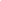 الحمد لله الذي بنعمته تتم الصالحات، وبفضله ورحمته تنزل الخيرات والبركات، وبعونه وتوفيقه تتحقق عظائم المهمات، وعليه وحده الاتكال في جميع الملمات.والصلاة والسلام على سيد البريات، محمد بن عبد الله، وعلى آله وأصحابه أولي الفضل والمكرمات، والتابعين ومن تبعهم بإحسانٍ ما دامت الأرض والسماوات.وبعد: فمن خلال معايشتي لموضوع: تفسير كلام الله بكلامه سبحانه، ودراسة بعض ما قيل أنه من ذلك، ظهرت لي بعض النتائج، أقدمها في خاتمة هذه الدراسة، مضمنةً بعض التوصيات والاقتراحات:النتائج:أولاً: ما يتعلق بمصطلح تفسير القرآن بالقرآن واعتناء المفسرين به:1- أنّ مصطلح تفسير القرآن بالقرآن ينقسم إلى قسمين: أ- مصطلح مطابق لمعنى التفسير الذي هو البيان، فيراد بتفسير القرآن بالقرآن على هذا المصطلح: تفسير آية لمثلها المفتقرة لذلك.ب- ومصطلح موسّع، يراد به زيادة البيان والتوضيح، ويدخل فيه جمع النظائر في المعنى والموضوع والأسلوب، وجمع موارد اللفظة القرآنية، وغيرها.2- أنّ تفسير القرآن بالقرآن – باعتبار طريق الوصول إليه – قسمان:ما طريق الوصول إليه الأثر، وهو التفسير بالمأثور، وما طريق الوصول إليه الاجتهاد، وهو التفسير بالرأي، وهو الأكثر؛ لذا لا يصح إطلاق كون تفسير القرآن بالقرآن من قبيل التفسير بالمأثور أو التفسير بالرأي، وينبني على هذا حجيته وقبوله أو رده، فالأول يقبل مطلقاً، والثاني يحتاج إلى نظر وتمحيص.3- أنّ أكثر المفسرين اهتموا بتفسير القرآن بالقرآن منذ عصر الصحابة ش – بعد ما أصّله لهم رسول الهدى >- إلى يومنا هذا، وهم في ذلك بين مقل ومكثر، وقلّ أن يوجد تفسير إلاّ وفيه شيء من تفسير القرآن بالقرآن.4- لم يحظ تفسير القرآن بالقرآن – حسب ما وصلنا - بالإفراد بالتأليف إلا في العصور المتأخرة.5- لم يضع أكثر المفسرين للتعبير عن تفسير القرآن بالقرآن ألفاظاً معيّنة، بل يقتصر أكثرهم على إيراد الآية المفسِّرة عند تفسير الآية المفسَّرة بقراءتها، أو بقولهم: "كما قال تعالى " أو " لقوله تعالى " أو " هو قوله تعالى " وما أشبه ذلك، ودون الإشارة إلى وجه البيان في ذلك، مما يلزم من يريد جمع تفسير القرآن بالقرآن النظر في أية آية يوردها المفسرون استدلالاً بها على تفسير آية؛ ليعرف إن كان من تفسير القرآن بالقرآن أو لا.6- أكثر المفسرين إيراداً للآيات في المعنى الواحد – حسبما مر عليّ – الأمير الصنعاني؛ فإنه يحاول التقصي، ثم الحافظ ابن كثير، وأكثرهم اهتماماً بإيراد الآيات والاستشهاد بها على تفسير كل مقطع من الآية أو قضية فيها الشيخ ثناء الله الهندي.7- أحسن ما ألف في تفسير القرآن بالقرآن – حسبما تبيّن لي – أضواء البيان في إيضاح القرآن بالقرآن -؛ لامتيازه عن الكتب الأخرى بأمور أهمها:المقدمة النفيسة التي قدّم بها المؤلف كتابه؛ لبيان أوجه بيان القرآن بالقرآن، والكلام على الإجمال والبيان وأنواعهما.إلتزام مؤلفه بالإشارة إلى وجه البيان بين الآيتين، ولا يقتصر على مجرد إيراد الآية، كباقي المفسرين.اختيار العبارات والألفاظ المناسبة للتعبير عن تفسير القرآن بالقرآن؛ فإذا كان من البيان قال: يبينه، يوضححه ...، وإن كان من غيره قال: جاء هذا في موضع أخرى، أشارت إلى هذا آيات أخر ... ، وهكذا.ثانياً: ما يتعلق بالآيات المدروسة في هذا البحث:اشتمل هذا البحث على دراسة الآيات التي قيل أنها من تفسير القرآن بالقرآن من أول سورة المؤمنون إلى آخر سورة العنكبوت، وتمت دراسة 156 آية، تم جمعها من كتب تفسير القرآن بالقرآن، وكتب التفسير عموماً، وكانت النتائج التي توصلت إليها بعد دراسة هذه الآيات كالتالي:بلغ عدد الآيات التي تبيّن لي فيها صحّة تفسير القرآن بالقرآن على المصطلح المطابق = 131 آية.وبلغ عدد الآيات التي تبيّن لي فيها صحّة تفسير القرآن بالقرآن على المصطلح الموسع = 26 آية.وآية واحدة لم يصح فيها تفسير القرآن بالقرآن.الاقتراحات والتوصيات:أدعو إلى الاهتمام بتفسير القرآن بالقرآن في جميع مجالات التعليم والتوجيه والتربية؛ لإنشاء الأجيال على فهم كتاب الله بكتاب الله، ومن أبرز تلك المجالات:* مجال التأصيل العلمي، وذلك بــ:1- وضع مفردات الدراسة التأصيلية لتفسير القرآن بالقرآن في المقررات الدراسية في المراحل المختلفة، ليعرف الطلاب حقيقة تفسير القرآن بالقرآن، دون الاقتصار على الإشارة أنه من أحسن طرق التفسير.2- إقامة الدورات العلمية خاصة بدراسة تأصيل تفسير القرآن بالقرآن، مع تكثيف الأمثلة عليه.3- أن تتبنّى الجمعية العلمية السعودية للقرآن وعلومه إقامة مؤتمر أو ملتقى علمي لتفسير القرآن بالقرآن، يناقش فيه المتخصصون في علم التفسير الجانب التأصيلي له، شاملاً المحاور التالية:تحرير المصطلح، وما يدخل فيه وما لا يدخل.مناهج المفسرين المعتنين بتفسير القرآن بالقرآن.الدراسات العلمية السابقة والمطروحة والمقترحة في تفسير القرآن بالقرآن.* مجال التطبيق العملي: وذلك بتطبيق تفسير القرآن بالقرآن في:1) دروس التفسير في المناهج الدراسية في المراحل الدنيا والعليا.2) المحاضرات والدروس العامة في المساجد والجوامع.3) وسائل الأعلام المسموعة والمرئية؛ بتخصيص برامج للحديث عن تفسير آيات القرآن بعضها ببعض ووجه بيان ذلك بصورة مبسطة ومرغِّبة.* مجال التأليف والبحوث العلمية:أن يتبنّى مجمع الملك فهد لطباعة المصحف الشريف مشروعاً علمياً بالآيات القرآنية المفسَّرة بآيات أخرى من القرآن الكريم، بتكوين لجنة علمية من المشايخ المتخصصين في التفسير، لوضع كتاب مستقل في تفسير القرآن بالقرآن – على المصطلح المطابق – ( الآية المفسَّرة والآية المفسِّرة مع وجه البيان )، مع جعله في برنامج إلكتروني، يكون في متناول أيدي الجميع؛ للاستفادة من كلام الله في تدبر ومعرفة كلام الله.  لا يزال موضوع تفسير القرآن بالقرآن بحاجة إلى البحوث والدراسات العلمية؛ لتكتمل أطرافه ويقوى على سوقه، وأقترح هنا بعض العناوين:جمع مرويات السلف في تفسير القرآن بالقرآن، سواء بإفراد مرويات كل منهم في بحوث صغيرة، أو جمع مرويات كل طبقة أو جيل في ذلك.دراسة مناهج المعتنين بتفسير القرآن بالقرآن والمقارنة بينها، ويمكن طرح موضوع علمي في ذلك بعنوان: تفسير القرآن بالقرآن بين العلامة الشنقيطي والمفسرين؛ لبيان ما امتاز به من القواعد والأساليب في ذلك، وما انفرد به من الآيات، وما وافقه أو سبقه به العلماء.طرح موضوع علمي بعنوان: الإجماع في تفسير القرآن بالقرآن؛ لجمع الآيات التي أجمع المفسرون – أو كادوا يجمعون - على تفسيرها بالقرآن.دراسة موضوع بعنوان: الانفراد في تفسير القرآن بالقرآن، بجمع الآيات التي تفرد بتفسيرها بالقرآن واحد من المفسرين.جمع ما يتعلق بكل وجه من أوجه تفسير القرآن بالقرآن على حدة، ودراستها، فمثلاً: الآيات المقيَّدة بآيات أخرى في القرآن، الآيات المخصَّصة بآيات من القرآن، الآيات المبهمة التي ورد إيضاحها في مكان آخر... وهكذا دواليك؛ ليظهر بذلك الوجه الذي يكثر إيراده في تفسير القرآن بالقرآن والسر لذلك.ويمكن تقسيم ذلك على طلاب منهجية الماجستير في التفسير كبحوث صغيرة.وختاماً: فإنّ الكمال لله وحده، والعصمة لمن عصمه الله، فما كان في هذا البحث من صواب فمن الله وحده، له المنة وله الفضل، وما كان فيه من خطأ أو زلل فمن نفسي والشيطان وأستغفر الله.وأصلّي وأسلّم على سيد الأولين والآخرين، وإمام المتقين نبينا وحبيبنا محمد، وعلى آله وصحبه أجمعين.وآخر دعوانا أن الحمد لله رب العالمين.الفهارسوهي1-فهرس الآيات المفسَّرة والمفسِّرة لها على ترتيب المصحف. 2- فهرس الآيات المستشهد بها. 3- فهرس الأحاديث المرفوعة. 4- فهرس الآثار. 5- فهرس الكلمات الغريبة. 6- فهرس الأعلام المترجم لهم. 7- فهرس المصادر والمراجع. 8- فهرس الموضوعات.مالآية المفسَّرة
الآية المفسِّرة
ﮋ ﭑ  ﭒ  ﭓ  ﭔ  ﮊﮋ ﭕ  ﭖ  ﭗ  ﭘ  ﭙ  ﮊﮋ ﭛ  ﭜ  ﭝ  ﭞ      ﭟ  ﮊﮋ ﮒ  ﮓ  ﮔ      ﮕ  ﮖ  ﮊﮋ ﭡ  ﭢ  ﭣ   ﭤ  ﮊﮋ ﭰ   ﭱ  ﭲ  ﭳ  ﮊﮋ ﭶ  ﭷ  ﭸ  ﭹ  ﭺ  ﭻ  ﭼ  ﮊﮋ ﭴ  ﭵ  ﭶ  ﭷ  ﭸ  ﭹ  ﭺ  ﭻ  ﭼ  ﭽ   ﭾ  ﭿﮀ  ﮁ  ﮂ  ﮃ   ﮄ   ﮊﮋ ﭾ  ﭿ   ﮀ  ﮁ  ﮂ  ﮊﮋ ﯚ  ﯛﯜ  ﯝ  ﯞ  ﯟ       ﯠ  ﮊﮋ ﮊ  ﮋ  ﮌ  ﮊﮋ ﯼ  ﯽ      ﯾ  ﯿ  ﰀ   ﰁ  ﰂ  ﰃ         ﰄ  ﮊﮋ ﮑ  ﮒ  ﮓ  ﮊﮋ ﰌ  ﰍ  ﰎ  ﮊﮋ ﯜ  ﯝ   ﯞ  ﯟ   ﯠ  ﯡ  ﯢ  ﯣ  ﯤ  ﯥ  ﯦ  ﮊﮋ ﯝ  ﯞ  ﯟ  ﯠ  ﯡ  ﯢﯣ   ﯤ  ﯥ  ﯦ  ﯧ  ﮊﮋ ﯫ  ﯬ  ﮊﮋ ﭫ  ﭬ  ﭭ        ﭮ  ﭯ  ﭰ  ﭱ   ﭲ  ﮊﮋ ﯭ  ﯮ          ﯯ  ﯰ    ﯱ  ﮊﮋ ﭟ  ﭠ  ﭡ  ﭢ   ﭣ  ﭤ ... ﮊﮋ ﭑ  ﭒ  ﭓ  ﭔ  ﭕ  ﮊﮋ ﭼ  ﭽ   ﭾ  ﭿ         ﮀ   ﮁ  ﮂ  ﮃ  ﮄ      ﮅ       ﮊﮋ ﭖ  ﭗ  ﭘ ﮊﮋ ﯼ  ﯽ    ﯾ  ﯿ  ﰀ  ﰁ  ﰂ  ﰃ  ﰄ  ﰅ  ﰆ  ﰇ   ﮊﮋ ﭑ  ﭒ  ﭓ  ﮊﮋ ﯴ  ﯵ   ﯶ     ﯷ  ﯸ   ﯹ  ﯺ  ﯻ  ﯼ     ﯽ  ﯾ  ﯿ  ﰀ  ﰁ  ﰂ  ﰃ   ﰄ  ...ﮊﮋ ﭠ  ﭡ  ﭢ  ﭣ  ﭤ  ﭥ  ﭦ   ...ﮊﮋ ﭗ  ﭘ  ﭙ  ﭚ   ﭛ  ﭜﭝ  ﭞ  ﭟ  ﭠ  ﭡ  ﭢ ﮊ      ﮋ ﭮ  ﭯ  ﭰ   ﭱ  ﭲ  ﮊ                                                                                                                                                                                                                                           ﮋ ﯝ  ﯞ  ﯟ  ﯠ  ﯡ   ﮊﮋ ﭳ  ﭴ  ﮊﮋ ﯦ  ﯧ  ﯨ  ﮊﮋ ﭸ  ﭹ  ﭺ   ﭻ    ﭼ ﮊﮋ ﭭ  ﭮ  ﭯ  ﭰ  ﭱ  ﭲ  ﭳ  ﭴ  ﮊﮋ ﮂ  ﮃ  ﮄ  ﮅ                ﮊﮋ ﭴ  ﭵ  ﭶ  ﭷ  ﭸ     ﭹ  ﭺ  ﭻ  ﭼ  ﮊﮋ ﯧ  ﯨ   ﯩ    ﯪ  ﯫ  ﮊﮋ ﭯ   ﭰ  ﭱ  ﭲ  ﮊﮋ ﭙ  ﭚ  ﭛ  ﭜﭝ   ﭞ    ﭟ  ﭠ  ﭡ  ﭢ  ﭣﭤ  ﭥ  ﭦ  ﭧ  ﮊﮋ ﭑ  ﭒ    ﭓ  ﭔ  ﭕ  ﭖ    ﭗ   ﭘ  ﭙ  ...ﮊﮋ ﯣ  ﯤ  ﯥ   ﯦ  ﯧ  ﯨ  ﮊﮋ ﭡ  ﭢ   ﭣ  ﭤ  ﭥﭦ  ﭧ  ﭨﮊﮋ ﯱ  ﯲ  ﯳ  ﯴﯵ  ﯶ    ﯷ   ﯸ   ﯹ  ﮊﮋ ﭑ  ﭒ  ﭓ  ﭔ  ﭕﭖ  ﭗ  ﭘ  ﭙ  ﭚ      ﭛ  ﭜ  ﭝ  ﭞ  ﮊﮋ ﭤ  ﭥ   ﭦ  ﭧ        ﭨ ﮊﮋ ﮪ  ﮫ   ﮬ   ﮭ  ﮮ   ﮯ  ﮰ ﮊ ﮋ ﭪ  ﭫ          ﭬ  ﭭﭮ  ﭯ  ﭰ  ﭱ  ﮊﮋ ﯤ  ﯥ        ﯦ   ﯧ  ﯨﯩ  ﯪ  ﯫ          ﯬ   ﯭ  ﯮ             ﯯ  ﮊﮋ ﮂ  ﮃ      ﮄ  ﮅ  ﮆ  ﮊﮋ ﮕ  ﮖ   ﮗ  ﮘ  ﮙ  ﮚ  ﮛ  ﮜ  ﮝ  ﮞ  ﮟ  ﮊﮋ ﮉ   ﮊﮋ ﯛ  ﯜ   ﯝ... ﮊ،ﮋ ﭤ  ﭥ  ﭦ ﭧﮊﮋ ﮋ  ﮌ  ﮍﮎ  ﮏ    ﮐ  ﮑ   ﮒ  ﮊﮋ ﮆ  ﮇ  ﮈ  ﮉ  ﮊ   ...     ﮊﮋ ﮮ    ﮯ  ﮰ  ﮱ  ﯓ  ﯔ    ﯕ   ﯖ  ﮊﮋ ﮈ  ﮉ     ﮊ  ﮋ  ﮌ  ﮍﮎ  ﮊﮋ ﯗ  ﯘ  ﯙ  ﯚ ﮊﮋ ﮩ  ﮪ  ﮫ  ﮊﮋ ﯣ  ﯤ  ﯥ  ﯦ  ...ﮊﮋ ﯔ  ﯕ   ﯖ  ﯗ  ﯘ     ﯙ  ﮊ ﮋ ﯟ  ﯠ   ﯡ  ﮋ ﯵ  ﯶ  ﯷ  ﯸ  ﯹ  ﯺ ﮊﮋ ﭑ  ﭒ  ﭓ  ﭔ  ﭕﭖ  ﭗ    ﭘ  ﭙ      ﭚ  ﭛ ﮊﮋ ﭒ  ﭓ  ...ﮊﮋ ﮭ  ﮮ  ﮯ  ﮰ   ﮱ  ﯓ ﮊﮋ ﭼ  ﭽ  ﭾ  ﮊﮋ ﰇ  ﰈ  ﰉ  ﰊ   ﰋ  ﰌ  ﮊﮋ ﮮ  ﮯ  ﮰ  ﮱ  ﮊﮋ ﮚ       ﮛ    ﮜ  ﮝ    ﮞ  ﮊمالآية المفسَّرة
الآية المفسِّرة
ﮋ ﭛ  ﭜ  ﭝ  ﭞ       ﭟ    ﭠ  ﭡ    ﭢ ﮊﮋ ﮪ  ﮫ  ﮬ   ﮭ  ﮮ    ﮯ  ﮰ  ﮱ  ﯓ  ﯔ ﮊ ﮋ ﮌ  ﮍ  ﮎ     ﮏ   ﮐ  ﮑ  ﮒ     ﮓ   ...ﮊﮋ ﮖ    ﮗ  ﮘ  ﮙ  ﮚ      ﮛ   ﮜ  ﮝ  ﮞ    ﮟ ... ﮊﮋ ﭣ  ﭤ   ﭥ  ﭦ  ﭧ  ﭨ  ﭩ  ﭪ    ﭫ  ﭬ  ﭭﮊﮋ ﮪ  ﮫ  ﮬ  ﮭ  ﮮ  ﮯ  ﮰ   ﮱ  ﯓ  ﯔ  ﯕ  ﯖ  ﯗﯘ  ﯙ  ﯚ  ﯛﯜ  ﮊﮋ ﮈ  ﮉﮊ  ﮊﮋ ﭒ  ﭓ  ﭔ  ﭕ  ﭖ  ﭗ  ﭘ   ﭙ  ﭚ  ﭛ  ﭜ  ﮊﮋ ﮤ  ﮥ  ﮦ  ﮧ  ﮨ  ﮩ  ﮪ  ﮫ          ﮬ   ﮭ  ﮊﮋ ﮠ  ﮡ   ﮢ  ﮣ  ﮤ  ﮥ  ﮦ  ﮧ  ﮨ  ﮩ             ﮪ  ﮊﮋ ﮮ  ﮯ  ﮰ  ﮱ  ﯓ  ﮊ ﮋ ﰎ  ﰏ  ﰐ  ﰑ  ﮊ ﮋ ﮚ    ﮛ  ﮜ  ﮝ ﮊﮋ ﮤ    ﮥ  ﮦ  ﮧ ﮊﮋ ﭥ  ﭦ  ﭧ  ﭨ  ﭩ  ﮊﮋ ﭾ  ﭿ   ﮀ  ﮁ  ﮂ  ﮊﮋ ﮃ  ﮄﮅ   ﮊﮋ ﭦ  ﭧ  ﭨ  ﭩ  ﭪ  ﭫ  ﭬ   ﭭ  ﭮ   ﭯ  ﭰ  ﭱ  ﮊﮋ ﮟ  ﮠ  ﮡ  ﮢ ﮊﮋ ﮝ  ﮞ  ﮟ  ﮠ  ﮡ...  ﮊﮋ ﯻ   ﯼ    ﯽ  ﯾ  ﯿ  ﰀ  ﰁ  ﰂ  ﮊﮋ ﭑ  ﭒ  ﭓ  ﭔ  ﭕ  ﭖ  ﭗ  ﭘ  ﮊﮋ ﭑ  ﭒ  ﭓ  ...ﮊﮋ ﮀ  ﮁ  ﮂ  ﮃ   ﮄ   ...ﮊﮋ ﮒ  ﮓ  ﮔ  ﮕ  ﮖ   ﮗ  ﮘ   ﮊﮋ ﮃ  ﮄ  ﮅ   ﮆ  ﮇ  ﮈ  ﮊﮋ ﮩ  ﮪ  ﮫ   ﮬﮭ  ﮊﮋ ﮧ  ﮨ   ﮩ  ﮪ  ﮫ   ﮬ  ﮭ  ﮮ   ﮯ   ﮰ     ﮊﮋ ﭟ  ﭠ  ﭡ  ﭢ  ﭣ  ﭤ  ﮊﮋ ﭡ  ﭢ  ﭣ  ﭤ      ﭥ      ﭦ  ﭧ  ﮊﮋ ﭫ  ﭬ  ﭭ ﮊﮋ ﮎ  ﮏ  ﮐ  ﮑ  ﮒ  ﮓ ﮊﮋ ﭶ  ﭷ  ﭸ   ﭹ        ﭺ       ...ﮊﮋ ﭲ  ﭳ      ﭴ  ﭵ  ﭶ  ﭷ  ﭸ   ...ﮊﮋ ﮧ  ﮨ   ﮩ  ﮪ  ﮫ   ﮬ  ﮭ  ﮮ   ﮯ   ﮰ     ﮊﮋ ﯣ  ﯤ  ﯥ  ﯦ   ﯧ  ﯨ ...ﮊﮋ ﯓ  ﯔ      ﯕ       ﯖ  ﯗ  ﯘ   ﯙ  ﯚ  ﯛ  ...ﮊﮋ ﮚ  ﮛ  ﮜ  ﮝ  ﮞ  ﮟ  ﮊﮋ ﯝ  ﯞﯟ  ﮊﮋ ﮗ  ﮘ  ﮙ   ﮚ      ﮛ       ﮜ  ﮝﮞ  ﮊﮋ ﮊ  ﮋ  ﮊﮋ ﮠ  ﮡ  ﮢ  ﮣ      ﮤ  ﮥ  ﮦ  ﮊﮋ ﭬ  ﭭ  ﭮ    ﭯ  ﭰ   ﭱ   ﭲ  ﭳ  ﮊﮋ ﭑ  ﭒ  ﭓ  ﭔ  ﭕ  ﭖ  ﭗ  ﮊﮋ ﭶ  ﭷ    ﭸ  ﭹ  ﭺ  ﮊﮋ ﯤ  ﯥ  ﯦ  ﯧ  ﯨ  ﯩ      ﯪ  ﯫ  ﯬ  ﯭ  ...ﮊﮋ ﭻ  ﭼ  ﭽ  ﭾ     ﭿ  ﮀ   ﮊﮋ ﭸ  ﭹ  ﭺ   ﭻ  ﭼ ﮊﮋ ﮕ  ﮖ  ﮗ  ﮘ  ﮙ  ﮚ  ﮛ   ﮜ  ﮊﮋ ﮑ  ﮒ  ﮓ   ﮔ  ﮕﮖ  ...  ﮤ  ﮥ  ﮦ ﮊﮋ ﯠ  ﯡ  ﯢ   ﮊﮋ ﭹ  ﭺ  ﭻ ﮊﮋ ﭼ  ﭽ  ﭾ  ﭿ      ﮀ  ﮁ                ﮂ  ﮃ ﮊﮋ ﮠ  ﮡ  ﮢ  ﮣ  ﮤ  ﮥ    ...ﮊﮋ ﮢ  ﮣ  ﮤ  ﮥ  ﮦ  ﮊﮋ ﯨ  ﯩ  ﯪ  ﯫ  ﮊﮋ ﮧ   ﮨ  ﮩ   ... ﮊﮋ ﯧ  ﯨ   ﯩ  ﯪ  ﯫ  ﯬ  ﮊمالآية المفسَّرة
الآية المفسِّرة
ﮋ ﯔ  ﯕ  ﯖ  ﯗ  ﯘ  ﯙ  ...ﮊﮋ ﭜ  ﭝ  ﭞ    ﭟ  ﭠ    ﭡ  ﭢ  ﮊﮋ ﯚ  ﯛ  ﯜ   ﮊﮋ ﮥ  ﮦ  ﮧ            ﮨ  ﮩ    ﮊﮋ ﯞ  ﯟ  ﯠ  ﯡ  ﯢ  ﮊﮋ ﮇ  ﮈ      ﮉ                 ﮊ  ﮊﮋ ﯣ  ﯤ  ﯥ  ﮊﮋ ﭙ  ﭚ   ﭛ  ﭜ  ﮊﮋ ﯯ    ﯰ   ﮊﮋ ﮤ  ﮥ    ﮦ  ﮧ  ﮨ  ﮩ   ﮪ   ﮊﮋ ﭑ  ﭒ  ﭓ  ﭔ  ﭕ  ﭖ  ﭗ  ﭘ  ﭙ   ﮊﮋ ﭘ  ﭙ    ﭚ  ﭛ  ﭜ  ﭝ  ﭞ  ﭟ  ﭠ  ﭡ   ﭢ  ﭣﭤ   ﮊﮋ ﭺ  ﭻ  ﭼ  ﮊﮋ ﮣ  ﮤ  ﮥ  ﮦ   ﮧ  ﮨ  ﮩ  ﮊﮋ ﮄ  ﮅ  ﮆ  ﮇ  ﮈ     ﮉ  ﮊ   ﮋﮌ  ﮊﮋ ﯰ  ﯱ  ﯲ  ﯳ  ﯴ  ﯵ  ﯶ  ﮊﮋ ﭛ   ﭜ  ﭝ  ﭞ  ﭟ  ﭠ  ﮊﮋ ﮭ  ﮮ  ﮯ   ﮰ  ﮱ  ﯓ  ﮊﮋ ﮃ          ﮄ  ﮅ  ﮆ  ﮇ  ﮈ  ﮊﮋ ﭑ  ﭒ  ﭓ  ﭔ  ﭕ  ﭖ  ﮊﮋ ﯛ  ﯜ   ﯝ  ... ﮊﮋ ﭱ  ﭲ    ﭳ  ﭴ  ﮊﮋ ﭼ  ﭽ  ﭾ  ﭿ  ﮀ   ﮁ  ﮂ ﮊﮋ ﮀ  ﮁ  ﮂ  ﮃ  ﮄ  ﮅ   ﮆ   ﮇ     ﮈ   ﮊﮋ ﮄ  ﮅ  ﮆ  ﮇ  ﮊﮋ ﯲ  ﯳ  ﯴ  ﯵ      ﮊﮋ ﮗ  ﮘ  ﮙ    ﮚ  ﮛ  ... ﮊﮋ ﭴ  ﭵ    ﭶ  ﭷ  ﭸ  ﮊﮋ ﮗ  ﮘ  ﮙ    ﮚ  ﮛ  ﮜ      ﮝ  ﮞ  ﮟ  ﮠ   ﮡ  ﮢ  ﮊﮋ ﭵ  ﭶ  ﭷ  ﭸ  ﭹ       ﭺ  ﭻ     ﭼ  ﭽ   ﭾ  ﭿ    ﮊﮋ ﯓ  ﯔ  ﯕ   ﯖ  ﯗ  ﮊﮋ ﮌ  ﮍ   ﮎ  ﮏ  ﮐ  ...ﮊﮋ ﯢ   ﯣ  ﯤ  ﯥ  ﯦ  ﯧ  ﯨ ﮊﮋ ﭩ  ﭪ  ﭫ  ﭬ  ﭭ   ﭮ  ﭯ  ﭰ  ﮊﮋ ﯪ  ﯫ  ﯬ   ﯭ  ﯮ  ﮊﮋ ﯶ  ﯷ  ﯸ   ﯹ  ﯺﯻ  ﮊﮋ ﭚ    ﭛ  ﭜ  ﭝ  ﭞ  ﭟ  ﭠ  ﭡ   ﭢ  ﭣ  ﭤ  ﭥ  ﮊﮋ ﭠ  ﭡ  ﭢ  ﭣ  ﭤ  ﭥ  ﭦ   ﭧﭨ  ﮊﮋ ﮛ  ﮜ   ﮝ  ﮞ            ﮟ    ﮠ  ﮡ  ﮢ ﮊﮋ ﭗ  ﭘ   ﭙ  ﭚ  ﭛ ... ﮊﮋ ﭟ  ﭠ  ﭡ  ﭢ   ﭣ  ﮊﮋ ﯮ   ﯯ  ﯰ  ﯱ        ﯲ ... ﮊﮋ ﭑ  ﭒ  ﭓ   ﭔ      ﭕ  ﭖ  ﭗ  ﭘ  ﭙ  ﭚ  ﭛ  ﭜ   ﭝ ... ﮊﮋ ﯳ  ﯴ  ﯵ  ﯶ  ﯷ   ﮊﮋ ﮏ  ﮐ  ﮑ  ﮒ  ﮓ  ﮔ       ﮕ  ﮖ  ﮗ  ﮘﮙ  ﮊﮋ ﮆ  ﮇ  ﮈ  ﮉ  ﮊ  ﮋ  ﮌ  ﮍ ﮊﮋ ﯻ  ﯼ  ﯽ   ﯾ  ﯿ  ...ﮊﮋ ﯬ  ﯭ   ﯮ  ﯯ  ﯰ  ﯱ  ﮊﮋ ﮠ       ﮡ  ﮢ  ﮣ   ﮤ     ﮥ  ﮊﮋ ﯲ   ﯳ  ﯴﯵ  ﮊﮋ ﮭ  ﮮ   ﮯ  ﮰ    ﮱ  ﮊ    ﮋ ﭦ   ﭧ  ﭨ   ﭩ   ﭪ  ﭫ  ﮊﮋ ﭢ  ﭣ  ﭤ  ﭥ  ﮊﮋ ﮗ  ﮘ  ﮙ    ﮚ  ﮛ  ﮜ  ﮊﮋ ﯠ  ﯡ        ﯢ  ﯣ  ﯤ ﮊﮋ ﮱ  ﯓ   ﯔ  ﯕ  ﯖ   ﯗ      ﯘ  ﮊﮋ ﰁ    ﰂ  ﰃ  ﰄ  ﰅ ﮊﮋ ﯟ   ﯠ  ﯡ      ﯢ  ﯣ  ﮊﮋ ﯦ  ﯧ   ﯨ  ﯩ  ﯪ  ﯫ  ﯬ ... ﮊﮋ ﯭ  ﯮ  ﯯ      ﯰ   ﮊﮋ ﭛ   ﭜ  ﭝ  ﮊﮋ ﯾ  ﯿ  ﰀ  ﰁ  ﮊﮋ ﭞ  ﭟ  ﭠ  ﭡ  ﭢ    ﭣ  ﭤ    ﭥ   ﭦ  ﭧ ... ﮊﮋ ﭑ  ﭒ   ﭓ  ﭔ  ﭕ  ﭖ   ﭗ  ﮊﮋ ﭲ  ﭳ  ﭴ  ﭵ  ﭶ  ﭷ  ﭸ   ...ﮊﮋ ﮒ  ﮓ  ﮔ      ﮕ  ﮖ  ﮊﮋ ﭿ  ﮀ  ﮁ      ﮂ  ﮃ  ﮄ ... ﮊﮋ ﮘ  ﮙ    ﮚ  ﮛ   ﮜ   ﮝ  ﮞ  ﮟ ﮊﮋ ﭧ  ﭨ  ﭩ  ﭪ  ﭫ  ﭬ  ﭭ   ﭮ  ﮊﮋ ﮭ   ﮮ    ﮯ  ﮊﮋ ﭺ  ﭻ  ﭼ  ﭽ    ﭾ  ﭿ  ﮀ ﮊمالآية المفسَّرةالآية المفسِّرةﮋ ﯜ  ﯝ  ﯞ ...ﮊﮋ ﯖ  ﯗ  ﯘ     ﯙ  ﯚ   ﯛ  ﯜ   ﯝ  ﯞ  ﮊﮋ ﯻ  ﯼ   ﯽ  ﯾ  ﯿ  ﮊﮋ ﮆ  ﮇ  ﮈ  ﮉ  ﮊ  ﮋ  ﮌﮍ  ﮎ  ﮏ  ﮐ    ﮑ  ﮒ    ﮓ  ﮔ    ﮕ  ﮊﮋ ﰆ  ﰇ  ﰈ  ﰉ  ﮊﮋ ﭷ  ﭸ    ﭹ  ﭺ ...ﮊﮋ ﭘ  ﭙ  ﭚ  ﭛ   ﮊﮋ ﯵ  ﯶ  ﯷ  ﯸ  ﯹ  ﯺ  ﯻ  ﯼ  ﯽ  ﯾ     ﯿ  ﰀ  ﰁ  ﰂ  ﰃ  ﰄ  ﰅ  ﰆ  ﰇ   ﰈ  ﰉ  ﰊ  ﮊﮋ ﭭ  ﭮ  ﭯ  ﭰ  ﭱ       ﮊﮋ ﭑ  ﭒ  ﭓ  ﭔ  ﭕ  ﭖ ﮊﮋ ﯺ  ﯻ  ﯼ  ﯽ    ﯾ  ﯿ  ﮊﮋ ﮒ  ﮓ     ﮔ  ﮊ، ﮋ ﭼ  ﭽ  ﭾ   ﭿ  ﮊﮋ ﭑ  ﭒ  ﭓ  ﭔ  ﭕ  ﭖ  ﮊﮋ ﮝ  ﮞ  ﮟ  ﮠﮡ  ﮢ  ﮣ  ﮤ  ﮥ  ﮦ      ﮊﮋ ﮘ  ﮙ  ﮚ  ﮛ ﮊﮋ ﯮ  ﯯ  ﯰ  ﯱﯲ  ﯳ  ﯴ  ﯵﯶ  ﯷ  ﯸ  ﯹﮊﮋ ﮊ  ﮋ  ﮌ  ﮍ  ﮎﮏ   ﮐ  ﮑ  ﮒ  ﮊ ﮋ ﮮ  ﮯ  ﮰ  ﮱ  ﯓ  ﮊﮋ ﯸ   ﯹ  ﯺ  ﯻ  ﮊﮋ ﯘ  ﯙ  ﯚ  ﯛ              ﯜ  ﯝ  ﯞ  ﯟ  ﮊﮋ ﭚ  ﭛ  ﭜ  ﭝ  ﭞ  ﭟ    ﮊﮋ ﭵ   ﭶ  ﭷ   ﭸ  ﭹ           ﭺ  ﮊﮋ ﮱ  ﯓ  ﯔ      ﯕ  ﯖ  ﯗ  ﯘ  ﮊﮋ ﭿ  ﮀ    ﮁ  ﮂ  ﮃ  ﮄ  ﮊﮋ ﮅ  ﮆ  ﮇ  ﮈ  ﮉ  ﮊ        ﮊﮋ ﮈ  ﮉ  ﮊ        ﮊﮋ ﭑ  ﭒ  ﭓ  ﮊﮋ ﮌ  ﮍ  ﮎ  ﮏ  ﮐ  ﮊﮋ ﯴ  ﯵ  ﯶ  ﯷ  ﮊﮋ ﭵ  ﭶ  ﭷ  ﭸ  ﭹ      ﭺ  ﭻ    ﭼ  ﭽ  ﭾ  ﮊﮋ ﮌ  ﮍ  ﮎ  ﮏ  ﮐ  ﮑ  ﮒ  ﮓ  ﮔ  ﮊﮋ ﯘ  ﯙ  ﯚ               ﮊﮋ ﯪ  ﯫ      ﯬ  ﯭ  ﯮ  ﮊﮋ ﯲ  ﯳ   ﯴ  ﯵ  ﯶ ﮊﮋ ﯞ  ﯟ      ﯠ  ﯡ  ﯢ  ﯣ  ﯤ  ﯥ  ﯦ  ﮊمالآية المفسَّرةالآية المفسِّرة
ﮋ ﯩ  ﯪ  ﯫ  ﯬ   ﯭ     ﯮ   ﯯ  ﯰ  ﯱ  ﮊﮋ ﭲ  ﭳ   ﭴ     ﭵ  ﭶ  ﭷ  ﭸ    ﮊﮋ ﮪ     ﮫ  ﮬ  ﮭ       ﮮ ﮊﮋ ﰎ  ﰏ  ﰐ   ﰑ ...ﮊﮋ ﮰ  ﮱ  ﯓ  ﯔ  ﯕ    ﯖ             ﮊﮋ ﮤ  ﮥﮦ  ﮧ   ﮨﮩ  ﮪ  ﮫ   ﮬ  ﮊﮋ ﭑ  ﭒ  ﭓ   ﭔ  ﭕ  ﭖ  ﭗ  ﭘ  ﭙ  ﭚ   ﭛ  ﭜ  ﭝ  ﮊﮋ ﭬ  ﭭ     ﭮ  ﭯ  ﭰ   ﭱ  ﭲ  ﭳ  ﭴ  ﭵ  ﭶ  ﭷ   ﭸ  ﭹ  ﭺ  ﭻ  ﭼ ﮊﮋ ﭳ  ﭴ     ﭵ  ﭶ     ﭷ  ﭸ  ﭹ  ﭺ ﮊﮋ ﯺ  ﯻ  ﯼ  ﯽ  ﯾ  ﯿ  ﰀ   ﰁ  ﰂ  ﰃ  ﰄ  ﰅ  ﰆ  ﰇ  ﰈ  ﰉ   ﮊﮋ ﭧ  ﭨ   ﭩ    ﭪ  ﭫ  ﭬ  ﭭ  ﭮ  ﭯ   ﭰ ﮊﮋ ﯬ  ﯭ  ﯮ  ﯯ  ﯰ  ﯱ   ﯲ ﮊﮋ  ﮆ   ﮇ  ﮈ  ﮉ  ﮊﮋ ﯴ  ﯵ     ﯶ  ﯷ  ﯸ  ﯹ  ﯺ   ﯻ  ﯼ       ﯽ  ﯾ  ﯿ    ...ﮊاﮋ ﮱ  ﯓ   ﯔ  ﯕ  ﯖ  ﮊﮋ ﭢ  ﭣ  ﭤ  ﭥ               ﭦ  ﭧ  ﭨ   ﭩ  ﭪ     ﭫ    ﭬ   ﭭ  ﭮ  ﭯ   ﭰ  ﭱ  ﮊﮋ ﭑ  ﭒ  ﭓ   ﭔ  ﭕ  ﭖ  ﮊﮋ ﮎ  ﮏ  ﮐ  ﮑ  ﮒ  ﮓ ﮊﮋ ﭗ  ﭘ  ﭙ  ﭚ  ﭛ  ﮊﮋ ﭜ  ﭝ  ﭞ  ﭟ   ﭠ   ﭡ   ﮊﮋ ﭫ  ﭬ  ﭭ  ﭮ  ﭯ  ﭰ       ﭱ  ﭲ  ﭳ  ﮊﮋ ﭙ  ﭚ  ﭛ  ﭜ  ﮊﮋ ﮈ  ﮉ  ﮊ  ﮋ  ﮌ   ﮍ  ﮎ  ﮏ  ﮊﮋ ﯧ  ﯨ   ﯩ       ﯪ  ﯫ  ﮊمالآية المفسَّرة
الآية المفسِّرة
ﮋ ﯤ  ﯥ  ﯦ  ﯧ  ﯨ  ﯩ      ﯪ  ﯫ  ﮊﮋ ﭺ  ﭻ  ﭼ  ﭽ    ﭾ  ﭿ  ﮀﮁ  ﮊﮋ ﮙ  ﮚ  ﮛ  ﮜ ...  ﮢ  ﮣ  ﮤ  ﮥ  ﮦ ﮊﮋ ﯫ  ﯬ  ﯭ ﮊ ﮋ ﯘ  ﯙ  ﯚ  ﯛ  ﯜﯝ   ﯞ  ﯟ  ﮊ ﮋ ﭜ  ﭝ  ﭞ  ﭟ  ﭠ  ﭡ ﮊﮋ ﭒ  ﭓ  ﭔ  ﭕ  ﭖ  ﭗ  ﭘ  ﮊﮋ ﮛ  ﮜ  ﮝ  ﮞ  ﮟ   ﮠ  ﮡ  ﮢﮣ   ﮊﮋ ﮏ  ﮐ  ﮑ  ﮒ  ﮓ  ...   ﮊﮋ ﭘ  ﭙ  ﭚ    ﭛ  ﭜ  ﭝ  ﮊﮋ ﮚ  ﮛ  ﮜ  ﮝ  ﮊﮋ ﯔ  ﯕ   ﯖ   ﯗ  ﯘ  ﯙ  ﯚ  ﯛﯜ  ﯝ  ﯞ  ﯟ  ﮊﮋ ﭪ  ﭫ    ﭬ  ﭭ  ﭮ  ﮊﮋ ﭑ  ﭒ  ﭓ   ...ﮊﮋ ﮖ    ﮗ  ﮘ  ﮙ  ﮚ ﮊﮋ ﭿ  ﮀ  ﮁ  ﮂ  ﮊمالآية المفسَّرةالآية المفسِّرةﮋ ﮣ  ﮤ  ﮥ  ﮦ    ...ﮊﮋ ﯔ  ﯕ  ﯖ  ﯗ  ﯘ  ﯙ   ﯚ  ﯛ  ﯜ  ﯝ  ﯞ  ﯟ... ﮊﮋ ﭾ  ﭿ   ﮀ  ﮁ  ﮂ  ﮃ  ﮄ  ﮅ  ﮆ  ﮇ  ...ﮊﮋ ﮖ  ﮗ          ﮘ  ﮙ     ﮚ  ﮛ  ﮜ ﮊﮋ ﯛ  ﯜ  ﯝ   ﯞ  ﯟ ﮊﮋ ﯛ  ﯜ  ﯝ               ﯞ  ﯟ ﮊﮋ ﭔ  ﭕ  ﭖ       ﮊﮋ ﭑ  ﭒ  ﭓ  ﭔ  ﭕ  ﭖ  ﭗ  ﭘ    ﮊﮋ ﯤ  ﯥ  ﯦ  ﯧ    ﯨ  ﯩ  ﯪ  ﯫ ﮊﮋ ﯽ  ﯾ  ﯿ  ﰀ  ﰁ  ﰂ  ﰃ   ﰄ  ﰅ ... ﮊﮋ ﮘ  ﮙ  ﮚ  ﮛ  ﮜ   ﮊﮋ ﭰ  ﭱ  ﭲ  ﭳ    ﭴ  ﭵ  ﭶ  ﭷ   ﭸ ﮊﮋ ﯝ   ﯞ  ﯟ  ﯠ ﮊﮋ ﯡ  ﯢ  ﯣ   ﯤ  ﮊﮋ ﮋ  ﮌ  ﮍ  ﮎ  ﮏ ﮊﮋ ﭭ   ﭮ  ﭯ  ﮊﮋ ﯪ   ﯫ  ﯬ ﮊﮋ ﭟ  ﭠ  ﭡ  ﮊ، ﮋ ﯩ   ﯪ  ﮊﮋ ﭒ    ﭓ  ﭔ  ﭕ  ﭖ  ﭗ  ﭘ  ﭙ  ﮊﮋ ﮨ  ﮩ      ﮪ  ﮫ   ﮬ  ﮭ     ﮮ       ﮯ  ﮊﮋ ﭚ     ﭛ    ﭜ  ﭝ ﮊﮋ ﭹ  ﭺ  ﭻ  ﮊﮋ ﭭ  ﭮ  ﭯ   ﭰﭱ  ﭲ  ﭳ  ﭴ   ﭵ  ﭶ ﮊﮋ ﭭ  ﭮ  ﭯ  ﭰ  ﭱ  ﭲ  ... ﮊ ﮋ ﯖ  ﯗ  ﯘ  ﯙ  ﯚ  ﯛ   ﯜ  ﯝ ﮊ  ﮋ ﭻ  ﭼ  ﭽﭾ  ﭿ    ﮀ      ﮁ    ﮂ  ﮃ   ﮄ  ﮅ   ﮆ  ﮇ  ﮈ  ﮉ  ﮊ ﮋ ﮣ  ﮤ  ﮥ  ﮦ   ﮧ  ﮨ  ﮩ ﮊﮋ ﭿ  ﮀ  ﮁ  ﮂ  ﮃ  ﮄ  ﮅ  ﮆ   ﮇ  ﮈ  ﮉ  ﮊ  ﮋ  ﮌ  ﮍ  ﮎ  ﮏ  ﮐ   ﮑ  ﮒ  ﮓ  ﮔ  ﮕ  ﮖ  ﮗ  ﮘ  ﮙ          ﮚ  ﮛ  ﮜ        ﮝ  ﮞ  ﮟ  ﮠ  ﮡ  ﮢ   ﮣ  ﮤ  ﮥ  ﮦ  ﮧ  ﮨ  ﮩ  ﮪ  ﮫ  ﮬ  ﮭ  ﮮ   ﮯ  ﮰ  ﮱ  ﯓ  ﯔ        ﯕﯖ  ﯗ  ﯘ  ﯙ  ﯚ   ﯛ  ﯜ      ﯝ  ﯞ  ﯟﮊﮋ ﮫ  ﮬ  ﮭ  ﮮ  ﮯ  ﮊﮋ ﮦ  ﮧ       ﮨ  ﮩ  ﮪ  ﮫ  ﮬ  ﮭ   ﮮ ﮊ